33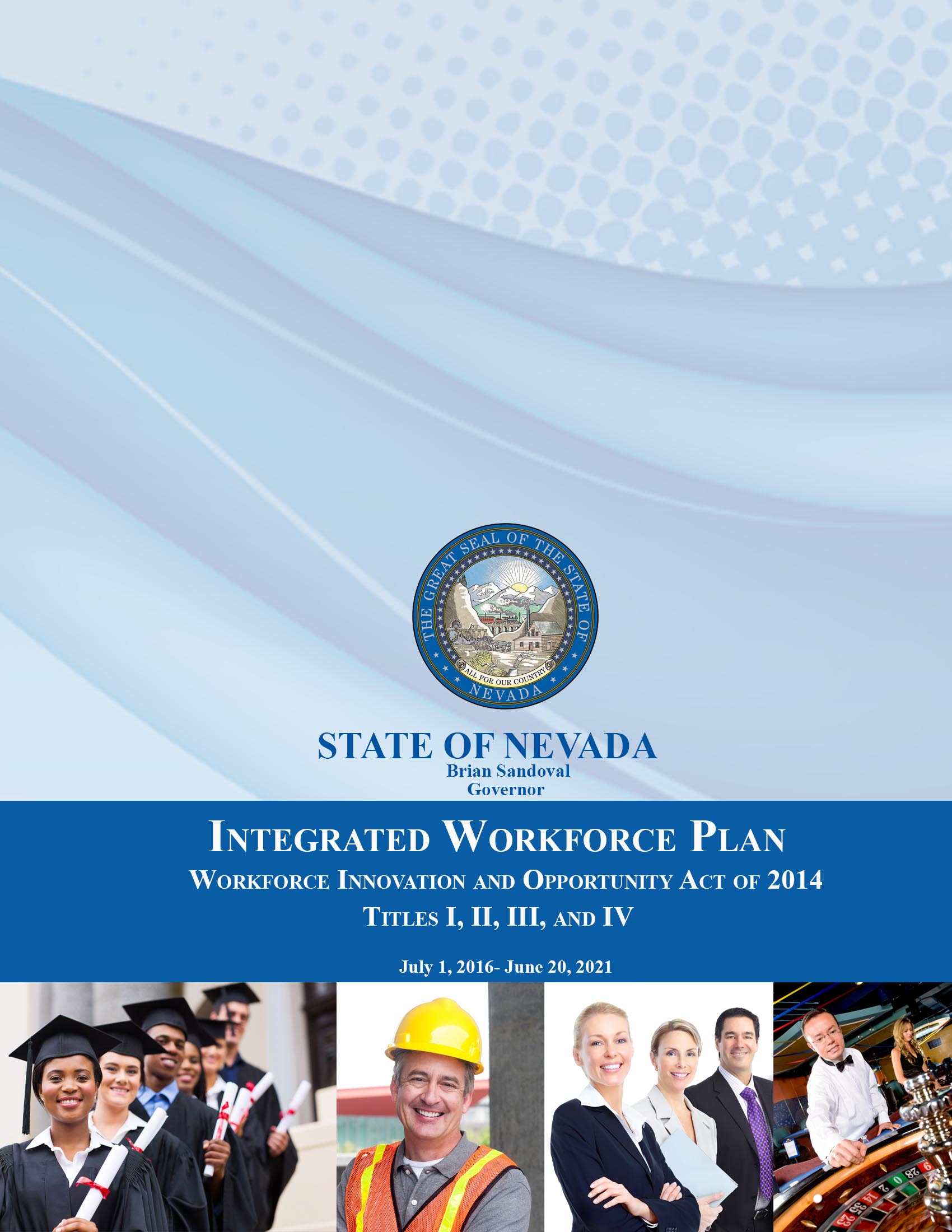 Governor’s Message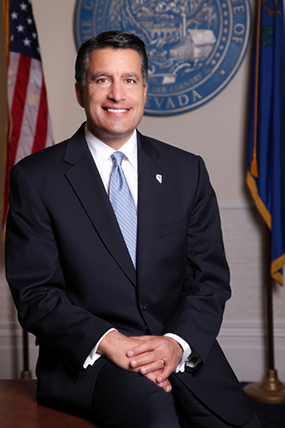 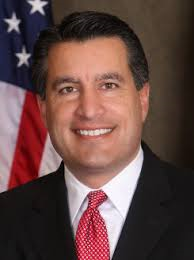 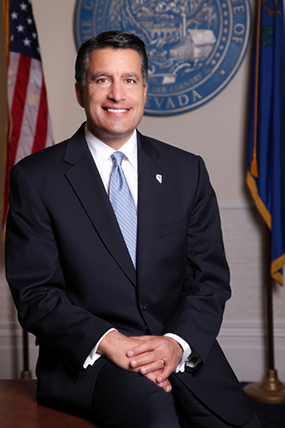 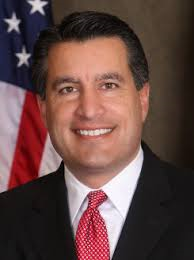 In my 2015 Inaugural Address, I recounted the unprecedented times of economic hardship and fiscal peril that Nevada has faced and fought to overcome in recent years, pledging to dedicate all the work of my remaining term as governor to Nevada’s future generations and their ultimate success.  I spoke about the restoration of Nevada as a center for new opportunities, and how we as a state had reclaimed our title as a national leader in economic growth, innovation, and job creation.                                              	Today, Nevada’s rate of job growth is the strongest in the country, we have cut our unemployment rate in half, and we have the second fastest growing population in America.  Some of the world’s most dynamic companies are relocating to Nevada and diversifying our economy.  We are adding good jobs in almost every sector, with business services, manufacturing and logistics, health services, and gaming and tourism leading the way.  These are encouraging trends.  But, we must do better. In my January 15, 2015 State of the State address, I proposed a vision for building what I call the “New Nevada.”  The foundation for that vision was a historic education reform package approved during the legislative session.  Education reform was the critical first step.  Our next step is to ensure that Nevada’s students are college and career ready by graduation, so that they can succeed as the 21st century workforce our state will need to continue to thrive.  This will include a signification expansion of Career and Technical Education, a renewed focus on Science, Technology, Engineering, and Math (STEM) education, and leveraging programs such as Jobs for America’s Graduates.  Nevadans must have the education and skills necessary to meet the growing demand for high-quality jobs.Nevada’s plan to develop and implement the Workforce Innovation and Opportunity Act (WIOA) gives the state the opportunity to bring together all of the elements necessary to create a workforce system that improves our economy and the lives of our citizens.  We will accomplish this through aligning education, career training and workforce development services to achieve targeted objectives; reorganizing the workforce investment system in line with emerging sectors; and, continuing to promote greater educational achievement.  We are battle born and Nevada proud.  Optimism is our heritage. Opportunity is our watchword. And courage is in our blood.  As the great western pioneer Sarah Royce so eloquently stated, “We must venture out, embracing the sense of going forward instead of backward, or the temptation to simply stand still.”  That pioneering spirit of exploration, optimism and opportunity will continue to define our efforts to create the New Nevada.OverviewThe state of Nevada has opted to submit a Unified State Plan (‘state plan’) to meet the requirements of the Workforce Innovation and Opportunity Act of 2014 (WIOA).  This state plan is built around Nevada Governor Brian Sandoval’s commitment to an innovative New Nevada, and the governor’s pledge to ensure that Nevadans are provided the opportunities to obtain the education and skills necessary to meet the workforce needs of Nevada’s employers.  To accomplish this, Nevada’s state plan outlines how Nevada will align education, career training and workforce development into an integrated workforce system that improves Nevada’s economy and the lives of Nevadans. Nevada’s state plan provides a clear understanding of the opportunities and challenges that Nevada’s workforce, job seekers and employers face in an increasingly globalized and shifting economy, wherein technology and innovation are catalysts for change, which in turn compel the current and prospective workforce to fill skill and educational gaps to meet Nevada’s economic needs.  Governor Sandoval elicited input from all workforce, education and social services stakeholders to develop a state plan that centered on an integrated, effective and efficient workforce system built to meet the demands of Nevada employers, and meet the needs of Nevada’s current workforce and future job seekers.  Under the purview of the Governor’s Workforce Development Board (‘state board’), WIOA state plan workgroups (see below) were established to seek input for the development of the strategic and operational components of the state plan, and were charged with conducting assessments and developing strategies that frame this state plan.  Participation in said workgroups included core program staff, local and state board representation, and economic development participation.  The full team and governance workgroups held open meetings pursuant to Nevada’s Open Meeting Law, N.R.S. 241.020, to encourage and promote public participation in this process.  The team and workgroups worked collaboratively on identifying strategies and goals that signified the governor’s vision of a workforce system.  The team and workgroups met regularly on weekly/biweekly basis throughout 2015, which culminated with: (1) a 30-day notice to the public of public hearings to solicit comments; (2) a January 14, 2016 public hearing before the state board’s strategic planning subcommittee; (3) a January 21, 2016 public hearing before the state board; and, (4) a February 18, 2016 public hearing before the state board, at which the state board voted on the unified state plan.The WIOA full team (representation from each of the WIOA workgroups) included:Governance workgroupLabor market information workgroupPolicy workgroupPerformance accountability workgroupFiscal workgroupBusiness outreach workgroupStaff development workgroupWorkgroups met regularly, and a project management site was established and utilized (Micro Focus VIBE) for stakeholders to share team folders, document management, workflows and social streams to enhance workgroup productivity and stakeholder input.  These activities resulted in the outcomes and recommendations from this collaborative process that was used to construct a common framework in the evolution of this state plan.  The nucleus of Nevada’s state plan is engrained in the economic and workforce analyses prescribed by WIOA.  The economic outlook in Nevada continues to show remarkable signs of recovery from the recession.  However, because Nevada’s economy currently remains reliant, in part, on consumer sentiment and willingness to spend disposable income, Nevada’s recovery is only as strong as a national and/or international one.  A diversified approach to economic and workforce development is required.  Section I. 		WIOA STATE PLAN TYPEThe state of Nevada has opted to submit a Unified State Plan (‘state plan’) to meet the requirements of the WIOA.  Nevada’s state plan includes the six required core programs:Section II. 		STRATEGIC ELEMENTS(a)  Economic, Workforce and Workforce Development Activities AnalysisNevada currently has two designated local workforce development areas (see Fig. 1):  northern and southern Nevada.  In compliance with WIOA, Nevada has developed state compliance policies that govern activities in the local workforce areas.  The following counties and cities are designated as local workforce development areas:  NORTH – Carson City, Churchill, Douglas, Elko, Eureka, Humboldt, Lander, Lyon, Mineral, Pershing, Storey, Washoe, and White Pine.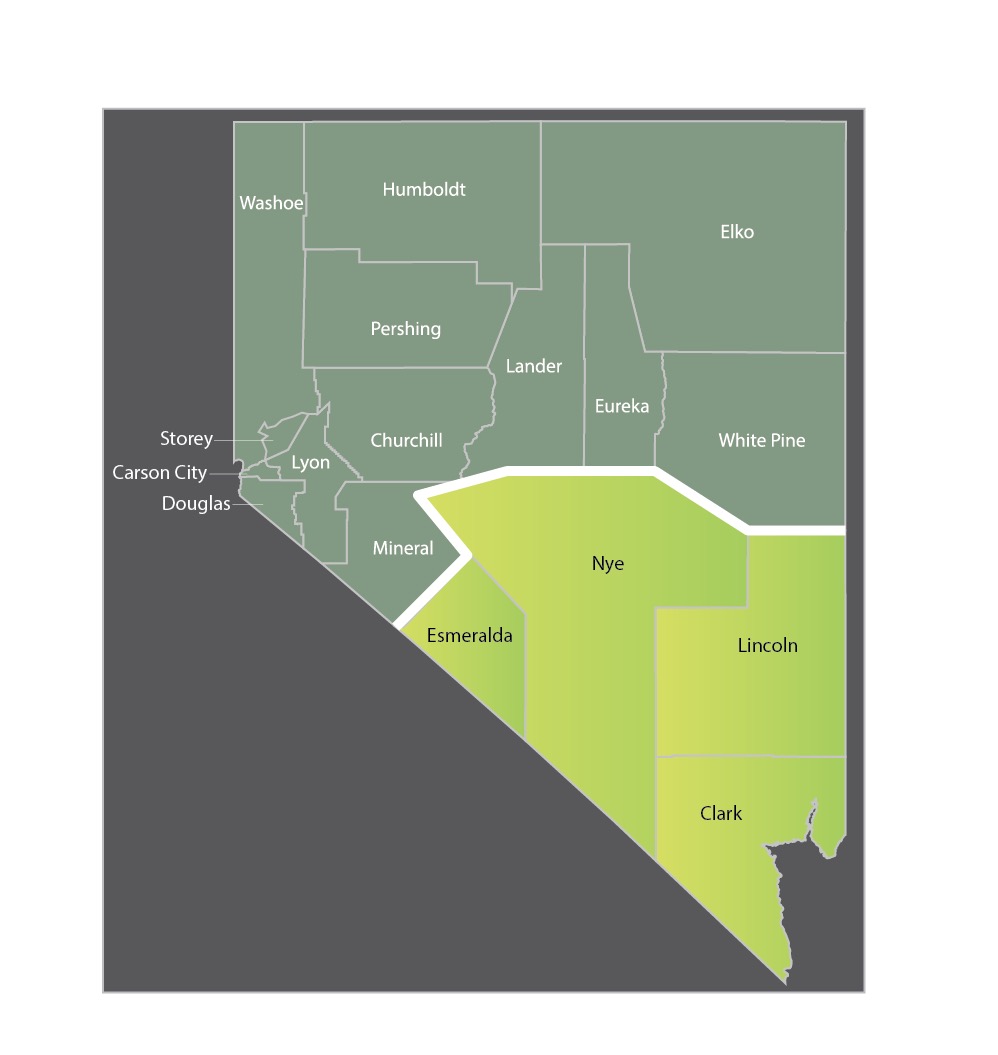 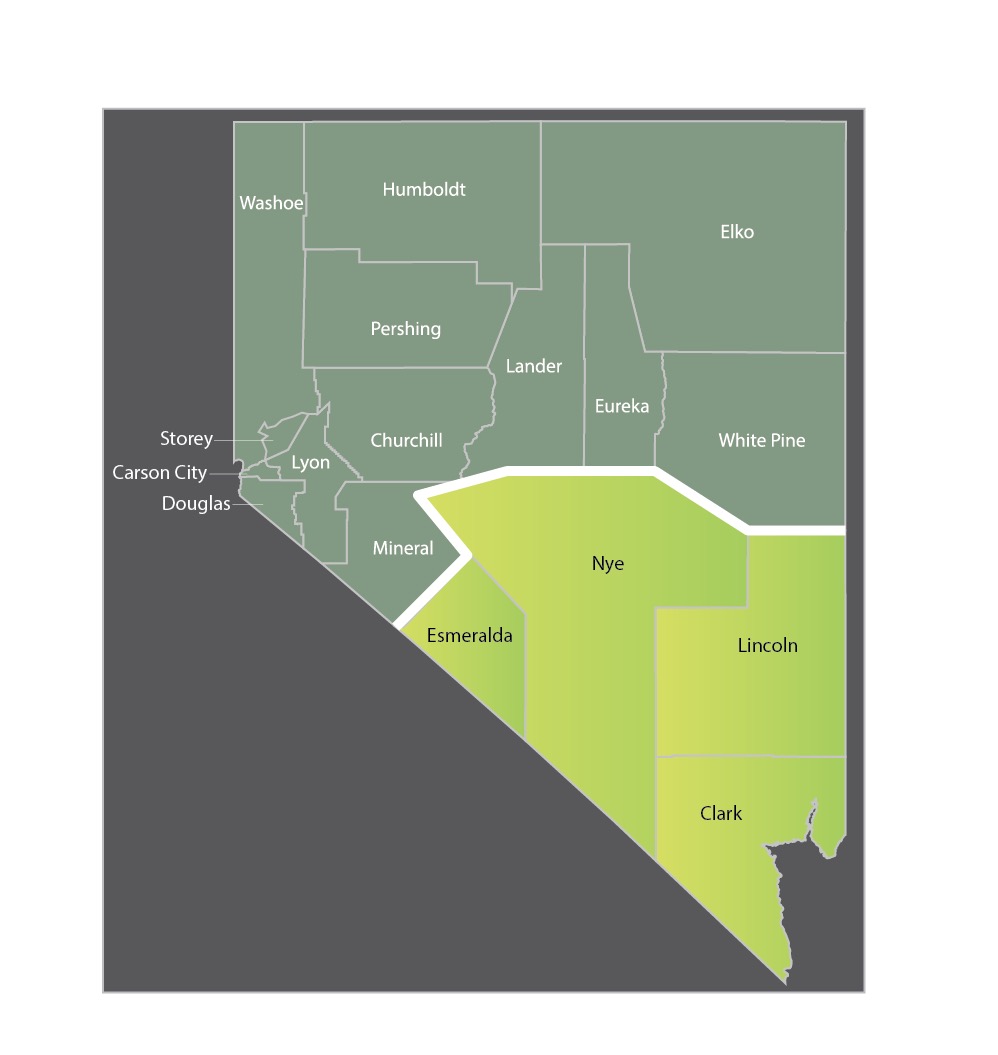 SOUTH – Clark, Esmeralda, Lincoln, Nye, Boulder City, Henderson, Las Vegas, and North Las Vegas.  (1)  Economic and Workforce AnalysisAn analysis of the economic conditions, economic development strategies, and labor market in which the state’s workforce system and programs will operate.According to the 2014 American Community Survey one-year estimates, Nevada’s population is 2,839,100 people. Roughly 49.7 percent of the population is female and 50.3 percent is male. Looking at the racial/ethnic breakdown of the state, it is noted that White Nevadans make up 68 percent of the population, followed by Hispanic/Latinos at 27.8 percent and Black/African Americans at 8.6 percent. Nevada‘s population falls among the younger half of the states. The largest age category is the 24 or younger group at 32.4 percent of the population, followed by the 55 and older age group at 26.2 percent. Other age groups are fairly evenly distributed with 13.9 percent ages 25 to 34, 13.6 percent ages 35-44, and 13.5 percent ages 45 to 54. When looking at the make-up of Nevada’s population, it is noted that 13.4 percent of individuals have disabilities. Within the labor force, only 7.2 percent are disabled, of which 1.3 percent are unemployed.In December 2015, Nevada’s current non-farm payroll was approximately $1.26 million (actual payroll data at a specific point in time). Leisure and hospitality is the largest employment sector in the economy. In nominal terms, leisure and hospitality has grown by more jobs than any other sector adding 15,200 jobs in 2015, growing at an annual average of 4.5 percent according to the current employment statistics program.  The leisure and hospitality sector relies on disposable income spending from in-state and out-of-state visitors, which can be considered a barometer of the overall health of the national economy and consumer confidence. Employment growth in 2015 indicated that Nevada and the national economic conditions continue to recover.  In fact, leisure and hospitality employment in Nevada surpassed its December 2007 pre-recession peak by 9,200 jobs in December 2015.Trade, transportation and utilities industries and occupations have also experienced significant growth.  As the state’s second largest employer, this sector expanded the workforce by 3,600 positions in 2015, relative to 2014, which equated to a growth rate of 1.6 percent. Trailing closely was professional and business services industries and occupations, which is the third largest employer in the state. This sector gained an additional 4,600 jobs in 2015, which equated to a growth rate of 2.9 percent.  This sector includes professional, scientific and technical services; company management; and, administration and waste management services subsectors.Mining is the only industry sector to have demonstrated a consistent reduction in jobs throughout 2015, which was due in part to decreasing commodity prices. Mining demonstrated a declining growth rate of -6.3 percent in 2015, following the loss of 900. Additional insight can be gained by looking at the industry structure via the Quarterly Census of Employment and Wages (QCEW) program results. The QCEW measure is more accurate than the current employment statistics program, but less timely. The table below shows the current industry structure as defined by the QCEW program as of the second quarter of 2015. (A)  Economic AnalysisAn analysis of the economic conditions and trends in the state, including sub-state regions and any specific economic areas identified by the state, including:  (i) existing demand industry sectors and occupations; (ii) emerging demand industry sectors and occupations; and, (iii) employers’ employment needs.  Nevada’s economy continued on a path of improvement through 2015, with over the year job growth averaging 37,500 jobs relative to 2014, leading to a growth rate of 3.1 percent. Overall, the Nevada labor market has stayed in a period of expansion with growth in employment and a reduction in unemployment;  however, the rate of the decreases in unemployment may be slowing due to an increase in the number of individuals in the overall labor force.Nevada’s non-farm payrolls increased by approximately 37,500 jobs over-the-year in 2015, averaging around 3,100 new jobs added per month.  Private payrolls accounted for approximately 35,700 of these jobs in 2015, averaging about 3,000 of the total jobs added per month.  Government sector employment also expanded, adding about 1,700 total new jobs over the year.  The private sector has been experiencing positive job growth for 60 consecutive months, January 2011-December 2015.Employment growth in December 2015 indicated the addition of 25,200 seasonally adjusted jobs over-the-year, growing at two percent.  Private payrolls have contributed 21,700 to this total, with government growing by 3,500 jobs.  Nominal growth in Nevada’s industrial sectors has been led by leisure and hospitality, the state’s largest employer.As more jobs are added to Nevada’s economy, the unemployment rate is expected to decrease.  In December 2015, Nevada had the fourth highest unemployment rate in the nation, ahead of Alaska, New Mexico and the District of Columbia. Relative to December 2014, the unemployment rate dropped 0.6 percentage points in December 2015 to 6.4 percent.  This was the 58th consecutive month in which the unemployment rate has declined on a year-over-year basis. 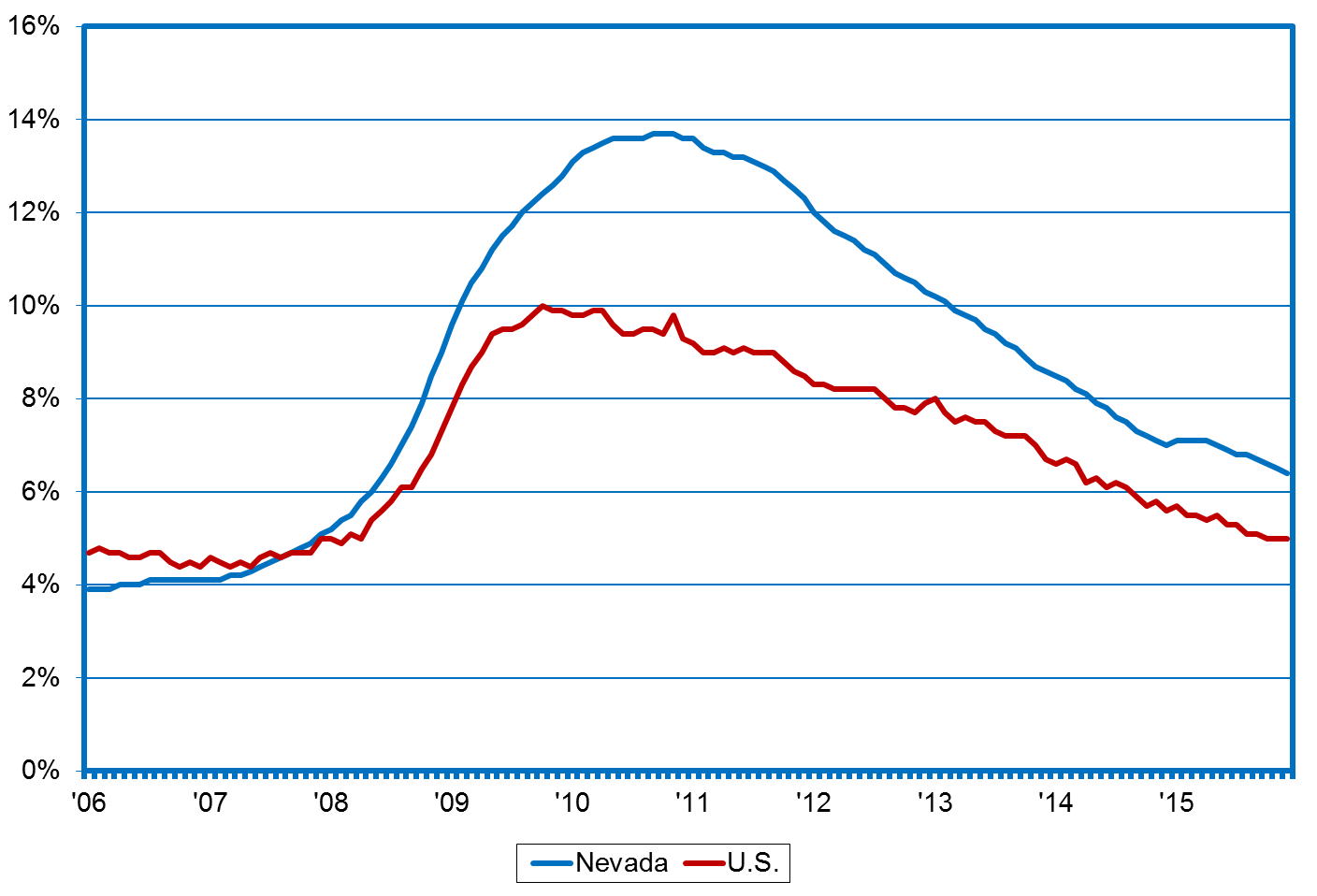 Nevada’s labor force participation rate started trending upward in the first half of 2015.  The labor force participation rate for December 2015 averaged 63.2 percent.  Recent rates are some of the lowest participation rates Nevada has experienced since modern tracking of the data series began in 1976. The recent change in direction in the participation rate is encouraging and shows the increasing health of Nevada’s economy. Many factors could have contributed to the decline in labor force participation ranging from planned retirement of the baby boom generations, to the expiration of extended unemployment compensation, but one primary factor was likely a lack of employment opportunities during the recession. The recent increase in the rate signals a growing confidence in the labor market and in individuals’ abilities to locate work.Another measure of labor market conditions can be found by the examination of initial unemployment insurance claims. Over the period 2001 through 2008, initial claims averaged 14,300. In 2015, initial claims averaged 12,900, which is 1,700 claims below the initial claims for 2014.  Significant progress has been made in 2015, as this average is trending below the seven-year average from earlier in the millennium. Since 2009, initial jobless claims have been declining towards the long-term trend.  To illustrate this, claims fell over 19 percent in 2010 relative to 2011, and have continued decreasing, albeit at a decreasing rate.Leading economic indicators are varied, but support the view of continued strengthening of Nevada’s economy. Data through November 2015 demonstrated that YTD gaming wins were up just over $6 million dollars, or 0.6 percent.  Statewide, taxable sales data for October 2015 indicated an increase of six percent over the year.  Currently, Nevada’s average weekly wage across all industries is $20.89, as of the second quarter of 2015 QCEW results.To summarize, Nevada’s economy is in the fifth year of its recovery. Private sector employment has shown steady growth, while government levels have also increased, but at a slower pace.  Given the recent increases in taxable sales, it is likely that government job growth may start to increase on the state and local levels. The unemployment rate has decreased through continued job growth, although a growing labor force has moderated the pace of decline. Thus, initial claims for unemployment insurance continues to trend down, and Nevada’s economy continues to improve at a slow and steady pace.Growth in the state’s metropolitan statistical areas (MSA) has been positive. The state’s largest MSA, Las Vegas, added 25,300 jobs in 2015, which equated to a 2.9 percent growth rate.  The Reno-Sparks MSA added 5,900 jobs during this time frame, indicative of a 2.9 percent growth rate.  Job growth in Carson City, the state’s smallest MSA, added 100 jobs during this timeframe, equating to a 0.5 percent growth rate. Las Vegas continues to lead the state in taxable sales growth, as well as in visitor volume with positive domestic and international visitor growth.  Nevada’s smaller metropolitan areas, Reno-Sparks and Carson City, continue to show steady economic growth during this time period.  Las Vegas’ visitor volume has increased nearly four percent YTD through November 2015, compared to the previous year.  If recent trends continue, Las Vegas is on pace to receive over 40 million visitors in 2015.  Nevada’s total gross domestic product, a measure of the state’s output, has increased for the last five consecutive years (2009-2014), having demonstrated a 3.2 percent growth rate in 2014.(i)  Existing Demand Industry Sectors and OccupationsProvide an analysis of the industries and occupations for which there is existing demand.The majority of Nevada’s super sectors are projected to continue growing through 2016:  Leisure and hospitality is expected to grow at a 3.5 percent rate from 2014 to 2016, adding 23,100 to payrolls, which is more than any other super sector.  Construction is projected to grow at the highest rate at an 11.8 percent rate, adding 14,600 to payrolls from 2014 to 2016.  Professional and business services are expected to grow at a 3.8 percent rate.Trade, transportation and utilities are expected to grow at a 2.5 percent rate.Education and health services are expected to grow at a 2.8 percent rate, and are expected to add a significant amount of jobs over the projection period, between 10,800 and 11,600.Growth of Nevada’s super sectors is reflected in its largest occupations:As the largest occupation, retail salesperson occupations currently employ 49,100 people.  This occupation ranked fourth in projected growth, adding 3,900 to payrolls from 2014 to 2016 (+ 2.3 percent).  Waiters and waitresses, Nevada’s second largest occupation, currently has approximately 37,400 on payrolls.  This occupation is estimated to grow by 3.9 percent from 2014 to 2016, with the addition of 3,100 employees.  Although this is significant growth, this occupation did not rank in the top five for projected growth.   As the third largest occupation in Nevada, cashiers employ 31,500 people.  Cashiers are projected to add 1,200 jobs between 2014 and 2016, indicative of a two percent growth rate.  Janitors and cleaners (sans maids and housekeeping cleaners) currently employ 30,600 Nevadans, ranking fourth; however, this occupation is not projected to demonstrate significant growth from 2014 -2016, adding only 1,800 to payrolls.  The last notable occupation, in terms of employment, is the combined food preparation and serving workers (including fast food) occupations, with 29,500 jobs.  This occupation is ranked third in terms of projected growth between 2014 and 2016, indicative of a six percent growth rate, adding nearly 3,900 jobs.  Combined, the top five occupations account for 15 percent of all Nevada jobs.Other notable occupations in terms of projected growth are: Food and beverage serving workers, which are expected to add 8,500 jobs to payrolls from 2014 to 2016 (+4.6 percent), more than any other occupation.Construction trades workers, with an 8.8 percent growth rate, which is expected to add 8,400 jobs to payrolls from 2014-2016.Cooks and food preparation workers, with a 4.3 percent growth rate, which are expected to add 3,200 jobs to payrolls from 2014-2016.The above-referenced industries and occupations are additional examples of in-demand occupational groups, but do not necessarily show up on the official list provided below for in-demand industries and occupations due to a difference in how official demand is defined in Nevada. The industries and occupations listed above may not meet the above-average wage requirement in place for our top in-demand occupations list, but continue to constitute an important part of Nevada’s economy.Below are the most recent in-demand industries and occupations that were completed by DETR’s Research and Analysis Bureau, which were based on the average wage and ranked by annual job openings.  In-Demand IndustriesSpecialty trade contractorsProfessional, scientific and technical servicesAmbulatory health care servicesElectrical equipment, appliance and component manufacturingEducational services In-Demand Occupations* CarpentersGeneral and operations managersRegistered nursesFirst-line supervisors and managers of construction trades and extraction workMaintenance and repair workers (general)ElectriciansTruck drivers, heavy and tractor-trailerPainters, construction and maintenanceConstruction managersAccountants and auditors*Nevada produces a list of the top 100 in-demand occupations; the above-referenced list is a snapshot portion of the  total in-demand occupations list. (ii)  Emerging Demand Industry Sectors and OccupationsProvide an analysis of the industries and occupations for which demand is emerging.The in-demand occupations for Nevada were identified by DETR’s Research and Analysis Bureau and the Nevada JobConnect Operating System (NJCOS), as well as working with the Governor’s Office of Economic Development (GOED), the Las Vegas Global Economic Alliance, and the state board’s industry sector councils.  Emerging in-demand occupations were collected by the sector councils, then identified and validated by DETR’s Research and Analysis Bureau.  There are several occupations that overlap from the current in-demand occupations.  The occupations that were identified by the sector councils were determined by the number of jobs posted, the average wage rate, and were from both new and existing businesses moving into the region.  With the new integration and implementation of Silver State Solutions, Nevada’s employment, career and education resource tool, DETR’s Research and Analysis Bureau has the ability to provide real-time estimations of emerging and in-demand occupations.The following emerging in-demand occupations for Nevada were identified by the industry sectors and verified by DETR’s Research and Analysis Bureau.  The data used for analysis was gathered from Economic Modeling Specialists International, NJCOS and GOED.Aerospace and Defense:  Aviation maintenance technician and machinist training program.Health Care and Medical Services:  Registered nurses, home health aides, nursing aides, orderlies and attendants, medical assistants, medical secretaries, licensed practical and vocational nurses. Information Technology: Software developers, cyber security/IA professionals, network/systems administrators, healthcare IT technicians, and database administrators.Manufacturing and Logistics:Manufacturing: Machinists and metal workers, welders, cutters, solders and brazers, team assemblers, first-line production supervisors, general and operations managers, helpers and production workers.Logistics and Operations: Laborers and freight, stock and material movers, office clerks, customer service representatives, stock clerks, order filers, general and operations managers, bookkeeping, accounting and auditing clerks. Mining and Materials:  Equipment operators, diesel mechanics, underground miners, electrician/instrumentation technicians, process operators, fixed maintenance mechanics, and lab technicians. Natural ResourcesAgriculture: Farmworkers and laborers, crop nursery, plant science, greenhouse workers, food, and batchmakers.Clean Energy: Occupational Safety and Health Administration (OSHA) solar panel installers, certified energy managers, Building Performance Institute (BPI) energy auditors, BPI building envelope professionals, Leadership in Energy and Environmental Design (LEED) certification professionals, and Western Electricity Coordinating Council certifications.Water Technologies: This is a new industry sector that is yet to be defined.  As such, the state anticipates surveying business representatives to identify the top demand/emerging occupations within this occupation.  Said findings will be updated in next year’s state plan.Tourism, Gaming and Entertainment: First-line supervisors of food preparation, servers, audio and video equipment technicians, fitness trainers, chefs, meeting and convention planners, massage therapists, accountants and auditors.(iii)  Employers’ Employment NeedsWith regard to the industry sectors and occupations identified, provide an assessment of the employment needs of employers, including a description of the knowledge, skills and abilities required, including credentials and licenses.When assessing the skills in the workforce, many Nevada employers indicated that the skills most deficient in the workforce are soft skills. These skills include demonstrations such as employees showing up to work on time, working efficiently and getting along with coworkers. It was further noted that many individuals also lack basic office computer skills. Industries such as mining, leisure and hospitality, and agriculture indicated that soft skills are the only essential skills required. On the job training will provide the additional necessary skills.  Specific to the health and education sectors, the need for additional teaching certificates and nursing degrees was noted. Currently, the top requested skills for Nevada’s in-demand occupations are: critical thinking, monitoring, judgment and decision making, speaking, active listening, coordination, reading comprehension, time management, complex problem solving, active learning, writing, social perceptiveness, service orientation, persuasion, and instruction. However, a recent report from the National Science Board (NSB-2015-10) argues that due to an increasingly technical and automated job market demands, the need for STEM skills have permeated all corners of the nation’s economy.  Thus, the significance of STEM knowledge and skills on national economic competitiveness is critical to the development of Nevada’s future workforce (U.S. News & World Report, 2015).  Additionally, humanities skills are increasingly important to Nevada’s workforce development.  Proficiencies such as writing efficiencies, communication, listening skills (both active and passive), articulation, thinking, creativity, organization, project and time management, and networking/teambuilding skills are requisite for workforce development in Nevada.Continued research into the skills and credentialing needs of Nevada employers is ongoing and will be accomplished by working closely with educators, economic development, labor and community organizations, and by the sector councils engaging in candid discussions with Nevada’s employers and industries and measuring said needs via surveys.  Additional information about critical jobs, skills and competencies needed, as well as the training and education that may be required will be gleaned from the Silver State Solutions system once it is fully implemented. The most beneficial tool will be working with the Silver State Solutions system collaboratively amongst DETR’s Research and Analysis Bureau, NJCOS and GOED.  (B)  Workforce AnalysisAn analysis of the current workforce, including individuals with barriers to employment as defined in section 3 of WIOA.  This population must include individuals with disabilities among other groups in the state and across regions identified by the state.  This includes:  (i) employment and unemployment; (ii) labor market trends; (iii) education and skill levels of the workforce; and (iv) describe apparent ‘skill gaps’.(i)  Employment and UnemploymentProvide an analysis of current employment and unemployment data and trends in the state.As of December 2015, Nevada’s current level of employment has reached 1.27 million.  Employment in Nevada has grown by over 37,500 jobs since 2014.  When compared to 2010, Nevada is on track to have added close to 140,000 new jobs in the five year period just ending.  Employment is continuing to trend higher, although recent employment estimates indicate that the rate of growth may be slowing.  This growth has been seen across all industries with the exception of mining and financial services.Unemployment has decreased to 6.4 percent in December 2015, down from 7.0 percent a year ago, and down from 13.4 percent at the height of the recession.  Similar to employment, the rate of improvement in the unemployment rate has recently slowed.  One of the primary reasons for this decline is a surge in the labor force.  When individuals reenter the labor force without a job, they place upward pressure on the unemployment rate, even as more jobs are being added to the economy and fewer people are applying for unemployment insurance benefits.  This increase in the labor force is a good indication that individuals are feeling more confident in their abilities to locate employment.  The labor force has grown by nearly 27,000 in 2015.  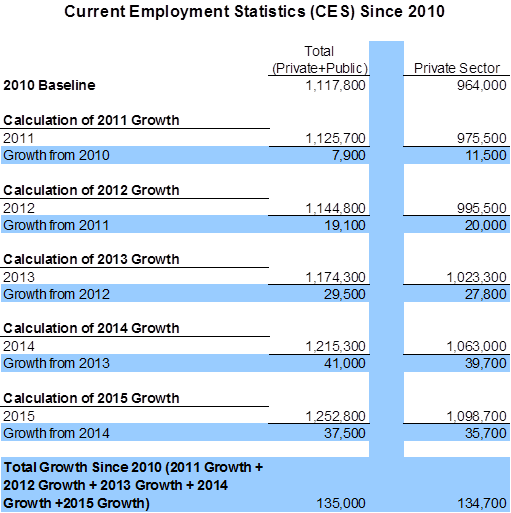 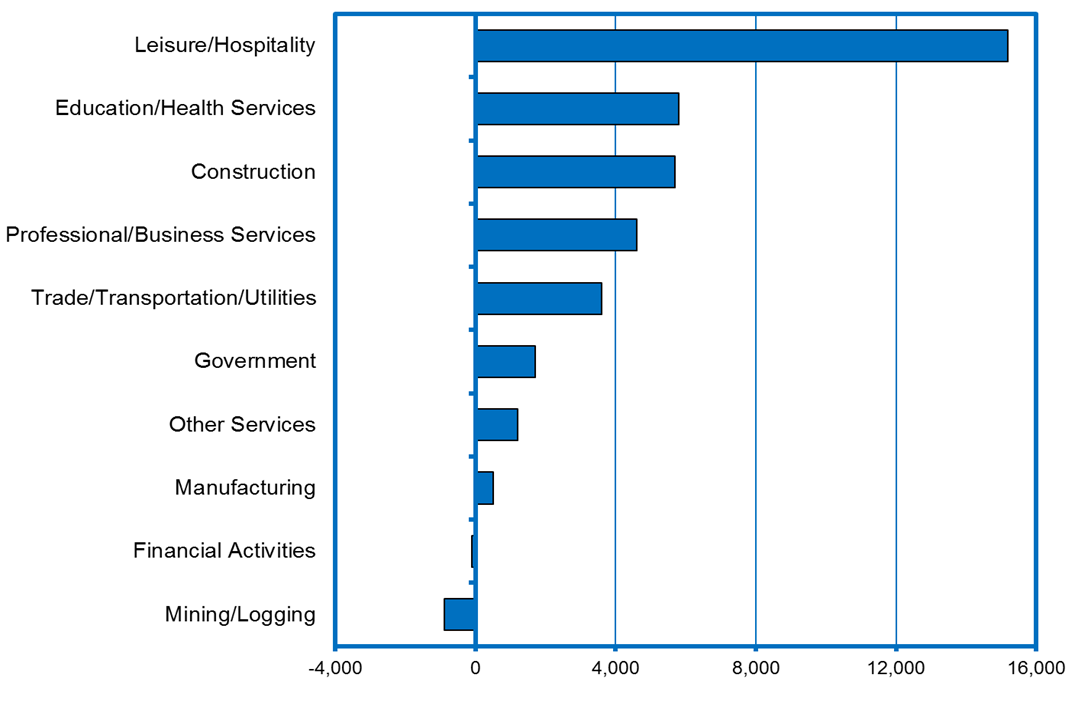 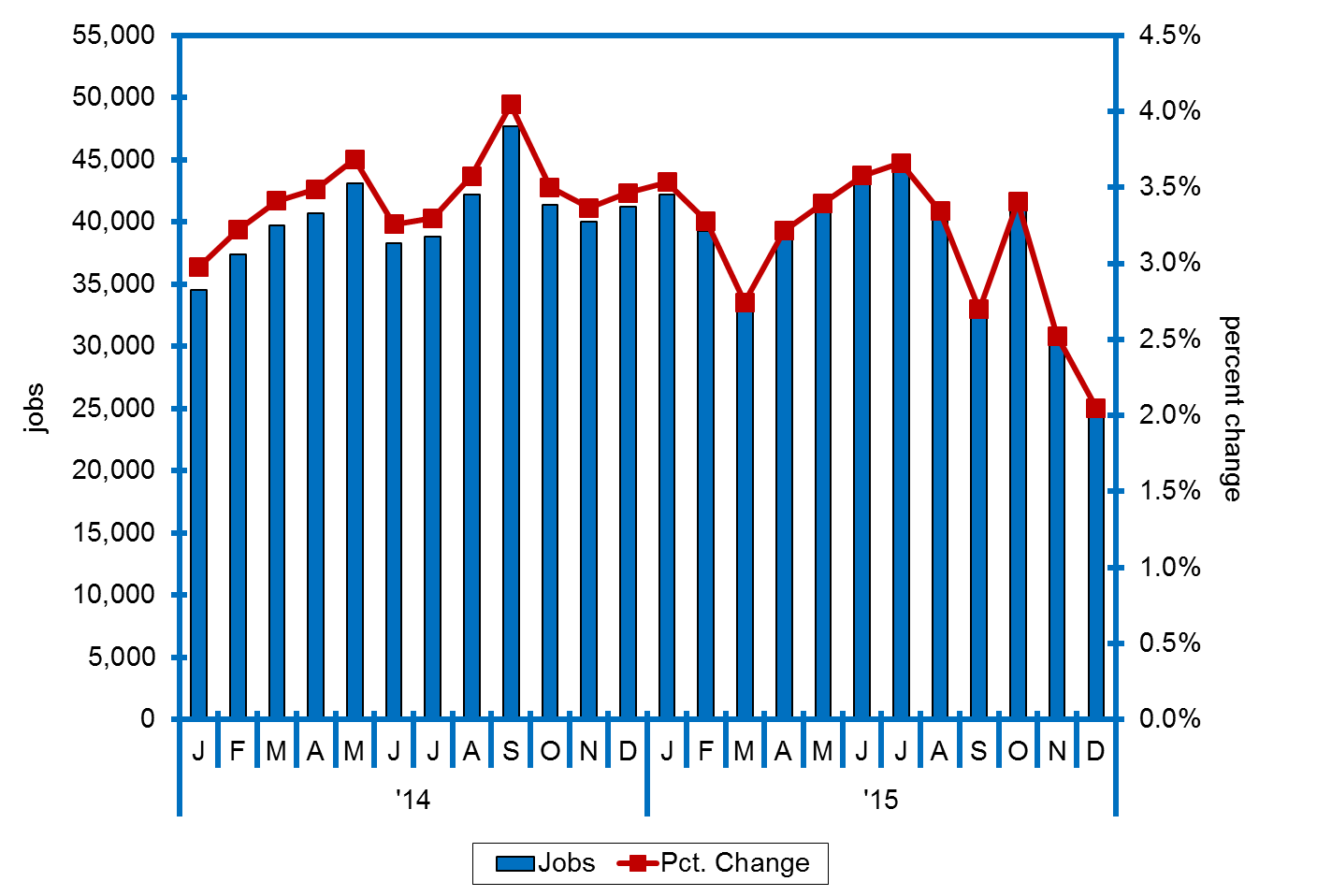 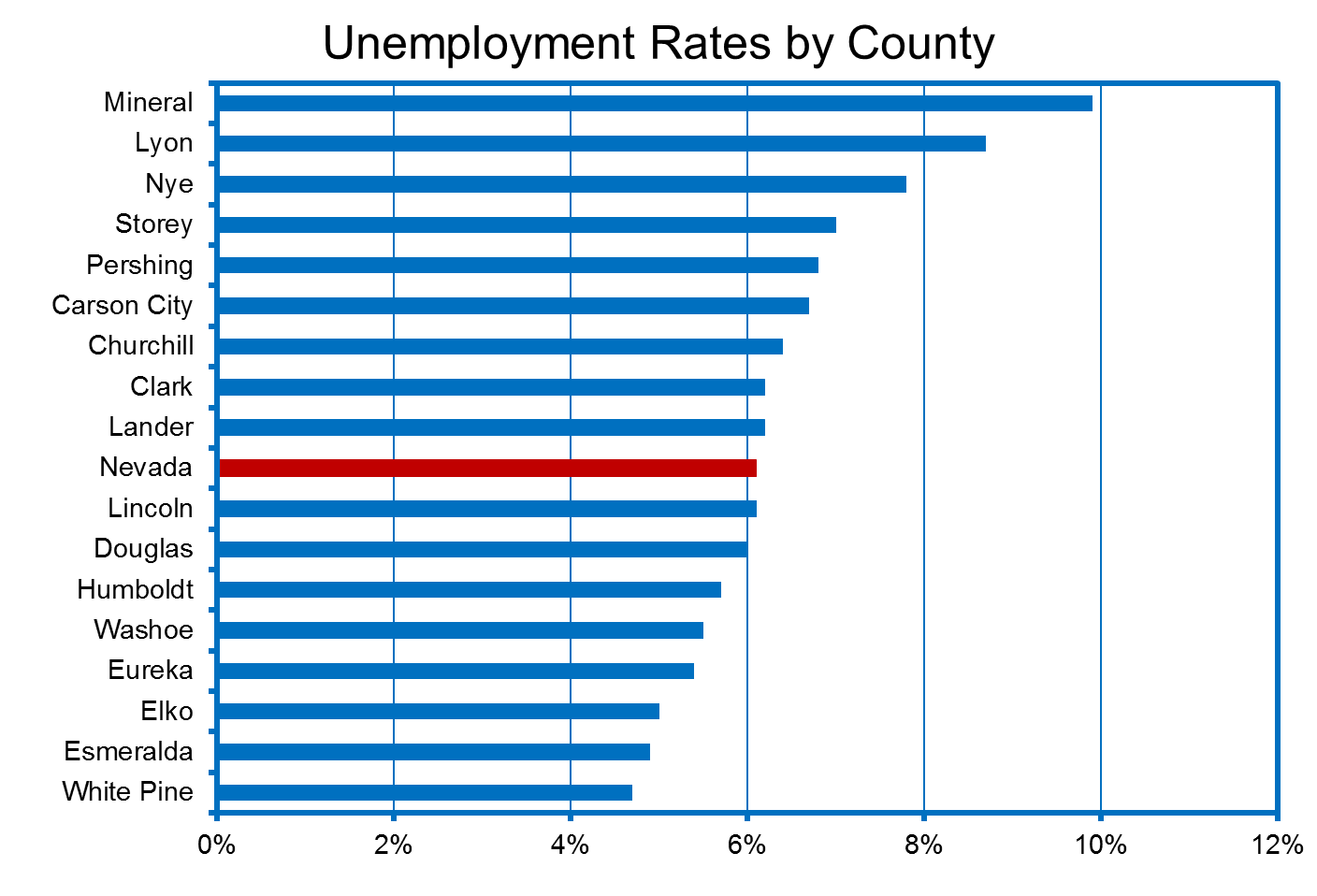 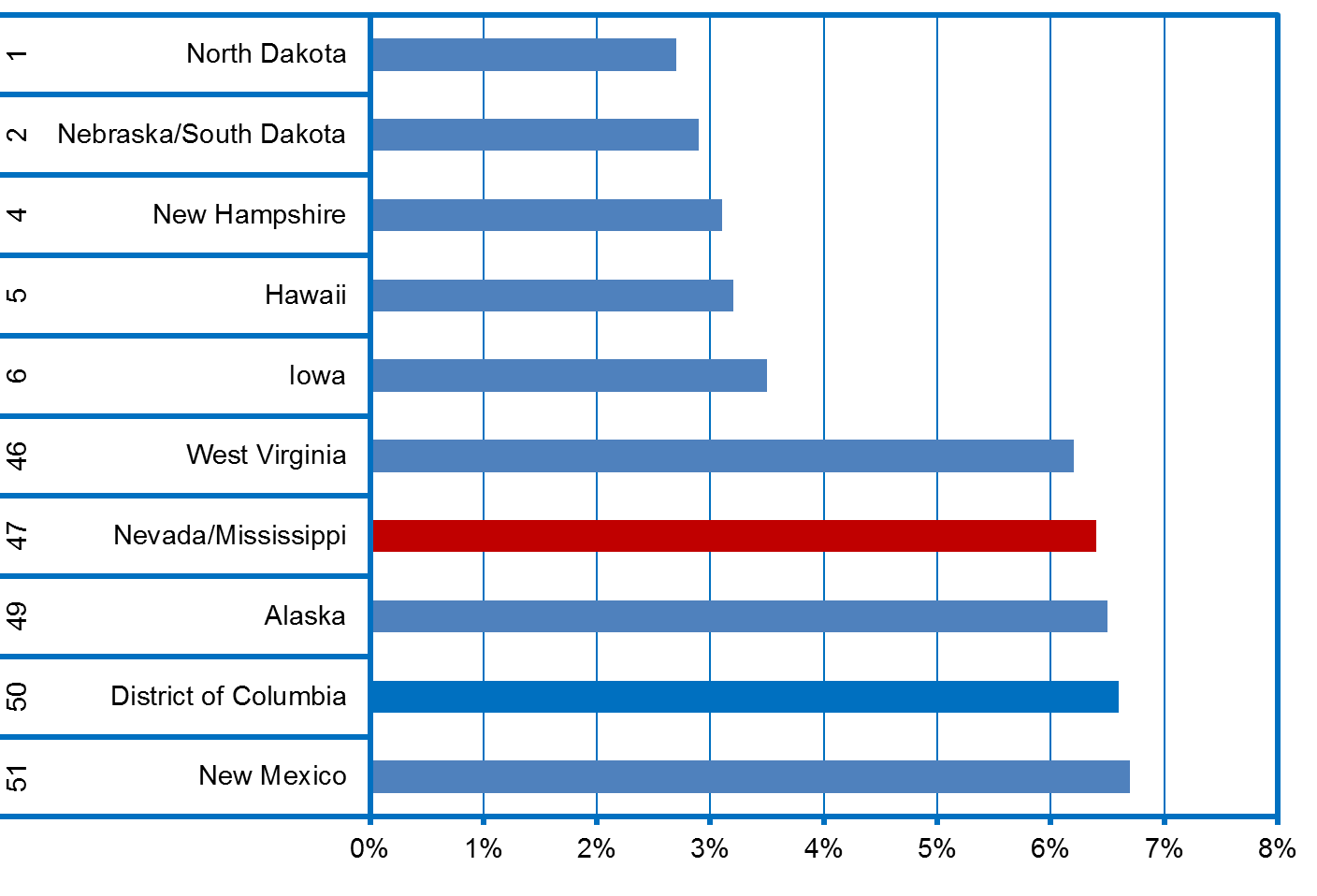 By utilizing the Silver State Solutions system to produce real-time labor information about current demand occupations and industries, DETR’s Research and Analysis Bureau has the ability to analyze current trends not only in Nevada, but also nationwide.  Information pertaining to occupations, skills, certifications and requisite education can be acquired from this system.  Collaborative discussions and engagements with the industry sectors is another way of identifying existing occupations. Other means of obtaining information include data reporting and analyses conducted through DETR’s Research and Analysis Bureau, NJCOS, NCIS, GOED, and the U.S. Department of Labor.  (ii)  Labor Market TrendsProvide an analysis of key labor market trends, including across existing industries and occupations.Nevada quarterly employment forecast:  Second quarter, 2015 – fourth quarter 2018 (short-term projections):Nevada was the state most negatively affected during the recession, mostly due to above average levels of employment in the construction industry and the state’s reliance on tourism and gaming. Both of these sectors were extremely hard-hit by the economic downturn. Nevada’s initial recovery lagged the national economy, but the economic situation is improving in Nevada. For instance, private sector job growth in Nevada during this year’s first two quarters, at 3.8 percent, was the third highest in the nation. In this forecast, the state predicts that employment will surpass the peak levels achieved in 2007; set to occur in mid-2016. To put this in perspective, Nevada lost about 175,000 jobs from peak to trough. In 2011, the Nevada economy created 6,800 jobs, equating to a 0.6 percent increase. In 2012, employment grew 1.5 percent, or 17,100 jobs. Job gains have continued to accelerate into 2015; through the 2015 second quarter, job gains stand at four percent (i.e., 51,800 jobs) below the peak. Job gains are predicted to be at 45,800 by the end of 2015 reporting, 52,500 in 2016, 58,400 in 2017, and 65,100 in 2018. Nevada experienced a rapid construction boom that was fueled by strong population and employment growth in the two decades leading up to the recession, but also by easy credit and speculation. The housing crisis left Nevada in a deep hole in terms of jobs. Construction employment plummeted for almost six straight years, bottoming out in 2012 with the loss of over 90,000 jobs. The pronounced losses in construction employment were, in large part, an adjustment from the exceptionally high levels prior to the start of the recession. Construction activity turned positive again after the 2012 trough, and has been trending upwards since. This growth is being driven by projects in both the northern and southern metro areas. Notably in the north is the Tesla® battery manufacturing plant (‘Gigafactory’), which began construction in 2015. In southern Nevada, construction on the Las Vegas strip is rebounding with the Genting Group® project on the former Stardust/Echelon site, and the new MGM Resorts arena.  In 2015, Nevada is projected to add 6,300 construction jobs, with an additional 7,500 jobs in 2016, 7,900 jobs in 2017, and 9,300 jobs in 2018. As projected, 2018 construction jobs would still be 48,000 below the pre-recession peak. Manufacturing slumped in the deep recession as households and businesses cut back spending, creating lower demand for factory goods at home and abroad. Employment in this sector decreased dramatically during the recession, losing 12,500 jobs from peak to through recession period, and has been slow to recover.  However, the manufacturing sector is gearing up for a true recovery in the coming years, due in part to the resultant employment effects of the Tesla’s® Gigafactory. The employment gains that will be realized at this one facility will account for approximately 14 percent of manufacturing employment in Nevada. In 2015, DETR forecasts 1,300 more jobs in the manufacturing sector, followed by gains of 2,200 jobs in 2016 and 2,900 jobs in 2017 (when the bulk of Tesla’s employment will be filled), and 3,200 jobs in 2018 . Another noteworthy project in this industry is Faraday Future’s® electric car manufacturing plant.  This factory is expected to add 50 jobs in 2015, 250 jobs in 2016, and an additional 700 jobs in 2017; the total projected jobs associated with this project added by 2025 are estimated at 4,500.Southern Nevada, which drives Nevada’s economy, is heavily dependent on tourism, conventions and gaming, which in turn feeds the retail industry. Retailers rely on consumer spending and disposable income. The latter two are a reflection of the relative strength of the economy; therefore, it is no surprise that consumption plummeted during the recession. Nevada’s economy had a rash of store closings and vacant retail space when the recession hit. As the recession unfolded, retail employment fell by 12,700 from its peak employment of 140,500 in 2007, to 127,800 in 2010. Since then, retail employment has been in recovery. Improved household balance sheets are facilitating pent-up demand. As job growth accelerates, consumers will gain more confidence. The retail sector in Las Vegas will benefit from the construction developments on and around the Las Vegas Strip as many of them include retail space. In the state as a whole, DETR is projecting the addition of 4,800 jobs in 2015, 5,600 jobs in 2016, 6,300 jobs in 2017, and 7,900 jobs in 2018.Demographics are the main driver of the growth in the number of jobs in the health care and social assistance sectors. Employment in the individual and family services industries, which provides a variety of social assistance to children, elderly people, people with disabilities, and others, is projected to increase as well. DETR’s projections indicate an additional 4,500 jobs in 2015, 5,700 jobs in 2016, 6,500 jobs in 2017, and 7,100 jobs in 2018.The hospitality and food service industry has the largest share of employment in Nevada, accounting for about a quarter of all jobs in the state. Most hospitality and food services jobs are concentrated in the Las Vegas area. The fact that the Las Vegas economy is dependent on tourism and has a consumption-based economy makes it very susceptible to the national economy’s ups and downs. Thus, the success of the industry depends on people having disposable income to spend. Employment in the accommodation and food services industries reached its peak in the 2007. The recession cost the sector 26,900 jobs before the recessionary bottom was reached in 2009. Tourism related employment has steadily increased since the end of the recession. Construction developments on and around the Las Vegas strip will have a significant impact on the accommodation and food services sector employment. The forecast estimated 11,700 additional jobs in 2015. The state anticipates additional gains of 12,700 jobs in 2016, 13,600 jobs in 2017, and 14,400 jobs in 2018. Additional data sources and partnerships are currently being developed, which will be able to provide further insights into Nevada’s labor market.  DETR’s Research and Analysis Bureau provides both short- and long-term industry and occupation projections. In accordance with information garnered from data inquires and reporting from the NJCOS and the Silver State Solutions system, insight is gained on emerging demand industries and occupations. The Silver State Solutions system can be used to help identify emerging occupations combined with requisite training, skills and education associated with said occupations.  Through analyses of online job posting data, Silver State Solutions’ queries provide an overview of current and future workforce needs by identifying: job types, job posting age, job locations, requisite experience, education, and/or certification requirements.  Working with GOED, the Las Vegas Global Economic Alliance (LVGEA), the Economic Development Authority of Western Nevada (EDAWN), and other economic development stakeholders, information is gathered and compared to identify the emerging needs of the industry sectors to validate information derived from the Silver State Solutions system, the U.S. Department of Labor, DETR’s Research and Analysis Bureau, and other resources.The 2011 Brookings-SRI report: An Economic Development Agenda for Nevada, assisted GOED and DETR in the determination of targeted industry sectors for Nevada.  Based on this report and other data and intelligence gathered from GOED and DETR, seven industry sectors were initially identified, to-wit:  aerospace and defense; business information technology (IT) ecosystems; clean energy; health and medical services; logistics and operations; mining, materials and manufacturing; and, tourism, gaming and entertainment. Subsequently, agriculture was added and in October 2015, the state board refined said industry sectors based on the current needs of Nevada employers, to-wit:  aerospace and defense; health care and medical services; information technology; manufacturing and logistics; mining and materials; natural resources (includes agriculture, clean energy and water technologies); tourism, gaming and entertainment. Real-time data is obtained and reported through the Silver State Solutions system.  (iii)  Education and Skills Levels of the WorkforceProvide an analysis of the educational and skill levels of the workforce.According to the American Community Survey on Educational Attainment’s five-year estimates (2010-2014), roughly 59 percent of all Nevadans (civilian labor force, age 25-64) possessed more than a high school diploma.  Of the approximate 10 percent of the population that were unemployed, only 1.4 percent possessed a bachelor’s degree or higher with a similarly small percentage having less than a high school diploma. The largest portion of the labor force, nearly 35 percent, possessed at least some college.  When comparing educational attainment to current occupational staffing patterns, Nevada’s current workforce indicates a nearly 10 percent shortfall in advanced degrees holders. Interestingly, the data indicates that nearly 20 percent of the workforce, primarily those with some college but less than a bachelor’s degree, may be working in occupations that require less formal education than they possess. It is important to note that although there seems to be an excess of education according to the chart, this does not take into account businesses using education as a sorting tool for hiring, mismatches in degree subject compared to available jobs, or the needs of emerging occupations/industries that are not currently reflected in the staffing patterns. These trends have also not been compared to national trends to determine if this is a local issue, or a national development.The employment needs of Nevada employers are identified by working closely with educators, economic development, labor and community organizations, utilizing surveys, and through candid discussions with the sector councils.  Additional information about critical jobs, requisite skills and competencies needed, and the training and education that may be required can be obtained from the Silver State Solutions system once it is fully implemented. The most beneficial resource tool will be working with the Silver State Solutions system along with DETR’s Research and Analysis Bureau, the Nevada System of Higher Education (NSHE), NJCOS and GOED to produce real-time and relevant analyses of Nevada’s workforce needs.(vi)  Skill GapsGaps between current and future skill demands have not yet been projected, but are in the process of being identified, analyzed and assessed. Additional skill gap analyses may become more apparent and available through the Silver State Solutions system once it is fully implemented.  Additional research is required to create a meaningful skills gap analysis for Nevada.  In addition, the Governor’s office plans to retool the existing industry sector council system within DETR and incorporate forward-looking and consensus-model data sets to better and more fully inform the state and local boards, K-12 education and postsecondary planning activities.(2)  Workforce Development, Education and Training Activities AnalysisAn analysis of the workforce development activities, including education and training in the state, to address the education and skill needs of the workforce, and the employment needs of employers.  Nevada offers employers and job seekers extensive services that promote workforce development, catalyze employer successes and bolster job seekers’ skill development.  Basic skills required of most in-demand occupations include, but are not limited to:  reading comprehension, speaking abilities, critical thinking skills, basic writing skills, active listening skills, the ability to monitor, social perceptiveness, learning strategies, and coordination skills.  If potential employees have mastered these basic skills, they can be trained to address specific needs upon employment.   However, Nevada employers have indicated that it is difficult to find job seekers who possess even the basic skills. To that end, Nevada strives to collaborate with employers to locate the most qualified workers, while also assisting job seekers who need additional skill development.  (A)  Nevada’s Workforce Development ActivitiesThe state’s workforce development activities, including education and training activities of the core programs, and mandatory and optional one-stop delivery system partners.  Title I 	Adult Program, Dislocated Worker Program, Youth ProgramLocal Workforce Development BoardsWorkforce Connections, the southern local workforce development board (‘local board’), and Nevadaworks, the northern local workforce development board (‘local board’) carry out system-wide development activities through the following strategies:One Stop Career CenterYouthEducation activities provided for WIOA Title I Youth include: tutoring; study skills training; evidence-based dropout prevention; alternative secondary school services and dropout recovery services; financial literacy; and, education offered concurrently with workforce preparation activities and training for specific occupations or occupational clusters. Youth programs also include summer employment opportunities that are directly linked to academic and occupational learning, paid and unpaid work experiences that incorporate academic and occupational education, occupational skills training, and entrepreneurial skills training.Adults and Dislocated WorkersEducation and training activities for WIOA Title I Adults and Dislocated Workers programs include short-term prevocational services including assistance with learning skills, communication skills, interviewing skills, occupational skills training, on-the-job training, customized training that is designed to meet the specific employer needs. Services for incumbent workers include training to upgrade existing employees’ skills, internships and work experiences, which provide opportunities to gain the skills and knowledge necessary to perform a job, career counseling, and/or career pathways grounded in employer partnerships. In support of workforce development activities, the local boards provide a number of activities that are designed to help employers thrive. Outreach to various constituents within the local workforce area includes specialized events, participation in community events and employer compacts, convening of local stakeholders and/or subject matter experts, and public forums. The local boards conduct intelligence gathering that is used to help address skills gaps, develop dropout recovery strategies, and create occupational skills training. Services assist with work experiences and transitional jobs and utilize on-the-job-training to employ individuals with disabilities and individuals facing other barriers to employment. Title II  Adult Education and Family Literacy Act ProgramNevada Department of EducationNevada adult education includes seven current WIOA Title II-funded providers:Clark County:Catholic Charities of Southern Nevada’s English Language programCollege of Southern Nevada’s Adult Literacy and Language programClark County-Las Vegas Library District’s Community Adult Learning in Libraries (CALL) programNorthern Nevada:Great Basin College’s Adult Basic EducationNorthern Nevada Literacy CouncilTruckee Meadows Community College’s Adult Basic EducationWestern Nevada College’s Adult Literacy and Language programsThese seven programs receive approximately $4.7 million dollars in basic instruction and English literacy/civics funding, and serve approximately 9,000 qualifying students per year. Programming includes foundational skills, high school equivalency preparation, integrated education and training, workforce preparation (i.e., workplace readiness skills), EL/civics, career pathways, and transition to postsecondary education. Foundational skills are defined as a combination of literacy, numeracy and English language (i.e., listening, reading, writing, speaking in English, digital literacy, and the use of mathematical ideas), and employability skills required for participation in modern workplaces and contemporary life. In addition, Nevada has 14 state-funded adult high school programs that are operated by Nevada’s school districts. Although these programs do not currently receive Adult Education and Family Literacy Act (AEFLA) funding and therefore are not subject to the same reporting requirements, they are an essential part of Nevada’s basic skills and workforce education system, offering adult standard diploma programming as well as high school equivalency (HSE), English literacy, corrections education, and vocational/industry-recognized credential training. These state-funded adult high school programs serve over 20,000 qualifying students each year. Title III. Wagner-Peyser Act of 1933 ProgramThe state of Nevada employs a number of strategies to strengthen the state’s workforce and streamline employment related services. State agencies and one-stop partners work both independently and in collaboration with one another to offer comprehensive training and education services to job seekers. Additionally, the state has implemented innovative programs that contribute to the success of Nevada’s employers, thereby helping the state’s workforce system prosper. In an effort to strengthen Nevada’s workforce, planning and implementation of service and training under WIOA guidelines is overseen by the state board and DETR is the designated state agency that provides administrative resources to the state board. As mandated by Nevada legislation in 2009, on behalf of the state board, DETR established industry sector councils to provide industry intelligence regarding in-demand occupations. DETR has expanded its community and industry-based participation through activities conducted within the sector councils. As stated above, the 2011 Brookings-SRI report: An Economic Development Agenda for Nevada, initially identified nine industry sectors, which have subsequently been refined to the following seven:  aerospace and defense; health care and medical services; information technology; manufacturing and logistics; mining and materials; natural resources (includes agriculture, clean energy and water technologies); tourism, gaming and entertainment.  Membership includes private sector and partner agencies.  The councils report to the state board and are responsible for assisting the state board with the following:Developing a sector strategy to support businesses in meeting their human resource needs.Reviewing and recommending workforce development-funded appropriate training curriculum and skills credential certifications.Mapping the talent pipeline for respective sectors and identify where the talent needed will come from now and in the future.Analyzing and applying workforce intelligence to develop sector-wide strategies to improve the talent pipeline.Identifying the critical jobs, skills and competencies needed by the workforce of the industry sector.Generating public and private resources, including, but not limited to, grants to support the sector's work and projects.Maintaining communication with GOED to determine the workforce training needs of companies moving to or expanding in the state.Providing guidance for future training policy formation and implementation.The community college component of NSHE is the primary training provider, which receives annual allocations of resources. Specialized training for industry-specific needs is sought, primarily utilizing Nevada’s community colleges, in addition to private for-profit and not-for-profit colleges. Foundational and/or remedial training resources are sought for less employable constituents.The following  strategies and associated  resources  will be deployed  to aid in increasing  the number of workers served with regular federal formula dollars in the specific populations of displaced homemakers, low-income individuals, migrant and seasonal farm workers, women, minorities, individuals training for nontraditional employment, veterans, public assistance recipients, and individuals  with  multiple  barriers  to employment, including  but not limited  to: ex-offenders, older individuals, individuals with limited English proficiency, and individuals with disabilities. The development and refinement of a statewide, business-driven worker pipeline is the core of Nevada‘s sector strategies framework to facilitate:Focus on identifying workforce needs, with emphasis placed on sector initiatives.Bringing businesses to the table through an industry sector framework.Raising the credibility of the state workforce development system.Supplying industry sectors with qualified human capital.Workforce Innovations for a New Nevada (WINN)To assist employers to recruit and retain a well-trained, diverse workforce, the state of Nevada, through the Governor Office of Economic Development, Nevada System of Higher Education and the Department of Employment, Training and Rehabilitation, have agreed to play a primary role in the recruiting, screening and training of new and expanding employers immediate and long-term workforce.  To accomplish this, the state has established the Workforce Innovations for a New Nevada (WINN) fund utilizing state resources. This program will leverage WIOA Title I funding to amplify its efforts to deliver training opportunities.Train Employees Now (TEN)Nevada's Train Employees Now (TEN) program assists new and expanding businesses to train new or potential employees. Training is developed jointly with the employer, the contact agency and the educational institution, and ranges from recruitment to classroom and on-the-job training. Trainee selection is at the discretion of the employer. This program provides job assistance to new businesses. The funding provided through this program allows an employer to quickly train workers in the specialized skills that each employer requires. The program is supported by state funding, and participating employers contribute 25 percent of the total training costs.  Nevada JobConnect (NJC)Adults and dislocated workers, including low income adults who need new or upgraded skillsets, have access to education and training programs through the state‘s Nevada JobConnect system.   Individuals have the opportunity to access services at any of the 10 NJC centers and/or through local area service providers who are affiliates of Nevada’s statewide workforce development system.To meet the skillset needs of existing and emerging employers, as well as those needed for  high-growth  occupations,  a  dual  approach  to  customers  has been  implemented  by ensuring all associated NJC partners collaborate and coordinate clients’ employment and training activities.  Through statewide coordinated efforts, employment and training agencies have the ability to leverage their resources, while providing quality support to job seekers and businesses.Through sector councils, partnerships and statewide workforce development collaborations, alignment has been firmly established.  Representatives associated with community colleges, business and labor organizations, registered apprenticeships, civic groups, and community-based organizations are in alignment utilizing workforce development strategies to drive both industry and regional economic development. Business Services The health of Nevada’s workforce system depends on a robust and thriving business community. The public workforce system in Nevada provides a wide variety of services to the business community to support workforce development including, but not limited to:Recruitment services Local/state/national recruitmentsTalent pre-screeningApplicant assessmentsHiring event assistanceInterview spaceHiring financial incentivesWorkforce intelligenceLabor market dataEmployers have expressed their satisfaction with the value-added benefits from a single workforce system for locating job-ready and skilled potential employees that meet their needs. Through NJC, employers have a single point of contact to provide information about current and future skills needed by their employees and a centralized location in which to post job openings. The state has determined what factors are critical to ensure the success of services to employers. These factors include identifying the type of business model that will increase employer satisfaction. It has been determined that clear niches of focus exist that connect the state to specific industries, economic development partners and/or community colleges. This design consideration has allowed DETR to further leverage funding and/or human resources. Other critical success factors include maintaining a comprehensive service delivery database that tracks contacts, delivery of services and outcomes. The NJCOS serves as that comprehensive service delivery database. This system has allowed Nevada JobConnect to design a statewide menu of employer services that can be readily accessed. The NJC is constantly evaluating the state‘s strategies to improve services to business customers. NJC utilizes the single point of contact model for business service. NJC operates two regional business service offices that employ dedicated, specialized business service representatives who establish relationships with employers and industries. This specialized staff conducts local area outreach to individual employers and become the employer‘s primary point of contact in that process. This approach has encouraged employers to post job openings with Nevada JobConnect centers, and helps to eliminate duplication of effort of partnering agency staff who may also engage employers. The southern and northern Nevada business service offices recently launched a telephone placement unit.  This unit is comprised of a rotating staff of workforce service representatives. Their sole responsibility is to match and refer qualified individuals to job postings and openings. The purpose of this process is to respond quickly to the workforce needs of Nevada employers.  Incentive/Training ProgramsIn the efforts to encourage businesses to hire people who are unemployed, the state offers financial incentives. These incentives include: Employer-Based Training:  This incentive provides laid-off workers who qualify for unemployment insurance benefits to simultaneously receive on-site workplace training. Training allowances of up to $200 biweekly, for a maximum benefit of $599, are available.  During this program, job seekers are required to train 24 hours per week for up to six weeks while continuing to search for work regularly.  Business services representatives at the NJC centers develop training sites and coordinate the completion of all the necessary employer and participant documentation. There is no cost to the employer.Employer Incentive Job Program:  Under this incentive, employers enter into a contract that establishes an agreed upon wage, number of hours required to master the job tasks identified, and the maximum amount of reimbursement based on the wage paid. Employers are reimbursed up to a maximum of 50 percent of the participant's agreed upon gross wage for the contract period, with a maximum of 40 hours per week. Contract length is based on the time estimated to complete requisite training. Employers submit a timesheet, invoice and progress report monthly to receive the reimbursement.Incentive-Based Employment:  This initiative supports employers who hire and retain eligible individuals in full-time employment (i.e., 30 hours or more per week) by providing a wage and training subsidy based on the total amount of time the qualified individual remains actively employed. The employer enters into an employer agreement that outlines the role and responsibility of the employer to the employee, which is executed by both the employer and the agency representative.  Upon completion and satisfaction of specified requirements, the employer may receive a wage retention supplement up to $2,000, payable in four equal increments of $500 following each 30 days of successful employment, up to 120 days. Work Opportunity Tax Credit:  Another financial incentive available to employers is the Work Opportunity Tax Credit (WOTC), which provides eligible employers with a tax credit up to 40 percent of the first $6,000 of first-year wages of a new employee, if said employee is part of a targeted group, e.g., an individual with a disability, provided the appropriate government agency has certified the employee as disabled. The credit is available to the employer once the employee has worked for at least 120 hours or 90 days. Career Enhancement Program:  The Career Enhancement Program (CEP) assists job seekers and employers.  CEP is an employer-funded training and reemployment program that provides job seekers with training opportunities designed to improve earning potential and increase job skills required in today's workplace.  This program also provides intensive re-employment assistance.  CEP also provides job seekers assistance by paying for job-related expenses (e.g., certifications, work permits, uniforms, and small tools) that businesses require in order to facilitate entry or reentry into the workforce. Title IV Rehabilitation Act of 1973 ProgramDETR’s Rehabilitation DivisionIncentives:  Vocational Rehabilitation (VR) supports workforce development activities by providing employment services to businesses by educating them about how people with disabilities can contribute to the success of their operations. VR offers hiring incentives that are applicable to the benefits of employers hiring people with disabilities, such as the WOTC, the disability access credit and barrier removal tax deduction.  VR also provides training incentives to employers that hire people with disabilities. VR also assists employers in bringing diversity into their workplaces. Disability adds another dimension to diversity efforts, contributing to the development of unique and creative business solutions. Community-Based Assessments:  Vocational Rehabilitation partners with approximately 65 employers statewide to provide community-based assessments for VR clients that are individuals with disabilities.  Community- based assessments provide the ability to examine participants’ work-related skills and abilities at actual job sites performing hands-on job duties. These assessments also help identify barriers individuals with disabilities may have in the workplace. VR then provides services and support to mitigate these barriers.  While on the job, VR participants in community-based assessment programs are paid wages by VR through a third-party temporary agency. Assessments last up to 100 work hours. Educational Training:  In the area of education and training, VR provides training such as warehousing, clerical, fork lift driving, cosmetology, culinary, and gaming. It also provides industry-recognized certificate programs, such as commercial driver’s license and certified nursing assistant, as well as postsecondary education support, HSE preparation and testing, and English as a second language instruction.   VR is unique in that it may pay for college tuition. Job Search and Preparation Skills:  VR assists individuals with disabilities enrolled in VR programs and in job ready statuses by providing job seeking services through its business development team and/or through contracted providers of job seeking or job development services.  Job seeking services include assessment of strengths and weaknesses, instruction on attendance, professionalism, problem-solving, critical thinking, proper communication, enthusiasm and attitude, networking, teamwork, conflict resolution, resume building, interviewing techniques with mock interviews, instruction and assistance with online and other job search and job application methods.Work Readiness Training:  Additionally, VR delivers work readiness training programs for individuals with disabilities, through employer partnerships including Office Depot®, Starbucks® Carson Valley Roasting Plant and Distribution Center, and PepsiCo® at its Las Vegas certified center.  These programs provide two to six weeks of pre-training in the classroom and onsite training.  Participants learn about the employer’s culture, vision and mission; conflict resolution; teamwork; problem-solving and critical thinking; professionalism; and, communication.  Said teachings are followed up with on-the-job training and skills development that is relevant to the individual employer’s worksite.Third Party Cooperative Arrangements:  To serve youth with disabilities, VR has a Third Party Cooperative Arrangement (TPCA) with the Washoe County School District (WCSD) in northern Nevada, and Clark County School District (CCSD) in southern Nevada to provide students with disabilities, up to the age of 22 years, work readiness training programs. Vocational Opportunities for Inclusive Career Education (VOICE) is a WCSD program for students with disabilities, aged 18-22 years. It provides career coaching and skills development to assist students with job searching.  Students then interact with employers in the community, who provide them job shadowing opportunities and hands-on work assessments. Job Exploration and Expectation Program (JEEP) is a CCSD program for students aged 18-22 years, that provides similar soft skills and work skills experiences. Students rotate every nine weeks to experience several different job opportunities in four different work settings during the school year. Through TPCAs with Western Nevada College (WNC) and Truckee Meadows Community College (TMCC), VR provides CareerConnect services to individuals with disabilities entering into postsecondary education at WNC or TMCC.  The CareerConnect program provides new or expanded services designed to ensure skills mastery and education leading to employment.  Services include academic support and intensive tutoring; hands-on work experiences through internships, job shadowing opportunities or volunteer work; employment preparation; job placement services including job development, site visits, job matching, and job coaching; transportation training; and, assistive technology assessments, equipment and training.  VR works closely with WNC and TMCC throughout the referral, eligibility and follow-up processes leading to successful employment outcomes.OTHER – TANF and SNAPNevada Division of Welfare and Supportive Services (DWSS) The DWSS offers comprehensive workforce education and training programs that include a successful in-house two-week job preparation and job search program called Working In Nevada (WIN).  The WIN curriculum encompasses self-discovery, life (i.e., soft) skills, money management, mock-interviews, and job retention information with primary emphasis placed on current job seeking techniques.  The WIN program is specifically designed to meet the needs of the Temporary Assistance to Needy Families (TANF) New Employees of Nevada (NEON) recipients and provide solutions to the participant’s most common employment barriers.  WIN participants graduate from the program with appropriate interview attire, a master job application, a professionally assisted resume, knowledge of up-to-date job search and successful interview techniques, and the confidence to successfully secure employment. Graduates of the NEON WIN program provide local employers with job ready candidates eager for an employment opportunity.  Each month, WIN graduates who have not yet obtained employment participate in a business and community partner presentation day, wherein businesses and partners are invited to speak to NEON-WIN graduates about employment options.  These services help foster Nevada’s climate as a business friendly state.  TANF recipients with significant barriers to employment (e.g., drug and alcohol addictions, domestic violence issues and /or mental health concerns) are case managed by the division's licensed social workers. Drug and alcohol treatments, domestic violence shelter and counseling, and mental health treatment are available to work-eligible TANF recipients via contracts with service providers and referrals to community agencies and organizations. Additionally, DWSS provides referrals to community colleges, adult education providers, WIOA- funded partners, and other community agencies for education and training services available in the participants’ geographical regions.  In collaboration with the Clark County School District (CCSD), DWSS offers high school equivalency testing and online preparedness classes with an onsite instructor at the facility. Individual education and training contracts are utilized to provide TANF recipients with access to a wide variety of training opportunities in the community (e.g., truck driving, table game dealer school, certified nursing assistant training, and culinary training).  The Supplemental Nutrition Assistance program (SNAP) provides a job preparation orientation and requires participants to engage in active job searches. Recipients are provided training opportunities to assist in preparing for employment. Through the community work experience program, DWSS provides training opportunities to clients regarding work place expectations and behaviors in areas of interest. On-the-job training program incentives are available for employers willing to develop the right candidate for their job openings, and eligible payroll costs are reimbursable up to 50 percent with a cap of $1,999.99 per participant.It is important to look at the current system’s strengths, as well as its challenges, in order to fully assess the work that lies ahead with the full implementation of WIOA. (B)  Strengths and Weaknesses of Workforce Development ActivitiesThe strengths and weaknesses of workforce development activities.After consultation and collaboration with stakeholders, a general consensus was formed that the current workforce system is structured to:Connect Nevadans to jobs and supportive services.Support business retention, expansion and employer services.Improve integration of education and workforce data to produce high-quality, relevant labor market information.Produce education and training opportunities that prepare Nevadans for self-sustaining jobs and careers. Provide skill upgrade opportunities for incumbent workers.From these discussions, the following strengths and weaknesses face Nevada’s current workforce development activities:StrengthsWIOA Title I:  Adult, Dislocated Workers and Youth ProgramsLocal Workforce Development Boards:Workforce Connections (southern local board):The coordination with the state as a result of the establishment of two local boards;Access to public officials, governing bodies and other stakeholders;Geographic expansion throughout the designated workforce development areas;Considerations of diverse stakeholder perspectives;Concerted efforts directed upon specialized populations; and,A quality-focused service delivery system.Nevadaworks (northern local board):Coordination with DETR;Exchange of best practices between local boards;Adult, dislocated worker and youth service providers actively working together;Adult, dislocated worker and youth service providers meeting and/or exceeding negotiated performance levels;Local elected officials actively involved in the selection of programs and services to provide to the designated workforce development areas;Geographic expansion throughout the designated workforce development areas; and,Diversity of stakeholder perspectives.WIOA Title II:  Adult Education and Family Literacy Act ProgramsThe strengths of AEFLA (Title II) activities include an effective, efficient system in place to address foundation skills and secondary education and English language deficiencies of the Nevada workforce, wherein nearly 370,000 adults lack a high school diploma or its equivalent, and nearly 150,000 adults lack proficiency in English. Nearly 80 percent of Title II students are non-native English speakers. In October 2013, Nevada became the first state in the nation to approve multiple high school equivalency (HSE) assessments, which included the HiSET® exam, GED® and the test assessing secondary completion (TASC®).  In addition, adult learners have access to free adult standard diploma programs across the state that offers adults multiple options and pathways to secondary education.  Nevada Title II programs are cost-effective, with a cost-per-student of less than $600. Program opportunities currently exist in the arenas of career pathways and expanding transitions to postsecondary education and training; all current Title II-funded programs are required to offer such programming. WIOA will strengthen alignment of adult education with postsecondary and workforce activities, as well as strengthen career pathways, integrated education and training, and link EL/civics with integrated education and training.The state of Nevada benefits from an effective and efficient system that addresses the deficiency in foundational skills, secondary education and English language skills of the Nevada workforce.  Many of Nevada’s approximately 370,000 adults lack a high school diploma or its equivalent, and nearly 150,000 adults lack proficiency in English.  Nearly 80 percent of Title II students are non-native English speakers.  In October 2013, Nevada became the first state in the nation to approve multiple high school equivalency assessments, in addition to free adult standard diploma programs across the state, offering adults multiple options and pathways to secondary education.  WIOA Title III:  Wagner-Peyser Act of 1933 ProgramsThe Wagner-Peyser programs operating under the brand Nevada JobConnect provide a high volume employment service with a regulatory connection to the unemployment insurance program, which has enabled the ongoing development of the largest database of skilled, qualified workers in the state.  This database allows the Wagner-Peyser programs to meet the human capital needs of a demand driven workforce system.  There are 10 JobConnect offices that provide employment, training, rehabilitation, and business services in each of the geographically diverse locations in the state.  Offices are located in the metropolitan population centers of Las Vegas, Reno, Sparks, Henderson, and Carson City; offices also exist in the state’s rural areas of Fallon, Winnemucca, Elko, and Ely.  The geographic diversity of the JobConnect offices provides access to workers with skills relevant to the regional business sectors germane to those areas (e.g., mining, hospitality and gaming, manufacturing, and ranching).  The JobConnect brand is highly visible and recognized throughout the state as a resource to the business community and relevant job seekers.  Business services staff in both the southern and northern Nevada JobConnect locations enjoy close working relationships with state and local economic development organizations, and are regularly included in meetings with companies that are considering relocating and/or opening new facilities in Nevada.WIOA Title IV:  Rehabilitation Act of 1973The strengths of vocational rehabilitation include:Established relationships with employers and maintenance of good communication. Ability to provide training, services and support necessary to prepare people with disabilities for the workforce. Ability to provide incentives to employers, including information and assistance in applying for tax credits, and outreach training about hiring people with disabilities and other disability-related issues.  Ability to capitalize on the new rules for the sec. 503 of the Rehabilitation Act regarding federal employers and contractors who hire people with disabilities.Ability to provide schedule A and the state of Nevada’s 700-hour certification programs for fast track hiring of people with disabilities. Ability to provide assistive technology assessments, training and equipment to remove barriers to employment for people with disabilities, and to ensure their success in obtaining and maintaining employment.Ability to participate and support on-the-job training, job coaching and onboarding activities for as long as needed.  Ability to provide no-cost community-based assessments and no-cost internships to employers.  Ability to leverage federal sec. 110 Rehabilitation Act grant funding through third party cooperative arrangements (TPCA), which would otherwise be relinquished due to a lack of matching funds.  Additionally, these TPCAs create new and/or expanded services for individuals with disabilities, and often provide work experiences for youth and adults who have never worked prior to their participation in these programs. Other:  TANFThe strengths of the TANF NEON program include:One hundred percent engagement of all TANF work-eligible individuals.Case management services, which include the development and continual updating of personal responsibility plans, based on the results of comprehensive job readiness assessments.Licensed social workers that provide intensive case management services to families with the most significant and complex barriers to employment.Availability of a full array of support services for employment readiness and work activities, which include transportation, child care, job search, employment-related clothing, equipment, special needs, access to domestic violence services, mental health and substance abuse treatment services. The online, automated self-sufficiency information system (OASIS), which is a statewide system application that supports case management, notice, sanction, budget, payment, voucher, invoicing, data gathering, and federal reporting functions of the program.Other:  SNAPThe strengths of the SNAP program include:An efficient job preparation, job search program designed to serve the maximum number of mandatory recipients within the limitation of the funding available for the program.OASIS, which is a statewide system application, which supports the case management, notice, sanction, budget, payment, voucher, invoicing, data gathering, and federal reporting functions of the program.Flexibility in how DWSS operates the program; education and skill attainment can be prioritized.The current diminutive administrative burden of federal reporting. WeaknessesWIOA Title I:  Adult, Dislocated Workers and Youth ProgramsLocal Workforce Development Boards:Workforce Connections (southern local board):Limited resources and funding to adequately serve the potentially eligible population;Lack of coordination of resources and services;Lack of integrated employment and training management information systems;Minimal community awareness of available programs and services;Quality deficiencies of workforce practitioners within the system;Colocation of core programs (Title I-IV); and,Administrative redundancies of sub-recipient work.Nevadaworks (northern local board):Limited resources and funding to adequately serve the potentially eligible population;Limited access to workforce development services and public transportation in rural Nevada;Lack of an integrated employment and training management information system;Minimal community awareness of workforce development programs and services;Quality deficiencies of workforce practitioners within the system;Lack of colocation of core programs (Title I-IV); and,Administrative redundancies of sub-recipient work.WIOA Title II:  Adult Education and Family Literacy Act ProgramsThe weaknesses within Title II programs include the absence of a statewide career pathways system with on-ramps available for Title II students, and current integrated employment and training offerings that are dependent upon local agreements between AEFLA-funded programs and postsecondary training providers.  WIOA presents an opportunity to develop a coherent, statewide strategy to better serve the needs of low-skilled job seekers through the development of foundation skills, obtainment of a secondary diploma or high school equivalency certificate, and transition to postsecondary education or training programs that lead to a family-sustaining job that exists within the job seeker’s locality.WIOA Title III:  Wagner-Peyser Act of 1933 ProgramsThe weaknesses within Wagner-Peyser programs include:Deficiencies of sufficient promotional resources to improve the service penetration in the business communities.Wait times; insufficient staff members to shorten wait times for job seekers visiting NJC offices, and to staff a telephone rapid matching and referral unit for businesses to respond more quickly to employers’ and job seekers’ workforce needs.WIOA Title IV:  Rehabilitation Act of 1973The weaknesses of vocational rehabilitation (VR) include:The potential of duplication of effort with workforce partners.The competition between multiple partners seeking the same funds and opportunities. The need for increased alignment of existing resources.  Improvement is needed in effective and focused organization and coordination of programs, services and resources. The state continues to lack a unified system for data collection and sharing, and a common intake system across core partners.  There needs to be an improvement in coordination of service delivery across programs and partners, of which a statewide, unified system would address.Shrinking state VR funding since 2008, and the inability to fully match federal sec. 110 Rehabilitation Act grant funds.  A shortage of training opportunities and service providers, specifically medical and psychological, and transportation options in rural Nevada.Continual challenges with access in rural Nevada, of which improved transportation and technology would address to some degree. Other:  TANFThe weaknesses of the TANF NEON program include:The population served includes individuals with the most significant barriers to employment (e.g., low education levels, those lacking marketable job skills and employment histories, homeless/unstable housing, food insecurities, generational poverty, physical and mental health concerns, disabilities, high prevalence of domestic violence, and alcohol and drug addictions).The pressure to meet the TANF work participation rate performance measures and avoid and/or minimize TANF penalties results in the program focusing on only countable work activities within prescribed time limitations and quick engagement in employment.  This results in TANF recipients being employed in low wage, often part-time jobs with little long-term stability; oftentimes, TANF recipients cycle on and off the TANF program.  An investment in education and skill attainment activities initially would provide more promising opportunities for long-term employment and wage gain successes.Currently, DWSS staff lack expertise in effectively utilizing workforce data to guide an individual toward attaining the education, skills and/or experience needed to compete for gainful employment within in-demand occupations with earning gains. Inability to expand the capacity of the WIN program, specifically classroom space and access to computer labs due to the lack of resources.The lack of strong network employer partners.Access to education, training and employment services offered by core partners needs to be improved for TANF recipients.The administrative burden of verifying, documenting and reporting actual hours of participation is extremely high and restricts the amount of time that case managers could utilize in coaching and supporting recipients more efficiently and effectively.Other:  SNAPThe weaknesses of the SNAP program as indicated by DWSS include:Funding restrictions limit service to a small percentage of the total SNAP mandatory population in the metropolitan areas of Las Vegas and Washoe County, and limits the program to a job search component only.Very limited funding for support services.The DWSS has been unable to identify opportunities for leveraging federal funds under the 50 percent reimbursement option with the goal of expanding services and number of participants served.Although not a concern currently due to the one year able-bodied adults without dependents (ABAWD) waiver extension, projected lack of a program component to qualify ABAWDs beyond time limits.  (C)  Nevada’s Workforce Development CapacityProvide an analysis of the capacity of state entities to provide the workforce development activities identified in (A), above.WIOA Title I:  Adult, Dislocated Workers and Youth ProgramsThe local boards, Workforce Connections and Nevadaworks, oversee approximately $27.5 million of Title I-B funding to serve the state of Nevada, utilizing a network of youth and adult and dislocated worker service providers.  In 2014, Nevada served 5,753 adults, 2,024 dislocated workers and 3,623 youth in Title I programs. In the adult population, $11,559,279 was spent for a total cost per participant of $2,009.27.  In the dislocated worker population, $7,373,626.56 was spent for a total cost per participant of $3,643.10.  In the youth population, $8,521,247.42 was spent for a total cost per participant of $2,351.99.The local boards competitively procure service providers strategically and geographically located throughout the local workforce designated areas, as well as providers uniquely qualified to recruit and serve targeted populations. The target populations for the local workforce designated areas consist of veterans, youth, and adults who receive low income and face significant barriers to employment and education. Accordingly, the local boards fulfill their capacity by:Partnering with service providers who are uniquely qualified to serve particularly hard-to-serve populations (e.g., veterans, individuals with disabilities, offenders and high school dropouts).Providing multiple workshops, hiring events and community forums throughout the year to increase awareness.Maintaining and seeking employers who have pledged to work in tandem with the local boards and service providers.Operating a mobile one-stop delivery system to provide outreach and intake throughout the workforce development areas.Hosting ongoing panel discussions with subject matter experts that provide community-wide perspectives and intelligence related to targeted populations.Providing various trainings and technical assistance throughout the year to increase and enhance the system’s capacity. WIOA Title II:  Adult Education and Family Literacy Act ProgramsTo support immediate economic diversification priorities, there is an urgent need to increase the number of adults with postsecondary credentials. That demand cannot solely be met through the K-12 school system; rather, the solution to economic diversification must also be met through the state’s adult education population reentry into postsecondary education.  Adults with deficiencies in reading, writing, mathematics, and technology will encounter significant challenges and barriers in the 21st century workforce.  In Nevada, over 20,000 youth drop out of school each year.  It is estimated that nearly 370,000 Nevadans are adults who possess a high school credential. Without a high school diploma or equivalency certificate, these individuals are far more likely to be unemployed or on government assistance. Furthermore, the majority of adults cycling in and out of the prison system lack a high school diploma or equivalency certificate. In addition to the numbers of high school dropouts and non-completers, nearly 150,000 Nevada adults are non-native English speakers. Federally-funded adult basic education programs serve a student population comprised of over 70 percent non-native English speakers, with nearly 60 percent of adult learners pre- and post-tested advancing two or more grade level equivalents.  Eighty-nine percent of adult learners who seek to retain or improve their occupations were still employed after three quarters following program exit.  Annually, state-funded adult high school programs issue more than 4,000 adult standard diplomas and high school equivalency certificates to students in adult high schools and correctional facilities. Furthermore, over 28,000 high school credits are awarded each year to adult learners previously considered non-graduates or dropouts.  Nevada adult education provides a critical second chance for thousands of Nevada’s youth who drop out of school every year. Nevada’s adult education emphasis on college and career readiness assist adult students improve their basic reading, writing, mathematics, and English skills, which in turn facilitates the obtainment of a standard diploma or high school equivalency certificate, thus making the transition to postsecondary education or training feasible in order to gain employment and contribute more fully to Nevada’s economy.WIOA Title III:  Wagner-Peyser Act of 1933 ProgramsIn 2014, Nevada served 105,032 (including self-service) under the Wagner-Peyser programs.  Total expenditures were $5,891,696.57, with a total cost per participant of $56.75.  The total number served (excluding self-service) was 75,609, with a total cost per participant of $77.93.WIOA Title IV: Rehabilitation Act of 1973 Taking into consideration the trend towards increased costs to provide services, as well as the increase in the number of participants seeking VR services as a result of WIOA, Nevada’s VR program may experience a budget shortfall in state fiscal year (SFY) 2017.In SFY 2017, the client service budget is $5,976,311, whereas the projected need to serve 3,134 newly eligible participants in FFY 2016 with an average cost of $2,400 equates to a projected client service need of $7,769,131.  This projected shortfall will continue to increase as the projected number of transition students will increase at a greater rate as WIOA mandates for transition students are fully implemented.  Additionally, the increase in individuals with the most significant disabilities is projected as a result of the implementation of WIOA section 511.  The projected shortfall of $1,342,820 equates to 319 participants.  Thus, if the projected numbers of newly eligible participants actually seek VR services and the average cost remains at current levels, the VR program will be required to further stretch resources to meet the needs identified, or seek to establish an order of selection status.  The VR program expects to be at its fiscal capacity by FFY 2017.Future year projections indicate the same trend in that it will be necessary for Nevada to increase the funding provided to meet the projected increase in participants accessing the VR program.  The VR program will seek to increase matching funds to better meet the projected fiscal needs of the program.The VR program currently has 47 vocational rehabilitation counselor positions that have an average total caseload size of 70 cases.  Considering the projected caseloads for the next five years, the VR program does not anticipate the need for an increase in the counseling staff.  The projected average total caseload per counselor will reach approximately 88 by FFY 2021, wherein effective and productive case management still occurs. 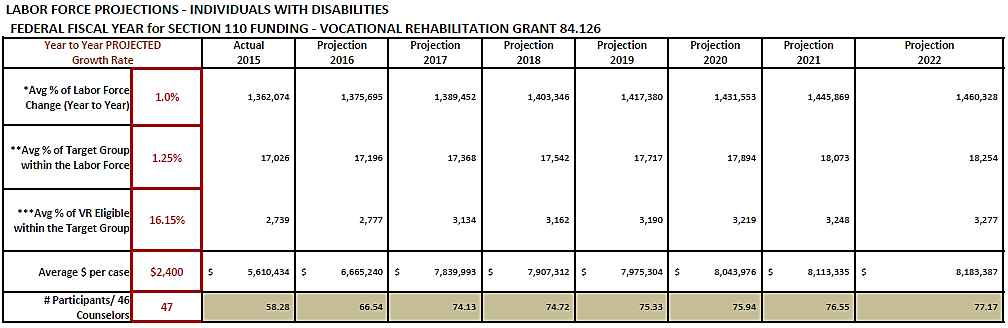 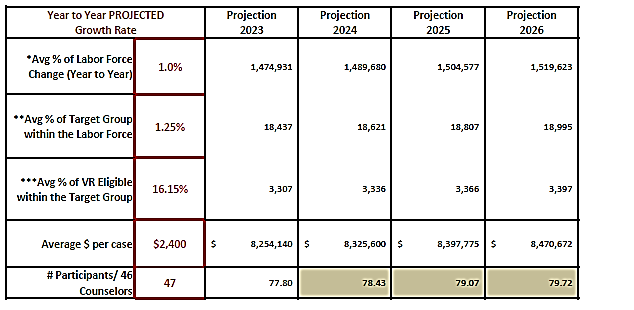 Other:  TANF and SNAPThe TANF program serves all TANF NEON work-eligible individuals.  The caseload ranges from 5,000 to 7,000 per month (NOTE:  This is not unique person count).  The SNAP program served approximately 9,100 SNAP participants in FFY 2015, which represented less than 10 percent of the total mandatory work registrants receiving SNAP in the same time period.(b)  Nevada’s Strategic Vision and GoalsThe state’s strategic vision and goals for developing its workforce and meeting employer needs in order to support economic growth and economic self-sufficiency.(1)  Nevada’s Strategic Vision for the Workforce Development SystemDescribe the state’s strategic vision for its workforce development system.Nevada’s strategic vision’s renewed focus on the development of a knowledge-based and technologically-advanced economy presents great promise for gainful and sustainable jobs that will raise Nevadans to their highest levels of self-sufficiency. To prepare Nevada’s workforce for that future, educational institutions and workforce development agencies must work in tandem with state and local economic development planning efforts to develop demand-driven curriculum, certificate programs, programs of study, and internship opportunities that will best prepare students and potential employees to work and succeed in Nevada’s most promising sectors and industry clusters. To deliver this vision, Nevada will establish a unified, flexible and accountable workforce system through the collaboration of business, industry, education, labor, and citizens. The workforce system must consist of a responsive network of core programs and community partnerships that increase access to and opportunities for employment, education, training, and support services, especially for individuals with the greatest barriers to employment.(2)  Nevada’s GoalsDescribe the goals for achieving this vision based on the analysis of the state’s economic conditions, workforce and workforce development activities.  (A)  Goals for Preparing an Educated and Skilled WorkforceInclude goals for preparing an educated and skilled workforce, including preparing youth and individuals with barriers to employment and other populations.And… (B)  Goals for meeting the Skilled Workforce Needs of EmployersInclude goals for meeting the skilled workforce needs of employers.Nevada has established the following four overarching goals, each with a set of objectives, to prepare a workforce and meet the needs of employers.1. 	ACCESS:  Increase access to education, training and support services and remove barriers to employment.1.1	Expand access to and enhance the availability of technological resources.1.2	Expand and enhance access to transportation and other support services.1.3	Increase access to expertise, especially to underserved Nevadans and those with multiple 	and complex barriers to employment.1.4	Ensure physical and geographical access to service delivery locations.1.5	Provide a single point of access to all employment-related services.2. 	ALIGNMENT:  Align, coordinate and integrate education, employment and training programs to meet the needs of Nevadans.  2.1	Develop and implement a Nevada career pathways system that aligns and integrates 	education, training, counseling and support services.2.2	Maximize education and training opportunities for Nevada’s job seekers.2.3	Develop a comprehensive management information system.2.4	Coordinate employment supports across Nevada’s workforce development system.3.	QUALITY:  Meet the needs of Nevada’s employers by enhancing the quality of an integrated workforce development system that provides measurable value on investment.3.1	Improve Nevada’s workforce development data system’s validity, relevance, timeliness, and 	integrity.3.2	Expand and enhance Nevada’s employers’ partnerships, networks and engagement efforts.3.3	Ensure that Nevada’s workforce has the relevant skills, preparation and credentials 	necessary for in-demand employment.3.4	Ensure service delivery staff members are skilled, qualified, adaptable, and possess 21st  	century understanding of Nevada’s evolving labor market and workforce needs.3.5	Ensure accountability and transparency to Nevada’s workforce development participants 	and stakeholders.3.6	Enhance efficiency and effectiveness of the workforce system.4.   	OUTCOMES:  A statewide workforce development system that results in skills gains, relevant credentials, good jobs, and prosperity for Nevadans.4.1	Prepare potential employees to achieve competitive, integrated employment in the New 	Nevada.4.2	Meet the skilled workforce needs of Nevada employers.4.3	Meet the needs of Nevada’s job seekers.4.4	Provide effective and efficient job training that is aligned with in-demand occupations.4.5	Implement accountability measures directly aligned with high priority outcomes.(3)  Performance GoalsUsing the table provided in Appendix 1, include the state’s expected levels of performance relating to the performance accountability measures based on primary indicators of performance described in section 116(b)(2)(A) of WIOA.  The Appendix 1: Performance Goals for the Core Programs contains preliminary levels of projected baseline performance, based on studies of available historical performance data, and reasonable estimations for new measures that have no historical data. During the first two years of WIOA performance accountability, the state will develop baseline performance indicators for each program and indicator based on existing enrollment data and robust discussions amongst core programs partners, local boards, and federal DOL and Department of Education (ED) representatives. Thereafter, the state will, in coordination with core program partners, adjust baseline performance indicators following guidance from U.S. DOL Employment and Training Administration; U.S. ED; U.S. ED’s Office of Career Technical and Adult Education (OCTAE); and, ED’s Rehabilitation Services Administration (RSA).(4)  AssessmentDescribe how the state will assess the overall effectiveness of the workforce investment system in the state in relation to the strategic vision and goals stated above, and how it will use the results of this assessment and other feedback to make continuous or quality improvements.The state will assess overall effectiveness and continual improvement of the workforce investment system through a four step iterative process as follows:Reporting:  Goals which are identified within the strategic plan will be tracked and measured for progress (e.g., survey results, LMI, performance goals, integration progress, referral progress, resource sharing and customer reports).   Stakeholder feedback:  Feedback from system partners will improve customer service, employer service, partner collaboration, and provide a means to gather qualitative system intelligence.Analysis: Reporting will form the basis of analysis which will improve understanding of system operation and provide insight into increased efficiencies.  Through the use of analysis, system baselines and goals will be used to evaluate effectiveness of different initiatives and programs.Utilization of analysis to make changes / improvement:  Analysis coupled with stakeholder feedback will drive the decision making process for changing the system. Through the use of analysis, system baselines and goals will be used to evaluate effectiveness of different initiatives and programs and to:Streamline policy and procedure;Identify common processes and best practices; and,Identify and implement professional development programs.(c)  Nevada’s StrategyDescribe the state’s strategies to achieve its strategic vision and goals stated above.  These strategies must take into account the state’s economic, workforce and workforce development, education and training activities and analysis provided above.  Include discussion of specific strategies to address the needs of populations mentioned above.(1)  Aligning Sector Strategies and Career PathwaysDescribe the strategies the state will implement, including sector strategies and career pathways, as required by WIOA section 101(d)(3)(B), (D).The industry sector councils utilize numerous strategies to contribute to the development of Nevada’s workforce and to bolster education and training opportunities for Nevada’s job seekers. Through collaborative relationships with GOED, targeted sector industry leaders, NDE, and various other stakeholders, the sector councils are strategically positioned to carry out the state’s vision and effectively meet its goals. Regular meetings of industry leaders and workforce and economic development partners allow for a robust exchange of ideas and strategic planning identifying grants and other resources to support workforce development, education and training needs. In partnership with NSHE, DETR recently acquired Silver State Solutions, which is a cutting edge employment, career and education resource program developed by Burning Glass Technologies®. This electronic tool provides real-time data on current job openings and skill requirements allowing for a more customized job matching experience for job seekers and employers. It allows the sector councils to assess current trends in the labor market and synthesize employers’ needs to strategically support job placement efforts for college students and patrons of the NJCs.  This real-time data supports efforts of the sector councils to assess in-demand skills needed to seek training programs, career pathways, certifications, and apprentice programs that correlate with in-demand job requirements. In an effort to effectively support future workforce development needs, sector councils work in concert with GOED, LVGEA, EDAWN, and other agencies and stakeholders to provide comprehensive employment services that meet the demands of Nevada’s expanding and diversifying economy. Sector strategies include seeking training programs that uniquely position Nevada’s job seekers to compete for future high-demand occupations. Industry sector councils work closely with NDE, school districts, GOED, and other local area agencies to assist in developing, reviewing and recommending the usage of career and technical education (CTE) competitive grants in school districts and charter schools for education programs.  This is to prepare for the success of students in a diverse and globally connected world. Additionally, the sector councils provide career pathway information to schools to encourage youth to consider high-demand occupations and begin taking necessary classes and to prepare for and acquire the necessary skills. Functions of the industry sector councils include: Collecting real-time labor market information to identify and train for in-demand occupations and to assist in the development of future career pathways, certifications and apprenticeship programs. Working with GOED, LVGEA, EDAWN and other economic development agencies to determine the workforce training needs of employers moving to or expanding in Nevada.Working closely with other agencies such as human services to identify diversification through workforce development.Working with state and federal agencies to identify individuals with barriers to employment to assist in obtaining gainful employment.Collaborating and communicating with employers, DETR, NDE, GOED, and other stakeholders to develop career pathways for future critical jobs that may be hard to fill.  Reviewing and making recommendations for appropriate applications for federal grant opportunities that will assist with critical training needs.Partnering with WIOA partners and other stakeholders to identity public and private resources needed for workforce training and education.Input from employers ensures that their specific industry needs and other work-related issues will be addressed.  These efforts currently culminate at quarterly sector council meetings wherein industry experts exchange new ideas, and present challenges and best practices. The strategies involve businesses, education, GOED industry specialists, and other pertinent partners who engage in implementation and evaluation of school programs and assist in the development and implementation of career pathways. Furthermore, industry sectors work closely with NDE, school districts, GOED, and local state agencies to assist in developing, reviewing and recommending where CTE competitive grants could be best incorporated in school districts and charter schools for school program development.  This prepares students to succeed in a diverse and globally connected world.  The DETR, NDE and CCSD work closely to ensure school counselors are disseminating relevant and appropriate information to all students.  To meet the needs of in-demand occupations and key industries, educating all students consistently regarding work requirements is requisite.  Industry sector councils identify and develop pipelines to match students with industries for future real world experience. The councils collaborate with NDE through community engagement, and business and industry to assist in providing guidance, operation and evaluation of the CTE programs.  By all stakeholders working together, students can be trained for future key occupations.Building on the successes outlined above, Nevada has a two-fold strategy for the sector councils and career pathways going forward:Utilize industry sector councils as the centralized targeting mechanism for emerging workforce needs in the New Nevada economy.  Council recommendations will inform the work of the state board, local boards, NDE, and NSHE.Enhance interagency collaboration through governance changes or other coordination efforts.  The office of the governor will review and enhance governance structures and interagency communication/collaboration throughout 2016, and will consider legislative changes in 2017.Streamline state board activities through the creation of an executive committee to more nimbly coordinate with sector councils and the governing bodies of NDE and NSHE.  By executive order in 2016, the governor will enhance the state board’s ability to respond to new information.Align local boards with regional development agencies.  DETR and GOED will conduct a review of local board alignment with the state-funded regional development agencies, which may result in new applications for local board status and/or the adjustment of counties-served boundaries to more accurately reflect the regional economies of Nevada.(2)  Aligning the Core ProgramsDescribe the strategies that the state will use to align the core programs and any combined state plan partner programs – TANF and SNAP – plus the mandatory and optional one-stop partner programs and any other resources available to the state to achieve fully integrated customer services consistent with the strategic vision and goals described above.  Also describe strategies to strengthen workforce development activities in regard to gaps identified in the state’s workforce analysis stated above.Each of the core programs and other combined state plan partner programs will utilize the following strategies to align these programs with Nevada’s previously stated goals and objectives to achieve fully integrated customer services and to achieve the outlined goals of access, alignment, quality, and outcomes and their associated objectives outlined below:1. 	ACCESS:  Increase access to education, training and support services and remove barriers to                                employment.1.1	Expand access to and enhance the availability of technological resources.1.1.1	Implement system-wide online career mapping assessments available to clients anywhere through a PC, mobile device, V-See, social and web-based media.1.1.2	Research and utilize telemedicine/telehealth options whenever possible to provide increased access to Nevadans in need of medical/psychological services wherein they have limited and/or no options.1.1.3	Increase usage of assistive technology services and devices for individuals with disabilities to improve service delivery and communication.1.2	Expand and enhance access to transportation and other support services.1.2.1	Leverage procurement capacity and expand the use of voucher programs for client transportation.1.2.2	Ensure awareness, promote and expand travel training services and transportation options to high school and adult consumers. 	1.2.3	Collaborate with transportation companies (e.g., RTC) and employers to create a system for paid/reimbursed ridesharing. 1.3	Increase access to expertise, especially to underserved Nevadans and those with multiple and complex barriers to employment.1.3.1	Expand and enhance outreach activities, targeting hardest-to-serve populations.1.3.2	Establish and maintain WIOA-compliant resource-sharing agreements and MOUs with required and non-required one-stop system partners.1.3.3	Facilitate system-wide dialogue for the purpose of collaborating with partners and addressing the needs of job seekers including targeted populations.1.3.4	Partner with DHHS and state commissions (i.e., the Governor’s Council on Developmental Disabilities; the Nevada Commission on Services for Persons with Disabilities; the Nevada Commission on Behavioral Health; community training centers; and, the State Employment Leadership Network) related to underserved populations concerned with sensory (i.e., blindness and/or deafness), mental health, intellectual and developmental disabilities.1.3.5	Collaborate with other agencies to conduct town hall outreach meetings.1.3.6	Recruit bilingual and/or bicultural staff, when feasible.1.3.7	Ensure resources are available in languages other than English, as needed.1.4	Ensure physical and geographical access to service delivery locations.1.4.1	Promote civic planning that includes the needs of individuals with disabilities for improved access and independence in their communities (e.g., barrier-free sidewalks that are wide enough for wheelchairs to safely pass).1.5	Provide a single point of access to all employment-related services.1.5.1	Enhance an integrated common intake system that promotes No Wrong Door for seamless service delivery across agencies/partners.  The No Wrong Door initiative is based upon three guiding principles:  access, person-centered service delivery and service provider coordination.  1.5.2	Increase beneficial customer contact relations via warm transfers between agencies and core program services.1.5.3	Establish a youth one-stop career center.1.5.4	Grow a strong network of business partners/local employers that looks to Nevada’s one-stop delivery system and career center(s) as their first choice for employment and training services.2. 	ALIGNMENT:  Align, coordinate and integrate education, employment and training                                         programs to meet the needs of Nevadans.  2.1	Develop and implement a Nevada Career Pathways system that aligns and integrates 	education, training, counseling and support services.2.1.1	Establish career pathways based on proven economic and workforce development data focused on the highest growth/highest wage industry sectors, which lead to postsecondary credentials that include, but are not limited to:  industry certifications, achievement certifications and degrees.2.1.2	Provide coordinated education, training, counseling, and support services in provision of each career pathway.2.1.3	Deliver holistic, wraparound youth services by partnering with educators, employers and community-based organizations to identify and leverage resources to increase exposure for youth to the necessary workforce skills, including STEM and humanities skills.2.1.4	Fund workforce development programs that prepare youth for successful entry into employment and lifelong learning opportunities in the identified industry sectors.2.1.5	Partner with local employers to promote youth career preparedness and exposure through work-based learning opportunities.2.1.6	Secure local public/private partners with focus on youth education and training opportunities leading to promising careers.2.1.7	Grow a strong network of business partners/local employers that looks to Nevada’s one-stop delivery system and career center(s) as their first choice for employment and training services.2.1.8	Partner with local businesses and training providers (colleges, universities, and apprenticeship trades) to gather business intelligence.2.1.9	Develop and coordinate training activities based on business intelligence.2.1.10	Team up with the economic development agencies to support business retention and expansion in the local area.2.2	Maximize education and training opportunities for Nevada job seekers.2.2.1	Ensure inclusion of all qualified programs and service providers on eligible training provider lists (ETPL).2.2.2	Decrease duplication of efforts across workforce development programs.2.2.3	Increase Nevada’s industry sector councils’ coordination and communications between workforce development stakeholders.2.2.4	Facilitate system-wide dialogue for the purpose of collaborating with partners and addressing the needs of job seekers including targeted populations.2.2.5	Serve more transition-aged students by developing and communicating to teachers, parents and youth with disabilities about the VR process and referral mechanisms available to them. Streamline the referral process with secondary schools, postsecondary institutions, charter schools, and private educational institutions.2.2.6	Increase communication between VR counselors, special education teachers and section 504 coordinators.2.2.7	Expand community-based assessment opportunities for individuals with disabilities to explore employment options.2.2.8	Provide job shadowing and/or mentorship programs.2.2.9	Increase access to quality job development services. 2.3	Develop a comprehensive management information system.2.3.1	Build cross-agency partnerships, collaborations and clarification of roles (e.g., DETR’s Research and Analysis Bureau, NSHE, DHHS’ ADSD and DWSS divisions, and NDE) to facilitate increased efficacy in gathering data and information on best and emerging practices.2.3.2	Define system requirements, implementation logistics and other system needs such as staff and training.2.3.3	Identify funding needs and sources.2.3.4	Align policies and programs; facilitate data sharing across participating programs and agencies, while ensuring privacy safeguards.2.3.5	Manage and measure system change and performance.2.3.6	Continue to provide local input and expertise supporting the implementation of the new statewide automated workforce system (SAWS).  2.3.7	Collect and report information quarterly on key indicators for competitive, integrated employment across the core programs.2.4	Coordinate employment supports across Nevada’s workforce development system.2.4.1	Partner with other state public and private entities that provide supported employment services.2.4.2	Utilize asset mapping for all workforce programs to mitigate duplication of efforts.2.4.3	Provide and participate in cross-agency and cross-partner training.2.4.4	Promote peer-to-peer support networks.2.4.5	Utilize the state’s WIOA business development workgroup as a statewide workgroup to collectivize best practices, identify emerging trends, and to communicate and collaborate for increased cross-utilization of resources.3.	QUALITY:  Meet the needs of Nevada’s employers by enhancing the quality of an integrated                                   workforce development system that provides measurable value on investment.3.1	Improve Nevada’s workforce development data system’s validity, relevance, timeliness, and integrity.3.1.1	Continually evaluate system requirements and implement training activities for system partners, as needed.3.1.2	Through the workforce development academy (WDA), continue to build capacity throughout the system.3.1.3	Develop a plan to collect data regarding the needs of individuals for supported employment services.3.1.4	Utilize employment data from Silver State Solutions as a means to strengthen workforce activities and inform decisions.3.1.5	Track the number of Nevada’s 700-hour program interviews and hires, and compare the latter (hires) to the percentage of individuals with disabilities in the community to measure success.3.1.6	Collect data beginning in school, and measure assessment, placement, retention, wage levels, and job satisfaction.3.1.7	Monitor, track and share performance measures, trends and other data, and review quarterly to refine strategies.3.2	Expand and enhance Nevada employers’ partnerships, networks and engagement efforts.3.2.1	Increase partnerships with employers to develop work readiness training programs.3.2.2	Provide employers with disability awareness training.3.2.3	Develop an outreach plan for small businesses.3.2.4	Educate employers about rehabilitation technologies (e.g., assistive technologies) and peer support.3.2.5	Identify business leaders to serve as outreach leaders to other businesses and liaison between agencies and schools.3.3	Ensure that Nevada’s workforce has the relevant skills, preparation and credentials 	necessary for in-demand employment.3.3.1	Develop a catalogue of industry-recognized certifications that have relevant value in the labor market.3.3.2	Provide job shadowing and mentorship programs.3.3.3	Encourage employers to implement job carving, job sharing and part-time/non-traditional shift offerings.3.3.4	Identify and support best practices that encourage high wage/career track employment.3.4	Ensure service delivery staff members are skilled, qualified, adaptable, and possess 21st 	century understanding of Nevada’s evolving labor market and workforce needs.3.4.1	Hire, retain and develop well qualified staff talent and encourage ongoing management and oversight training.3.4.2	Lend strong technical assistance support and ongoing training to staff, funded partners, service providers, and awarded programs that promotes comprehensive fiscal oversight and accountability for productive outcomes.3.4.3	Provide and participate in cross-agency and cross-partner training, including assistive technology and supported employment services and supports.3.4.4	Support staff with continuing education and training opportunities to promote well trained, competent and professional staff members that have the skills to facilitate the ability of Nevada’s workforce to achieve competitive and integrated employment. 3.5	Ensure accountability and transparency to Nevada’s workforce development participants and stakeholders.3.5.1	Communicate the implementation plan and all necessary changes to stakeholders through training and technical assistance.3.5.2	Evaluate implementation and transition plan for effectiveness and modify as necessary.3.5.3	Lend strong technical assistance support to awarded programs along with comprehensive fiscal oversight and accountability for productive outcomes.3.5.4	Develop and document sound corrective action measures with permanent fixes to prevent noncompliance recurrence.3.5.5	Keep the state board informed of business engagement activities and initiatives.3.5.6	Maintain partnerships with DHHS, the Governor’s Council on Developmental Disabilities, the Nevada Commission on Services for Persons with Disabilities, the Nevada Commission on Behavioral Health, community training centers, and the State Employment Leadership Network.3.5.7	Collaborate with other agencies to conduct town hall outreach meetings.3.6	Enhance efficiency and effectiveness of the workforce system.3.6.1	Assess overall effectiveness and continual improvement of the workforce investment system through an iterative process that includes progress reporting, stakeholder feedback, analytics, and implementation of improvement strategies.3.6.2	Modify/update policies as necessary to avoid duplicative auditing and findings monitoring.3.6.3	Utilize the state’s WIOA business development workgroup as a statewide workgroup to collectivize best practices, identify emerging trends, and to communicate and collaborate for increased cross-utilization of resources.3.6.4	Encourage interagency funds transfers for cost sharing of expenses on joint clients.3.6.5	Explore alternate funding sources for agencies and programs, including through private foundations and grants, and braided and blended funding across agencies.3.6.6	Maximize available state and federal resources through improved rate and payment systems.3.6.7	Develop sustainability plans.4.   	OUTCOMES:  A statewide workforce development system that results in skills gains, relevant                                        credentials, good jobs, and prosperity for Nevadans.4.1	Prepare potential employees to achieve competitive, integrated employment in the New 	Nevada.4.1.1	Increase employment outcomes in training and credential programs.4.1.2	Consider self-employment and home employment options for job seekers.4.1.3	Identify federal employment opportunities.4.1.4	Increase the utilization and promotion of Nevada’s 700-hour certification program list and schedule A.4.1.5	Ensure VR maintains sufficient resources and funding for competitive, integrated employment.4.1.6	Promote the state of Nevada, including the publicly-funded university system (i.e., NSHE), as a model employer who supports policies, procedures, regulations, and practices to increase opportunities, foster innovations, reduce barriers, facilitate accommodations, and provide informed choices for competitive, integrated employment.4.2	Meet the skilled workforce needs of Nevada employers.4.2.1	Align education and training programs to in-demand, middle-skill jobs.4.2.2	Close skill gaps and ensure that appropriate education and training are available for Nevada job seekers, including individuals with disabilities.4.2.3	Increase the number of Nevada job seekers entering into training programs and earning credentials that are valued and relevant in the workplace.4.2.4	Increase communication between the state and local boards, and the state’s industry sector councils to assist with employment goal and program development.4.2.5	Determine the historical use of rehabilitation technology (e.g., assistive technology), and ensure continuity and access to equipment and services that support employment.4.2.6	Provide ongoing training and support for employers and their employees with disabilities.4.3	Meet the needs of Nevada job seekers.4.3.1	Provide proactive benefits planning to consumers initially in the service delivery process.4.3.2	Reduce the dependency on social services (e.g., SNAP and TANF).4.3.3	Increase the number or percentage of Nevadans with a postsecondary credential, and ensure appropriate training and education are available.4.3.4	Provide access to resources in support of self-employment, including business plan development.4.3.5	Adopt career planning using an evidence-based, person-centered planning model.4.3.6	Develop strategies to improve participation and outcomes for students and youth with disabilities via technical assistance that VR will receive from the National Technical Assistance Center on Transition (NTACT).4.3.7	Ensure youth with disabilities obtain work experiences that are typical of their peers.4.3.8	Provide pre-employment transition services to students with disabilities, including training on self-advocacy, and outreach including job exploration and opportunities for enrollment in postsecondary education program counseling.4.4	Provide effective and efficient job training that is aligned with in-demand occupations.4.4.1	Increase the number of Nevadans earning sustainable living wages and support best practices that encourage high wage/career-track employment.4.4.2	Operationalize employment first strategies, which include the strategy that employment services should be the first priority option for individuals with disabilities.  Employment first is based on the premise that everyone can work.4.4.3	Incorporate career readiness content into educational curriculum that links to postsecondary education.4.5	Implement accountability measures directly aligned to high priority outcomes.4.5.1	Use performance indicators established in WIOA including, but not limited to:	- Employment in second and fourth quarters after program exit	- Median second quarter earnings	- Attainment of measurable skills	- Entry into postsecondary education and training programs leading to credentials	- Employer effectiveness4.5.2	Develop a plan and collect data regarding the needs of individuals for supported employment services.4.5.3	Track the number of Nevada’s 700-hour program interviews and hires, then compare the latter to the percentage of individuals with disabilities in the community to measure success.4.5.4	Establish use of the new NPWR system (i.e., the statewide longitudinal data system) to collect data beginning in school and measure assessment, placement, retention, wage level, and job satisfaction.4.5.5	Monitor, track and share performance measures, trends and other data, and review quarterly to refine strategies.Section III.		Operational Planning ElementsDescribe operational planning elements that support the state’s strategy and the system-wide vision described above.  This section must include all of the following operational elements included below.(a)  State Strategy ImplementationThe following describes how Nevada will implement the above-mentioned strategies via:The mechanism (i.e., state board) that will oversee the state strategy implementation.Activities that will be funded by the entities carrying out the respective core programs to implement the strategy, and how such activities will be aligned across the core programs and among the entities administering the programs, including using co-enrollment and other strategies.How the activities will be aligned with activities provided under employment, training, education, including career and technical education, and human services programs not covered by the plan, as appropriate, assuring coordinating of, and avoiding duplication among, the activities referred to in this section.How the entities carrying out the respective core programs will coordinate activities and provide comprehensive, high-quality services including supportive services, to individuals.How the activities will be coordinated with economic development strategies and activities in the state.How the state’s strategy will improve access to activities leading to a recognized postsecondary credential, including a credential that is an industry recognized certificate or certification, portable and stackable.(1)  State Board FunctionsDescribe how the state board will implement its functions under sec. 101(d) of WIOA (i.e., provide a description of the board’s operational structures and decision-making processes to ensure such functions are carried out).Nevada’s state board was established in accordance with section 111 of the WIA, as reauthorized in sec. 101 of the WIOA.  The state board is codified in NRS 232.935, and Governor Sandoval’s Executive Order 2015-08.  The state board maintains two standing subcommittees:  the strategic planning subcommittee and the legislative affairs subcommittee.  The state board further directs the actions of the industry sector councils referenced in section II of this state plan.  The state board meets at least once a quarter, and holds its meetings pursuant to Nevada’s Open Meeting Law, NRS 241.020, ensuring transparency and allowing for public participation and comment.  The standing subcommittees and sector councils also conduct their meetings publicly per NRS 241.020, and prepare and present written reports to the state board at its meetings. In accordance with WIOA Title I, subtitle A, chapter 1, sec. 101(d), the state board assists the governor with:The development, implementation and modification of the state plan.The review of statewide policies, programs and recommendations on actions that should be taken by the state to align workforce development programs in a manner that supports a comprehensive and streamlined workforce development system, including review and commentary on the state plan for programs and activities of one-stop partners that are not WIOA core programs.The development of, and recommendations for the continuous improvement of the workforce development system, including:Identification of barriers and means for removing barriers to better coordinate, align and avoid duplication among the programs and activities carried out through the system.Development of strategies to support the use of career pathways for the purpose of providing individuals, including low-skilled adults, youth and individuals with barriers to employment (including individuals with disabilities), with workforce investment activities, education and supportive services to enter or retain employment.Development of strategies for providing effective outreach to and improved access for individuals and employers who could benefit from services provided through the workforce development system.Development and expansion of strategies for meeting the needs of employers, workers and job seekers, particularly through industry or sector partnerships related to in-demand industry sectors and occupations.Identification of regions, including planning regions, for the purposes of sec. 106(a), and the designation of local areas under section 106 after consultation with local boards and chief elected officials.Development and continuous improvement of the one-stop delivery system in local areas, including providing assistance to local boards, one-stop operators, one-stop partners, and providers with planning and delivering services, including training services and supportive services, to support effective delivery of services to workers, job seekers and employers.Development of strategies to support staff training and awareness across programs supported under the workforce development system.The development and update of comprehensive state performance accountability measures to assess the effectiveness of core programs in the state as required under sec. 116(b).The identification and dissemination of information on best practices, including:Effective operation of one-stop centers relating to the use of business outreach, partnerships and service delivery strategies, including strategies for serving individuals with barriers to employment.Development of effective local boards, which may include information on factors that contribute to enabling local boards to exceed negotiated local levels of performance, sustain fiscal integrity and achieve other measures of effectiveness.Effective training programs that respond to real-time labor market analysis and effectively use direct assessment and prior learning assessment to measure an individual’s prior knowledge, skills, competencies, and experiences and evaluate such skills and competencies for adaptability to support efficient placement into employment or career pathways.The review and development of statewide policies affecting the coordinated provision of services through the state’s one-stop delivery  system described in sec. 121(e), including the development of:Objective criteria and procedures for use by local boards in assessing the effectiveness and continuous improvement of one-stop centers.Guidance for the allocation of one-stop center infrastructure funds under sec. 121(h).Policies relating to the appropriate roles and contributions of entities that carries out one-stop partner programs within the one-stop delivery system, including approaches to facilitating equitable and efficient cost allocation in the system.The development of strategies for implementing and funding technological improvements to facilitate access to, and improve the quality of, services and activities provided through the state’s one-stop delivery system, including such improvements to:Enhance digital literacy skills (as defined in sec. 202 of the Museum and Library Services Act – 20 U.S.C. 9101; referred to in the Act as digital literacy skills).Accelerate the acquisition of skills and recognized postsecondary credentials by participants.Strengthen the professional development of providers and workforce professionals.Ensure such technology is accessible to individuals with disabilities and individuals residing in remote areas.The development of strategies for aligning technology and data systems across one-stop partner programs to enhance service delivery and improve efficiencies in reporting on performance accountability measures (including the design and implementation of common intake, data collection, case management information, performance accountability measurement and reporting processes, and the incorporation of local input into such design and implementation to improve the coordination of services across one-stop partner programs).The review and development of allocation formulas for the distribution of funds to local areas for employment and training activities for adults and youth workforce investment activities to local areas as permitted under sec. 128(b)(3) and sec. 133(b)(3).The preparation of annual reports described in paragraphs (1) and (2) of sec. 116(d).The development of statewide workforce and labor market information system as described in the Wagner-Peyser Act (29 U.S.C. § 491-2(e)).The development of any other policies and recommendations that will encourage and promote improvements to the workforce development system in the state.(A)  State Board CompositionMembers of the state board are appointed by the governor to represent diverse geographic areas of the state, and serve at the pleasure of the governor.  The chair and vice-chair are designated by the governor, and members of the state board receive no compensation.  The membership composition of the state board complies with WIOA sec. 101(d) and includes:The governor (or his/her designee).One member from each chamber of the Nevada state legislature, who shall be appointed by the appropriate presiding officer.Two or more chief elected officials, who shall collectively represent cities and counties.Representatives of the businesses industry, who shall comprise a majority (51 percent) of the state board, and shall include business owners, business representatives from various industry sectors, and business trade associations.Representatives of the workforce and labor, who shall comprise no less than 20 percent of the state board, and shall include representatives of labor federations, labor organizations, and joint labor-management or apprenticeship programs.Representatives of state government, who are officials with primary responsibilities for the core programs contained in the Act.Any other representative(s) the governor may deem necessary.(B)  State Board’s Operational Structures Under the purview of the governor, the state board collaborates with core program partners and workforce development system stakeholders through a network of interagency information communication pathways.  State Board - Industry Sector CouncilsAs outlined in section II of this state plan, NRS 232.935 requires the state board to establish industry sector councils to identify job training and education programs that best meet regional economic development goals.  The mission of these sector councils is to bring together decision makers from business, government, education, labor, and industry professional groups to identify and address the delivery of industry-specific training and workforce development initiatives in support of the economic development of the state.Based on specific labor market information obtained through the 2011 Brookings-SRI report, DETR’s Research and Analysis Bureau identified industry sectors that had the potential for high growth and high-demand job openings in Nevada.   The state board originally established nine sector councils to reflect the industry sector strategy activities, and to avoid duplication of effort and ensure coordination with existing policy bodies and advisory groups who provide input to the governor on industry needs.  These nine sector councils align with the industry sectors managed by GOED.  In October 2015, the state board consolidated several industry sectors; the following seven industry sector councils currently remain:  (1) aerospace and defense; (2) health care and medical services; (3) information technology; (4) manufacturing and logistics; (5) mining and materials; (6) natural resources (includes agriculture, clean energy and water technologies); and, (7) tourism, gaming and entertainment.  To fulfill their mission, sector council members and staff assigned from DETR’s Research and Analysis Bureau work together to:Guide the development of a workforce development system specific to the assigned sector that responds to the lifelong learning needs of Nevada’s workforce.Advise the state board on workforce development policy.Encourage public-private partnerships.Facilitate innovations in workforce development policy and practices.Ensures a quality workforce system by evaluating results, supporting high standard and continuous improvement.The sector councils prepare quarterly reports, which are presented to the state board at its regular meetings.  The state board uses said reporting to make decisions specific to the designated local workforce investment areas of the state, and as to industry sector training funding for each program year.The primary functions of the industry sector councils include:Develop a sector strategic plan to support sector businesses in meeting their human resources needs.Map the talent pipeline for the sector and identify where that talent needed will come from now, in the near-term, and in the future.Analyze and apply workforce intelligence to develop sector-wide strategies to improve the talent pipeline.Seek to increase the quantity and quality of the talent pool for the sector so individual employers will have a better talent pool to tap.Define career pathways for individuals that will ensure a continuous supply of qualified talent.Communicate the skills needed by the sector to public and private workforce, education, and training organizations so these suppliers may improve responsiveness and better prepare workers for the sector.Implement specific projects that will assist the sector in improving current and potential talent.Identify, and seek removal of, regulatory barriers that stand in the way of talent acquisition, expansion, and retention.Generate public and private resources including, but not limited to, grants to support the sectors’ functions and projects.  Recent accomplishments and efforts of the industry sector councils include:The implementation of the Silver State Solutions system’s reporting tool for use in decision making processes.The completion and implementation of strategic plans for each of the industry sector councils.The identification of occupations that have an immediate need in their industry for pilot programs.The identification of top, in-demand occupations by industry sector.The development of industry sector-specific webpages.The development of career pathways for each of the industry sectors.(2)  Implementation of State StrategyDescribe how the lead state agency with the responsibility for the administration of each core program or a combined state plan partner program included in this plan will implement the state’s strategies identified in this plan. (A)  Core Program Activities to Implement State StrategyDescribe the activities the entities carrying out the respective core programs will fund to implement the state’s strategies.  Also describe how such activities will be aligned across the core programs and combined state plan partner programs included in this plan and among the entities administering the programs, including using co-enrollment and other strategies.In collaboration with the WIOA state plan workgroups, the following goals, objectives and strategies were identified that outline the core programs’ activities that will be undertaken to accomplish the state’s direction outlined in this state plan:Nevada’s state plan partners include workforce, education and human services who work together in participation in the customer-centric service pathway model that will be created in the one-stop centers.  These partners will interface through relevant data systems (e.g., SLDS, SAWS, OSDS, OASIS, NOMADS) towards a common intake and reporting system.  Nevada will continue to align services across core and optional partner programming, strategically linking programs in order to ensure access for Nevadans and avoid duplication of services in a collaborative, comprehensive system.  Nevada will continue to convene a council of leaders amongst core program partners to evaluate services and explore opportunities for new and innovative ways to better align programs and serve Nevada’s workforce.WIOA Title I:  Adult, Dislocated Workers and Youth ProgramsThe DETR is responsible for the administration of core program and services for adults, dislocated workers and youth programs. Career Enhancement Program (CEP)Nevada’s employer-funded training and reemployment CEP will continue to provide job seekers with training to improve earning potential and increase relevant job skills.  The CEP works closely with workforce system partners through a referral system to ensure that all identified populations are provided with services, including access, aptitude and proficiency testing, vocational guidance, individualized reemployment plans, and labor market information that is designed to facilitate reentry into the workforce.Wagner-Peyser – Title I ProvidersWIOA Title I providers, in conjunction with Wagner-Peyser services and state funding resources, will continue collaborations to ensure that Nevada business and industries’ needs are met.  WIOA and one-stop system partners’ resources have been identified and leveraged to avoid duplication of services, and are outlined in memorandums of understanding (MOUs) and state compliance policies.  Partners’ contributions of core services will result in increased services for job seekers and businesses, while unburdening WIOA funds and resources to expand employer services and provide for the identification of demands for workers possessing relevant skill sets.  The industry sectors provide input and guidance in these pursuits.WIOA Title II:  Adult Education and Family Literacy Act ProgramsThe Nevada Department of Education (NDE) is responsible for the administration of Title II core program and services for adult education and literacy programs.  America’s Job Centers of NevadaIn cooperation with America’s Job Centers of Nevada, WIOA Title II programs provide foundation skills, high school equivalency preparation, integrated education and training, transition services through co-enrollment with postsecondary education and career pathways, college and career readiness and awareness.WIOA Title III:  Wagner-Peyser Act of 1933 ProgramsThe DETR is responsible for the administration of core program and services covered in the Wagner-Peyser Act of 1933. Nevada JobConnect (NJC)Adults and dislocated workers, including low income adults needing new or upgraded skill sets, will continue to be provided with access to education, training programs and services through the state‘s 10 NJC centers and/or through local area service providers who are affiliates of Nevada‘s statewide workforce development system. To meet the skillset needs of existing and emerging employers, including those identified in high growth in-demand occupations, a dual customer-centric approach will be implemented to ensure that all associated NJC partners collaborate and coordinate clients’ employment, training and services activities. Through a statewide coordinated effort, employment and training agencies will leverage their resources and continue to provide quality support to job seekers and businesses. WIOA Title IV: Rehabilitation Act of 1973 The DETR’s Vocational Rehabilitation Division (VR) is responsible for the administration of core program and services covered in the Rehabilitation Act of 1973. VR will continue to implement activities that carry out the state’s strategies, which include:Job development including job seeking skills, job search assistance and supports, resume development, job placement, and retention services;Transition services and supports for students and youth up to age 24 years;Postsecondary education;Industry recognized certificate programs and other skills building training and certificate programs;Assistive technology assessments, training and equipment;Orientation and mobility training;Transportation assistance in connection with receiving services;Assessments of job-related skills and abilities;Career counseling and guidance;Post-employment services;Medical and mental restoration services related to vocational goals;Job coaching; and,Occupational licenses, work cards, tools, equipment, and supplies.Other:  TANF and SNAPThe DWSS is responsible for the administration of the optional programs mentioned throughout this state plan, which include TANF and SNAP.  The DWSS’ Childcare Assistance Program and TANF transportation supportive services enable participation in a customer-centric pathway model.  DWSS is working on a plan to co-locate staff in the one-stop centers, wherein TANF/SNAP recipients are referred and can obtain information and services.  Furthermore, DWSS is also working on a plan to make some of its current DWSS office locations affiliate sites.(B)  Alignment with Activities Outside of the PlanDescribe how the activities identified in the ‘core program activities to implement the state strategy’ section above will be aligned with programs and activities provided by mandatory one-stop partners and other optional one-stop partners and activities provided under employment, training (including registered apprenticeships), education (including career and technical education), human services, and other programs that covered by the plan as appropriate, assuring, coordination of, and avoiding duplication among these activities.With regards to the few state partners who operate outside of the integrated case management information systems, coordination at the local level through participation in local boards, and at the state level through participation in the state board, will continue to bridge communication and participation that brings together all data-contributing workforce partners to enable data-driven strategic planning and decision-making.WIOA Title I:  Adult, Dislocated Workers and Youth ProgramsState Workforce Development BoardThrough the state board, sector councils, industry partnerships and statewide workforce development alignment have been firmly established. Representatives associated with community colleges, business and labor organizations, registered apprenticeships, civic groups, and community-based organizations have aligned and utilize workforce development strategies to drive both industry and regional economic development. Nevada aligns services across core and optional partner programming through strategically linking programs in order to ensure access and avoid duplication of services in a collaborative, comprehensive and integrated system.  Nevada will continue to convene a council of leaders amongst programs to evaluate services and explore opportunities for new and innovative ways to better align programs and serve Nevada’s workforce.Local Workforce Development BoardsWorkforce ConnectionsAlignment with activities of the southern local board coincides with career services included in WIOA sec. 134(c)(2), which will continue to be funded through the one-stop operator and service providers. Services provided include:Determinations of eligibility for services under WIOA Title I.Outreach, intake and orientation to information and services through OSDS.Initial assessments of skill levels, aptitudes, abilities, and supportive service needs.Labor exchange services, including job search and placement assistance, career counseling, provisional information for in-demand occupations, and appropriate recruitment and other business services provided on behalf of Nevada employers.Referrals to and coordination of activities with all other applicable OSDS partners and workforce development programs.Workforce and employment statistical information, including the provision of accurate information relating to local, regional and national labor market areas.Job vacancy listings.Relevant job skills information necessary to obtain employment.In-demand occupational, skill requirements and earnings data.Performance and program cost information for eligible providers of training services.Easy to understand information for customers on performance accountability measures and the availability of other support services in the local area.UI benefit information and filing assistance.Information relating to and assistance with establishing eligibility for programs of financial aid assistance and education programs.One-stop partner meetings will be held quarterly.  Topics of discussion will include strategies to maximize and integrate intake processes and other one-stop career center and affiliate site services, with significant emphasis placed on co-enrollment between all applicable program partners.  Furthermore, encouragement of co-enrollment and resource leveraging through other means (e.g., requirements built into individual training account policies and procedures) will occur.Workforce Connections will utilize a standardized MOU that outlines the services and funding to be provided by each required and optional local workforce system partner.  Overall, the MOU and local unified plans will detail efforts to ensure effective and efficient delivery of workforce services.Through the regularly convened system partner meetings and other strategies, Workforce Connections intends to further improve consistency and integration of services by creating a common application process, co-enrolling customers across programs, instituting an integrated case management process, utilizing standardized assessments, creating standardized curriculums for job readiness training, and in conjunction with core partners, implementing a comprehensive staff training program for personnel delivering services.NevadaworksNevadaworks aligns the activities of the northern local board to include eligibility, outreach and intake, assessment, labor exchange services, referrals, and employment statistics reporting.  Nevadaworks further provides diagnostic testing, individual and group counseling, career planning, short-term prevocational services, and internship opportunities.  WIOA Title II:  Adult Education and Family Literacy Act ProgramsNevada Department of EducationTo address low skills as a state issue, Nevada must dramatically improve access to foundation skills training for not only WIOA core partner clients, but for SNAP and TANF recipients as well. The state plan will examine what the critical points at which low skilled adults access public services are and how resources can be leveraged to direct educational services to said recipients. Title II programming should be publicized and linkages established for SNAP, TANF, HUD, local housing authorities, emergency rooms, and wherever Nevadans with low foundation skills seek out social services. Adult education programs often see students requesting educational programming, but quickly discover that these students are in need of broader services. WIOA partners must identify individuals’ real goals and needs to reach economic self-sufficiency, and determine what would make substantive changes in these individuals’ lives and in their economic prospects.Low-skilled typically correlates with low economic status, as well as the potential for disproportionate unemployment and underemployment. There is significant overlap and crossover between the clientele of DWSS and the literacy, basic skills, and HSE preparation programs of Title II in Nevada. These services join in cross-training and participate in warm transfers between agencies and the one-stop and affiliate sites, therefore resources will be spent by Title II to share in one-stop infrastructure costs.WIOA Title III:  Wagner-Peyser Act of 1933 ProgramsOne-Stop System AcademyA key activity pertaining to the coordination and alignment of services across state plan partners and other stakeholders is the development of strategies to support staff training and awareness across core and optional programs for the one-stop delivery system.  Cross-training shall be accomplished through the creation and implementation of a one-stop system academy, which shall be scheduled on a periodic, on-going basis at the need and discretion of the system partners.All system partners commit to ensuring that staff members of their respective programs shall be made to participate in the academy, either upon hire or through staff development.  Participation in the academy will include program leaders, frontline staff, teachers, service providers, and other stakeholders.As part of the academy, system partners shall create and facilitate presentations on the basics of their programs so that the academy can serve as an orientation to the overall workforce development system.  When reasonable and appropriate, the academy may include personal development subject matter and create networking opportunities that are key in fostering personal familiarity and collaborative environment necessary for a successful referral process among partners.  Each partner will be responsible for developing the curriculum pertaining to and identifying staff member(s) to serve as the instructor for its respective program(s).Development of the final curriculum, details regarding the instructor certification process and an agreement as to the shared cost responsibilities will be completed by representatives from each partner/program at a date to be determined after the state plan has been submitted and approved by the appropriate federal agencies.Each of the northern and southern workforce development areas will identify a single, central host site where the academy will be facilitated and all costs associated with facilitating and/or participating in the academy will be shared across the system partners, as appropriate.At a minimum, each partner shall include the following:Basic eligibility criteria for participantsOverview of servicesReasons why an individual might and/or should be referred to a specific partner(s)Eligibility or other documentation needed when making a referralAdditional general topics to be presented that are specific to each partner/program shall include:Title I – Adult, Dislocated Worker and YouthOne-stop system overviewCore/required partnersADW servicesBasic career servicesIndividualized career servicesTraining servicesSupportive servicesPerformance indicatorsFollow-upYouth servicesTitle II – Adult Education and Family Literacy Act (AEFLA)Adult education system overviewBasic skills and literacy activitiesEnglish language acquisitionWorkforce preparation activitiesCareer pathwaysTransitions to postsecondary education or trainingIntegrated eeducation and trainingHigh school equivalencyPerformance indicatorsTitle III – Wagner-PeyserLabor exchange (employment services)ESD employer servicesCareer Enhancement Program (CEP)Silver State WorksWorker Opportunity Tax Credit (WOTC) Reemployment Eligibility Assistance (REA)Worker Profiling Reemployment Services (WPRS)Silver State SolutionsTitle IV – Bureau of Vocational Rehabilitation (BVR)What BVR doesWho BVR servesDefinition of disability for BVR purposesPartnering with BVRWhy refer to BVR/what is needed for referral to BVROn-going partnerships with BVR in one-stop centers and affiliate sitesWIOA Title IV: Rehabilitation Act of 1973 Vocational Rehabilitation will align its activities with partners outside of the state plan by:Use of asset mapping for all workforce programsImproved and open communicationCross-agency and cross-partner trainingIncreased communication and participation with local boards, of which VR is a memberIncreased communication and participation with the state’s industry sector councils to assist with employment goal development and program developmentFocusing on program activities unique to VR.Other:  TANF and SNAPTANF and SNAP programs plan to align their activities with partners outside of the state plan through:Common intake and assessment processesStandard referral and communication processesCo-enrollment in core programs and servicesConsistent data sharing among partnersPossible co-location of staff in one-stop centers, affiliated sites and DWSS facilitiesParticipation in a customer-centric service pathway model in the one-stop centers(C)  Coordination, Alignment and Provision of Services to IndividualsDescribe how the entities carrying out the respective core programs, combined state plan partner programs included in this plan, and mandatory and optional one-stop partner programs will coordinate activities and resources to provide comprehensive, high-quality, customer-centered services including supportive services to individuals including those populations identified above.  The activities described should conform to the statutory requirements of each program.Nevada is planning to upgrade the management information system to include a common intake. Through the utilization of an integrated common intake system, services and accesses will be streamlined for job seekers, providing one system of record entry and access for all programs that an individual may be eligible for.  Furthermore, said system will improve customer service and enhance customers’ choices. WIOA Title I:  Adult, Dislocated Workers and Youth ProgramsThe role that the WIOA state plan can play in creating a true no-wrong door system that leads to an increase in foundation skills, transitions to postsecondary education or training, and economic self-sufficiency is through incentivizing participation and collaboration. State Workforce Development BoardThe state board will work with the local boards to ensure that there is cooperation between service agencies, with core and other partner programs and stakeholders.  The state board will work toward the creation of a true career pathway system.Local Workforce Development BoardsThe local boards will utilize strategies developed in tandem with core and other partner programs to serve the needs of individuals, including those identified in sec. II(a)(1)(B) of WIOA.  Coordination of activities to support the identified strategies will be outlined in the one-stop delivery system MOU and include both sector strategies and the implementation of career pathways.A customer-centered approach will be at the forefront of each strategy and thorough assessments will be provided so that services can be tailored to the unique needs of the individual, and a holistic plan for employment can be developed that includes the need for supportive services and the identification of resources from entities outside the scope of this state plan.  The coordination will be recorded in a common client reporting system.WIOA Title IV: Rehabilitation Act of 1973Vocational Rehabilitation (VR) will focus on the delivery of the unique activities of its program, which are not duplicative to those within other programs, such as those noted below.  Activities that may be common to other partners will be undertaken based upon the best use of available resources and dependent upon meaningful and open communication.  Activities unique to VR include, but are not limited to:Orientation and mobility instructors’ providing fee-for-service training.Assistive technology (AT) specialists providing assessments and training on AT equipment.Vocational counseling and guidance provided by master’s degree-level rehabilitation counselors with expertise in working with individuals with disabilities to remove barriers to employment.Services provided by VR’s business development team, including:  direct recruitment and outreach services to employers regarding hiring individuals with disabilities and disability awareness, and developing recruitment and work readiness programs to meet employers’ hiring needs.Vocational assessments, education and training, skills enhancement training, vocational counseling and guidance, job development and advocacy, transition services for students and youth transitioning to college or careers, customized employment, physical and mental restoration services, and post-employment services that are unique to VR and address the unique needs of individuals with disabilities.  VR will continue to actively participate in cross-agency councils, commissions, boards, taskforces, and workgroups.Other:  TANF and SNAPTANF and SNAP programs plan to coordinate their activities and resources to provide comprehensive, high-quality, customer-centered services including support services through:Common intake and assessment processesStandard referral and communication processesCo-enrollment in core programs and servicesConsistent data sharing among partnersPossible co-location of staff in one-stop centers, affiliated sites and DWSS facilitiesParticipation in a customer-centric service pathway model in the one-stop centers(D)  Coordination, Alignment and Provision of Services to EmployersDescribe how the entities carrying out the respective core program and mandatory and optional one-stop partner programs will coordinate activities and resources to provide comprehensive, high-quality services to employers to meet their current and projected workforce needs.  The activities described shall confirm to the statutory requirements of each program.WIOA Title I:  Adult, Dislocated Workers and Youth Programs andWIOA Title III:  Wagner-Peyser Act of 1933 ProgramsThe comprehensive one-stop centers in both of Nevada‘s local workforce areas embody the quality of customer service and level of efficiency that will be predicated upon the following requirements:Must enter into a MOU with local areas relating to the operation of their one-stop system that meets the requirements of §662.330 of WIA regulations and sec. 121 of WIOA.Must establish a foundation for integrating the WIOA required one-stop partners into a non-duplicative,  collaborative,  seamless  system  of  service  delivery  that  will  enhance access to the programs‘ services and improve long-term employment outcomes for individuals receiving assistance.Must establish a system that ensures that a range of workforce development services and programs are carried out by one-stop partners and are easily accessible to individuals seeking assistance.Must provide all WIOA specified career services to customers.Must  have  experienced  staff  that  is  well-versed  in  all  aspects  of  local  labor  market information, employment and training programs and WIOA regulations.Must have a fiscal accountability system in place that consists of policies and procedures that exemplify integrity, financial competency of generally accepted accounting practices, and a thorough knowledge of federal monetary regulations.Must have a previously demonstrated history of salient performance in employment and training programs that address the needs of diverse populations of adults and youth.The DETR consolidates the employment and training programs administered by the Employment Security Division (EDS), VR, and the Research and Analysis Bureau (i.e., labor market entity into a single executive branch agency).   The centralization of the majority of publicly funded workforce investment programs’ funding streams within one administrative entity laid the foundation for the development of the NJC system.   All 10 of the NJC offices throughout the state have resource centers and a range of employment and training services available to the employer and job seeking customers.    The employment and training services available from partner organizations in some centers include WIOA adult, dislocated worker, youth services, and labor market information, as well as Wagner-Peyser, veterans   employment   and  training,   the Reemployment Services and Eligibility Assessment (RESEA) program, Trade Act services, VR, Rapid Response, Silver State Works, and the employer-funded CEP.As the governor‘s board and the local areas endeavor to meet the changing needs of Nevada‘s businesses, the roles and responsibilities  of the system have been refined to ensure a stronger connection  between the needs of employers  and the services offered by the NJC.   It is through enhanced collaboration with state and local economic development entities and the state‘s educational system that the NJC system seeks out new opportunities to integrate these partners into Nevada‘s one-stop employment and training service delivery system.The  one-stop  system  unifies  training,  education  and  employment  programs  into  a  single, customer-centric system that serves as a focal point for service delivery.   DETR collaborated with local areas in establishing the 10 NJC offices throughout the state by committing all available resources to provide the foundation for the NJC system.   In addition to providing staffing and infrastructure resources, the state acts as a conduit between the governor and the local areas for communicating strategic priorities for system development and continuous improvement.The state board ensures universal access for businesses and job seekers through the one-stop service delivery system by providing the following:One-Stop Services for Businesses Recruitment and pre-screening of qualified applicantsEasy access to post job listings through NJCOS, Nevada.US.Jobs and contracted service providersJob and industry growth trends and forecast informationWage data and other valuable labor market informationEconomic and business development assistanceHiring and training incentivesEmployers have expressed their satisfaction with the value-added benefits from a single system for finding job-ready, skilled human capital that meet their workforce needs.   Through the NJC, employers have a single point of contact to provide information about current and future skills needed by their employees, as well as a location to post job openings.One-Stop Service for Job seekersInformation about local, state and national labor marketsJob and career resources (e.g., computers, faxes, copy machines, telephones)Job listingsHiring and employment requirementsJob referral and placement servicesInformation on the quality of education and training programsInitial screening for training eligibilityTesting and assessmentJob search toolsAssistance with filing UI claims for benefitsInformation  about  the  availability  of  local  supportive  services,  including:    childcare, transportation,  various  aid  programs,  other  agencies  and  their  complementary employment support servicesThe state has determined what factors are critical to ensure the success of services to employers. These  factors  include  identifying  the  type  of  business  model  that  will  increase  employer satisfaction,  and manage  and deliver  employers  services. Nevada‘s business plan stems from a business model that establishes one-stop partners and NJC staff into a joint team across program levels.  The state has identified clear niches of focus that connect to specific industries, economic development partners and/or community colleges.  This design consideration has allowed the state to further leverage its funding and resources.  Other critical success factors include maintenance of a comprehensive service delivery database that tracks the state’s contacts, delivery of services and outcomes.   The NJCOS serves as the workforce system’s contact management system.  The NJC branding has allowed the state to design a statewide menu of employer services that can be readily accessed across the state.The NJC is continuously evaluating the state‘s strategies to improve services to Nevada’s employers.   The NJC system has adopted the single point of contact model for the delivery of business services.   The NJC centers hire dedicated specialized business service representatives who establish and maintain relationships with employers and industries.   These specialized staff conduct individualized local area outreach to employers and become the employer‘s primary point of contact.   This service model approach has encouraged employers to post their job openings with the NJC centers.   This mitigates duplication of efforts between partnering agency staff that also interact with employers.  Additionally, Wagner-Peyser Act staff work with industry clusters, sectors and/or groups of related employers to address their local area workforce demands, particularly for industries with labor shortages.Local Workforce Development BoardsWorkforce Connections’ business engagement specialist team coordinates activities and resources to provide comprehensive, high quality services to employers to meet their current and projected workforce needs by committing to a demand-driven system.  Being demand-driven means identifying and using the hiring needs of employers as the starting point. Core program partners will continue the coordination of services so that as an integrated workforce system, the state can produce a labor supply that is aligned with demand.  The Workforce Connections’ business engagement panel, which is outlined in Workforce Connections’ bylaws and comprised of business engagement compact members, provides direct information to one-stop partner programs on in-demand jobs, requisite skill sets, training program requirements and candidate assessment factors to produce additional trainees with skills and competencies that enhance alignment with industry, thus promoting long-term employment upon training completion.The one-stop delivery system’s business services network consists of representatives from partner agencies who convene and coordinate business and employer service activities throughout the one-stop delivery system to create a seamless approach for employers and job seekers.  Effective, efficient and constant communications among partners are essential elements for success in meeting this purpose and achieving the network’s mission of no wrong door for employers. The network enables ongoing communication and continuous feedback with all relevant stakeholders.  Each network partner understands the menu of available system services, and each are prepared to assist employers in accessing these services whether provided directly by the partner or in conjunction with other partners. Nevadaworks’ one-stop center operator (DETR) devotes designated business representatives to coordinate and deliver services to employers.WIOA Title II:  Adult Education and Family Literacy Act ProgramsAn example of best practices and a good case study for the nation in the coordination, alignment and provisions made for employers involves the revitalization efforts in downtown Las Vegas, dubbed the Downtown Project. Nevada’s largest adult education provider was invited to relocate their base of operations to city hall. The reason for the invitation is a strategic initiative by the mayor’s office and the Downtown Project to boost the economic wherewithal of the formerly derelict downtown Las Vegas corridor. The major driver of the Downtown Project has been Zappos®, an online shoe company that is headquartered in Las Vegas. Rather than locate themselves in a relatively higher socioeconomic status area such as Henderson, Nevada, Zappos® decided to locate their headquarters in the old city hall building in downtown Las Vegas, with the goal being to transform the area into the most community-focused large city in the world. The focus of the Downtown Project is on arts, music and culture and there are new restaurants, coffee shops and neighborhood bars in a previously rundown area. In a city where neighbors often do not know each other’s names, there is an appetite for creating a true walkable community, where people interact and support one another. Downtown Project organizers have prioritized education as the foundation on which any successful neighborhood must be built. There is a new private school and adult education institution in the neighborhood, which serve both ends of the spectrum.The Las Vegas mayor’s office and Downtown Project organizers realize that if Las Vegas fails to improve the foundational skills of its current residents, revitalization delay will occur and ultimately result in the displacement of established residents. This project has stemmed an increase in basic skills, English literacy and HSE preparatory classes in the area. Las Vegas recognized that if the current residents do not improve their foundation skills, they will be stuck in the same situation of unemployment and underemployment, they will be unable to share in the prosperous upturn of their neighborhood, and thus they will be forced out. At the same time, local employers’ needs for a skilled workforce will go unmet. In response, the state-supported the College of Southern Nevada’s adult education program’s proposed relocation and fast-track of a new HSE testing center, and acted as a resource to assist the state tell its story of the important role that WIOA Title II plays in  turning around the economic prosperities of a state, one neighborhood at a time.WIOA Title IV: Rehabilitation Act of 1973Vocational Rehabilitation (VR) has established an internal business development team that liaises between employers and VR’s workforce of individuals with disabilities. Team members participate in chamber of commerce events, and the governor’s and local boards’ meetings and events.  The team engages with Nevada’s two local boards to share with them information on skills gaps that VR needs support with in order to facilitate workforce solutions.  The business development team thoughtfully utilizes employment data from the Silver State Solutions system, as well as guidance obtained from the industry sector councils to drive the team’s service delivery.Business development team members participate in state and local economic development groups, regional development authorities, GOED, professional workforce organizations, professional conferences, and job fairs.  The team members develop pre-employment training and recruitment programs for employers, and they provide disability awareness training to employers and professional organizations.Other:  TANF and SNAPThe TANF and SNAP programs plan to facilitate coordination, alignment and provisions to employers through the following functions:Common intake and assessment processStandard referral and communication processCo-enrollment in core programs and servicesSharing of data among partnersPossible co-location of staff in one-stops, affiliated sites and DWSS facilitiesParticipation in a customer-centric service pathway model in the one-stops(E)  Partner Engagement with Educational InstitutionsDescribe how the state’s strategies will engage the state’s education and training providers including community colleges and area career and technical education schools as partners in the workforce development system to create a job-driven education and training system.WIOA Title I:  Adult, Dislocated Workers and Youth ProgramsNevada System of Higher EducationThe foundation for Nevada’s state plan for partner engagement is collaboration between economic development (GOED), workforce development (DETR), K-12 education (NDE), and higher education (NSHE), with a particular emphasis placed on the community colleges.  Under the economic development plan for the state, DETR formed industry sector councils for each of the industry sectors identified and sought after by GOED for growth.  Through interactions between the industry sector councils, wherein NSHE has representation, NSHE is determining the requisite skill sets of each industry, and determining how NSHE may embed relevant curricula in its secondary and postsecondary education institutions.  The state’s community colleges seek input and approval from the sector councils for the creation and/or revision of educational programs.  The sector councils also have representation from the primary K-12 educational institutions, the local boards, private educators, and other public sector service providers.  Local Workforce Development BoardsThe local boards will establish strong partnerships with local area colleges and universities through MOUs and solicit training providers to submit training applications related to demand-driven industry sectors for placement on the state’s eligible training providers list (ETPL).The partners will be required to report on various performance information, which will engage the partners to offer courses based on industries’ hiring needs.  WIOA Title II:  Adult Education and Family Literacy Act ProgramsNevada currently provides funding to all four state community colleges with Title II AEFLA dollars. The Nevada System of Higher Education (NSHE) is a partner in providing the postsecondary education and often the vocational training necessary to meet the demands of the New Nevada economy. The Governor’s Office of Economic Development (GOED) will be a partner in establishing linkages between secondary and postsecondary institutions, and will help identify industry sectors with in-demand jobs. Special attention will be paid to establishing integrated education and training (IET) programs in health care, advanced manufacturing and the mining industries, in addition to the workforce projections and data supplied by DETR. Nevada Adult Education is partnering with CTE programs on providing workplace readiness skills instruction and credentialing, for which CTE has established standards and assessments.WIOA Title III:  Wagner-Peyser Act of 1933 ProgramsThe governor recognizes that education is the single most important economic investment in the state.  It is a major priority to improve the alignment between the skills employers need and the education and workforce system.  With the implementation of the new ETPL requirements the eligible training partnerships should continue to strengthen.WIOA Title IV: Rehabilitation Act of 1973Through TPCAs with Western Nevada College (WNC) and Truckee Meadows Community College (TMCC), VR provides CareerConnect services to people with disabilities entering into postsecondary education at WNC or TMCC.  The CareerConnect program provides new and/or expanded services designed to ensure skills mastery and education leading to employment.  Services include academic support and intensive tutoring; hands-on work experiences through internships, job shadowing opportunities and/or volunteer work; employment preparation; job placement services, including job development, site visits, job matching and job coaching; transportation training; and, assistive technology assessments, equipment and training.  VR works closely with WNC and TMCC throughout the referral, eligibility and follow-up processes leading to successful employment outcomes.Other:  TANF and SNAPTANF and SNAP programs will engage with the state’s educational institution partners through:Co-enrollmentCo-locationShared data/systemCommon intake assessment processStandard referral and communication processIndividual training contracts(F)  Leveraging Resources to Increase Educational AccessDescribe how the state’s strategies will enable the state to leverage other federal, state and local investments that have enhanced access to workforce development programs at the educational institutions described above.WIOA Title I:  Adult, Dislocated Workers and Youth ProgramsLocal Workforce Development BoardsThe local boards will establish and maintain resource sharing agreements with associated partners and facilitate a one-stop delivery system incorporating statewide dialogue for the purposes of partner collaborations that address employers’ needs to connect to a ready workforce.  By partnering and coordinating funds, the local boards will leverage educational access throughout their training programs.WIOA Title II:  Adult Education and Family Literacy Act ProgramsThe population of low skilled adults in Nevada and nationwide in general is made up of many different subpopulations. The recent Program for International Assessment of Adult Competencies (PIAAC) data indicates a significant disparity in skills, particularly among Blacks, Hispanics, young adults, and individuals with learning disabilities.  Different interventions for different subpopulations are needed.  One subpopulation is individuals identified by the Development, Relief and Education for Alien Minors (DREAM) Act; Nevada’s state plan can address the possible disconnection of this subpopulation with postsecondary education. Title II programs often see DREAM Act youth who have been historically excluded from any legitimate careers or education because they had no path to legal documentation. Best practices include outreach programs such as the Latino Youth program that recognizes Latino high school, community college and university graduates, and provides scholarship access to them as well as a forum for students to connect with and support one another. Title II programs will strengthen and increase career pathways and IET programs through strategic partnerships with NSHE and other institutions affiliated with the Commission on Postsecondary Education.  Programs will target credentialing programs in in-demand industries, which lead to existing jobs in students’ particular zip codes, specifically for underserved, underrepresented and non-traditional student populations. Students will be identified for potential involvement in IET programs at alternative and adult high schools across the state.  They will be offered career counseling, academic advising and peer-to-peer networking, provided opportunities wherein they can engage with positive role models and ongoing mentors to whom they can relate to and follow throughout their lives.WIOA Title III:  Wagner-Peyser Act of 1933 ProgramsThe governor‘s alignment plan will require the state board to assimilate many of the great public and private sector minds inclusive of higher education that are currently and/or should be involved in the oversight of workforce development in Nevada. Nevada will also utilize the industry sector councils to engage other public and private sector intellects to participate, thereby asking many of the members serving on the local boards to also serve on the sector council that interests them. Under this state plan, local input into the workforce training system will increase and broaden. This will also ensure that all current areas have the opportunity to continue to participate in workforce development.WIOA Title IV: Rehabilitation Act of 1973Vocational Rehabilitation (VR) utilizes all the following strategies to leverage resources and increase educational accesses, and will continue to development these and other strategies to further influence funding for its programs:VR receives interagency funds transfers.  For example, VR partners with the state’s Department of Health and Human Services (DHHS) Aging and Disabilities Services Division (ADSD) and its Independent Living program to pay for home and vehicle modifications for eligible joint-serviced clients.  ADSD’s portion of the shared costs is transferred to VR and used as match to draw down federal sec. 110 of the Rehabilitation Act grant funds into the program.VR applies for state grant funding from the Fund for a Healthy Nevada, which is administered by Nevada’s DHHS.  For SFY 2016, VR received a 55 percent increase in its award over SFY 2015.  These funds are also used as match to draw down federal sec. 110 of the Rehabilitation Act grant funds into the program.VR co-enrolls clients to participate in the state’s NJC system and one-stop workforce programs, such as the CEP job seeking skills class offered at UNR.  VR has the ability to pay for the costs of many of the state’s workforce development programs for VR-eligible clients.  VR enters into appropriate TPCAs that provide new, modified and/or enhanced programs and services for individuals with disabilities in order to remove barriers and obtain or maintain employment.  In a TPCA, the partner agency provides the match in either cash or certified time, which draws down the federal sec. 110 of the Rehabilitation Act grant funds to fund the unique program.  Currently, VR has entered into four TPCAs, and is currently collaborating on two potentially new TPCA programs.VR thoughtfully applies for all appropriate grant opportunities.  VR provides limited fee-for-services amenities.  Said services are limited due to the specialization and expertise of its staff.  For example, VR provides vocational assessments for the state’s DWSS, which in turn compensates VR per assessment. Other:  TANF and SNAPCollaboration with CCSD has resulted in the availability of HSE testing and preparation classes with onsite instructors at DWSS’ facility.  Said services have increased accessibility and monitoring of such activities for DWSS’ clientele.  DWSS will build upon this success through program expansion in Clark County, as well as increased collaborations with other school districts statewide.(G)  Improving Access to Postsecondary CredentialsDescribe how the state’s strategies will improve access to activities leading to recognized postsecondary credentials, including registered apprenticeship certificates.  This includes credentials that are industry-recognized certificates, licenses or certifications, and that are portable and stackable.WIOA Title I:  Adult, Dislocated Workers and Youth ProgramsOn November 8, 2012, Nevada’s governor issued Executive Order 2012-18.  Section 2 of this executive order established the minimum percentage WIA funding allocation that must be expended on training services provided through the ETPL and lead to nationally recognized certificates. This prevision does not apply to youth funding.  However, the state will continue to provide these activities, which lead to recognized postsecondary credentials including registered apprenticeship certificates with WIOA funding allocations.  Nevada System of Higher EducationThrough the collaboration noted in the partner engagement section of this state plan noted above, and specifically via business and industry outreach by our community colleges through the Nevada College Collaborative, NSHE is developing public-private partnerships that identify postsecondary curricula and credentials requisite for career growth in various industries.  Examples of initiatives include:GOED recognized the need for developing the manufacturing sector in northern Nevada and in response, a working group was formed to create career pathways for CTE students that would result in an engineering degree, while also mastering various skills and stackable credentials during secondary and postsecondary education.  The advanced manufacturing technologies career pathway was created through the collaborative work of GOED, DETR, WCSD’s CTE director, NSHE’s Reno and Carson City community colleges, and several existing manufacturers in the Reno-Carson City area.  This curricular pathway begins in a student’s junior year in high school and includes dual-enrollment in certain community college technical courses.  The pathway continues through the community college for many of the advanced technical courses and certificates, and concludes with a three-year program at UNR that results in a bachelor’s degree in mechanical engineering.  Throughout this pathway, several stackable certificates and industry internships that are useful as career launch pads are made available to the candidates.  This pathway has been codified by NDE, and the concept endorsed by the NSHE  Board of Regents’ Standing Committee on Community Colleges as a model for other industries and technical disciplines.    The NSHE Board of Regents established an institutional advisory council at each of the four community college campuses, which engage the business community in the identification of necessary workforce training to facilitate growth and sustainability of industries in the communities served by the colleges. These councils will help the colleges maximize the potential for the colleges’ delivery of curricula that will meet the needs of diverse populations, and also serve as an active link between colleges and communities.  The community college administrations and the Nevada College Collaborative director engage industry groups and individual industry members to partner with the colleges to create customized training programs that serve the respective industry; and, provide classroom training and internships for students and workers to be trained and/or cross-trained with employable skills applicable to that respective industry and/or company.    Local Workforce Development BoardsAccess to activities leading to postsecondary credentials will improve by focusing on career pathways specific to locally in-demand occupations. Workforce Connections will promote locally relevant career pathways in the southern Nevada workforce development area. Career exploration activities will be designed and implemented for in-demand skill sets and occupations across all of Nevada’s key industry sectors identified by the Governor’s Economic Development Plan.  Examples of said strategies include:Access to activities leading to postsecondary credentials will improve by utilizing the latest technologies available. Interactive career exploration (ICE) strategies will make effective use of the latest technologies. Southern Nevadans will be able to access the Woofound Visual Personality Assessment from any personal computer or mobile device. Unlike most other career-mapping assessments, this unique scientific-based visual assessment is quick, fun and easy to take. After the two-three minute assessment, participants are provided actionable data that allow them to immediately start making career-mapping decisions. Participants are also able to navigate career exploration activities and local labor market information through fun, interactive and animated characters, which are themed in Nevada’s key industry sectors. The exploration activities are designed to be engaging, interactive and enjoyable. They include industry-relevant videos, quizzes and games.  Access to activities leading to postsecondary credentials will improve through universal access and a no wrong door philosophy deployed throughout the local one-stop delivery system. Universal access to science, technology, engineering, and math (STEM) based programs will anchor participant exposure to skill sets, industry-recognized certificates and various licenses for occupations across Nevada’s key industry sectors. Access to activities leading to postsecondary credentials will improve through the effective use of locally-relevant workforce intelligence. Advisory panels will provide timely and locally-relevant intelligence regarding the local labor market, education system and economic development activities. The advisory panels will focus on business engagement, special populations, youth, and the one-stop delivery system. Among other things, this real-time labor market intelligence will assist in maintaining all ETPL offerings local industry-relevant and in support of local in-demand occupations. Access to activities leading to postsecondary credentials will improve through increased customer choices on the ETPL. The ETPL will meet the new performance reporting requirements and increase customer choice at the same time by using customer reviews in combination with performance data. This will help participants make an informed decision regarding training activities. A new paperless/online ETPL management process will streamline applications, evaluations, approvals/denials/renewals, customer reviews, and the ETPL performance reporting process. Access to activities leading to postsecondary credentials will improve through pre-apprenticeship programs that target populations with barriers to employment. These pre-apprenticeship programs will support career pathways that prepare participants for ensuing placement into local registered apprenticeship programs.Local boards’ knowledge of the industry-recognized credentials will increase due to the required 20 percent labor membership representation on the state and local boards, as well as active participation in the governor’s industry sector councils.WIOA Title II:  Adult Education and Family Literacy Act ProgramsNevada Title II programs have been aggressive in the adoption and implementation of the College and Career Readiness (CCR) standards, the adult subset of the common core state standards, known in this state as the Nevada Academic Content Standards.Nevada has been selected twice to participate in the U.S. Department of Education-sponsored Standards in Action (SIA) program. Nevada is currently in round two of SIA, which involves multiple webinars, face-to-face trainings and ongoing support for Title II administrators and instructors to integrate CCRs into all levels of programming, which will further align instruction and prepare students for integrated education and training, and transitionary preparation into postsecondary education. Eligible providers must respond in the competitive RFP process on how they are incorporating the CCRs into instruction. The state’s professional association, Nevada Adult Educators, has also been active in supporting the implementation of the CCR standards, and Nevada has seen a positive response and sustained implementation from all WIOA Title II programs. Nevada can engage in a gap analysis of states that have been successful in CCR implementation to identify deficiencies in assessments, curriculum and to further identify any areas or factors that may be detrimental to the successful implementation of CCRs.  The NSHE has established portable, stackable postsecondary credentials with coursework that leads towards a credential.  At the sub-baccalaureate level, the credentials include:  (1) associate degrees; (2) certificates of achievement; and, (3) skill certificates.  Certificates of achievement typically require 30 credits (i.e., approximately one-half the number of credits required for an associate degree), and the coursework for this credential generally includes a strong technical core.  At the individual college level, skill certificates are credentials that are awarded to students who complete required technical coursework to prepare for an industry certification or licensure exam that is required for employment. To support a skill certification system, NSHE has established a state list of industry certifications.  In coordination with economic and workforce development, the creation of clear pathways to postsecondary credentialing and industry certifications, coupled with a focused and comprehensive marketing and outreach effort to communicate the value of said credentials, is requisite.  For example, the development of an aligned state recognition system for industry credentials for secondary and postsecondary education, and the education and training needed to prepare for the certification exams, should be established to serve the entire workforce development system. State-level recognition of industry credentials should be based on pre-established criteria, whereby such certifications are either: (1) required for employment by state law or regulation; (2) required by the industry and/or a significant number of employers; or, (3) have proven value to enhance employment opportunities.WIOA Title III:  Wagner-Peyser Act of 1933 ProgramsIn Nevada, Wagner-Peyser does not provide training.WIOA Title IV: Rehabilitation Act of 1973 ProgramsThrough TPCAs with WNC and TMCC, and focused contractual relationships, VR has increased supports and services to its clients who are seeking higher education for industry-recognized credentials, certificates and licenses that are portable and stackable. Examples of strategies that VR has and will continue to utilize in this initiative include the following:VR may pay union dues for eligible clients with applicable trade employment goals.VR has in place a provider agreement process and has entered into agreements with training providers to increase the ease of service provision and increase tangible skill gain opportunities for individuals with disabilities.VR has contracted with the community colleges - TMCC, CSN, GBC, and WNC - for WorkKeys® assessment testing.  The colleges proctor the on-line assessments for VR clients, which assist VR in determining educational and training curricula for its clients, as well as portable and stackable credentials leading to employment.VR works with the local boards and industry sector councils to determine training programs to provide for the in-demand employment needs of Nevada employers.Other:  TANF and SNAPThe DWSS supports postsecondary credentials for TANF NEON participants on a case-by-case basis based on their job readiness assessment results and the participant’s career path choice.   Participants may be referred to DETR, WIOA-funded training providers, community colleges, and other postsecondary training providers.  DWSS’ program is able to pay for relevant tuition, license fees, testing, special equipment (e.g., identification/health cards, tools, uniforms), and provide support services such as transportation and child care.  Of notation, TANF statute and regulations limit a TANF recipient’s countable participation in vocational education activities to no more than 12 months for the purposes of meeting our TANF work participation rate performance measures.  Therefore, DWSS focuses on educational and skill development in short-term certificate or licensure programs, more than long-term degree programs.  (H)  Coordinating with Economic Development StrategiesDescribe how the activities identified the core program activities to implement the state’s strategy section above will be coordinated with economic development entities, strategies and activities in the state.The state plan for economic development (GOED) as outlined in the report Moving Nevada Forward: A Plan for Excellence in Economic Development outlined the following five objectives and strategic initiatives: Establish a cohesive economic development operating system.Unify the economic development effort.  Implement the state plan and communicate Nevada’s economic advantage.  Advocate on behalf of businesses and jobs.Launch regional development authorities.  Prepare regional economic development plans.Develop data and metrics that matter.  Establish a state clearinghouse of economic development information.Advance targeted sectors and opportunities in the regions.Develop strong working knowledge about targeted opportunities.  Work with industry to prepare sector acceleration plans.  Grow sectors through recruitment, retention and expansion.  Provide access to assistance with financing and incentives.Support sector enhancement in the regions.Convene targeted industry summits and continue to improve the business environment.Expand global engagement.Facilitate export growth.  Assist Nevada businesses to engage in exporting goods and services.Increase foreign direct investment in targeted sectors.  Promote investment opportunities to international visitors and through trade representatives.Enhance global networks.  Boost Nevada’s international representation and relationships.  Support international business councils.Catalyze innovation in core and emerging industries.Develop statewide innovation and commercialization structure.  Execute plan for technology based economic development.Increase industry collaboration with universities and DRI.  Connect research and development capacities with business needs.Build complete entrepreneur support structures.  Launch Spark Plug, a web-based resource center.Increase opportunity through education and workforce development.Align education, career training and workforce development to targeted opportunities.  Coordinate strategic planning efforts between education and economic development. Reorganize the workforce investment system to align with targeted sectors.  Strengthen sector councils; partner with community colleges.  Improve educational achievement.  Focus policies for high-quality instruction and student achievement.Of these economic development initiatives, initiative five (i.e., increase opportunity through education and workforce development) is critically dependent on the core program activities in this state plan.  The central means by which this is accomplished is through the utilization of sector councils that are aligned with the industry sectors targeted by GOED. The sector councils will accomplish these activities through:Working closely with the NJC system and the two local workforce development boards to ensure that recommended training is communicated and delivered to the individuals seeking employment.    Collaborate and communicate with employers, DETR, GOED, NDE, and other relevant stakeholders to develop and implement career pathway programs for future critical jobs that may be hard to fill.Working with WIOA partners, DETR and other stakeholders to identify public and private resources that are needed for workforce training and education.Ensure that updated information can be obtained and disseminated as to what new funding or programs may be available to assist industries with their recruitment needs through communication and ongoing presentations with the Nevada’s workforce system, i.e., Nevada JobConnect and other stakeholders.Through collaboration with the local workforce development boards, funding for customized or critical jobs training needs can be recommended.Continuously research opportunities to generate public and private resources to support the sector councils’ work and projects.  Continue to work with DETR, NDE, school districts, and other major partners to engage in the implementation and evaluation of school programs. Assist in developing, reviewing and recommending where CTE competitive grants will be used in school district and charter school programs through the close working collaborations between the industry sector councils, NDE, the school districts, GOED and DETR.  This CTE initiative will prepare students to be successful in a diverse and globally connected world.  Ensure critical training money is aligned with economic development goals and strategies set by GOED by utilizing the sector councils to provide recommendations on the use of CTE training funds. (b)  State Operating Systems and PoliciesMust include a description of the state’s operating systems and policies that will support the implementation of the state strategy described in the section II - ‘Strategic Elements’ above.(1)  State Operating Systems(A)  Operating Systems that Support Coordinated ImplementationDescribe any/all operating systems, e.g., labor market information systems, data systems, communication systems, case-management systems, job banks, etc.WIOA Title I:  Adult, Dislocated Workers and Youth Programs andWIOA Title III:  Wagner-Peyser Act of 1933 ProgramsThe Nevada workforce system communicates to job seekers and employers through a variety of outreach and informational efforts that include:Radio and television advertisingPrint advertisementWebsitesSocial mediaOnline self-service portalsOnline career exploration and information systemsEmail campaignsU.S.P.S. mailTelephone call campaignsThe DETR’s current one-stop management information system (NJCOS) is designed to inform workforce investment partners, job seekers and employers about job openings posted directly through Nevada JobConnect centers and the national US.jobs website.  Employers may also request and receive data related to the number of Nevada job seekers registrants that is specific to the labor market needs in that area, and to further match occupational skills and work experience to provide a current list of qualified job applicants.  The NJCOS system also communicates and provides linkages to the national labor market.Beyond NJCOS, DETR is engaged in implementing the Silver State Solutions system, which provides a powerful, innovative platform for job seekers, employers, agency staff wherein real-time labor market analytics are produced and reported.  In addition, beginning in February of 2014, DETR began working on the procurement of a new management information system known as the Statewide Automated Workforce System (SAWS) with the intention of integrating said system with the Silver State Solutions system to provide agency staff access to all of the components and information on services that clients are receiving or for which they may be eligible.  When fully implemented, SAWS and Silver State Solutions will streamline access for job seekers and employers, provide one system of record entry for all programs for which an individual may be eligible, improve customer service, and enhance consumer choices. The use and integration of a common intake system will provide broader and higher quality skills assessment and career navigation for job seekers, providing the user with enhanced employment and training opportunities to align with their skills, abilities and interests. It will also create a common interface between Nevada’s service agencies (i.e., NDE, DWSS, VR, and DETR’s workforce partners and providers). A common intake system is requisite for the WIOA requirement of aligning performance reporting across the core programs. It will expand access to comprehensive provider information including program outcomes, which will enable both participants and employers to make informed, data-driven decisions with regards to education and/or workforce training programs. WIOA Title IV: Rehabilitation Act of 1973VR currently utilizes RAISON (Rehabilitation Automated Information System of Nevada) for VR participants.  RAISON is an Oracle® application that supports three different sections:  Bureau of Vocational Rehabilitation (BVR), Bureau of Services to the Blind and Visually Impaired (BSBVI) and the Older Individuals Who Are Blind (OIB) program.  RAISON utilizes Accessible Web-based Activity and Reporting (AWARE) to collect and store all case management data in one place.  RAISON provides an integration point for case services, accounting, state and federal reporting, and the staff that support these functions.  Additionally, RAISON reduces the time spent on information gathering, eliminates redundant data entry and streamlines the eligibility process, which allows staff to focus on providing direct services benefiting Nevadans with disabilities.  RAISON provides online transactional information for case management, service initiation and monitoring, service cost management, and ongoing state and federal reporting.  The data that is captured includes demographic information, employment history, case outcomes, services provided and related costs, and other important information associated with VR.(B)  Data Collection and Reporting ProcessesDescribe any/all data collection/reporting processes that are used for all programs and activities, including those present in the one-stop centers.WIOA Title I:  Adult, Dislocated Workers and Youth ProgramsWIOA Title III:  Wagner-Peyser Act of 1933 ProgramsNJCOS, a partner of the America‘s One-Stop Operating System (AOSOS) consortium of states, is a one-stop management information system designed to meet the core business needs of state workforce investment systems. NJCOS allows data to be recorded and shared by state and local partner programs that comprise the Nevada JobConnect system. The system supports both customer self-service and mediated case management services, and contains all necessary components to meet the data-collection needs of all one-stop program partners under WIOA, labor exchange and Trade Adjustment Act (TAA) components to meet reporting requirements.The DETR utilizes ad-hoc reporting tools that query the data from NJCOS.  These reports track real-time core performance measures for both state and federal program goals, and project for quarterly reporting.  Customer surveys are produced, collected and reported for the purposes of improving services provided for employers’ recruitment needs. Training dollars are tracked statewide and reported quarterly in order to provide subsets of industry sectors in order to analyze efficient and effective uses of training dollars for in-demand jobs and occupations. The U.S. Department of Labor’s Employment and Training Administration (ETA) program reports are produced via Reportlink software. This software provides data validation processes and regular data updates to ensure Nevada’s reporting accuracies for ETA program reports. Software updates are in process for WIOA reporting transitioning.WIOA Title II:  Adult Education and Family Literacy Act ProgramsTitle II Adult Education and Family Literacy Act (AEFLA) providers are required to use the LiteracyPro System LACES (Literacy, Adult and Community Education System) software system for the management of student information. LACES tracks everyone associated with an AEFLA program, including students, classes and staff. The system collects all National Reporting System data and generates required and optional tables. LACES also tracks outcome measures such as educational gains, goal achievement, cohort outcomes, demographic information, and attendance hours. Local providers use the LACES software to provide data and reports for program management, progress reports, program improvement, and data integrity checks. The NDE also utilizes the LACES software to oversee local provider information management and to enforce data quality standards. The LACES software accepts core outcome results from data matching and aggregates de-duplicated participant data for federal reporting.  NDE analyzes data at local, regional and statewide levels and produces a variety of reports for purposes including progress reporting, program administration, program improvement, and stakeholder information.WIOA Title IV: Rehabilitation Act of 1973Vocational Rehabilitation utilizes Discoverer software for ad-hoc reporting and data validation purposes.  Discoverer is an Oracle® application that captures online transactional data from RAISON.  Through a weekly extract and load process, RAISON information is migrated into a data warehouse that allows users to create analytical tools and produce ad-hoc queries.  Discoverer facilitates timely responses to federal and state ad hoc reporting requests and expands special outreach efforts.The NDE, through the U.S. Rehabilitation Services Administration (RSA), developed and maintains the 911 Data Edit Checker (v. 2015-1.1) using Microsoft Access 2010.  This is an edit and anomaly tool that allows VR to validate data prior to multiple annual and quarterly reporting submissions.  Other:  TANF and SNAPData is collected and verified though a variety of means and specific to the requirements of each program.  Applicants provide information by entering it into the online application AccessNevada system, submitting hardcopy applications and statements, providing third party documentation, and/or providing information directly to a staff member.  Some data is collected from third party sources primarily through interfaces, mailed inquiries and documented telephone calls, i.e., NOMADS interfaces directly with the Social Security Administration’s system for information on identity, benefits and disability status, and with DETR’s data systems for information on unemployment insurance (UI) benefits and quarterly wage data.  Data on participation hours in the TANF NEON program and federally defined work activities is collected, audited and reported according to the TANF work verification plan, which is a 35 page document outlining the reporting requirements for TANF performance measures, including how hours of participation reporting and the related internal control mechanisms for accurate reporting assurances.Data is extracted from NOMADS and OASIS for reporting purposes through ad hoc queries and standard batch job reports.  Work participation data is audited and changes are manually entered into the federal reporting system.    (2)  State PoliciesDescribe the state’s policies that will support the implementation of the state’s strategies, e.g., co-enrollment policies, universal intake policies, etc.As part of the policy development efforts required to implement WIOA, the state is updating policies to address co-enrollment between all core partners. This new policy will require the concurrence of not only the core and optional partners, but also the state board. The state anticipates this policy will be developed and approved during this state plan cycle. Currently, DETR maintains state compliance policies that govern the one-stop system and delineate how the workforce system operates in Nevada.  The state board is responsible for reviewing and approving said policies.  The state is in the process of procuring a universal intake system, in conjunction with SAWS. It is intended that this system will improve program services to Nevada’s job seekers, employers, trainers and staff.  It is anticipated that this system will reduce manual efforts, duplications and inefficiencies, and provide a common intake system wherein clients can apply once across agencies for services.  Furthermore, this system should increase federal and state compliance, and upgrade antiquated technologies through the modernization of DETR’s current system. High-level goals and objectives for this system modernization that are associated with specific functional areas include:(A)  Job Seekers, Providers and EmployersModernize DETR’s employment and training services to enhance provider, employer and job seeker services through an internet-enabled, self-service module.(B)  Workforce and other Core PartnersProvide state and federal compliance, and user-friendly case management functionality to the core partner programs.  Enable core partner staff the ability to manage self-service job seeker, training provider and employer modules to manage and report on employment services and programs. Furthermore, to reduce costs associated with inefficient processes by automating case workflow and management. The new common intake system will allow customers to access the system from any core partner access point.Once this system is developed, the state will create common intake system implementation policies for the state board to review and approve.  (3)  State Program and State Board Overview(A)  State Agency OrganizationDescribe the organization and delivery systems at the state and local levels for the programs covered in the plan, including organizational structure.  Include organizational chart(s).Nevada’s workforce system organizational chart is attached as Appendix 2.Governor Sandoval has established a network of state agencies and shareholders to ensure effective information sharing amongst entities responsible for implementing the state’s workforce investment system. WIOA Title I:  Adult, Dislocated Workers and Youth ProgramsWIOA Title III:  Wagner-Peyser Act of 1933 ProgramsWIOA Title IV: Rehabilitation Act of 1973DETR is responsible for overseeing the administration of functions and activities pertaining to WIOA Titles I, III and IV.  At the state level, governance is provided by the state board, which is responsible for overseeing workforce programs in Nevada.  Administrative leadership, coordination, oversight, and support to the state’s workforce system are provided by DETR.  An organizational structure chart is included in this state plan, which delineates the course of service delivery control between the various entities described herein.Nevada is divided into two designated local workforce development areas:  one in the north and one in the south.  In partnership with the state board, each local workforce development area is overseen by a local board.  Governed by chief elected local officials (CLEOs) in the area, each local board is responsible for establishing policy and overseeing workforce programs for their respective workforce development area.  In northern Nevada, Nevadaworks serves as the administrative entity for the local board, which has initial designation over the following workforce development areas:  Nevadan counties Washoe, Storey, Carson, Douglas, Lyon, Mineral, Churchill, Pershing, Humboldt, Lander, Elko, Eureka, and White Pine.  In southern Nevada, Workforce Connections serves as the administrative entity for the local board, which has initial designation over the following workforce development areas:  Nevada counties Esmeralda, Nye, Lincoln, and Clark; Boulder City, Henderson, Las Vegas, and North Las Vegas.  Each local area contains one of Nevada’s two current areas of highest urban concentrations:  the northern area encompasses the cities of Reno, Sparks and Carson City; the southern area encompasses the cities of Las Vegas, North Las Vegas, Boulder City, and Henderson.  Nevada does not currently participate in any interstate regional collaboration.The local boards and CLEOs engage in regional planning that result in:Region-wide strategies, including use of cooperative service delivery agreements;Development and implementation of sector initiatives for in-demand industry sectors or occupations for the region;Collection and analysis of regional labor market data in conjunction with the state;Establishment of administrative cost agreements, including the pooling of funds for administrative costs as appropriate for the region;Coordination of services with regional economic development and providers; and,Establishment of an agreement concerning how the planning region will collectively negotiate and reach agreement with the governor on local levels of performance, and the reporting of said performance for local areas and their respective planning regions. DETR is responsible for distributing funds, providing policy guidance, monitoring program activity, and providing technical assistance to the state board and the two local boards.  The local boards receive federal WIOA funding through the state agency (i.e., DETR) by formula to carry out WIOA workforce development services.  Because the local boards are legislatively restricted from carrying out core or intensive services directly (unless specifically agreed upon by the governor and the CLEO), or from providing training services (unless specifically approved through a waiver issued by the governor), each local board must contract with other local service providers to deliver actual client services.WIOA Title II:  Adult Education and Family Literacy Act ProgramsThe NDE is responsible for overseeing the administration of functions and activities pertaining to WIOA Title II.Other:  TANF and SNAPThe DWSS is responsible for overseeing other program components contained within the TANF State Plan, the TANF Work Verification State Plan, and the SNAPET State Plan.  The DWSS’ employment and training programs are organized under the deputy administrator of program and field services, which serves the TANF and SNAP work mandatory populations.  These programs are referred to as the TANF NEON and SNAPET programs.  The NEON program provides services to 100 percent of the NEON population statewide.  The SNAPET program operates in the metropolitan areas of Washoe and Clark counties, and serves a percentage of the mandatory population based on available resources.    (B)  State Board(i)  MembershipProvide a membership roster for the state board, including members’ organizational affiliations.The current state board membership is noted in Appendix 3, which identifies members in accordance to membership requirements pursuant to WIOA sec. 101 and each member’s organizational affiliation. As outlined in section III of this state plan, the state board was established in accordance with section 111 of the Workforce Investment Act of 1998, reauthorized in section 101 of the Workforce Innovation and Opportunity Act of 2014, is codified in Nevada Revised Statute (NRS) 232.935, and in Governor Sandoval’s Executive Order 2015-08.    (ii)  State Board ActivitiesProvide a description of the activities that will assist state board members and staff in carrying out state board functions effectively.  In addition to the functions of the state board outlined in section III of this state plan, the mission of the state board is to bring Nevada business and workers together to shape strategies that best meet workforce needs to foster a healthy and growing economy in Nevada.  To fulfill this mission, the state board works together to:Promote a system of workforce development that responds to the lifelong learning needs of Nevada’s workforce;Advise the governor and Nevada state legislature on workforce development policy;Encourage public-private partnerships, and facilitate innovations in workforce development policy and practices; and,Ensure a quality workforce system by evaluating results, supporting high standards and through continuous improvement.The state board meets at least once per calendar quarter, and conducts said meetings pursuant to Nevada’s Open Meeting Law NRS 241.020.  The state board has two standing subcommittees:  the strategic planning subcommittee (SPS) and the legislative affairs (LA) subcommittee.  The SPS is responsible for developing and maintaining a continuous and systematic process wherein recommendations are made about intended future outcomes, how said outcomes are to be achieved, and how success is measured and evaluating by and through the state board.  With the enactment of WIOA, the SPS serves as a mediatory between the WIOA workgroups and the state board for recommended action and decision making.  The LA subcommittee is responsible for keeping the state board informed of any local, state or federal legislation that may affect the state’s workforce investment system and/or its partners.(4)  Assessment of Programs and One-Stop Partner Programs(A)  Assessment of Core ProgramsDescribe how the core programs will be assessed each year based on state performance accountability measures described in WIOA.  This assessment must include the quality, effectiveness and improvement of programs broken down by local area or provider.The state board is charged with the oversight responsibility to ensure that core programs are meeting performance accountability measures.  In consultation with cabinet-level agency leadership that sponsor core programs, the state board is accountable for analyzing and reviewing assessments of core programs, and reporting said assessments directly to the governor with regards to progress, status and overall effectiveness of core programs as they are designed to drive the state’s efforts to diversify the economy and strengthen the workforce.  Achieving these objectives is critical in the realization of the governor’s strategic vision of building the New Nevada and, as such, guiding the state agencies toward meeting benchmarks, reaching goals and objectives, and implementing key programs.  There are eight statutory primary indicators of performance that apply to the core programs: (1) employment in the second quarter after exit; (2) employment in the fourth quarter after exit; (3) median earnings in the second quarter after exit; (4) credential attainment rate (except Wagner-Peyser); (5) achievement of measurable skills gains (except Wagner-Peyser); (6) placement  in employment or education in the second quarter after exit (youth);  (7) placement  in employment or education in the fourth quarter after exit (youth); and, (8) a yet-to-be-defined measurement of employer effectiveness.   Entities providing services to participants under this plan are required to report performance indicator results to their respective lead state agencies with responsibility for the administration of core programs. Consequently, an accountability system must be in place that supports the evaluation of the programs, services and activities funded under this plan, and one that provides such information as needed to clearly indicate progress in meeting the performance indicators.  Performance reports and periodic program evaluations will guide the state in determining appropriate actions to ensure quality, effectiveness and improvement in the delivery of services.(B)  Assessment of One-Stop Program Partner ProgramsDescribe how other one-stop delivery system partner program services and combined state plan partner programs included in the plan will be assessed each year.As provided in WIOA, the establishment and certification of one-stop centers and the one-stop delivery system consists of a two-step process:  Local:  Consistent with an approved state plan, the local board for a local area, with the agreement of the CLEO for the local area, shall develop, designate, certify, and provide oversight with respect to the one-stop delivery system in the local area.State:  The state board, in consultation with CLEO and local boards, shall establish objective criteria and procedures for use by local boards in assessing at least once every three years the effectiveness, physical and programmatic accessibility, and continuous improvement of one-stop centers and the one-stop delivery system, consistent with the requirements of WIOA section 101(d)(6).Purpose of the Certification ProcessIn order to be eligible to receive and continue receiving infrastructure funding, criteria and procedures are developed for the certification of one-stop centers, including standards relating to service coordination, economic efficiency, effectiveness, accessibility, and improvement of the one-stop delivery system as the state board determines to be appropriate.  This process ensures the integrity and maintenance of consistent levels of quality in the services provided in the workforce development areas. Local boards are charged with utilizing established criteria and quality standards for the purpose of holding one-stop operators accountable for the one-stop delivery system and centers that operators oversee.Nevada strives to establish a quality-driven, data-driven, comprehensive system of workforce development services that is accessible and beneficial to all citizens of Nevada who desire to take advantage of them. One way this can be accomplished is through a systemic approach in the development of one-stop operator quality standards and measures of excellence that can be flexibly applied at the local area level. The state will ensure consistency of quality throughout Nevada’s one-stop delivery system by establishing a state-level certification process of the local one-stop delivery system and one-stop center operators. Achievement of state-level certification will allow local one-stop operators to benefit from a statewide one-stop logo, marketing campaign and promotional materials. The branding of Nevada's one-stop delivery system will designate local systems and centers that have attained state certification as those that have met the highest quality standards for the provisions of workforce development services in their areas. State certified one-stop operators will revel in the benefits of brand recognition and the ability to easily customize marketing products in which to add their own area/center moniker and logo. This process outlines the critical elements that should be considered when preparing for a Nevada one-stop operator certification. The guide also identifies specific concentration areas that the state board will consider when awarding state certification to a local one-stop delivery system/one-stop center operators. One-Stop Operator SelectionIn consultation and collaboration with core partners and the state board, the local boards will issue RFPs that incorporate the mandatory elements listed below.  A one-stop operator applicant’s proposal must provide a cost containment plan that delineates a process for controlling the operational expenses that cap the per FTE costs to 60 percent of the average FTE costs of their home offices, and define program goals within pre-planned budgetary constraints.  The cost containment plan is requisite to ensure adequate funding of client services. Once proposals are received, the local boards will convene an operator selection committee comprised of one member from the local boards, NDE, DHHS, and DETR to select the one-stop operator.   The procurement process will follow Nevada’s state purchasing guidelines to ensure transparency.   The one-stop operator can have no familial relationship to the third degree of consanguinity, business, financial, or political ties with any member of the local boards or their staff, local elected officials consortium or any employee of a mandatory core program located within the one-stop.Elements of State CertificationState-level certification will apply the elements listed below as its foundational certification measures.  In addition, a paper review, followed by site visit teams comprised of representatives from the core program areas, will be conducted to verify required elements, partner involvement, service integration, and other quality indicators. If any elements are lacking and/or found to be inadequate, the application will be rejected and feedback and technical assistance will be provided to correct application deficiencies. The local boards are encouraged to recommend additional elements for the state board to consider. Once state certification has been achieved, it will be valid for up to two years from the date of award. The local boards may apply for recertification on behalf of their one-stop operators six months prior to expiration. The following are the basic elements required for certification:Gauges that indicate readiness as one-stop operator Improvement opportunities and service gaps identificationsIdentification of potential resource needs Organizational strength through utilizing teamworkRequired elements checklist; must include:An adequate cost containment planMandatory partners participationCore services availabilitiesAccess to intensive services and trainingSigned MOUs and cost allocation plans in placeBusiness plan components Mission/vision statementsOperating principles Organizational chart(s)Financial plan Performance goals and standards Customer service plans (employer and job seeker) Customer feedback plan/satisfaction indicators Technology plan Staffing and staff development plan Continuous improvement plan Facilities plan On-Site ReviewThe on-site review is an essential component for certification of existing one-stop centers, in addition to the recertification of one-stop centers. The on-site review provides the local boards and core partners of the workforce development system the opportunity to validate information provided in the one-stop operator’s certification application, and to make inquiries that may arise post-review of the written material. Conversely, one-stop operators are provided with additional opportunities to supply information, clarify specific points or ask questions that they may have about the local boards and/or core partners’ expectations. Combined with the written application, the on-site review provides the local boards and core partners with additional insight as to a one-stop operator’s readiness for certification. Written notice shall be provided to one-stop operator applicants prior to the on-site review, which indicates the date and time of visit, names of review team members and the organizations that they represent, and specific topic areas that will be covered. Once the on-side review is completed, a written feedback report will be provided to the one-stop operator applicant. In general, on-site review visits will cover the areas listed below; however, more specific information will be provided to the applicant prior to the actual visit: Customer flow Administrative systems Service and resource integration Information technology systems Business services Quantitative and qualitative measures Financial systems Facility The on-site review visit team will also provide written feedback to the local boards and state board, which will result in either certification or suspension for provision of technical assistance and/or required follow-up. The one-site review visit team will conduct annual visits to assist the local boards in identifying continuous improvement opportunities, training and technical assistance needs. These visits will be prearranged by the local boards. In addition, unannounced (i.e., secret shopper) on-site visits will randomly occur during the term of certification in order to gauge performance standards from customers’ perspectives.  The chairpersons of both the local boards and state board will receive written feedback reports following both the pre-arranged and unannounced visits. Additional details will be distributed to the local boards’ chairs regarding how the unannounced secret shopper visits will be conducted, the components that said visits will focus on, and the evaluation process that will be utilized.To reiterate, a local board may apply for recertification of its one-stop operator six months prior to the expiration of said state certification. The local boards must ensure that all one-stop operators seeking recertification have continued to meet and/or exceed the local level certification criteria. One-Stop Operator AgreementOnce state certification has been awarded, the local boards must enter into a written agreement with each certified one-stop operator. This agreement should include, but is not limited to, the following: Parties to the agreement Duration of agreement Definition of roles/responsibilities of each party Mission/vision of local one-stop delivery system Performance standards/outcomes Oversight and review schedule Description of technical assistance available Reporting requirements Breach of agreement protocol/consequencesModification of agreement protocolProcess for recertification Liability for costs encumbered over contracted amounts(C)  Previous Assessment ResultsProvide the results of an assessment of the effectiveness of the core programs and other one-stop partner programs and combined state plan partner programs included in the plan during the preceding two year period.  Describe how the state is adapting its strategies based on these assessments.WIOA Title I:  Adult, Dislocated Workers and Youth ProgramsFor the past two program years, Nevada has performed on average at 6.5 percent above the negotiated rates for all but four measures.  The measures that were not exceeded included: (1) dislocated worker employment retention; (2) average earnings; (3) youth placement in education and/or employment; and (4) literacy/numeracy.  Youth literacy/numeracy was the lowest average at 90.1 percent of the negotiated level of 41 percent.  The state will continue to focus on increasing those areas by providing technical assistance to the local areas and closely monitoring the quarterly DOL reports to insure progress towards improvement of those numbers.    WIOA Title II:  Adult Education and Family Literacy Act ProgramsIn program years (PY) 2013 and 2014, the Title II AEFLA programs met and/or exceeded the targets for employment and secondary credential attainment. Targets for the enter postsecondary education or training outcome were not met, due in part to the large number English language learners at the lower educational functioning levels included in the rate by default. Changes in participant selection criteria in the National Reporting System under WIOA are expected to address this issue.Overall, educational functioning level outcomes measured within a few points of the national average (e.g., 40 percent in PY 2014), performance against negotiated targets exceeded six out of 11 performance targets in PY 2014, thus meeting the previously-established threshold for incentive funding eligibility.WIOA Title III:  Wagner-Peyser Act of 1933 The Wagner-Peyser program performed on average 1.45 percent above the negotiated performance in entered employment and retention.  Average earnings were at an average of 98.9 percent.  Nevada will continue to monitor this progress and provide technical assistance and support as needed.WIOA Title VI:  Rehabilitation Act of 1973The VR program has been assessed in the last two federal fiscal years by measuring the following:1.1  	The number of participants achieving competitive, integrated employment as compared to the previous federal fiscal year.1.2	The percentage of participants who exited the program and achieved competitive, integrated employment as compared to those who exited and did not achieve employment.1.3	The percentage of employment outcomes that achieved at least the federal minimum wage.1.4	The percentage of competitive employment outcomes for participants categorized with significant or the most significant disabilities, as compared to those in other categories.1.5	The ratio of the average hourly wage in relation to the statewide average hourly wage.1.6	The percentage of participants with successful employment outcomes who reported their primary source of income as employment.2.1	Access to services for minorities, as measured by their service rate versus non-minority service rate.In FFY 2014, VR met and/or exceeded all seven of these federal performance measures.  In FFY 2015, VR met and/or exceeded five of the seven federal performance measures; VR did not meet performance measure 1.1 or 1.2.  With regards to performance measure 1.1, VR achieved 938 successful employment outcomes in FFY 2014, as compared to 886 in FFY 2015.  The goal for performance measure 1.2 was 55.8 percent; VR achieved 53.6 percent.  Factors that may have contributed to the shortfall in both areas include high rehabilitation counselor vacancy rates; not yet implementing an internal workforce development team in southern Nevada; having new staff in key positions (i.e., administrator and southern district manager); and, the time involved in understanding and implementing significant changes mandated within WIOA.(5)  Distribution of Funds for Core ProgramsDescribe the methods and factors the state will use in distributing funds under the core program in accordance with the provisions authorizing such distributions.(A)  Title IProvide description of written policies that establish the state’s methods and factors used to distribute funds to local areas for:(i)  Youth ActivitiesNevada’s strategy is to distribute funds for youth activities by following the methodology specified in WIOA section 128(b)(2). Specifically, the state will allocate funds accordingly:One-third shall be allotted on the basis of the relative number of unemployed individuals in areas of substantial unemployment in each local area, compared to the total number of unemployed individuals in areas of substantial unemployment within the state.One-third shall be allotted on the basis of the relative excess number of unemployed individuals in each local area, compared to the total excess number of unemployed individuals within the state.One-third shall be allotted on the basis of the relative number of disadvantaged youth in each local area, compared to the total number of disadvantaged youth within the state.In making allotments under this subparagraph, for fiscal year 2016 and each subsequent fiscal year, the state shall ensure the following:Minimum percentage and allotment:  The state shall ensure that no local area shall receive an allotment for a fiscal year that is an amount based on 90 percent of the allotment percentage of the local area for the preceding fiscal year.Maximum percentage and allotment:  Subject to sub-clause (I), the state shall ensure that no local area shall receive an allotment percentage for a fiscal year that is more than 130 percent of the allotment percentage of the local area for the preceding fiscal year.(ii)  Adults and Training ActivitiesNevada’s strategy is to distribute funds for adult and training activities by following the methodology specified in WIOA section 133 (b)(2). Specifically, the state will allocate funds accordingly:One-third shall be allotted on the basis of the relative number of unemployed individuals in each local area, compared to the total number of unemployed individuals within the state.One-third shall be allotted on the basis of the relative excess number of unemployed individuals in each local area, compared to the total excess number of unemployed individuals within the state.One-third shall be allotted on the basis of the relative number of individuals in each local area who have been unemployed for 15 weeks or more, compared to the total number of individuals within the state who have been unemployed for 15 weeks or more.In making allotments under this subparagraph, for fiscal year 2016 and each subsequent fiscal year, the state shall ensure the following:Minimum percentage and allotment:  The state shall ensure that no local area shall receive an allotment for a fiscal year that is an amount based on 90 percent of the allotment percentage of the local area for the preceding fiscal year.Maximum percentage and allotment:  Subject to sub-clause (I), the state shall ensure that no local area shall receive an allotment percentage for a fiscal year that is more than 130 percent of the allotment percentage of the local area for the preceding fiscal year.(iii)  Dislocated Worker Employment and Training ActivitiesNevada has revised its methodology for determination of dislocated worker allocations to local areas.  The state will allocate funds accordingly:Fifty percent shall be allotted on the basis of the relative number of unemployed individuals in each local area, compared to the total number of unemployed individuals within the state.Fifty percent shall be allotted on the basis of the relative number of individuals in each local area who have been unemployed for 27 weeks or more, compared to the total number of individuals within the state who have been unemployed for 27 weeks or more.(B)  Title IIProvide description of written policies that establish the state’s methods and factors used to distribute funds to local areas for:(i)  Competitive Multi-Year Grants – Contracts to Eligible ProvidersDescribe how the eligible agency will award multi-year grants or contracts on a competitive basis to eligible providers in the state, including how eligible agencies will establish that eligible providers are organizations of demonstrated effectiveness.Title II of WIOA, also known as the Adult Education and Family Literacy Act (AEFLA), which is administered by the Office of Career Readiness, Adult Learning and Education Options at NDE, requires that funds be allocated to support local adult education programs through a competitive process based on WIOA criteria and other factors as determined by the state oversight agency. The competition for funding is sent to a list of eligible providers in the state to elicit applications through an RFP process. An RFP will be release in the spring of 2017, to offer three-year grants for eligible providers selected for funding.Applications are evaluated by a review panel established by NDE. Review panel members are solicited from all regions of the state. The review panel is comprised of both NDE and non-NDE individuals with expertise in areas related to adult education and family literacy, and representatives from state and local agencies serving similar populations, including the DETR, the Nevada Department of Administration, local boards, and state universities.Each application is evaluated solely on the criteria identified in the application. Receipt of a grant award in a previous competition is not, and should not be regarded as, a guarantee of funding in the current competition.  Applicants not funded in previous competitions are not precluded and may apply for funding in the current competition. Applications are considered for funding first by overall average scores, secondly by average score within a proposed service area, in order to ensure basic levels of programming for adult students across the state. Eligible applicants must demonstrate a history of demonstrated effectiveness, through the submission of National Reporting System data for previously funded programs, or other data on student retention, educational functioning level gains, meeting performance targets and student outcomes such as attainment of an HSE credential, transition to postsecondary education or training, and other quantitative data.(ii)  Ensure Direct and Equitable Access to Eligible ProvidersDescribe how the eligible agency will ensure direct and equitable access to all eligible providers to apply and compete for funds and how the eligible agency will ensure that it is using the same grant or contract announcement and application procedure for all eligible providers.The AEFLA RFP is publicly distributed and announced via public communication channels such as internet, public notice in newspaper and other mediums, along with direct mailing and electronic distribution to a list of known eligible providers. The state shall ensure that:All eligible providers have direct and equitable access to apply for grants or contracts under this section; and,The same grant and/or contract announcement process is used for all eligible providers.  AEFLA 231(c).(C)  Title IV – Vocational RehabilitationDescribe the process and the factors used by the state to determine the distribution of funds among the two VR agencies in the state.The general VR section 110 grant of the Rehabilitation Act is allocated to Nevada.  Nevada’s budgeting process established two budgets in which to receive the federal grant funds:  General BVR (Bureau of Vocational Rehabilitation) BA 3265, and BSBVI (Bureau of Services to the Blind and Visually Impaired) BA 3254.  Historically, the grant funds have been allocated between the two budgets at an 80/20 split:  80 percent to BA 3265 and 20 percent to BA 3254.  The 80/20 split provides sufficient funding for client services contained in each of these budgets.   Periodically, VR reviews this split to ensure that it provides adequate funding for each program.  The flexibility to re-allocate resources based on need exists within the state’s budgeting process, during budget creation and/or throughout the state fiscal year. (6)  Program Data(A)  Data Alignment and IntegrationDescribe the plans of the lead date agencies with responsibility for the administration of the core programs, along with the state board, to align and integrate available workforce and education data systems for the core programs, unemployment insurance (UI), and education through postsecondary education, and to the extent possible, the combined state plan partner programs included in this plan.  The description of the state’s plan for integrating data systems must include the state’s goals for achieving integration and any progress made to date.In 2015, Nevada’s pre-K-20 workforce reporting system (NPWR) was launched to securely match data from NDE, NSHE and DETR.  Using a combination of annual automated data-matching events to create de-identified cross-agency unique identifiers, both forward-facing and agency-secured data sets, NPWR allows the state to link de-identified data across the three partner agencies while allowing each agency to retain control of the secured and confidential data that it maintains.The NPWR system was built with seven public-facing reports, which utilize a data mart of de-identified data to provide information about the links between education, higher education and workforce outcomes, including identifying the most common award or degree in each industry in each county of the state, identifying the employment and wage outcomes of graduates from various degree programs, identifying common math courses at the secondary education level that lead to advanced math classes in higher education.Using the framework of NPWR, the state has infrastructure in place which may be leveraged to expand the sources of information participating in the system to further expand the secure data matching between existing partner agencies, with an option to expand the participation to other agencies.(i)  Interoperability of Management Information SystemsDescribe the state’s plans to make the management information systems for the core programs interoperable to maximize the efficient exchange of common data elements to support assessment and evaluation. As the state administrator for Title I and the responsible entity for Titles III and IV of WIOA, DETR aligns its information technologies for the workforce system in Nevada with NDE, DHSS’s DWSS division, the state board, and the two local boards to establish efficient and effective interfaces across core WIOA programs, which include:  Wagner-Peyser, unemployment insurance, vocational rehabilitation, youth and adult education and literacy, TANF employment and training. The efforts include integration into a common intake case management and reporting system that will reduce limitations on data collections; result in more complete data; provide partner accessibility to employment, education, training, and client support services information; enable data exchange; coordinate appropriate referrals for services according to customer needs; provide support for reporting responsibilities that are required by state and federal laws; provide evidence-based, data-driven and accountable workforce development data to workforce development stakeholders and policymakers; provide automatic and real-time data calculations; eliminate duplicative data entries; and, increase the state’s ability to successfully implement WIOA.(ii)  Integration of Data SystemsDescribe the state’s plans to integrate data systems to facilitate streamlined intake and service delivery to track participation across all programs included in this plan.A common intake system is requisite for the WIOA requirement to align performance reports across the core programs. The system will provide access to comprehensive information on providers including program outcomes, which will enable both participants and employers to make data-driven, informed decisions with regard to education and/or training programs. DETR has facilitated the integration of data systems through its implementation of the Silver State Solutions, which provides powerful, innovative platforms that provide real-time labor market and reporting queries for job seekers, employers, educators, and agency staff.  Each core program agency has been working collaboratively to identify business requirements for the new common intake, case management and reporting system known as SAWS (Statewide Automated Workforce System).  The integration of Silver State Solutions and SAWS will allow agency staff to have access to all of the components and information available to facilitate truly integrated client services.  In addition, this integrated system will provide agency staff the ability to view the services that customers are receiving or may be eligible, to enhance client service delivery.  The implementation of the SAWS system will ensure data accuracy through improved controls for data editing, online real-time data validation, transaction balancing, and financial reporting and accounting. SAWS will provide the required internal and external interfaces for data exchanges utilizing standard industry practices, in addition to managing and monitoring all employment services and VR programs.  To support common intake and reporting requirements, SAWS will interface with agencies outside of DETR (e.g., DWSS and NDE).  SAWS will further provide enhanced ad-hoc query and reporting capabilities for DETR and the workforce agency partners.When fully implemented, SAWS and Silver State Solutions will streamline access for job seekers, provide one system of record entry and access for all programs, improve customer service, and enhance consumer choices. The common intake system will provide a broader and higher quality of skills assessment and career navigation for job seekers, providing the user with enhanced employment, training and educational opportunities to align with their skills, abilities, education, and interests. In addition, NPRW will connect K-12, higher education and workforce data across agency programs and data sets longitudinally, which will allow workforce partners, stakeholders and policymakers to access de-identified data.  NPWR will provide education data on residents from kindergarten through postsecondary school, and workforce data across multiple system levels to enable Nevada to assess and improve our state’s workforce system and investment decisions.  These systems integration initiatives are aligned with the job-driven strategies outlined in WIOA, and target multiple activities across each agency’s goals and objectives.(iii)  Technology and Data System AlignmentDescribe how the state board will assist the governor in aligning technology and data systems across mandatory one-stop partner programs – including design and implementation of common intake, data collection, etc. – and how such alignment will improve service delivery to individuals, including unemployed individuals.A statewide workforce integrated accountability system will facilitate common intake and data collection across core programs and required one-stop partner programs, and will improve program services and reduce manual efforts and inefficiencies to benefit Nevada’s job seekers, employers, trainers, educators, and staff. Through the establishment of a common intake system wherein clients can apply across agencies for services, the Nevada workforce system will increase federal and state compliance and upgrade antiquated technologies through the modernization of the current workforce system.High-level goals and objectives associated with the specific functional areas of technology and data system alignment include:Job Seekers, Providers and EmployersModernize current job seeker employment and training services, provider services, and services to employers. Provide an internet-enabled, self-service tool for job seekers.Nevada Workforce System Entities - Including Local BoardsProvide state and federal compliant, user-friendly case management functionality to the workforce staff. Enable workforce staff to manage self-service job seeker, training provider and employer modules for the ability to report on employment services and programs. Enable workforce staff to manage program budgets and applicable fiscal and accounting information. Reduce costs associated with inefficient processes by automating case workflow and management. Reduce the need for DETR or workforce program interventions of job seekers, vendor service providers, and/or employer tasks.AdministrativeProvide timely delivery of a user-friendly, automated computing environment that is established and proven in other states, which will support Nevada’s current and future business requirements. Increase system flexibility to accommodate growth and future mandates. Ensure data accuracy through improved controls for data editing and online real-time data validation, transaction balancing, and financial reporting and accounting. Provide ongoing system maintenance, support, updates, and enhancements.State Board	The state board will assist the Governor by:Developing and implementing an accountability system that is integrated across all core programs and required one-stop partner programs. Seeking state and federal resources, including but not limited to grant opportunities to finance the integrated accountability system.When feasible, incorporate data sharing via system MOUs.(iv)  ReportingDescribe the state’s plans to develop and produce the reports required under WIOA’s performance accountability system requirements.Reportlink is a stable, viable and enhanced reporting application used to meet the needs of Nevada and other subscribing states for TAA, WIA and LX federal reporting requirements. ReportLink, is a web-based reporting tool that utilizes the 2005 Microsoft® sequel server (SQL).  The ReportLink system provides enhanced processes for regular updating of data to produce required ETA program reports and data file submissions. Nevada is in the process of updating this tool to provide for WIOA reporting requirements.Data sharing through system interfaces of the core programs will provide the data elements to support and evaluate workforce system data efficiently and effectively. Until such time that cross-agency data interfaces are implemented, sharing of reporting data elements will be facilitated through a manual process by each of the core program partners.  Nevada will take the following series of steps to achieve interoperability and integration of data systems:Step 1:   	Ensure that each core program’s current management information system has the capability to collect and report on the program data elements required by WIOA.Step 2.   	Execute inter-agency agreements, MOUs and policies to facilitate:Data sharing of UI wage data for matching purposes;Gathering and collecting of SSNs for accurate matching of records, including client consent and consent management; and,Protection and security of personally identifiable information.Step 3.  	Investigate and employ resources that can be used to support data system integration.Step 4. 	Create an inter-program data integration team to plan, develop and identify resources for a comprehensive management information system. The team will investigate challenges and opportunities such as:Common participant unique user identification system across programsConflicting data resolutionHow to identify co-enrollmentHow to track program entry and exitSecure mechanisms for data processesIdentify reporting requirements for core program versus combined common reports(B)  Assessment of Participants’ Post-Program SuccessDescribe how lead state agencies will use the workforce development system to assess the progress of participants who are exiting from core programs in entering, persisting in, and completing postsecondary education, OR remaining in employment.Core programs will utilize a variety of follow-up strategies to measure post-program outcomes including, but not limited to:Wage record data matching for employment related outcomesHigh school equivalency record data matching for secondary credential outcomesData matching with NSHE for postsecondary enrollment and certificate outcomesParticipant surveysThe state will focus its performance reporting and follow-up on the measures stipulated in sec. 116 of WIOA. No additional indicators are proposed at this time.DETR will provide accurate, real-time data that project into the future using the NJCOS system ad-hoc reporting tools and Reportlink to assist WIOA partners to meet and improve expected performance outcomes.(C)  Use of Unemployment Insurance (UI) Wage Record DataExplain how the state will meet the requirements to utilize quarterly UI wage records for performance accountability, evaluations, and as a source for workforce and labor market information, consistent with federal and state laws.DETR is actively engaged in developing methodologies to share employment performance information as allowed by laws and agreements. Currently, DETR uses quarterly wage data received from Nevada’s UI contributions records. Wage data from multiple participating states is also provided through the wage record interchange system. Access to wage information is not available to workforce staff, and is only used and validated for accuracy of federal reporting purposes. NJCOS does indicate Nevada employment after exit from workforce services; however, no wage or employer information is provided or available to workforce staff due to wage confidentiality agreements.(D)  Privacy SafeguardsDescribe the privacy safeguards incorporated into the state’s workforce development system, including those required by section 444 of the General Education Provisions Act 920 U.S.C. 1232g).The state of Nevada makes every effort to ensure privacy protection. In order to protect the privacy of Nevadans, all partners that provide and share data in collaborative efforts will agree on an MOU to ensure the security of sensitive and confidential information. All partners must expressly agree to abide by all applicable federal, state and local privacy laws and to adhere to the same standards of confidentiality as state employees including, but not limited to:29 U.S.C. 2935; as amended by WIOA (reports, recordkeeping and investigations)29 U.S.C. 2871(f)(3); as amended by WIOA (regarding confidentiality)20 CFR Part 603; safeguards and security requirements regarding disclosed information under UI compensation42 U.S.C. 503; regarding state laws governing UI operations20 CFR 617.57(b); regarding disclosure of information under the Trade Act29 U.S.C. 49I-2(a)(2); as amended under WIOA (regarding information to be confidential under the Wagner-Peyser Act)5 U.S.C. 552; the Privacy Act20 U.S.C. 1232g; the Family Educational Rights and Privacy Act34 CFR 361.38; protection, use and release of personal information of VR participants45 CFR 164.500 - 164.534; Health Insurance Portability and Accountability Act (HIPAA)2 CFR 200.303; regarding reasonable measures to safeguard protected personally identifiable information7 CFR 272.1 (c); disclosure of information obtained from SNAP applicants or recipient households45 CFR 205.50; safeguarding information for the financial assistance programs (e.g., TANF)Each partner will ensure that the collection and use of any information, systems or records that contain personally identifiable information will be limited to purposes that support the programs and activities described by relevant MOUs as part of the Nevada workforce development system. Each partner will ensure that access to software systems and files under its control that contain personally identifiable information will be limited to authorized staff members who are assigned responsibilities in support of the services and activities provided as part of the Nevada workforce development system, and who must access the information to perform those responsibilities. Each partner expressly agrees to take measures to ensure that no personally identifiable information is accessible by unauthorized individuals.System usage policy is in place as well as the individual agreements, partner agreements and agency agreement for all users of the integrated NJCOS system are in place prior to access to the system. System security training is also required for all users of the system. State and federal law, rules and regulations are stated on these legally binding agreements. (7)  Priority of Service for VeteransDescribe how the state will implement and monitor the priority of service provisions for veterans in accordance with the requirements of the Jobs for Veterans Act, which applies to all employment and training programs funded in whole or part by the DOL.  Include description of the referral process for veterans determined to have a significant barrier to employment to receive services from the Jobs for Veterans state grants program’s Disabled Veterans’ Outreach Program (DVOP) specialist.Priority of service is provided to all covered persons as defined in U.S.C. §4215.  With respect to any qualified job training program, a covered person shall be given priority over non-veterans for the receipt of employment, training and placement services provided under that program, notwithstanding any other provision of law.  Such priority includes giving access to such services to a covered person before a non-covered person or, if resources are limited, giving access to such services to a covered person instead of a non-covered person and priority of service is provided in all Nevada JobConnect (NJC) centers. Veterans’ priority of service is provided based on training and employment guidance letter (TEGL) 10-09 and veterans program letter (VPL) 7-10.  Nevada follows public law 107-288 §4215 of 38 U.S.C., and all special grant provisions, VPLs and DOL/VETS directives.  Veterans’ performance measures (i.e., ETA 9002 and VETS 200 reports) assist the statewide veteran coordinators in evaluating how successfully veterans are provided with priority of services.  The statewide veteran services coordinator monitors all performance measures, reports and develops the training of management and veteran staff to ensure compliance with all policies and regulations. To ensure priority of service to all covered persons, a series of questions are asked at the initial intake.  The questionnaire entitled Veterans’ Priority of Service Screening Form is used to advise those eligible for priority of service rights.  (8)  Accessibility of the One-Stop Delivery SystemDescribe how the one-stop delivery system (including one-stop center operators, and the one-stop delivery system partners) will comply with section 188 of WIOA (if applicable) and applicable provisions of the Americans with Disabilities Act of 1990 with regards to physical and programmatic accessibility of facilities, programs, services, technology, and materials for individuals with disabilities.  Must include a description of compliance through providing staff training and support for addressing the needs of individuals with disabilities.  Describe the state’s one-stop center certification policy, particularly the accessibility criteria.The state of Nevada provides initial and continuing notices to make all registrants, applicants, and eligible applicants/registrants, applicants for employment, employees, and interested members of the public aware of the recipients’ obligations to operate its programs and activities in a nondiscriminatory manner.  The state board has issued specific state compliance policies related to the communication of equal opportunity (EO), with which all grantees must comply.The one-stop delivery system is required to provide equal opportunity in every aspect of its operations and in all areas of employment practices to assure nondiscrimination of any employee or the public on the basis of race, color, national origin, sex, sexual orientation, religion, age, disability, or political affiliation.  It is policy for all to conform strictly to Title VI of the Civil Rights Act of 1964 and all other federal regulations related to fair employment practices in providing client services.  The Equal Opportunity is the Law notification disseminates information regarding equal opportunity.  This notice is available in English, Spanish, enlarged print, and Braille.  These notices are displayed and posted in each one-stop delivery location, as well as online on DETR’s website.  For the visually impaired, the Equal Opportunity is the Law notice is available in enlarged print and Braille, and is also available for viewing through the Job Access with Speech (JAWS) software that is loaded on the resource centers’ computers.  Upon request, qualified readers can be arranged at the one-stop delivery locations.  Each recipient is required to post the Equal Opportunity is the Law notice prominently in reasonable numbers and places; disseminate it in appropriate written formats; include it in handbooks or manuals; and, make it available to each participant as well as a part of each participant’s individual record.  Customers visiting one-stop centers and employment offices seeking employment, support services, training, or general inquiries are exposed to the equal opportunity (EO) message via signage prominently displayed at each one-stop center/employment center in the state of Nevada.  Any participant with a visual impairment is provided with the notice in the proper format to accommodate the specific disability.  All participants are advised of this policy and must sign a document to this effect, which is placed in his/her file.The state of Nevada and its recipients comply and will continue to comply with the requirements of 29 CFR 37.42 relating to the provision of universal access to programs and activities.  The state has developed written policies to communicate the obligation of recipients to take appropriate steps to ensure they are providing universal access to their WIOA Title I financially assisted programs and activities, including outreach efforts to broaden the composition of the pool of those considered for participation in their programs and activities in efforts to include members of both sexes, the various racial and ethnic groups and age groups, and individuals with disabilities.All one-stop delivery offices are compliant with the Americans with Disabilities Act (ADA) accessibility guidelines.  In addition, resource centers within the one-stop offices have computers with speakers and speech software (i.e., JAWS) to assist the blind and visually impaired.  There is also additional software that magnifies the screen (i.e., Magic and Zoomtext), and larger monitors (i.e., 21-inch) that are available to assist visually impaired clients in accessing employment resources.The state provides anti-discrimination EO training for its staff on an ongoing basis, including The Respectful Workplace, which covers anti-discrimination laws and regulations including WIOA and sexual harassment prevention.  All one-stop partners are cross-trained and are continuing to actively promote the understanding of various program components relative to serving individuals with disabilities.All new and reprinted brochures and posters include the statements “Equal Opportunity Employer/Program” and “auxiliary aids and services available upon request for individuals with disabilities”.  These brochures and posters include a Nevada telephone relay number (i.e., a TTY/TDD).(A)  One-Stop Center Certification PolicyNevada is currently in the process of revising its current state compliance policy (1.4) on the one-stop delivery system.  As provided in WIOA, the establishment and certification of one-stop centers and the one-stop delivery system consists of a two-step process:  LocalConsistent with an approved state plan, the local board for a designated local area, with the agreement of the respective chief local elected official (CLEO), shall develop, designate, certify, and provide oversight with respect to the one-stop delivery system in the local area.StateThe state board, in consultation with the CLEOs and local boards, shall establish objective criteria and procedures for use by the local boards in assessing at least once every three years the effectiveness, physical and programmatic accessibility, and continuous improvement of one-stop centers and the one-stop delivery system, consistent with the requirements of sec. 101(d)(6).Purpose of the Certification ProcessIn order to be eligible to receive and continue receiving infrastructure funding, criteria and procedures are developed for the certification of one-stop centers, including standards relating to service coordination, economic efficiency, effectiveness, accessibility, and improvement of the one-stop delivery system as the state board determines to be appropriate.  This process ensures the integrity and maintenance of consistent levels of quality in the services provided in the workforce development areas. The local boards are charged with utilizing established criteria and quality standards for the purpose of holding one-stop operators accountable for the one-stop delivery system and centers that operators oversee.Nevada strives for continuous improvement towards a quality-driven, data-driven, comprehensive system of workforce development services that is accessible and beneficial to all citizens of Nevada who desire to take advantage of them. One way this can be accomplished is through a systemic approach in the development of one-stop operator quality standards and measures of excellence that can be flexibly applied at the local area level. The state board will ensure consistency of quality throughout Nevada’s one-stop delivery system by establishing a state-level certification process of the local one-stop delivery system and one-stop center operators. Achievement of state-level certification will afford local one-stop operators to benefit from a statewide branded one-stop logo, marketing campaign and promotional materials. The branding of Nevada's one-stop delivery system will designate local systems and centers that have attained state certification as those that have met the highest quality standards for the provisions of workforce development services in their areas. State certified one-stop operators will revel in the benefits of brand recognition and the ability to easily customize marketing products in which to add their own area/center moniker and logo. This process outlines the critical elements that should be considered when preparing for a Nevada one-stop operator certification. The guide also identifies specific concentration areas that the state board will consider when awarding state certification to a local one-stop delivery system/one-stop center operators. One-Stop Operator SelectionIn consultation and collaboration with core partners and the state board, the local boards will issue RFPs that incorporate the mandatory elements listed below.  A one-stop applicant’s proposal must provide a cost containment plan that delineates a process for controlling the operational expenses that cap the per FTE costs to 60 percent of the average FTE costs of their home offices, and define program goals within projected budgetary constraints.  The cost containment plan is requisite to insure adequate funding of client services. Once proposals are received, the local boards will convene an operator selection committee comprised of one member from the local board, NDE, DHHS, and DETR to select the one-stop operator.   The procurement process will follow Nevada state purchasing guidelines to ensure transparency.   The one-stop operator can have no familial relationship to the third degree of consanguinity, business, financial or political ties with any member of the local board or its staff, the local elected officials consortium or an employee of a mandatory core program located within the one-stop center.Elements of State CertificationState-level certification will apply the elements listed below as its foundational certification measures.  In addition, a paper review, followed by site visit teams comprised of representatives from the core program areas, will be conducted to verify required elements, partner involvement, service integration, and other quality indicators. If any elements are lacking and/or found to be inadequate, the application will be rejected and feedback and technical assistance will be provided to correct applicant deficiencies. The local boards are encouraged to recommend additional elements for the state board to consider. Once state certification has been achieved, it will be valid for up to two years from the date of award. The local boards may apply for recertification on behalf of their one-stop operators six months prior to expiration. The following are the basic elements required for certification:Gauges readiness as one-stop operatorIdentifies improvement opportunities and service gapsUncovers possible resource needsStrengthens organization by utilizing teamworkRequired elements checklist: Includes an adequate cost containment plan?Are mandatory partners included? Are core services available? Is access to intensive services and training available? Are signed MOUs and cost allocation plans in place? Business plan components Mission/Vision statementsOperating principles Organizational chart Financial plan Performance goals and standards Customer service plans (employer and job seeker) Customer feedback plan/satisfaction indicators Technology plan Staffing and staff development plan Continuous improvement plan Facilities plan On-Site ReviewThe on-site review is an essential component for certification of existing one-stop centers prior to enactment of WIOA, in addition to the recertification of one-stop centers. The on-site review provides the local boards and core partners of the workforce development system the opportunity to validate information provided in a one-stop operator’s certification application, and to make inquiries that may arise post-review of the written material. Conversely, one-stop operators are provided with additional opportunities to supply information, clarify specific points, or ask questions that they may have about the local boards’ and/or core partners’ expectations. Combined with the written application, the on-site review provides the local boards and core partners with additional insight as to a one-stop operator’s readiness for certification. Written notice shall be provided to one-stop operator applicants prior to the on-site review, which indicates the date and time of visit, names of review team members, and the organizations that they represent and specific topic areas that will be covered. Once the on-site review is completed, a written feedback report will be provided to the one-stop operator applicant. In general, on-site review visits will cover the areas listed below; however, more specific information will be provided to the applicant prior to the actual visit: Customer flow Administrative systems Service and resource integration Information technology systems Business services Quantitative and qualitative measures Financial systems Facility The on-site review visit team will also provide written feedback to the local boards and state board, which will result in either certification or suspension for provision of technical assistance and/or required follow-up. The one-site review visit team will conduct annual visits to assist the local boards in identifying continuous improvement opportunities, training and technical assistance needs. These visits will be prearranged by the local boards. In addition, unannounced, secret shopper on-site visits will occur randomly during the term of certification in order to gauge performance standards from customers’ perspectives.  The chairpersons of both the local boards and state board will receive written feedback reports following both the pre-arranged secret shopper visits. Additional details will be distributed to the local boards’ chairpersons regarding how the secret shopper visits will be conducted, the components that the shoppers will focus on, and the evaluation process that will be utilized.To reiterate, a local board may apply for recertification of its one-stop system/operator center(s) six months prior to expiration of state certification. The local boards must ensure that all one-stop operators seeking recertification have continued to meet and/or exceed the local level certification criteria. One-Stop Operator AgreementOnce state certification has been awarded, the local board must enter into a written agreement with each certified one-stop operator. This agreement should include, but is not limited to, the following:Parties to the agreement Duration of agreement Definition of roles/responsibilities of each party Mission/vision of local one-stop delivery system Performance standards/outcomes Oversight and review schedule Description of technical assistance available Reporting requirements Breach of agreement protocol/consequencesModification of agreement protocolProcess for recertification Liability for costs encumbered over contracted amountsSection IV.  	Coordination with State Plan ProgramsAlthough Nevada has submitted a unified state plan, the state made concerted efforts to align core programs and additional social services programs (e.g., TANF and SNAP) as part of an integrated strategic process.  (a)  Overview of Actions Taken to Align AgenciesThe strategic planning process for the state plan began in spring of 2015 with the establishment of WIOA state plan workgroups.  These workgroups began with the establishment of bylaws and scopes of work that outlined their charge in this process.  These workgroups sought out participation and input that distinctly defined the workgroup’s and stakeholders’ involvement in the process.  A project management site was developed wherein all project working documents were maintained and accessed by the workgroups throughout this process. Open meetings were provided in some workgroup settings, which provided ample opportunities for the public to contribute to the process.  Membership from all of the core programs was represented on each of the workgroups.  The local workforce development areas actively participated throughout this process and were tasked with updating and seeking input from chief local elected officials in their respective areas of workforce development.(b)  Centralized Team and WorkgroupsAn all group centralized team was established, which oversaw the work and recommendations of seven workgroups.  The goal of the team and workgroups was to support the governor’s vision of an integrated workforce system and a collaboration process across core program areas and stakeholders statewide.  In addition to the centralized, all-inclusive team, the workgroups focused on the two major planning elements, i.e., strategic planning and operational planning.  A chair and vice chair were selected from each group to align the activities of the following workgroups:Governance workgroupLabor market information workgroupPolicy workgroupPerformance accountability workgroupFiscal workgroupBusiness outreach workgroupStaff development workgroupThe team and workgroups worked collaboratively on identifying strategies and goals that signified the governor’s vision of a workforce system.  The team and workgroups met regularly on weekly/biweekly basis throughout 2015, which culminated with: (1) a 30-day notice to the public of public hearings to solicit comments; (2) a January 14, 2016 public hearing before the state board’s strategic planning subcommittee; (3) a January 21, 2016 public hearing before the state board; and, (4) a February 18, 2016 public hearing before the state board, at which the state board voted on the unified state plan.Section V.  COMMON ASSURANCES (for all core programs)The lead state agencies for the core programs contained and referenced within this state plan as executed below, provide assurances that they are serving the needs of the populations served by said programs._____________________________________ 			__________________________________Don Soderberg, Director					DateNevada Department of Employment, Training and Rehabilitation (DETR)Titles I and III_____________________________________ 			__________________________________Steve Canavero, Ph.D.						DateInterim Superintendent of Public Instruction			Nevada Department of Education (NDE)Title II_____________________________________ 			__________________________________Shelley Hendren, Administrator					DateRehabilitation Division - DETRTitle IV_____________________________________ 			__________________________________Richard Whitley, Director					DateNevada Department of Health and Human ServicesOPT – TANF and SNAPSection VI.		Program-Specific Requirements for Core ProgramsAddress all program-specific requirements in this section for the WIOA core programs, regardless of whether the state submits a unified plan or a combined state plan.Title I-B:  Adult, Dislocated Worker, and Youth Programs Activities(a)  General Requirements(1)  Regions and Local Workforce Development Areas(A)  Designated Local Workforce Development Areas in NevadaIdentify the regions and the local workforce development areas designated in the state.Pursuant to sec. 106(b) of WIOA Title I, Chapter 2, the following local workforce development areas were initially designated by Governor Sandoval on September 14, 2015: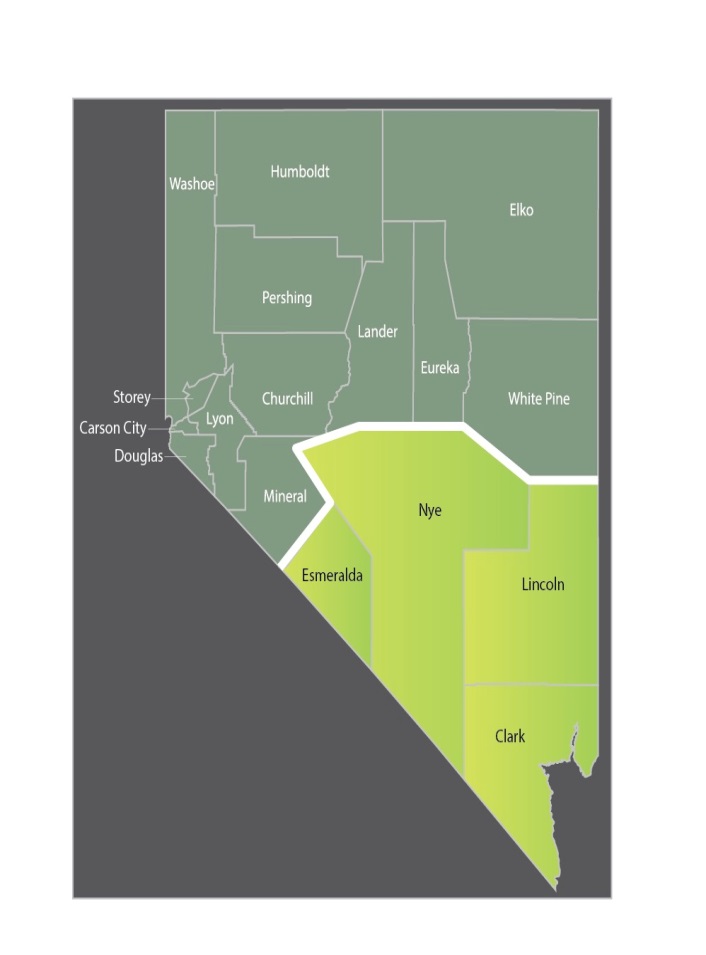 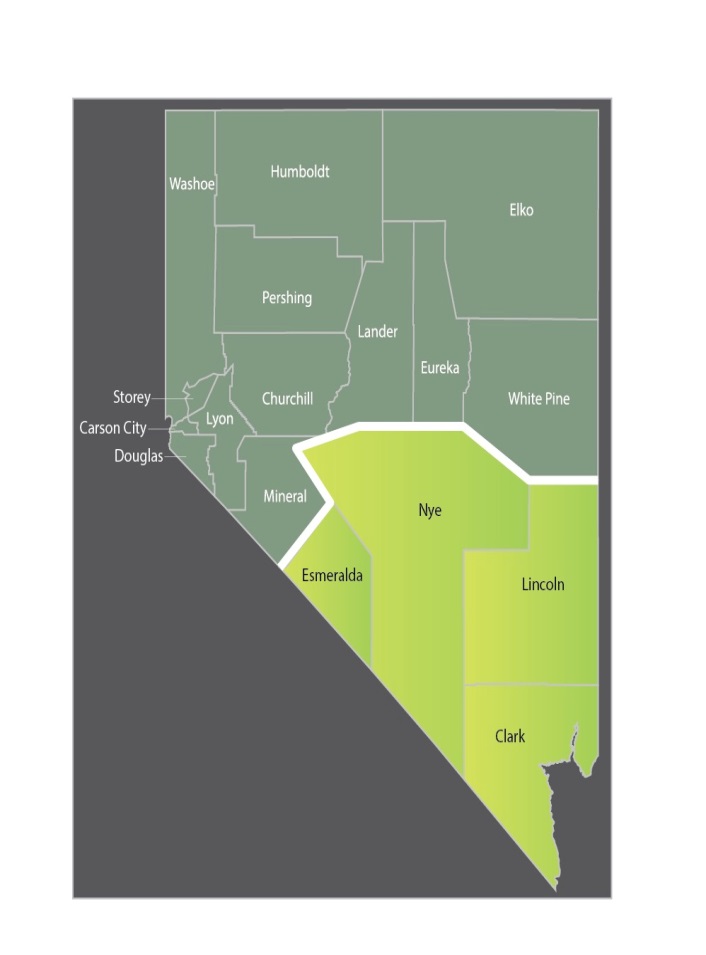 Northern Nevada CountiesCarson CityChurchillDouglasElkoEurekaHumboldtLanderLyonMineralPershingStoreyWashoeWhite PineSouthern Nevada Counties/CitiesClarkEsmeraldaLincolnNyeBoulder CityHendersonLas VegasNorth Las Vegas(B)  Designation ProcessDescribe the process used for designating local areas, including the procedures for determining whether the local area met the criteria for ‘performed successfully’ and ‘sustained fiscal integrity’.  Describe the process used for identifying regions and planning regions under WIOA sec. 106, including how the state consulted with the local boards and CLEOs in identifying the regions.Nevada has in place a state compliance policy governing the local area designation process, which has been approved by the Governor in consultation with the CLEOs, local boards and state board.  Said designation process is as follows:Process:The governor of the state shall designate local workforce development areas within the state:Through consultation with the state board; and,After consultation with chief elected officials and after consideration of comments received through the public comment process as described in sec. 102(b)(2)(E)(iii)(II).WIOA further states that the considerations should include the following:The extent to which the areas are consistent with the labor market areas in the state;The extent to which the areas are consistent with regional economic development areas in the state; and,The extent to which the areas have available the federal and non-federal resources necessary to effectively administer activities under subtitle B and other applicable provisions of WIOA, including whether the areas have the appropriate education and training providers, such as institutions of higher education and area CTE schools.WIOA states that a unit of general local government (including a combination of such units) or grant recipient that requests, but is not granted designation of an area as a local area, may submit an appeal to the state board under an appeal process established in the state plan.Policy:DESIGNATION AND RE-DESIGNATION POLICY:  WIOA requires that existing federally recognized workforce areas are designated during the first two program years, which are referred to as initial designations, and again after the first two program years, which is referred to as subsequent designation. Units of general local government that desire to become a new local workforce area should follow the new area designation requirements in TEGL 27-14, 5(C).INITIAL WIOA DESIGNATION FOR EXISTING REGIONS: Existing workforce regions operating in accordance with WIA may request initial designation as a local workforce development area if they have performed successfully and sustained fiscal integrity. An area seeking initial designation must address the following:Submit the request in writing to the chairperson of the state board by sending an email to the state board’s liaison -  kknelson@nvdetr.org, or via USPS to: 500 E. Third Street, Carson City, Nevada 89713. Receipt of the request must be documented by electronic return confirmation and/or USPS return/receipt requested. If the requestor does not receive confirmation before 5:00 PM on the deadline date for application, it is the applicant’s responsibility to contact the state board’s liaison at (775)684-3891 to ensure that the notice has been received.The respective local board/one-stop operator must be a WIOA-compliant board per sec. 107 of WIOA Title I, and have no familial relationship to the third degree of consanguinity, business, financial, or political ties with any member of the one-stop operators, its staff, local elected officials consortium, or an employee of a mandatory core program located within the one-stop in the respective local workforce development area(s).Provide evidence that the area, in two preceding program years, met or exceeded the agreed upon adjusted levels of performance for the common measures, as defined by existing performance agreements, and was not subject to the sanctions process resulting from missing the same measure two years in a row. Said evidence must be demonstrated, documented and included in the request.Provide assurance that during the two preceding program years, the U.S. Secretary of Labor, or the state in place of the secretary, has not made a formal determination that the grant recipient or administrative entity for the local area has mis-expended funds due to willful disregard, gross negligence, or failure to comply with accepted standards of administration.Provide evidence that the area, in two preceding program years, was committed to providing quality service through continuous improvement efforts and implemented plans that supported sector partnerships or career pathways; or enhanced services to employers or outreach efforts to the local community. Progress reports submitted to the state board on annual plans for these years will serve as sufficient data.The local boards/one-stop operators will be on the state’s case management system at the time of certification.  The state may issue a six-month waiver should said system be in development.If the request meets all requirement criteria, the state board will recommend approval to the governor of a local area’s request that satisfies these requirements in accordance with sec. 106(b)(2) of WIOA. Initial designation as a local area will remain valid until June 30, 2017.SUBSEQUENT WIOA DESIGNATION: Local areas that receive initial designation may request subsequent designation as a local workforce development area if they have performed successfully, sustained fiscal integrity, and met the requirements for involvement in WIOA regional planning. A request for subsequent designation for those receiving initial designation for July 1, 2015 must be submitted to the state board by March 2, 2017 for consideration for the next program year (July 1 – June 30, 2017).An area seeking subsequent designation must address the following:Submit the request in writing to the chairperson of the state board and to the liaison of the state board by sending an email to - kknelson@nvdetr.org, or via USPS to: 500 E. Third Street, Carson City, Nevada 89713. Receipt of the request must be documented by electronic return confirmation and/or USPS return/receipt requested. If the requestor does not receive confirmation before 5:00 PM on the deadline date for application, it is the applicant’s responsibility to contact the state board’s liaison at (775)684-3891 to ensure that the notice has been received.The respective local boards/one-stop operators must be a WIOA-compliant board per sec. 107 of WIOA Title I, and have no familial relationship to the third degree of consanguinity, business, financial, or political ties with any member of the one-stop operators, its staff, local elected officials consortium, or an employee of a mandatory core program located within the one-stop in the respective local workforce development area(s).Evidence that the area, in two preceding program years 2014 and 2015, met or exceeded the adjusted levels of performance for the common measures and was not subject to the sanctions process resulting from missing the same measure two years in a row. Said evidence must be demonstrated, documented and included in the request.Assurance that during preceding program years 2014 or 2015, the U.S. Secretary of Labor, or the state in place of the secretary, has not made a formal determination that the grant recipient or administrative entity for the local area has misspent funds due to willful disregard, gross negligence, or failure to comply with accepted standards of administration.Evidence that the area, if a part of a WIOA planning region, has fulfilled its obligations to engage in regional planning efforts during program years 2015 and 2016. Regional plans can be submitted to demonstrate fulfillment of obligations.Provide evidence that the area, in two preceding program years 2014 and 2015, was committed to providing quality service through continuous improvement efforts and implemented plans that supported sector partnerships or career pathways; or enhanced services to employers or outreach efforts to the local community. Progress reports submitted to the state board on annual plans for these years will serve as sufficient data.The local boards/one-stop operators will be on the state’s case management system at the time of certification. The state may issue a six-month waiver should said system be in development.The state board will recommend approval to the governor of a local area’s request that satisfies these requirements in accordance with sec. 106(b)(2) of WIOA.WIOA DESIGNATION FOR NEW AREAS: Any unit of general local government may request designation as a local workforce development area under WIOA. New local area designations will only become effective on July 1 of the subsequent program year. An area seeking new designation must perform the following:A statement of intent to request designation must be submitted to the state board no later than February 15th to be considered for the subsequent program year through email to the state board’s liaison at kknelson@nvdetr.org, or via USPS to: 500 E. Third Street, Carson City, Nevada 89713.The state board will work with the requesting area to determine the deadline for the full request. Submitted materials will be made available for public comment as a part of the review process. The full request for designation as a local workforce development area must include the following components and steps:Submit the request in writing to the chairperson of the state board and to the liaison of the state board through email to kknelson@nvdetr.org, or via USPS to: 500 E. Third Street, Carson City, Nevada 89713. Receipt of the request must be documented by electronic return confirmation. If the requestor does not receive confirmation, it is their responsibility to contact the liaison of the state board to ensure that the notice has been received.The respective local boards/one-stop operators must be WIOA-compliant per WIOA Title I, sec. 107, and have no familial relationship to the third degree of consanguinity, business, financial, or political ties with any member of the one-stop operators, its staff, local elected officials consortium, or an employee of a mandatory core program located within the one-stop in the respective local workforce development area(s).The request must clearly state the circumstances for the request of local area designation.The request must also address and clarify how the following criteria are to be met:Consistency with the labor market areas in the state;Consistency with regional economic development areas in the state;Existence of education and training providers, such as institutions of higher education and CTE schools in the area;Submission of a service delivery plan that includes a description of resources that would be available to the area to provide services;Coordination of multiple resources within areas that are based on labor markets and natural travel patterns of local residents;Local support of the implementation strategies to provide quality services to employers and individuals by county commissioners, municipal elected officials including mayors and/or city council members where appropriate, and business or community leaders within the area as demonstrated by letters of support or a vote of support by a city council or other applicable board;Local ownership, exhibited by strong involvement of local elected officials and community leaders on the local boards; and,Local capacity to manage funds, provide oversight of programs and provide for the proper stewardship of public funds.The request must address how the proposed new area designation will impact those other workforce areas from which it is withdrawing, if applicable. It should be understood by any unit of general local government or combination of such seeking designation, that the new area will only secure the formula allocated funds for each WIOA funding stream based on the formula factors as defined by WIOA. If the area in question becomes part of a consortium, the consortium will determine the distribution of WIOA funds within its region(s).If opposition to the request is voiced by municipalities or counties within the area seeking designation, then the requesting entity will address their request at a public hearing. The requesting entity will have the opportunity to respond to concerns and questions at the hearing, and all comments will be recorded and used to inform the state board’s action on the request. If a hearing is necessary, it will be held within 45 days of receipt of the request. Time and place is to be determined by the state board liaison.The state board’s liaison and chair will take the request and comments from the public as well as from a public hearing, if applicable, and determine a recommendation.The state board will submit its recommendation to the governor within five business days following the state board’s vote.The final decision resides with the governor and shall be made prior to May 29th, i.e., four weeks prior to July 1 beginning of the respective fiscal and program year.The local boards/one-stop operators will be integrated into and utilizing the state’s case management system at the time of certification. The state may issue a six-month waiver should said system be in development.(C)  Appeals Process – Workforce Development Area DesignationDescribe the appeals process – WIOA sec. 106.Local area(s) seeking to be designated or re-designated, as a local workforce development area, which have been denied, may appeal the decision to the state board by performing the following:An appeal must be submitted in writing and filed with the state board within 14 working days after notification of the decision. Submit the appeal to the chairperson of the   state board   and    to    the    liaison    of    the    state board    by    sending    an    email to kknelson@nvdetr.org, or via USPS to: 500 E. Third Street, Carson City, Nevada 89713.The appeal must contain a specific declaration of the grounds upon which the appeal is sought.The state board will review the appeal at its next scheduled meeting, and make a recommendation to the governor. The review will take into account the information in the original request and supplemental information provided in the appeal to determine if the criteria set in this policy have been met.The final decision and authority resides with the governor, and shall be made within a timely manner.If the appeal is connected to a request for initial or subsequent designation as prescribed in this policy, and if the appeal does not result in designation, the entity may request review by the Secretary of Labor to determine if procedural rights were granted or if the minimum criteria of WIOA sec. 106(b)(2) or sec. 106(b)(3) were met.  This second level of appeal must be sent within 14 days to:  Assistant Secretary of Employment and Training  U.S. Department of Labor  200 Constitution Avenue, N.W. Washington, DC 20210cc:    ETA Regional Administrator, U.S. Department of Labor 90 7th Street, Suite 17-300  San Francisco, CA 94103-1516  Governor‘s Workforce Development Board c/o State Board Liaison  5000 E Third Street Carson City, NV 89713If the final decision of any appeal reverses the prior decision, it will become effective July 1st of the following year.(D)  Appeals Process – One-Stop Partner AdministrationDescribe the appeals process – WIOA sec. 121(E).One-stop partners operating a program described in §361.400 through §361.410 have the right to appeal the allocation of one-stop infrastructure costs.  The appeal may be made based on the factors delineated at §361.750(b) and must be submitted to the state board no later than 14 days from the initial notice of determination.  The governor will issue a final determination within 21 days of receipt of an appeal.(2)  Statewide Activities(A)  Statewide Workforce Development System – Policies and GuidanceProvide state policies or guidance for the statewide workforce development system and for use of state funds for workforce investment activities.Nevada’s state compliance policies provide guidance to the workforce system and are located at:http://detr.state.nv.us/worforce_investment_pages/WIA_Policies.htm. (B)  Governor’s Set Aside FundingDescribe how the state intends to use governor’s set aside funding.  Describe how the state will utilize Rapid Response funds to respond to layoffs and plant closings and to coordinate services to quickly aid companies and their affected workers.  Describe any layoff aversion strategies the state has implemented to address at risk companies and workers.Up to 25 percent of dislocated worker funds from WIOA have been allocated for statewide rapid response program activities.  A rapid response business plan is developed annually and the funds needed to deliver statewide rapid response activities and services are designated.  The remaining set aside is designated as reserve dislocated worker funds to use for any unforeseen rapid response layoffs and/or plant closings.  From that reserve amount, up to 63 percent will be used towards development of the department’s new workforce automation system in order to bring Nevada into the new age, integrate its workforce data systems, and into compliance with WIOA reporting requirements.  The balance of the reserve funds will be used towards WIOA transition activities.The primary responsibility to carry out rapid response activities remains with the state workforce agency, DETR.  The agency is designated by the governor to ensure delivery of comprehensive workforce services for businesses and their employees affected by downsizing or closures that result in a job dislocation, and to assist dislocated workers in obtaining reemployment as soon as possible.  Nevada’s rapid response program is assigned to oversee and provide expedited services to businesses and workers facing layoffs and/or business closures of any size both in Worker Adjustment and Retraining Notification Act (WARN) and non-WARN instances.  These services are coordinated through DETR’s Workforce Investment Support Services (WISS) section.  Nevada’s rapid response unit is comprised of individuals from the local boards, dislocated worker service providers, organized labor, and DETR’s ESD division.  The team endeavors to educate every business and dislocated worker about the services and information available through federal, state and local organizations to reduce the effects of business downsizing.  Additionally, the team makes every effort to conduct immediate and on-site assessments with the employer, representatives of the affected workers and the local community to evaluate the specific needs of the affected business and workers and to provide intervention services.  Nevada’s rapid response unit endorses all activities necessary to plan and furnish services that enable dislocated workers to transition into reemployment as quickly as possible following a job dislocation.Layoff aversion is defined as the prevention or minimization of unemployment, either for employees of companies that have announced layoffs, are struggling, or looking to retool for new products or industries, through a range of strategies and approaches.  Effective July 1, 2011, DETR implemented a statewide layoff aversion strategy, coordinated with the two local areas. The objectives of the strategy are to:Examine major issues in the field of workforce and economic development; and work to create programs, partnerships and solutions to complement local area policy decisions.Promote creative service design within rapid response that is tailored to meet the needs of regional economies.Drive change within the workforce development system that aligns services to workers with benefits and resources that educate and prepare them for structural changes in the global marketplace.Facilitate the vision of talent development within economic development planning by proactively assisting with the adoption of common policies across regional systems and structures.Build on the principles of transformation for rapid response: Initiating proactive collaborations and partnerships, connecting strategic planning to regional economies, and creating customized solutions for businesses and workers in transition.Adopt tools, approaches and successes in regional transformation that overcome barriers to performance and encourage innovative practices.Focus on the creation of a demand-driven, integrated, publicly-funded workforce investment system.In order to achieve the objectives of the plan, local staff will actively participate and strive to create partnerships, implement policies and solutions to complement current service delivery design and encourage innovative practices that benefit dislocated workers and the business industry.The local boards coordinate with Nevada’s rapid response team for adult and dislocated worker programs.  The local boards will assist the state, as required, to make rapid response services available within the local workforce development area. Rapid response resources will be utilized to ensure that efficient early intervention strategies are available for dislocation events, with effective transitions to local WIOA formula-funded programs and services.(C)  Rapid ResponseIn addition to remarks above, describe state policies and procedures to provide Rapid Responses in cases of natural disasters including coordination with FEMA and other entitles.Nevada does not have a formal emergency plan within its rapid response program.  However, Nevada’s rapid response unit coordinates adaptive responses to all disaster-related layoff and/or closure events.(D)  Early InterventionDescribe how the state provides early intervention (e.g., Rapid Response) to worker groups on whose behalf a Trade Adjustment Assistance (TAA) petition has been filed.  Must include how the state disseminates benefit information to provide trade-affected workers in the groups identified in the TAA petitions with an accurate understanding of the provisions of TAA benefits and services in such a way that they are transparent to the trade-affected dislocated worker applying for them.  Describe how the state will use funds that have been reserved for Rapid Response to provide services for every worker group that files a TAA petition.Through referral to WIOA Title I programs, integration and alignment of services has been accomplished. WIOA Title I providers are active participants in on-site rapid response activities and co-enrollment with TAA is completed, when applicable.The state ensures that rapid response assistance and appropriate core and intensive services are made available to those covered by TAA. Under TAA, applicants are assessed to determine eligibility for training.  If they are eligible, they are referred for co-enrollment in the dislocated worker program. The NJC staff and other partners may refer to the Trade Act Assistance Guide for program information. A feedback mechanism has been established between the NJCOS and DETR’s UINv system to indicate a TAA registration data element.Rapid response activities following a permanent closure, a mass layoff, a natural or other disaster resulting in a mass job dislocation, or workers who have lost their jobs as a result of foreign trade are: Immediate and on-site contact with the employer, representatives of the affected workers, and the local community to provide information and access to unemployment compensation benefits.Comprehensive one-stop system services and employment and training activities, including information on the Trade Adjustment Assistance (TAA).If at all possible, rapid response staff will schedule on-site presentations to the workers, during company time, to deliver the appropriate. If the employer is not amenable to an on-site presentation, the rapid response staff will prepare packets containing the relevant information. These packets are sent to the businesses if the employer does not make the names and addresses of the affected employees available.NJC staff members are well versed in the requirements for the TAA program and, if during an interview it is discovered that the person may be TAA affected, the NJC staff assists them with filing a petition request.There are TAA representatives that attend scheduled rapid response events to provide information on TAA. Prior to U.S. D.O.L. certification of a petition, local office representatives will partner with WIOA providers to provide core intake and intensive services, which include: Identifying needs, addressing barriers, assisting with work readiness, and exploring possible training needs. Once a petition is certified, participants undergo a vocational assessment in order to develop an individual (re)employment plan that best fits their individual needs. If basic skill deficiencies are identified, the individuals can be enrolled in the appropriate training program(s) to remove those barriers. There are appointments scheduled every 30 days with the participant until they opt not to participate or enter employment.The local boards support the state as requested in order to make services available within the designated local workforce development areas. Co-enrollment for trade-eligible dislocated workers in both WIOA and TAA programs is encouraged.  Local boards’ service providers and one-stop partners participate with state agencies to provide rapid response services.(b)  Adult and Dislocated Worker Program Requirements(1)  Alternative Training ModelsIf the state is utilizing alternative training models (e.g., on-the-job training, incumbent worker training, transitional jobs, customized training) as part of its training strategy and these strategies are not already discussed in other sections of this plan, describe the state’s strategies for how these models ensure high quality training for both the participant and the employer.The local boards have the expectation that employers will hire WIOA participants upon completion of on-the-job trainings. Employers are encouraged to develop training plans accordingly. The local boards place a simultaneous emphasis on the supply (i.e., workforce) and demand (i.e., employers/businesses). On-the-job training, incumbent worker training, transitional jobs, and customized training are provided for in-demand jobs or high growth industry sectors within the state and local areas. Industry experts make up the membership of the industry sectors councils, providing breadth of insight as to the skills needed in said industries and occupations. (2)  Registered ApprenticeshipsDescribe how the state will incorporate registered apprenticeships into its strategy and services.The registered apprenticeship program is a proven model for meeting employers’ workforce needs by allowing workers to earn a wage while they learn new skills and acquire credentials.  Registered apprenticeship programs are included on the eligible training provider list. The local boards are committed to strategic initiatives that prepare individuals to enter and succeed in registered apprenticeship programs. The local boards are particularly interested in increasing registered apprenticeship opportunities for under-represented, disadvantaged or low-skilled individuals such that upon completion, they will meet the entry requirements, gain consideration and are prepared for success in one or more registered apprenticeship programs.  Strategies of the local boards include:Strong recruitment strategies focused on outreach to populations under-represented in local registered apprenticeship programs; Exposing participants to local registered apprenticeship programs and providing direct assistance to participants applying to those programs; and,Access to appropriate support services during any applicable pre-apprenticeship programs and a significant portion of the registered apprenticeship program. The overall goal is to promote greater use of registered apprenticeship by collaboratively promoting the use of registered apprenticeship as a preferred means for employers to develop a skilled workforce and to create great career opportunities for individuals. (3)  Training Provider EligibilityProvide the procedure for determining training provider eligibility, including registered apprenticeship programs.Pursuant to Technical Assistance Guide (TAG) 15-2, the following is the procedure for determining training provider eligibility:Transition of Existing Training ProvidersThe WIOA eligible training provider requirements went into effect on July 1, 2015.  In order to facilitate implementation of these requirements, existing training providers and programs eligible under WIA on June 30, 2015 continued to be eligible to provide training services through December 31, 2015.  After December 31, 2015, all providers will be required to update program and performance levels for local board review by January 15, 2016.  Transitioning providers and programs approved by the local boards will then be reviewed by DETR’s WISS unit to ensure complete information has been provided and eligibility requirements as outlined in TAG 15-2 have been met.  Transitional training providers must meet subsequent eligibility requirements as described below:Eligibility will be automatically extended through December 31, 2015. To ensure that the provider’s transition is smooth, providers must seek continued eligibility by submitting their application before November 15, 2015.Training providers and programs that do not renew eligibility by November 15, 2015 will be removed as an eligible training provider and removed from ETPL effective January 1, 2016.Eligible Providers of Training ServicesA program of training services is defined as one or more courses or classes, or a structured regimen that leads to a recognized postsecondary credential, secondary school diploma or its equivalent towards employment or measurable skills gain toward a credential or employment. These training services could be delivered in person, on-line or in a blended approach. The types of eligible training services under WIOA Title I-B are similar to those approved under WIA Title I with expanded options for incumbent workers and the use of local board contracts for training services.Providers of training services are identified within the following categories:Postsecondary education institutions;Registered apprenticeship programs;Other public or private providers of training, which may include joint labor-management organizations and eligible providers of adult education and literacy activities under Title II, if such activities are provided in combination with occupational skills training;Local boards, if they meet the conditions of WIOA sec. 107(g)(1); and,Community-based organizations or private organizations of demonstrated effectiveness that provide training under contract with the local boardA provider, as described above, must comply with the criteria, information requirements and procedures established under WIOA and this TAG to be included on the list of eligible providers of training services.Apprenticeships are exempt from initial eligibility procedures and shall be included and maintained on the list of eligible providers for as long as the corresponding program of the provider remains registered as a registered apprenticeship program.New Provider Eligibility RequirementsInitial eligibility for all new training providers under WIOA begins July 23, 2015.  New providers may seek initial eligibility electronically through approval by the local boards and, if reviewed and approved by WISS, will remain eligible and listed on the ETPL for one year for the respective program. Eligibility applications received after the initial eligibility period will be reviewed annually as a state requirement.  The criteria and information requirements determined by WISS establish that a provider and/or program not previously eligible under this section provide verifiable information pertaining to:Description of each program of training service to be offered including internships, lab fees and materials to include costs associated for each item and as indicated on the eligible training provider application.Information addressing a factor related to the indicators of performance, as described in WIOA sec. 116(b)(2)(A)(i)(I)-(IV), which include: unsubsidized employment during the second quarter after exit, unsubsidized employment during the fourth quarter after exit, median earnings, and credentials attainment.A description concerning whether the provider is in a partnership with a business, including quality and quantity of employer partnerships and as indicated on the ETPL application.Other factors that indicate high-quality training services leading to a recognized postsecondary credential.Information addressing the alignment of the training services with in-demand industry sectors and occupations, to the extent practicable.State licensure requirements.The ability of the providers to provide training services that is physically and programmatically accessible for individuals who are employed and individuals with barriers to employment, including individuals with disabilities.Continual Eligibility RequirementsIn addition to the above requirements, continued eligibility requires the following factors be considered by local boards when electronically recommending programs to WISS for approval:The performance of providers of training services on the performance accountability measures described in WIOA sec. 116(b)(2)(A)(i)(I)-(IV), as initially and subsequently required by WISS and indicated initially through the provider application process.Access to training services throughout the state including rural areas and through the use of technology.Information reported to state agencies on federal and state training programs other than programs within WIOA Title I-B, including one-stop partner programs.The degree to which training programs relate to in-demand industry sectors and occupations in the state.State licensure requirements of training providers and licensing status of providers of training services, if applicable.The provider’s ability to offer industry-recognized certificates and/or credentials.The ability of providers to offer programs that lead to postsecondary credentials.The quality of the training services program, including a program that leads to a recognized postsecondary credential.The ability of the providers to provide training services that are physically and programmatically accessible for individuals who are employed and individuals with barriers to employment, including individuals with disabilities.The timeliness and accuracy of the eligible training provider’s performance reports.Other factors that the governor deems appropriate to ensure the accountability of providers, that one-stop centers meet the needs of local employers and participants, and that participants are given an informed choice amongst providers. This includes the annual recertification process and performance reporting functions.Nevada is responsible for ensuring the quality and value of eligible training providers for WIOA program participants. Examples of additional factors that the governor may consider include, but are not limited to: (1) the ability of a provider to partner with employers and provide job placement services; (2) the dropout rate of the training provider; and, (3) the student loan default rate of the provider. Not all allowable types of training services are subject to the requirements of the eligible training provider provisions in WIOA Title I-B. Training services exempt from the sec. 122 eligibility requirements include:On-the-job training, customized training, incumbent worker training, transitional employment; and/orThe circumstances described at WIOA sec. 134(c)(3)(G)(ii), wherein the local board determines that:There are insufficient providers; or,There is a training services program with demonstrated effectiveness offered in the local area by a community-based organization or other private organization to serve individuals with barriers to employment; or,It would be most appropriate to award a contract to an institution of higher education or other eligible provider of training services in order to facilitate the training of multiple individuals in in-demand industry sectors or occupations, and such contract does not limit customer choice; or,When the local board provides training services through a pay-for-performance contract.Registered Apprenticeship Programs Inclusion on the ETPLAll registered apprenticeship programs registered with the U.S. Department of Labor, offices of apprenticeship or a state-recognized apprenticeship agency are automatically eligible to be included as an eligible training provider. These include:Employers who provide related instruction: Employers with registered apprenticeship programs provide formal in-house instruction, as well as on-the-job training at the work site.Employers who use an outside educational provider: Under this model, registered apprenticeship program sponsors do not provide the related instruction or educational portion of the apprenticeship, but rely upon an outside educational entity to deliver instruction. Employers can use two- or four-year postsecondary institutions, technical training schools, eligible providers of adult education and literacy activities under Title II, or on-line courses for related instruction. The employer is the eligible training provider and must identify their instructional providers as defined locally.Joint apprenticeship training programs: These programs are made up of employers and unions. They have an apprenticeship training school where the instructional portion of the registered apprenticeship program is delivered. The training schools are usually administered by unions.Intermediaries: Intermediaries can serve as program sponsors when they take responsibility for the administration of the apprenticeship program. They can also provide expertise such as curriculum development, classroom instruction and supportive services, as appropriate. The intermediary is the eligible training provider and must identify the instructional provider if an outside organization is providing the educational portion of the apprenticeship. Intermediaries include:Educational institutions including two- and four- year postsecondary institutions, technical schools or eligible providers of adult education and literacy activities under Title II. In this model, the educational institution administers the program, works with employers to hire apprentices and provides classroom or on-line instruction for the apprenticeship program.Industry associations administer the program and work with employer/members and educational entities to implement the apprenticeship program.Community-based organizations administer the program and work with employers, educational entities and the community to implement the apprenticeship program.Local boards are responsible for establishing contact with registered apprenticeship program sponsors within their local areas to identify the programs that want to be included on the state’s ETPL through appropriate means (e.g., mass email or other general communication, personal communication or a telephone call to local registered apprenticeship program sponsors) pursuant to TEGL 41-14 sec. 8.A written response to the local boards from the registered apprenticeship program sponsor requesting inclusion will serve as the program sponsor’s affirmation to be included on the ETPL.The local boards must notify WISS in writing of all registered apprenticeship programs that indicate an interest in being included in the ETPL.NOTE:   	Pre-apprenticeship programs do not have the same automatic eligibility as registered apprenticeships do and must pursue the standard application process to apply to the ETPL.ProcedureThe local boards shall work with local providers to comply with training provider and program eligibility requirements.  The local boards shall provide the following information to WISS for all registered apprenticeship programs that indicate an interest in being on the ETPL:Occupations included within the registered apprenticeship program.The name and address of the registered apprenticeship program sponsor.The name and address of the related technical instruction provider, and the location of instruction, if different from the program sponsor’s address.The method and length of instruction.The number of active apprentices.Registered apprenticeship program sponsors that do not provide the related technical instruction portion of the apprenticeship program as outlined above may be required to provide additional information about their education provider, including the cost of the instruction.Performance RequirementsAfter the initial period of eligibility ends, eligible training providers will be required to meet the following reporting requirements in order to remain eligible to receive WIOA funding as indicated by the still proposed primary performance indicators for the WIOA eligible training provider performance report.The ETPL performance report, applicable only to the Title I Adult and Dislocated Worker programs, must report the below five indicators with respect to all individuals who exited a program of study and all individuals who completed a program of study including individuals in the program of study who are not WIOA participants:The percentage of individuals who are in unsubsidized employment during the second quarter after exit from the program of study.The percentage of individuals who are in unsubsidized employment during the fourth quarter after exit from the program of study.The median earnings of individuals in the program of study who are in unsubsidized employment during the second quarter after exit.The percentage of program participants who obtain a recognized postsecondary credential, or a secondary school diploma or its recognized equivalent during participation in or within one year after exit from the program. For those participants who obtained a secondary school diploma or its recognized equivalent, the participant must also have obtained or retained employment or be in an education or training program.The total number of individuals who exit from the program of study.The eligible training provider performance report must report the below indicators with respect to all WIOA participants in the program of study:The number of participants exiting from the program of study, or the equivalent.The total number of participants who received training services through each of the adult program and the dislocated worker program authorized under chapter 3 of subtitle B, disaggregated by the type of entity that provided the training, during the most recent program year and the three preceding program years.The total number of participants who exited from training services, disaggregated by the type of entity that provided the training, during the most recent program year and the three preceding program years.The average cost per participant for the participants who received training services, disaggregated by the type of entity that provided the training, during the most recent program year and the three preceding program years.The number of individuals with barriers to employment served by each of the adult program and the dislocated worker program authorized under chapter 3 of subtitle B, disaggregated by each subpopulation of such individuals, and by race, ethnicity, sex, and age.Purposed Performance MeasuresUnsubsidized employment during the second quarter after exit:  	34 percentUnsubsidized employment during  the fourth quarter after exit:  	33 percentMedia earnings:  							$3,480Credential attainment:  						20 percentNOTE:    Data collected will be analyzed as appropriate over the span of the next two program years, and considered in setting, resetting and in determining additional WIOA performance measures, as determined by the governor. Additional performance measures may be released in the future; along with final performance requirement should they change from the above proposed. The designated levels of performance will be published on the ETPL website on a yearly basis.ETPL Training Provider AppealsThe local boards are responsible to establish a written appeals process policy that includes standard time frames in effect, should the need arise. Any registrant, participant, applicant, eligible applicant, sub-recipients, subcontractors, employees, or other interested persons may file a grievance with an administrative entity, contractor or grantee. Complainants must exhaust the procedures at the local level before the grievance and/or complaint can be filed with the state per State Compliance Policy 4.4.NOTE:  State compliance policy updates are ongoing.ResponsibilitiesThe local boards are responsible for carrying out the following procedures assigned by the state:Review new and subsequent training provider applications for programs of training services to ensure labor market relevance, WIOA training providers eligibility criteria, performance information and state required items have been provided accurately prior to submission to the WISS for final approval.Consult with the state when establishing procedures affecting the ETPL.Make a quarterly determination of registered apprenticeship programs that have indicated their intention(s) of being/remaining on the list and have provided the required information to the state for submission to the ETPL; this has been delegated to the local boards by the state.Make a quarterly determination of registered apprenticeship programs that have indicated that they no longer wish to be on the list, including those that de-registered with federal Office of Apprenticeship (OA) director or the applicable state agency and are communicated for removal from the ETPL; this has been delegated to the local boards by the state.Ensure the local boards’ current policy outlines the appeals process and is communicated to all interested parties indicating ineligible programs/providers denied inclusion and/or removed from the ETPL for cause.Recommend the termination of programs/providers from the ETPL per State Compliance Policy 1.13. Work with the state to ensure that there are sufficient numbers and types of providers of career services and training services, including eligible providers with expertise in assisting individuals with disabilities; eligible providers with expertise in assisting adults in need of adult education and literacy activities; and, that local areas are providing the services involved in a manner that maximizes consumer choice and leads to competitive integrated employment for individuals with disabilities.Maintain the credibility of the state’s ETPL applications, which means that only state- approved changes and/or updates to the applications are allowed.Ensure the state’s ETPL is disseminated publicly through the local one-stop system and its partner programs.Establish a procedure to provide interested members of the public an opportunity to make recommendations and submit comments regarding the eligibility process. Determine programs meet the eligibility criteria and performance levels established by the state.Report comments and program/provider statuses to WISS on a quarterly basis.The local boards may require additional information and/or set higher levels of performance for providers to become or remain eligible to provide services in their particular area within the parameters set forth in WIOA and state requirements.DETR’s WISS unit is responsible to ensure the quality and value of eligible training providers for WIOA participants by:Establishing ETPL eligibility procedures;Clarifying state and local boards’ roles and responsibilities;Providing statewide publication/dissemination of an ETPL;Verifying programs meet the eligibility criteria and established performance levels;Verifying the accuracy of the local boards’ submitted information;Verifying the accuracy of local boards’ procedures on adding and removing registered apprenticeship programs;Upon request from the local boards, removing programs that do not meet established program criteria or performance levels;Ensuring performance and cost information relating to each provider is available to the public;Adjudicating in the appeals process, as necessary;Providing final approval of providers and programs recommended by the local boards; and,Consulting with the state board when establishing procedures affecting the ETPL.(c)  Youth Program Requirements(1)  CriteriaIdentify state-developed criteria to be used by the local boards in awarding grants for youth workforce investment activities, and describe how the Local Boards will take into consideration the ability of the providers to meet performance accountability measures based on primary indicators of performance for the youth programs as described in WIOA sec. 116.The design of Nevada’s framework of local youth programs provides for an objective assessment of each youth participant, including a review of the academic and occupational skill levels and service needs, for the purpose of identifying appropriate services and career pathways for participants and informing the individual service strategy.  A new assessment of a participant is not required if the state board determines that it is appropriate to use a recent (i.e., within the previous six months) assessment of the participant conducted as part of another education or training program.  NOTE:  	For purposes of the literacy and numeracy gain performance measure (in effect until July 1, 2016), the prescribed suggested assessments are CASAS®, TABE® or an equivalent. Local boards must have written policy and procedures directing acceptable assessments and procedures.The state’s criteria used to develop an individual service strategy for each youth participant must include the following:Is directly linked to one or more indicators of performance as described in sec. 116(b)(2)(A)(ii) of WIOA.NOTE:  This will not be effective until program year 2016.Identifies appropriate career pathways that include education and employment goals.Considers career planning and the results of the objective assessment.Prescribes achievement objectives and services for the participant.Provides case management of youth participants, including follow-up services.The local boards solicit perspective and intelligence from a youth panel consisting of youth subject matters experts in the local area. Information will be considered in tandem with local labor market information. Request for proposals will be solicited and announced accordingly. Subsequently, following the required competitive procurement process, recommendations for youth workforce investment activities will be presented to the Workforce Connections’ programs committee and Nevadaworks’ Youth Council. In turn, the local board will finalize approval/disapproval for recommended programs received from the programs committee and youth council. Awards will be granted on an annual basis with the option to continue up to an additional three years based on fiscal and programmatic performance.   With regards to meeting performance measures, Workforce Connections and Nevadaworks will track key indicators on a monthly basis, and report to the programs committee, youth council, local boards, and the state board on a quarterly basis. Sanctions may be issued based on the local and state boards’ policies when and if necessary in order to address areas of concerns.Performance measures will be tracked for key indicators on a monthly basis. Programs not meeting or exceeding the negotiated performance levels are provided technical assistance in areas where measurements are not being achieved.(2)  FundsDescribe how the state will use funds to carry out youth program elements described in WIOA sec. 129(c)(2).WIOA enhances the youth program design through an increased emphasis on individual participant needs by adding new components to the objective assessment and individual service strategy (ISS). WIOA incorporates career pathways as part of both the objective assessment and development of the individual service strategy.  In addition, the individual service strategy must directly link to one or more of the performance indicators.  The program design under WIOA also includes effective connections to employers, including small employers, in in-demand industry sectors and occupations. In addition, the local boards have the discretion to implement a pay-for-performance contract strategy for the provision of the program elements for which the local boards may reserve and not use more than 10 percent of the total funds allocated to the local area for administrative costs.  The state is currently updating its state compliance policy to reflect these changes.The local boards require sub-recipients to provide and/or refer services related to the 14 WIOA program elements. This expectation will be explicitly noted in any request for proposals announced for youth workforce development activities. Sub-recipients will be held accountable for such during monitoring visits.  In-school and out-of-school programs are delivered through several service providers in compliance with sec. 129(c)(2) of WIOA.(3)  Out of School Youth – In School YouthProvide the language contained in the state policy that addresses “requires additional assistance to complete an educational program or to secure or hold employment” as specified in WIOA secs. 129(a)(1)(B)(iii)(VIII) and 129(a)(1)(C)(iv)(VII).The state has developed the following eligibility criteria for its definition of, “A youth who requires additional assistance to enter or complete an educational program, or to secure or hold employment.”To qualify, NJCOS fields (where they exist), case notes and case file must document one of the   following: Has repeated at least one secondary grade level or is one or more grade levels behind age appropriate level.Has a core GPA of less than 1.5 or is a postsecondary student deemed by a school official to be on academic probation.Is at least two semester credits behind the rate required to graduate from high school for each year of secondary education.Has a family history of chronic unemployment (during the two years prior to application, family members were unemployed longer than employed).Is an emancipated youth.Is a current or previous dropout or is deemed at-risk of dropping out of school by a school official.Has been suspended two or more times from school or has been expelled.Has been referred to or is being treated by an agency for depression or a substance abuse-related problem.Has experienced a recent traumatic event (within two years of application), is a victim of abuse, or resides in an abusive environment as documented by a school official or professional.Is a youth 16 years of age or older who has not held a job for longer than three months or is currently unemployed and was fired from a job within six months of application.The local boards developed the definition of “…requires additional assistance to complete an educational program, or to secure and hold employment.” Based on intelligence provided from Workforce Connections’ youth panel, the local boards will be presented with a recommendation for defining the needs of youth “…requiring additional assistance to complete an educational program, or to secure and hold employment.”(4)  Alternative EducationProvide the state’s definition of alternative education.The state defined alternative school as outlined in NRS 388.537, 388.820-388.874, and NRS 389.155. However, if an individual who is out-of-school at the time of enrollment and subsequently placed in an alternative school or any school is an out-of-school youth.  The specific Nevada Revised Statute (NRS) citations are identified below.Programs identified under NAC 388.500 include students that remain enrolled in a K-12 identified school that may participate in alternative programs as outlined under NRS 388.537(5).NAC 388.500  “Alternative program” defined. (NRS 385.080, 388.537)  As used in NAC 388.510 and 388.520, unless the context otherwise requires, “alternative program” means a program operated by a school district in accordance with NRS 388.537 for the education of pupils at risk of dropping out of school.     (Added to NAC by Bd. of Education, eff. 11-14-94; A by R134-07, 6-17-2008)NRS 388.537  Alternative programs for pupils at risk of dropping out of school.      1.  The board of trustees of a school district may, subject to the approval of the Superintendent of Public Instruction, operate an alternative program for the education of pupils at risk of dropping out of school, including pupils who are enrolled in kindergarten or grades 1 to 12, inclusive.      2.  The board of trustees of a school district may submit to the Department, in the form prescribed by the Department, a plan to operate an alternative program.      3.  The Superintendent of Public Instruction shall review each plan to operate an alternative program submitted to the Department and approve or deny the plan. Approval by the Superintendent constitutes approval of each component of the plan for the alternative program.      4.  If a plan for an alternative program is denied by the Superintendent of Public Instruction, the board of trustees of a school district may appeal the decision of the Superintendent to the state board. The state board may approve or deny the plan for the alternative program upon appeal.      5.  An alternative program may include:      (a) A shorter school day or an opportunity for pupils to attend a longer school day than that regularly provided in the school district. The alternative program must provide for a number of minutes of instruction that is equal to or greater than that which would be provided under a program consisting of 180 school days.      (b) An opportunity for pupils to attend classes of instruction during any part of the calendar year.      (c) A comprehensive curriculum that includes elective classes of instruction and CTE.      (d) An opportunity for pupils to obtain academic credit through experience gained at work or while engaged in other activities.      (e) An opportunity for pupils to satisfy either:             (1) The requirements for a regular high school diploma; or             (2) The requirements for an adult standard diploma.      (f) The provision of child care for the children of pupils.      (g) The transportation of pupils to and from classes of instruction.      (h) The placement of pupils for independent study pursuant to NRS 389.155, if the board of trustees of the school district determines that the pupil would benefit from such placement.      6.  The board of trustees of a school district may operate an alternative program pursuant to this section through a program of distance education pursuant to NRS 388.820 to 388.874, inclusive.      (Added to NRS by 1993, 458; A 2001, 3156; 2005, 1050; 2007, 1991)(5)  School AttendanceProvide the state’s definition – AS DEFINED BY LAW – for ‘not attending school’ and ‘attending school’.The state defines not attending school as the youth is at an age when they are required to attend school, does not have an exception to the regular school attendance as outlined in NRS 392.040-220, or has not graduated. However, the state must make school attendance a priority and provide services outside of the regular school day. Through the individual service strategy (ISS), the local board makes school attendance a priority by providing services that direct a youth back to school. The first goal of the ISS must be to have the youth return to school. The board can also provide services that encourage regular school attendance such as counseling, tutoring or exploring career options.Public school attendance is defined and codified in NRS 392.040-392.220.  State law defines “attending school” as compulsory attendance.  Persons that have not been legally excused from compulsory attendance and “not attending school” are considered truant. The following are pertinent excerpts from the NRS regarding attendance (for full text see NRS 389):Compulsory AttendanceNRS 392.040  Attendance required for child between seven and 18 years of age; minimum age required for kindergarten and first grade; waiver from attendance available for child six years of age; developmental screening test required to determine placement; effect of military transfer of parent of child.NRS 392.040(1) Except as otherwise provided by law, each parent, custodial parent, guardian or other person in the state of Nevada having control or charge of any child between the ages of seven and 18 years shall send the child to a public school during all the time the public school is in session in the school district in which the child resides unless the child has graduated from high school.Excused AttendanceNRS 392.050  Attendance excused for physical or medical condition; excused child with disability qualifies for free appropriate public education.NRS 392.060  Attendance excused upon completion of 12 grades of elementary and high school.NRS 392.070  Attendance excused for children in private school or homeschool; participation of private school children and homeschooled children in classes and extracurricular activities.NRS 392.075  Attendance excused if permission granted to take high school equivalency assessment.  Attendance required by the provisions of NRS 392.040 must be excused if a child has obtained permission to take the high school equivalency assessment pursuant to NRS 385.448.NRS 392.080  Attendance excused for distant residence from nearest school.NRS 392.110  Attendance excused for child between 15 and 18 years of age who has completed eighth grade to enter employment or apprenticeship; written permit required.Truancy NRS 392.130  Conditions under which pupil deemed truant; approval required for absence; notice of unapproved absence to parent; applicability.NRS 392.130(1) Within the meaning of this chapter, a pupil shall be deemed a truant who is absent from school without the written approval of the pupil’s teacher or the principal of the school, unless the pupil is physically or mentally unable to attend school.NRS 392.140  Conditions under which pupil declared habitual truant; applicability.NRS 392.140(1) Any child who has been declared a truant three or more times within one school year must be declared a habitual truant.NRS 392.140(2) Any child who has once been declared a habitual truant and who in an immediately succeeding year is absent from school without the written:(a) Approval of the child’s teacher or the principal of the school pursuant to subsection 1 of NRS 392.130; or,(b) Notice of his or her parent or legal guardian or other person who has control or charge over the pupil pursuant to subsection 3 of NRS 392.130, may again be declared a habitual truant.NRS 392.140(3) The provisions of this section apply to all pupils who are required to attend school pursuant to NRS 392.040.(6)  Basic Skills DeficiencyIf utilizing the portion of the basic skills deficient definition in WIOA sec. 3, include that specific state definition here.The state defines basic skills deficient as a youth who has English reading, writing or computing skills at or below the 8th grade (8.9 or lower) level on a generally accepted standardized test.  Nevada utilizes the portion of the basic skills deficient definition contained in WIOA sec. 3(5)(B); there is no state-specific definition.Title I-B AssurancesThe Nevada Department of Employment, Training and Rehabilitation (DETR), i.e. the lead state agency for Title I core programs contained and referenced within this state plan as executed below, provide assurances that they are serving the needs of the populations served by said programs._____________________________________ 		__________________________________Don Soderberg, Director				DateNevada Department of Employment, Training and Rehabilitation (DETR)Title IWagner-Peyser Act Program (Employment Services)(a)  Employment Service (ES) Professional Staff Development(1)  Professional Development ActivitiesDescribe how the state will utilize professional development activities for ES staff to ensure staff is able to provide high quality services to both job seekers and employers.Staff development within Wager-Peyser programs will be customarily facilitated through seminars and webinars accessed by staff through its National Association of Workforce Development Professionals (NAWDP) membership.  The webinars and seminars encompass current topics relevant to a rapidly changing workforce development system, including business relations and services, job seeker services and system building.Staff members will also continue to participate and attend economic development and sector council meetings, at which they are exposed to best practices, sector intelligence and workforce needs of specific business sectors.  This exposure is invaluable to workforce professionals who are tasked with the responsibilities of preparing the workforce of tomorrow and meeting the needs of the business community.In addition, Wagner-Peyser and other WIOA service providers will share in the development and operation of the One-Stop System Academy.  The purpose of this academy is to cross educate all workforce system employees on programs across organizational lines, with the expectation that this program knowledge will assist in the coordination and alignment programs and service delivery.  Within this academy system, partners will create and facilitate their presentation on the basics of their programs, thus providing a system orientation.  The academy may also provide other professional development training in this shared cost environment.  The core curriculum of the academy will include comprehensive segments on Title I, Title II, Title III, Title IV, and TANF programs. Other WIOA programs and services will be added to the academy curriculum, as needed.   (2)  StrategiesDescribe strategies developed to support training and awareness across core programs and the UI program, and the training provided for ES and WIOA staff on identification of UI eligibility issues.Nevada benefits from the joint administration of the unemployment insurance program and workforce services through DETR, which allows efficient coordination between programs.  Computer linkages coordinate and provide services between NJCOS and the UI automation system.  These links ensure that UI claimants who are required to register have done so, and that UI claimants comply with their work search requirements. JobConnect also administers the UI work test requirement through the link between NJCOS and the UI automation system.  This linkage confirms that proper notification is provided when UI claimants fail to register for work or to comply with their work search requirements, including negative referral results or failure to report to a call-in or to employment.  UI claimants who fail the UI work test are held ineligible for benefits until they meet their requirement. (b)  Service DeliveryExplain how the state will provide information and meaningful assistance to individuals requesting assistance in filing a claim for UI through one-stop centers, as required by WIOA as a career service.The following services are available to UI claimants in all designated comprehensive and affiliate Nevada JobConnect (NJC) sites:Information on filing unemployment claims, including both telephone and internet claim filing are available.Employment, re-employment and training needs of UI claimants, long-term, unemployed, under-employed, dislocated workers (including trade-impacted dislocated workers and displaced homemakers, and low-income individuals (including recipients of public assistance).Reemployment Services Eligibility Assessment (RESEA), which offers reemployment  assistance through a group orientation and individualized one-one-one assistance to Nevada‘s unemployment compensation claimants (c)  Reemployment ServicesDescribe the State’s strategy for providing reemployment assistance to UI claimants and other unemployed individuals.Nevada is committed to ensuring that reemployment services continue to provide the bridge between employment services and the UI program.  The governor‘s vision includes the commitment that one-stop services are available to all job seekers in Nevada and that the one-stop system make a concerted effort to intervene with UI claimants to ensure that they are provided reemployment services prior to UI benefit exhaustion.  Since 2011, Nevada has been receiving national recognition from the U.S. DOL and other national organizations due in part to successfully combining ongoing eligibility and work search review (UI REA) in connection to the delivery of reemployment services (RES).  It has been found that this provides a seamless service in efforts to get Nevadans back to work.  When compared to other states, Nevada‘s results suggest that the combination of REA and RES services may be more effective than either of these services alone.  In 2012, an IMPAQ International report (contracted study by U.S. DOL) reported that claimants who received REA-RES services in Nevada collected 3.13 fewer weeks of UI and $873 less in total UI benefits than those in the control group.  The long-term entered employment rates were higher and UI trust fund savings increased after claimants received services as a result of being selected as a program participant in this study. The program year 2015 changes include combining UI REA, RES and WPRS into one program, which is now known as the Reemployment Services and Eligibility Assessment (RESEA) program. UI claimants are selected and called in to NJC centers to participate in the RESEA initiative.  A primary component of this initiative is to conduct in-person eligibility reviews and to provide reemployment services and referrals to training, as appropriate.  Additional components include providing the claimant with information on the workforce system so the claimants are knowledgeable of the employment and training services that are available to assist in returning to work. The RESEA initial interview is a one-on-one interview and includes eligibility and work search review, development of a reemployment plan, skills assessment, labor market information, and referral to intensive services or short-term training if such services are needed or desired.  Ongoing case management is provided with additional follow-up appointments to guide claimants through job readiness preparation listed on the reemployment plan and to provide additional services or assessments, as needed.  RESEA selections are driven by the previous system for WPRS services using a statistical model, which identifies claimants most likely to exhaust unemployment insurance benefits and veteran (UCX) claimants.  These individuals will receive interventions that provide access to immediate services to enhance employability and reduce the likelihood of benefit exhaustion.  (d)   Wagner-Peyser – Unemployment Insurance Claimant Support and        CommunicationDescribe how the state will use W-P funds to support UI claimants, and the communication between W-P and UI.(1)  Labor ExchangeDescribe the coordination of and provisions of labor exchange services for UI claimants as required by W-P.Wagner-Peyser services are provided through Nevada‘s one-stop career centers. The NJC offices provide a range of employment related labor exchange services including, but not limited to:  job search assistance, job referrals and placement assistance for all job seekers, re-employment services, and recruitment services to employers with job openings.The unemployed claimant is registered with the state’s employment services at the time the unemployed claimant files their unemployment claim. All UI claimants are provided with the Nevada Unemployment Insurance Facts for Claimants booklet that includes a section entitled Finding a Job –Nevada Job Connect Start Here. The booklet provides complete information on all the JobConnect services, addresses and contact information for each location.JobConnect staff members administer a work test for the state unemployment compensation system making eligibility assessments (for referral to UI adjudication, if necessary), and then proceeds to provide  job referrals for those determined to be job ready and application assistance for those UI claimants in need of  additional training, education programs and resources. (2)  UI RegistrationDescribe the registration process of UI claimants with the state’s employment service (if required by state law).Upon filing for UI benefits, claimants are advised of the requirement to register with a NJC and conduct regular job searches.  NRS 612.375(1)(a) refers to the conditions for UI benefit eligibility by requiring the claimant to register for work.  This requirement is met when claimants file for unemployment and are automatically registered with the NJCOS as an active job seeker looking for work.  UI claims examiners obtain the claimant’s occupation O*NET code(s) at the initial claim filing, which allows for immediate job searches to occur.  The claimants can utilize the benefits of the system to assist with job searching and reemployment needs. This provides employment service staff with the ability to quickly respond to employment or training opportunities by locating and calling in claimants whose interests, knowledge, skills, and abilities align with job vacancies or training opportunities that are available, including employment and training opportunities.(3)  Work TestDescribe the administration of the work test for the state’s UI system, including making eligibility assessments (for referral to UI adjudication, if needed), and providing job finding and placement services for UI claimants.In accordance with NRS 612.375(a), Nevada claimants must “…register for work” with the state’s employment services.  An interface has been created between UI and the NJCOS to register UI claimants.  When a new claim is filed, a basic registration is created in NJCOS, which meets the requirement that Nevada claimants must register for work with employment services.  Some UI claimants, i.e., union members and temporary layoffs, are exempt from registering for work with employment services.In order to meet UI work test and feedback requirements (i.e., Wagner-Peyser Act sec. 7(a)(3)(F)), Nevada has developed a reporting procedure to notify UI of potential issues created by UI claimants when they do not report for interviews, refuse suitable job offers, and/or are not able or available or actively seeking work [20 C.F.R. 210(b)(3)].  By selecting specified activities in NJCOS, a work test email notification report is sent to the UI adjudication unit.After a review of documentation by employment services staff during a claimant interview, if work search efforts are not satisfactorily documented or other potentially disqualifying issues are detected, employment services staff either issues an advisement, schedules a follow-up appointment(s), or reports potential UI eligibility issues to the UI adjudication unit through NJCOS’ daily UI work test notification report.  The claimant’s benefit payment is held pending a determination issued by the UI adjudication unit.  Claimants failing to report to any initial or subsequently scheduled appointments will be referred to UI adjudication for review.  Any claimants who fail to report as directed will result in being disqualified for UI benefits, until such time as they report.  (4)  ReferralsDescribe the provision(s) of referrals to, and application assistance for, training and education programs and resources.Local Workforce Development BoardsA determination of program eligibility will be made by a partner to determine if and/or which training and education services appear to be necessary to achieve the client’s education and/or employment goals. The partner will provide direct assistance to all participants who may require support in completing an application for a training and education program, including any necessary accommodations.If a participant requires support that does not fall within the scope of a particular partner, alternative options will be investigated in order to refer the participant to appropriate agencies. Important considerations should be determining whether or not the agency will be able to adequately meet the needs of the participant, which specific protocols must be followed to ensure effective referral processes, and which procedures will be in place to monitor client receives services/assistance.    This integration of services among the NJC partners, the local board, the one-stop delivery system, and other providers will ensure that optimum exposure to the programs and activities for persons seeking employment and/or training opportunities occurs.  Referrals and individual assistance will be provided on a case-by-case basis.This integration of services among the NJC partners, the one-stop center and other providers will ensure that optimum exposure to the programs and activities for persons seeking employment and/or training opportunities occurs.  Referrals and individual assistance will be provided on a case-by-case basis.(e)  Agricultural Outreach Plan (AOP)Describe/provide Nevada’s AOP (each state must develop an AOP every four years as required under WIOA sec. 102/103).(1)(A)  Assessment of Need – FarmworkersProvide an assessment of the unique needs of farmworkers in the area based on past and projected agricultural and farmworker activity in the State (e.g., employment, training and housing).Nevada’s agriculture industry sector is a major contributor to the overall economy of the state.  In addition, Nevada’s ranches rank third in the nation in size, averaging 3,500 acres.  The following are the major agriculture activities relevant to the state:Range livestock production of cattle and calves, which is the current leading agricultural industry;Livestock of sheep, lambs and dairy;   Crop growth with alfalfa hay being the dominant cash crop;  and, Other crops produced in Nevada including potatoes, barley, winter and spring wheat, corn, oats, onions, garlic, and honey. (SOURCE:  Northern Nevada Development Authority, 2013)  Agriculture in Nevada faces a mixed price outlook.  Feeder steer operations are the largest of the agricultural industries in Nevada and will enjoy rising prices through 2015, and still maintain relatively strong prices for several years thereafter.  Dairy production is also a major industry.  Milk prices have recently fallen substantially from last year’s highs, and profitability will wane at a time dairy herds in the northern part of the state are trying to expand to meet the needs of the whole milk powder processing plant.  Hay prices are expected to fall from 2014 levels, but global competition for feed in general and the competition for land in the U.S. by biofuels feedstock will result in those feed prices remaining high and being reflected in hay prices nationally and in Nevada.  In addition, the persistent drought is still offering support to hay prices in the far west.  (Source:  Nevada Agricultural Outlook, University of Nevada, Reno, 2015)(1)(B)  Assessment of ResourcesProvide an assessment of available resources for outreach and whether the state believes such resources are sufficient.  If the state beliefs the resources are insufficient, provide a description of what would help and what the state would do with the additional resources.Migrant and seasonal farmworker (MSFW) client registrations continue to be low in Nevada.  There were 10 MSFW recipients registered in PY 2014, with one indicating a desire to continue work in the agricultural sector.  Despite the increase in agriculture activities in Nevada, MSFWs coming into the state seek employment in other industries, such as the leisure and hospitality sectors.  The majority of job orders in Nevada are related to the H-2A temporary work visa program, which provides the bulk of the temporary agricultural labor force within the state of Nevada.  During PY 2014, employers opened 82 agricultural job orders with 2,176 position openings.  There were 21 referrals (less than one percent) and no job placements.  As mentioned previously, one out of the 10 MSFW clients registered in PY 2014 showed an interest continuing work in the agricultural sector.  The continuing trend for MSFW clients is transitioning to employment in other industries favoring jobs in other fields.  Historically Nevada has registered a low number of MSFW clients.  It is anticipated the level of agricultural activity will remain the same or decrease seeing that MSFW clients are interested in pursuing other job opportunities.   According to the quarterly census of employment and wages program, fourth quarter 2012 review issued in June 2013, Nevada experienced employment loss in the agriculture sector at 2,280 in the fourth quarter of 2011, which decreased to 2,197 in the fourth quarter of 2012, resulting in a total loss of 83 jobs and a decrease of 3.6 percent.  In addition, the article indicated the retail trade gained the most jobs year-over-year, increasing by 3,246 jobs and resulting in a 2.4 percent overall growth rate.  Collected data and research has demonstrated agriculture employment is subsiding; therefore, MSFW activity is not expected to increase.       Currently, Nevada has NJC staff in the northern NJC centers who conduct housing inspections for Foreign Labor Certification (FLC).  During housing inspections, NJC staff can offer outreach to available farmworkers.  In addition the 167 grantees, the Nevada Human Development Corporation has a person stationed at the Fallon NJC center who conducts outreach in northern Nevada.  Brochures and menus of service handouts are distributed to areas where MSFWs congregate.   Nevada believes there are currently sufficient resources for outreach.(2)(A)  Outreach ActivitiesDescribe the state agency’s proposed outreach activities, including how to contact farmworkers who are not being reached by the normal intake activities conducted by the employment services offices.Working in northern Nevada allows better access to the agricultural areas of the state, given that most of the jobs are located in the northern areas.  DETR is in the process of acquiring a new employment service registration system, which will include a self-service registration component.  The state’s monitor advocate (SMA) will ensure that the self-service registration allows users to self-identify as an MSFW.  This will allow MSFWs, especially those who live in remote and rural areas, to learn about available Nevada employment services, while still being able to review job referral information, information on other partner agency services, resume preparation, and labor market information.  This new system will allow the SMA to better identify and provide services to the MSFW community.  Other outreach activities include working with the National Farmworker Jobs Program (NFJP) partner who is stationed at the Fallon NJC, visits various agricultural employer sites and provides MSFW handout material to the farmworkers in northern Nevada.  The SMA will continue to reach out to community partners and agencies where MSFW individuals or groups may congregate.  Pamphlets and posters will be distributed in English and Spanish to help direct individuals to services offered to MSFW clients.  (2)(B)  Outreach Activities Plan(i)  GoalsDescribe the state’s outreach activities, which must include the goals for the number of farmworkers who will be contacted by each program year by W-P staff.For PY 2016, the SMA is forecasting connecting with a minimum of 10 MSFW clients.   In order to identify MSFW clientele in a timely and accurate manner, the SMA is currently reviewing outreach procedures to incorporate into NJC training to better serve eligible MSFW clients with equitable and quality services.  (ii)  PopulationDescribe the state’s outreach activities, which must also include the number of farmworkers who will be contacted each program year by other agencies under cooperative agreements.  These numerical goals must be based on the number of farmworkers estimated to be in the state in the coming year, taking into account the varying concentration of farmworkers during the seasons in each geographical area, the range of services needed in each area, and the number of W-P and/or cooperating agency staff who will conduct the outreach.DETR has established a goal of providing 100 farmworkers with services in 2016.   The NFJP from the Nevada Human Development Corporation provides outreach to various areas throughout northern Nevada.  Many of the major services provided are vocational training, English as a second language, on-the-job training, direct job placement, job development, referrals, training related support services, counseling, and case management.  These services are essential to assist farmworkers in obtaining permanent and higher paying employment opportunities.  (iii)  Nevada’s Plan to Conduct OutreachDescribe the state’s plan on how to conduct outreach to as many farmworkers as possible.New NJC staff will be trained to identify and provide outreach to MSFWs while conducting housing inspections.  NFJP staff will continue to work hand-in-hand with agricultural workers providing them with the full-range of services available at all the NJC offices in the urban and rural locations.(iv)  Dedicated Outreach StaffDescribe the number of outreach workers dedicated to farmworkers by service area.Currently, one NFJP staff stationed in the Fallon NJC is cooperating with the SWA and is conducting outreach to farmworkers.  In addition, NJC staff conducting FLC housing inspection will provide outreach to farmworkers.(3)(A)  Coordinated OutreachDescribe the state’s strategy for coordinating outreach efforts with WIOA Title I sec. 167 grantees as well as with public/private community service agencies and MSFW groups.Agricultural activity is not predominant in Nevada compared to other states.  The number of registered MSFW clients does not justify assigning more than one individual to conduct outreach more than part-time.  NJC staff in northern NJC centers who conduct housing inspections for FLC, during a housing inspection can offer outreach to available farmworkers.  The NFJP in Fallon, Nevada is currently cooperating with the Nevada SWA to conduct outreach.  However, NJC staff will be trained to accurately identity MSFW clients to provide equitable services and provide direction to other resources available while conducting housing inspections.(3)(B)  Farmworkers – One-Stop CentersDescribe the state’s strategy for explaining to farmworkers the services available at the local one-stop centers.  Also, describe strategy that promotes farmworkers to go to the local one-stop centers to obtain the full-range of employment and training services. The SMA currently conducting outreach is bilingual to assure better communication and understanding.  Encouragement is given to farmworkers to go into any of the 10 NJC centers located statewide, pamphlets are provided, and an explanation on how to access a variety of employment services, including:Computers for resume preparation, writing letters to potential employers, and conducting internet job searchesUse of NJCOS software to help make the best decisions for future employmentNewspapers and self-help booksFax machines, phones and photocopiersRegistering for employmentReceiving career guidance and counselingAttending job search workshopsTesting and job developmentReferrals to available employment opportunities and job trainingAccess to vocational rehabilitationReceiving labor market informationUnemployment insurance assistanceUtilizing resource center tools to enhance your job seeking and unemployment insurance related activitiesAssistance to file a complaintInformation about other community resources(3)(C)  MarketingDescribe the state’s strategy for marketing the employment service complaint system to farmworkers and other farmworker advocacy groups.The SMA has created bilingual brochures and a poster explaining the purpose and intent of the MSFW program, information about the complaint system, along with an explanation of DETR’s ESD services with contact and location information for all NJC centers.  These brochures and poster have been placed with various organizations across Nevada for distribution in the past and will continue to be a means of outreaching to MSFW clients.  Nevada will work on increasing contact with the MSFW population by networking and mirror other state outreach activities.(3)(D)  Farmworkers – Employment RightsDescribe the state’s strategy for providing farmworkers with a basic summary of farmworker rights, including their rights with respect to the terms and conditions of employment.Nevada is currently in the process of updating the MSFW pamphlets.  The updated pamphlets will provide detailed information about farmworker rights and how to file a complaint in the state of Nevada.(3)(E)  Farmworkers – EffortsDescribe the state’s strategy for urging those farm workers who have been reached through the state’s outreach efforts to go to the local one-stop center to obtain the full range of employment and training services.Farmworkers are encouraged to go into any of the 10 NJC centers located statewide and get prompt attention in providing a full range of job services, such as job listings, job placement, work registration, labor market information, career information and guidance, assessments, information about education and training opportunities, unemployment insurance information, information on filing for unemployment insurance, resume preparation, and referrals to other partner agency services.(4)  Service DeliveryDescribe the activities planned for providing the full-range of employment and training services to the agricultural community, both farmworkers and agricultural employers, through the one-stop delivery system.Services to FarmworkersThe SMA will work with state and federal agencies, and private employers to accurately identify the farmworker population and encourage participation in the one-stop delivery system.  Services include referrals to jobs, staff assistance, referrals to supportive services, career guidance, and job placement.  Employer ServicesAvailability of agricultural workers is insufficient to meet the needs of agricultural employers, which results in increased reliance on the FLC H-2A program.  H-2A application job orders are listed by industry category; NJC centers are able to provide information on job opportunities available to the MSFW community through the H-2A program.   (5)  Other Requirements(A)  State Monitor AdvocateMust provide a statement that indicates that the state monitor advocate (SMA) has been afforded the opportunity to review and approve the AOP.The SMA of Nevada has been given the opportunity to develop the Agricultural Outreach Plan (AOP) for PY 2016.  (B)  Review and Public CommentMust provide information indicating that WIOA sec. 167 National Farmworker Jobs Program (NFJP) grantees, other appropriate farmworker groups, public agencies, agricultural employer organizations and other interested employer organizations, have been provided an opportunity to comment on the state’s AOP.  Include the list of organizations from which information and suggestions were solicited, any comment received, and responses to those comments.This plan will be sent electronically to Nevada’s 167 grantees, Mountain Plains Agricultural Services, Western Range Association, and Snake River Farmers Association once final draft is completed and posted for public comment.(C)  Assessment of ProgressMust include an explanation of what was achieved based on the previous AOP, what was not achieved, and an explanation as to why the state believes the goals were not achieved, and how the state intends to remedy the gaps of achievement in the coming year.Based on the PY 2014 AOP, Nevada surpassed last year’s goal for the number of agricultural openings received (1,950) with 2,176, which is 112 percent goal attainment.  Also, Nevada surpassed the goal of 10 for initiated interstate clearance orders with a total of 58, which is a 480 percent goal attainment.  Nevada did not meet the MSFW placement goal of 19.  The SMA plans to remedy this by updating the MSFW program training, and providing training so that staff in the NJC centers can correctly identify, provide services, and report MSFWs in the employment service system.  Once training has been completed the expectation is that MSFW numbers, as well as MSFW job placement numbers will increase.Wagner-Peyser AssurancesThe Nevada Department of Employment, Training and Rehabilitation (DETR), i.e. the lead state agency for Title III Wagner-Peyser Act core programs contained and referenced within this state plan as executed below, provide assurances that they are serving the needs of the populations served by said programs._____________________________________ 		__________________________________Don Soderberg, Director				DateNevada Department of Employment, Training and Rehabilitation (DETR)Title III Wagner-Peyser Act ProgramsAdult Basic Education and Literacy Programs(a)  Aligning of Content StandardsDescribe how the eligible agency will, by July 1, 2016, align its content standards for adult education with state-adopted, challenging academic content standards, as adopted under sec. 1111(b)(1) of the Elementary and Secondary Education Act of 1965, as amended.In 2013, Nevada’s adult education adopted the College and Career Readiness Standards (CCRS). The CCRS represent the adult subset of the common core state standards, adopted and modified in Nevada as the Nevada Academic Content Standards. All WIOA Title II programs are required to implement the CCRS into instruction. As Nevada adult education programs move to full CCRS implementation, the work of the 2011-2013 national Standards in Action project will be built upon in round two of the Standards in Action from 2015-2016; CCRS use the same systematic approach. All AEFLA-funded programs (e.g., community colleges, libraries, faith-based organizations, and non-profit community-based organizations) participate in the project led by state leadership’s professional development staff and supported by the U.S. Department of Education’s Office of Career Technical and Adult Education (OCTAE). Professional learning communities are supported largely by volunteer instructors and involve the unpacking, alignment and identification of lead standards; creation of units of instruction, lesson study and observations, lesson planning, and final reflections.  In future RFPs, eligible providers must include justification on how they are incorporating the CCRS into instruction. (b)  Local ActivitiesDescribe how the State will, using the considerations specified in WIOA sec. 213(e), fund each eligible provider to establish or operate programs that provide adult education and literacy activities, including programs that provide such activities concurrently.  The unified or combined state plan must include, at a minimum scope, content and organization of local activities, i.e., adult education; literacy; workplace adult education and literacy; family literacy; English language acquisition; integrated English literacy and civics education; workforce preparation activities; or, integrated education/training that provides adult education and literacy activities, concurrently and contextually with both, workforce preparation activities and workforce training for a specific occupation or occupational cluster; and, is for the purpose of educational and career advancement.  See special rule in ETA 2015-0006-0002.In 2016-2017, the NDE will solicit applications from eligible providers to develop, implement and improve adult education and literacy activities by establishing or operating programs that provide services and standards-based instruction. AEFLA funds will support the following programs: Adult secondary education for adults to obtain a certificate of high school equivalency;Adult basic education and literacy for adults at or below the eighth grade proficiency level;Integrated education and training;Career pathways that lead to short-term certification for high-demand job sectors (based upon current labor market data);Transitions to postsecondary education;English language acquisition for adults who lack English language proficiency;English literacy/civics for adults who lack facility in English and whose instruction emphasizes rights and responsibilities of U.S. citizenship, naturalization procedures, U.S. history and government, or increased civic participation, which is offered in conjunction with integrated education and training activities;Workforce and workplace literacy; and,Adult literacy with a family literacy component.The NDE distributes federal funds provided to the state by the AEFLA and in accordance with the 13 considerations and provisions set forth in the act and state plan.  Applicants must provide narrative detail on how they will meet each consideration and all the following required elements:Needs assessment:  The degree to which the provider is responsive to (a) regional needs as identified in the local plan under sec. 108; and (b) serving individuals in the community who are identified in such plan as most in need of adult education and literacy activities, including individuals who have low levels of literacy skills and who are English language learners.Individuals with disabilities:  The degree to which the provider is able to serve eligible individuals with disabilities, including eligible individuals with learning disabilities.Past effectiveness:  The degree to which the provider demonstrates past effectiveness in improving the literacy of eligible individuals, to meet state-adjusted levels of performance for the primary indicators of performance described in WIOA sec. 116, especially with respect to eligible individuals who have low levels of literacy.Alignment with one-stop partners:  The degree to which the eligible provider is responsive to, and demonstrates alignment between, proposed activities and services and the strategy and goals of the local plan under WIOA sec. 108, as well as the activities and services of the one-stop partners. Intensity, duration and quality:  The degree to which the eligible provider’s program is of sufficient intensity, duration and quality, and based on the most rigorous research available so that participants achieve substantial learning gains, and uses instructional practices that include the essential components of reading instruction.Evidence-based education:  The degree to which the eligible provider’s activities including reading, writing, speaking, mathematics, and English language acquisition instruction are based on best practices derived from the most rigorous research available.Effective use of technology:  The degree to which the eligible provider’s activities effectively use technology, services and delivery systems, including distance education in a manner sufficient to increase the amount and quality of learning and how such technology, services and systems lead to improved performance.Integrated education and training:  The degree to which the eligible provider’s activities offer learning in context, including through integrated education and training, so that an individual acquires the skills needed to transition to and complete postsecondary education and training programs, obtain and advance in employment leading to economic self-sufficiency, and to exercise the rights and responsibilities of citizenship. Qualified staff: The degree to which the eligible provider’s activities are delivered by well-trained instructors, counselors and administrators who meet any minimum qualifications established by the state, where applicable, and who have access to high quality professional development, including through electronic means. Partnerships and development of career pathways: The degree to which the eligible provider’s activities coordinate with other available education, training and social service resources in the community, such as by establishing strong links with the K-12 school system, postsecondary educational institutions, local workforce development boards, one-stop centers, job training programs, social service agencies, businesses, industries, and community-based nonprofit organizations for the development of career pathways.Flexible schedules and coordination with support services: The degree to which the eligible provider’s activities offer flexible schedules and coordination with federal, state and local support services (e.g., child care, transportation, mental health services, and career planning) that are necessary to enable individuals, including individuals with disabilities or other special needs, to attend and complete programs.Data collection: The degree to which the eligible provider maintains a high-quality information management system that has the capacity to report measurable participant outcomes (consistent with WIOA sec. 116) and to monitor program performance.English language acquisition and civics education: The degree to which the eligible provider has a demonstrated need for additional English language acquisition programs and civics education programs offered in conjunction with integrated education and training.Applications will be evaluated by a review panel, which will be comprised of both NDE and non-NDE individuals that possess expertise in areas related to adult education and family literacy, and representatives from state and local agencies serving similar populations. The review panel members will be solicited from all regions of the state.        Each application will be evaluated solely on the criteria identified in the application.  Receipt of a grant award in a previous competition is not, and should not be regarded as, a guarantee of funding in the current competition.  Applicants not funded in previous competitions are not precluded from consideration and will be afforded the opportunity to apply for funding in the current competition. Once all applications have been evaluated, the review panel will submit to NDE its funding recommendations; NDE will make the final funding decisions.  The state shall ensure that: (1) all eligible providers have direct and equitable access to apply for grants or contracts under this section; and, (2) same grant or contract announcement process is used for all eligible providers.All applications will be evaluated and scored by a panel of readers.  There is no guarantee that submitting a proposal will result in funding or funding at the requested level.  Applicants that are not recommended for funding will be notified and may reapply in future grant competitions.   NDE is required by federal law to provide an opportunity for a hearing on applications that were not approved for funding. The applicant must request the hearing within 30 days of the disapproval notification. No later than 10 days after the hearing, NDE will issue its written ruling, including findings of fact and reasons for the ruling. Successful applicants will be awarded four‐year grants. The second, third and fourth years of funding will be contingent upon appropriation of federal funds and successful fulfillment of all requirements of the grant. Subsequent funding will be extended to qualified grantees annually, depending on reauthorization and/or continuation of WIOA, and contingent upon the availability of funds through federal appropriations.Applications must address how the applicant proposes to offer programming in the following required areas:Integrating college and career awareness and readiness into all programming levels.High school equivalency transitions with accelerated learning options (e.g., fast-tracks, boot camps, high-intensity models).Aligning adult basic education programming with workforce and career readiness certification and credentialing.Transitions to postsecondary education or training.Career pathways support leading to short-term certification for high-demand job sectors, based upon current local labor market data.Integrated education and training.Strategic support of objective 5 contained within the Governor’s Moving Nevada Forward plan (i.e., Increase Opportunity through Education and Workforce Development: Align Education, Career Training, and Workforce Development to Targeted Opportunities).Nevada’s policy states that:  Students must be at least 16 years of age, not enrolled and not required to be enrolled in a secondary school to be served through AEFLA funds in Nevada. All persons under the age of 18 must provide documentation showing they have been excused from compulsory school attendance before they can be enrolled, in addition to parental or guardian permission. Programs must retain copies of documentation for each enrolled student under the age of 18. Allowable ActivitiesAdult Education and Literacy ActivitiesThe term adult education and literacy activities means programs, activities and services that include adult education, literacy, workplace adult education and literacy activities, family literacy activities, English language acquisition activities, integrated English literacy and civics education, workforce preparation activities, and/or integrated education and training. Financial literacy education may also be included for eligible student populations.English Language Acquisition The term English language acquisition program means a program of instruction that:Is designed to help eligible individuals who are English language learners achieve competence in reading, writing, speaking, and comprehension of the English language; and,Leads to:Attainment of a secondary school diploma or its recognized equivalent; and, Transition to postsecondary education and training; or employment.Workforce Preparation ActivitiesThe term workforce preparation activities means activities, programs or services designed to help an individual acquire a combination of basic academic skills, critical thinking skills, digital literacy skills, and self-management skills including competencies in utilizing resources, using information, working with others, understanding systems, and obtaining skills necessary for successful transition into and completion of postsecondary education or training, or employment.All eligible providers applying for AEFLA funding must provide detailed plans of how they intend to integrate workforce preparation activities (i.e., employability skills, workplace readiness skills, and/or soft skills) for 2015-2016. The NDE has a model available adopted by career and technical education in 2012 (i.e., employability skills for career readiness).With the support of key stakeholders, CTE programs adopted and implemented the 21 workplace readiness skills recommended by the Career and Technical Education Consortium of States (CTECS) and used by the Commonwealth of Virginia.  Those standards were validated through extensive research conducted by the Weldon Cooper Center of the University of Virginia, and an industry review process that involved more than three hundred employers.  In Nevada, the workplace readiness standards were presented to focus groups and to the state’s Career and Technical Education Advisory Council, and endorsed by a significant majority of each.The 21 standards are organized in three areas:  (1) personal qualities and people skills; (2) professional knowledge and skills; and, (3) technology knowledge and skills.  The standards are designed to ensure students emerge properly prepared with skills employers prioritize as the most important and valuable.  The standards provide a means through which students may acquire and exhibit leadership qualities, as leadership development principles are embedded in most, if not all, of the standards.Nevada’s adult basic education programs are required to either adopt these employability skills for career readiness (i.e., the 21 workplace readiness skills), in which case standards, instruction and assessment supports are available; or, incorporate other workplace preparation activities into all levels and areas of instruction including English language acquisition, basic skills, adult secondary education, and transitions to postsecondary programming.  The agency must provide detailed information on the content, standards and assessments that will be used, and what certifications might be issued to the students as a result. Career PathwaysA combination of rigorous and high-quality education, training and other services that align with skill needs of industries in the state and regional economy. Career pathway programs: Prepare individuals to be successful in secondary or postsecondary education options, including registered apprenticeships.Includes support counseling to assist individuals in achieving their educational and career goals.Include education offered concurrently with workforce preparation activities and training for a specific occupation or occupational sector.Organize education, training and other services to meet the particular needs of individuals to accelerate educational and career advancement.Enable individuals to attain a secondary school diploma or its recognized equivalent, and at least one recognized postsecondary credential that will assist them to either enter or advance within a specific occupation or occupational sector. Career pathway programs may also include paid and unpaid work experiences that have academic and/or occupational education components, which may include: internships, job shadowing and other employment opportunities offered concurrently with basic skills instruction, as well as on-the-job training opportunities. Integrated Education and TrainingThe term integrated education and training means a service approach that provides adult education and literacy activities concurrently and contextually with workforce preparation activities and workforce training for a specific occupation or occupational sector for the purpose of educational and career advancement. An integrated education and training program must include the following three components:Adult education and literacy activities, as described above.Workforce preparation activities, as described above.Workforce training for a specific occupation or occupational sector, which can be any one of the training services defined in WIOA sec. 134(c)(3)(D):Occupational skills training, including training for nontraditional employment;On-the-job training;Incumbent worker training in accordance with subsection (d)(4);Programs that combine workplace training with related instruction, which may include cooperative education programs;Training programs operated by the private sector;Skill upgrading and retraining;Entrepreneurial training;Transitional jobs in accordance with subsection (d)(5);Job readiness training provided in combination with services described in any of clauses (a) through (h);Adult education and literacy activities, including activities of English language acquisition and integrated education and training programs, provided concurrently or in combination with services described in any of clauses (a) through (g); andCustomized training conducted with a commitment by an employer or group of employers to employ an individual upon successful completion of the training.Suggestions for integrated education and training planning may include identifying high wage/high-demand occupations and pathways in the location/zip code of the program area, and updating curricula and program framework to include contextualized instruction for occupational and employability skills. In future RFPs, successful applicants will connect high school equivalency programs with postsecondary education and employment training opportunities aligned to high-demand occupations within the seven industry sectors identified by the state board, to-wit: (1) aerospace and defense; (2) health care and medical services; (3) information technology; (4) manufacturing and logistics; (5) mining and materials; (6) natural resources (includes agriculture, clean energy and water technologies); and, (7) tourism, gaming and entertainment.  Adult Secondary EducationAdult secondary education is defined as instruction designed for adults whose educational functioning levels are equivalent to a particular adult secondary education literacy level listed in the NRS’ educational functioning level table in the guidelines, which provide information on activities to address attainment of a high school equivalency certificate and include plans to address tutoring needs, study skills training, instruction, and evidence-based dropout recovery strategies.  In order to support the attainment of a high school equivalency certificate, followed by entry into postsecondary education or training, credentials leading to employment in in-demand occupations, and career readiness for participants, key objectives for adult secondary education in Nevada must include:Adult secondary education for adults to obtain a high school equivalency certificate;Career pathways that lead to industry certifications for high-demand job sectors (based upon current labor market data);Transitions to postsecondary education;Workforce and workplace literacy; and,Integrated education and training.One-Stop ParticipationComplete implementation of Title II participation and cost infrastructure sharing with the official one-stop delivery system will occur in 2016-2017. (c)  Corrections Education and other Education of Institutionalized IndividualsDescribe how the state will establish and operate programs under WIOA sec. 225 for corrections education and education of other institutionalized individuals, including how it will fund, in accordance with the requirements of Title I, subtitle C, any of the following academic programs for:  Adult education and literacy activities; special education, as determined by the eligible agency; secondary school credit; integrated education and training; career pathways; concurrent enrollment; peer tutoring; and, transition to re-entry initiatives and other post-release services with the goal of reducing recidivism.  Each eligible agency using funds provided under Programs for Corrections Education and other Institutionalized Individuals to carry out a program for criminal offenders within a correctional institution must give priority to serving individuals who are likely to leave the correctional institution within five (5) years of participation in the program.In future RFPs, eligible providers will be able to apply for WIOA Title II funding, and have the ability to spend up to 20 percent of the available instructional dollars towards corrections education. The state of Nevada currently provides in excess of $5 million per year in state funding to the eight school districts wherein correctional facilities reside in order to provide correctional education programming. Programs offered include high school equivalency certificate preparation, English language acquisition, high school proficiency/end-of-course preparation, adult high school diploma, and vocational/industry certifications. In conjunction with the Nevada Department of Corrections (NDOC), NDE conducts monthly corrections education consortium meetings that are attended by educational personnel, prison administrators, lieutenants, and case workers to discuss instructional interventions, inmate transfers and re-entry initiatives with the ultimate goal of reducing recidivism. Educational programs are offered at prison facilities and conservation camps in order to prioritize serving individuals that are scheduled to finish their sentences and exit NDOC facilities. (d)  Integrated English Literacy and Civics Education ProgramDescribe how the state will establish and operate Integrated English Literacy and Civics Education programs under WIOA sec. 243 for English language learners who are adults, including professionals with degrees and credentials in their native countries.  Describe how the state will fund, in accordance with the requirements of Title II subtitle C, an Integrated English Literacy and Civics Education program and how the funds will be used for the program.  Describe how the Integrated English Literacy and Civics Education program will be delivered in combination with integrated education and training activities.  Describe how the program is designed to (1) prepare adults who are English language learners for, and place such adults in, unsubsidized employment in in-demand industries and occupations that lead to economic self-sufficiency; and, (2) integrate with the local workforce development system and its functions to carry out the activities of the program.The term integrated English literacy and civics education means educational services provided to adult English language learners, including professionals with degrees and credentials in their native countries that enable such adults to achieve competency in the English language and acquire basic and advanced skills needed to function effectively as parents, workers and citizens in the United States. Such services include instruction in literacy and English language acquisition, instruction on the rights and responsibilities of citizenship and civic participation, and workforce training. Activities must be provided in combination with integrated education and training activities. Integrated EL/civics focuses the program’s design and goals on preparing adults for employment in in-demand industries in coordination with local workforce system.All applicants must include in the program narrative section the plans that lead toward full implementation of required integrated EL/civics activities for PY 2016-2017. Suggestions for integrated EL/civics planning may include identifying high wage/high-demand occupations, training and certificate programs with a high percentage of non-native English speakers in the location/zip code of the program area, and updated curricula and program framework to include contextualized instruction for occupational and employability skills. (e)  State LeadershipDescribe how the state will use the funds to carry out the required state leadership and permissible activities under WIOA sec. 223 (Title II).The primary focus of the WIOA Title II state leadership sub-grant is to continue implementation and sustainability of standards-based education. Workshops, webinars and professional learning communities focused on the implementation of the CCRS are delivered to adult basic education program directors, coordinators and teachers from AEFLA-funded programs multiple times throughout the year along with Nevada’s corrections education teachers and administrators. In 2014-2015, state leadership staff primarily focused on continued implementation and sustainability of the new research-based CCRS for adult education, continued support for career awareness, career pathways, transitions to college, and support for preparation for the high school equivalency assessments. In 2015-2016, Nevada’s adult education programs are moving beyond the introduction and initial phase of implementing the CCRS. These standards are meant to forge a stronger link among adult education, postsecondary education and the workforce and require a major paradigm shift in how instructors teach in order to integrate college and career readiness into all programming levels.  Using these standards aligns all adult basic education learners with workforce and career readiness, which can lead to certification and credentialing. Participation in the National College and Career Readiness Standards-In-Action InitiativeNevada was one of 10 states selected to participate in the U.S. Department of Education’s Office of Career, Technical, and Adult Education (OCTAE) two-year College and Career Readiness Standards-in-Action initiative (CCR-SIA).  Susan Pimentel, the lead author and primary trainer of the CCRS under OCTAE’s direction, came to Reno, Nevada along with a mathematics coach from Washington, D.C. to present the first CCR-SIA training. The state leadership manager and seven state leadership CCRS facilitators participated in the two-day training. State leadership plans to integrate CCRS into all program levels for all adult learners with the help and support of Susan Pimentel and her team and OCTAE. Helping the teachers learn how to implement the CCRS will pave the way for students to make easier transitions to postsecondary education and training, to align adult basic education programming with workforce and career readiness that leads to certification and credentialing, and to promote career pathways curriculum and lesson plans that support short-term certification for high-demand job sectors based on current labor market data.Nevada’s goal is to develop and sustain a CCRS-based system that guides curriculum, instruction, assessment, and professional development that is implemented at all AEFLA-funded programs and beyond, in all components that include adult basic education, adult secondary education, and English language acquisition by June 30, 2019.To achieve this goal, state leadership will provide two tiers of ongoing training to the ELA/literacy and mathematics teachers in AEFLA-funded programs throughout the state.  Nevada state leadership will also train program directors and other management staff members to observe CCR-SIA in the adult education ELA/literacy and mathematics classrooms in their programs.  Tier 1The first tier of training provides the foundation or basic understanding of the CCRS.  It brings the implementation institute to Nevada and uses implementation institute materials (posted on the Literacy Information and Communication System - LINCS).  It is offered in two parts: CCRS level 1 and CCRS level 2. Along with AEFLA-funded programs, state-funded adult high school programs are invited participate in the trainings. CCRS Level 1 is the first two units of the implementation institute posted on LINCS:  For ELA/literacyUnit 1: Connecting the CCRS to the key advancesUnit 2: Selecting texts worth readingFor mathematicsUnit 1: Focusing on the major work of the levelsUnit 2: Thinking across levels to connect learningCCRS Level 2 is the second two units of the implementation institute posted on LINCS:For ELA/literacy Unit 3: Identifying questions worth answeringUnit 4: Creating high-quality writing assignmentsFor Mathematics Unit 3: Engaging the three components of rigorUnit 4: Connecting standards for mathematical practice to contentTier 2The second tier brings CCR-SIA innovations to Nevada.  It is offered in two main parts: Translating standards into college and career readiness, aligned curriculum and instruction, which has two teacher trainings:  CCR-SIA trainings 1 and 2.Assessing the implementation of college and career readiness standards in adult education classrooms, which has one teacher training: CCR-SIA training 3; and, and one program director training: CCR-SIA training 4.CCR-SIA Training 1 is the first two parts of translating standards into college and career readiness, aligned curriculum and instruction:For both ELA/literacy and for mathematicsUnit 1:  Part 1, analyzing the alignment of resources to CCRS; part 2, revising a resource to improve alignment to CCRS. CCR-SIA Training 2 is the third part of translating standards into college and career readiness, aligned curriculum and instruction:For both ELA/literacy and for mathematicsUnit 1: Part 3, creating CCRS aligned lessons.CCR-SIA Training 3 is the first part of assessing the implementation of CCRS in adult education classrooms:For both ELA/literacy and for mathematics – This is focusing on assignments and student work:Part 1, conduct the four-step SIA student work protocol and student work. Part 2, assess the group process and catalogue the improved assignment.Part 3, learning to use the CCR-SIA observation tool for observing a lesson.CCR-SIA Training 4 is the second part of assessing the implementation of college and career readiness standards in adult education classrooms, observing the college and career readiness SIA.  This training is for program directors and other management staff who will be observing teacher CCRS lessons.For both ELA/literacy and for mathematics, - This is the first part of observing the college and career readiness SIA:Part 1, train observers to use the CCR-SIA observation tool for observing a lesson.  In addition to the five trainings, multiple interactions and observations are required.  For example, the revision of resources to improve alignment to the CCRS may require several team meetings to review and revise resources; the critical friends model should be employed to strengthen sample assignments; and, when observing CCR-SIA, trained observers (i.e., CCR-SIA training 5) need to implement part 2 of observing CCR-SIA, trained observers implement the CCR-SIA observation system with adult educators.  Implementation of the CCR-SIA InnovationsNevada state leadership facilitators will train ELA/literacy and mathematics agency coaches and teachers to implement the CCR-SIA innovations at each AEFLA-funded program. The ELA/literacy and math coaches are teachers who have been approved by the program to be trained in CCR-SIA innovations and guide teachers in their programs to be able to effectively implement these innovations in their classrooms.OBJECTIVESELA/literacyObjective 1 for ELA/literacy By June 30, 2019, to train all ELA/literacy and mathematics teachers in AEFLA-funded programs in the basics of CCRS by using the implementation institute materials posted on LINCS.  Regional trainings will occur upon request over the next four years. State-funded adult high school programs will be invited to receive this training throughout the next four years.Objective 2 for ELA/literacyEach year through June 30, 2019, offer training to all ELA/literacy and instructors in AEFLA-funded programs on how to translate standards into college and career readiness, aligned curriculum and instruction.Objective 3 action steps for ELA literacyEach year through June 30, 2019, teach all ELA/literacy instructors in AEFLA-funded programs how to assess the implementation of CCRS in adult education classrooms by creating CCRS, aligned lessons and using workshop 2 materials. Objective 4 Each year through June 30, 2019, teach all ELA/literacy instructors in AEFLA-funded programs on how to assess the implementation of CCRS in adult education classrooms through examination of student work and appropriately using the lesson observation tool. MathematicsObjective 1By June 30, 2019, to train all ELA/literacy and mathematics teachers in AEFLA-funded programs in the basics of CCRS by using the implementation institute materials posted on LINCS.  Regional trainings will occur upon request over the next four years. State-funded adult high school programs will be invited to receive this training throughout the next four years.Objective 2 Each year through June 30, 2019, offer training to all mathematics instructors in AEFLA-funded programs providing math instruction on how to translate standards into college and career readiness-aligned curriculum and instruction.Objective 3 action steps for mathematicsEach year through June 30, 2019, teach all mathematics instructors in the AEFLA-funded programs providing math instruction on how to assess the implementation of CCRS in adult education classrooms by creating CCRS, aligned lessons and using workshop 2 materials. Objective 4 action steps for mathematicsEach year through June 30, 2019, teach all mathematics instructors in AEFLA-funded programs providing mathematics instruction on how to assess the implementation of CCRS in adult education classrooms through examination of student work and appropriately using the lesson observation tool. Program Directors, Management and Staff MembersAction StepsConduct CCR-SIA training 4 for 100 percent of Nevada’s program directors, management and staff members in 2016.  Requested funding for programs for professional development (i.e., part-time teachers and staff are paid to attend workshops and trainings) is encouraged as part of the annual budget planning. Since the onset of the college and career awareness implementation, programs are encouraged to use their professional development budgets for CCRS professional development as an incentive for teachers to take advantage of the many professional development opportunities throughout the year. It is recommended that teachers and tutors take advantage of the free, self-paced, online courses offered through LINCS to meet their other needs (e.g., differentiated instruction, content-based learning, scaffolding in the multi-level classroom, integration of technology in the classroom, etc.). Since the CCR-SIA focuses on rigor, academic language, evidence-based reading, writing, speaking and listening, and knowledge-building through content-rich/non-fiction texts, professional development opportunities will include these important components in CCRS training. The ultimate goal for state leadership is to help and support teachers in learning how to teach rigorous, relevant lessons that will help Nevada’s adult learners achieve their goals after they exit state programs. Adult learner goals need to be realistic, meaningful and backed by support from the NDE, state leadership staff and administrators at each agency. State leadership staff is also supporting the alignment of adult education and literacy activities with other core programs and one-stop partners, including eligible providers, to implement the strategy identified in the state plan under WIOA sec. 102, including the development of career pathways to provide access to employment and training services in adult education and literacy activities. During 2014-2016, state leadership funds were and are being used to support career-infused adult education and career pathways options training. Three face-to-face trainings, in addition to follow-up in the intervals between, are scheduled through the end of PY 2016. Tier 1 focuses on the beginning reader or English language learner up to the eighth grade reading level, and integrates the following into existing adult basic education and English language acquisition learning plans:Contextualized reading, vocabulary and mathematics encompassing the top five to 10 high-demand job sectors in the service area;Soft skills (SCANS) integrated into existing adult basic education and English language acquisition;Career awareness: Learning what specific jobs are available in the region;Career exploration: Learning what reading, mathematics and soft skill levels are require and what individuals with those proficiencies do;Self‐assessment: Assisting students identify which skills she/he already possess;Career planning:  Learning what students need to learn in order to prepare for those high-demand jobs;Contextualized bridge: Highly contextualized classroom learning that leads to transition into community college occupational programs;Linked classes: Students enrolled in a contextualized adult education class, as well as an occupational training class, which leads to an industry recognized certificate;Teachers confer to provide for continuity, sequence and integration learning/instruction; and,Integrated education and training: Adult education and occupational teachers team-teach, which leads to an industry-recognized certificate.Many rural, multi-level classes are limited to Tier 1 options. Conversely, concentrations of populations have large enough numbers of adults with similar interest and goals to allow Tier 2 options.The state leadership sub-grantee designs and operates a statewide professional development for all AEFLA-funded agencies. The goal is to support adult education instruction in Nevada with the objective of improving student outcomes. In conjunction with state leadership staff, NDE conducts three face-to-face adult basic education directors’ meetings each year, wherein local program directors and key staff members are invited and provided support and guidance on the implementation of models for integrated education, training and career pathways. Offerings in addition to the CCR-SIA project are designed to support programs that assist adult students to transition from adult education to postsecondary education and training, and establish linkages with postsecondary education and training programs. Professional learning communities are supported by state leadership staff on the development and implementation of programs and services to meet the needs of adult students with barriers to employments, including learners with learning disabilities and English language learners, including evidence-based instructional strategies.Offered by the National Adult Education Professional Development Consortium, Nevada continues to participate in leadership excellence academies, which provide local program directors and key staff members with the tools and skills needed to analyze program data, perform self-assessments, and explore current research in order to target three needs: higher student enrollment, better student retention and greater student transition to college/work training. The lead education agency team has progressed through the various stages of this project that covered:Selecting and administering stakeholder's assessments;Reviewing the results and prioritizing needs;Engagement in the current research;Selecting promising practices;Setting vision and goals for a program improvement plan;Identifying, collecting and analyzing the data; and,Measuring and fine-tuning professional development, policy and resource.(f)  Assessing QualityDescribe how the eligible agency will assess the quality of providers of adult education and literacy activities under Title II and take actions to improve such quality, including providing the activities described in WIOA sec. 223(a)(1)(B).All AEFLA-funded programs will be monitored for compliance and effectiveness by NDE to ensure that the funds received under AEFLA will not be expended for any purpose other than for activities allowable under the Act. An evaluation of the federally-funded AEFLA programs will be conducted annually and will address the extent to which local providers have implemented each of the 12 considerations specified in WIOA sec. 231 and sec. 225. The NDE will: (1) collect local provider and student performance measures; (2) determine student performance improvement; (3) identify program quality; and, (4) determine the extent to which populations specified in the state plan were served.Programs are required to submit annual performance reports and annual expenditure reports. The state is required to establish a performance accountability system to assess the effectiveness of local programs and achieve statewide progress in adult education, and to optimize the return of investment of federal funds in adult education activities. Core indicators include measurable skills gain, employment, median earnings, credential attainment, and effectiveness in serving employers.All grant recipients are required to report performance indicator results to the NDE’s Office of Career Readiness, Adult Learning & Education Options. Consequently, an accountability system must be in place that supports the evaluation of the programs, services and activities funded under this plan, and that provides such information as needed to clearly indicate progress in meeting the performance indicators.  Future funding will be contingent on continuous program improvement and agencies will be required to implement improvement plans if performance indicators are not met.WIOA includes six statutory primary indicators of performance measures that will apply to all core programs: (1) employment in second quarter after exit; (2) employment in fourth quarter after exit; (3) median earnings in the second quarter after exit; (4) obtainment of a secondary or postsecondary credential; (5) achievement of measurable skills gains; and, (6) a yet-to-be-defined measurement of employer effectiveness.   The U.S. DOL and the U.S. Department of Education are currently seeking clarifications that will be necessary to implement these indicators. These departments will also exercise their right to implement non-statutory indicators of performance, including retaining many of the existing WIA indicators.The NDE will make program technical assistance available to all providers including, but not limited to, assistance with data collection procedures, reporting and monitoring requirements, and implementation of state and federal policies at the local level on an as-needed basis. Adult Basic Education and Literacy Programs Certifications and AssurancesThe AEFLA, as amended by Title II of WIOA, requires the submission of a combined or unified state plan. Nevada has designated NDE to administer the funds designated for adult basic education and literacy programs. The NDE assures that this plan serves as an agreement between Nevada and the federal government under WIOA Title II. The NDE agrees to administer the Nevada state plan in accordance with applicable federal laws and regulations, including the following certifications and assurances:The Nevada Department of Education (NDE), i.e. the lead state agency for Title II core programs contained and referenced within this state plan as executed below, provide assurances that they are serving the needs of the populations served by said programs._____________________________________ 		__________________________________Steve Canavero, Ph.D.					DateInterim Superintendent of Public InstructionNevada Department of Education (NDE)Title IIThe NDE agrees to administer the WIOA Title II in accordance with applicable federal laws and regulations, including the following assurances:The Nevada Department of Education (NDE), i.e. the lead state agency for Title II core programs contained and referenced within this state plan as executed below, provide assurances that they are serving the needs of the populations served by said programs._____________________________________ 		__________________________________Steve Canavero, Ph.D.   				DateInterim Superintendent	of Instruction	Nevada Department of Education (NDE)Title IIVocational Rehabilitation(a)  Input of State Rehabilitation CouncilDescribe the input provided by the state Rehabilitation Council, including input and recommendations on the VR services portion of the unified or combined state plan, recommendations from the council’s report, the review and analysis of consumer satisfaction, and other council reports that may have been developed as part of the council’s functions.  Also, describe the designated state unit’s response to the council’s input and recommendations.  And, describe the designated state unit’s explanations for rejecting any of the council’s input or recommendations.Input of State Rehabilitation Council  All agencies, except for those that are independent consumer-controlled commissions, must describe the following:Input provided by the Nevada State Rehabilitation Council (NSRC), including input and recommendations on the VR services portion of the unified or combined state plan, recommendations from the council's report, the review and analysis of consumer satisfaction, and other council reports that may have been developed as part of the council’s functions.The designated state unit's (DSU) response to the NSRC’s input and recommendations.The DSU’s explanations for rejecting any of the NSRC’s input or recommendations.Annual ReportRecommendations for the 2015 NSRC annual report described in section 105(c)(5) of the Rehabilitation Act and CFR 361.17(h)(5), were received during the public meetings of the NSRC on September 22, 2015 and November 17, 2015.  The NSRC focused on the state plan goals, satisfaction survey, client success, employee highlights, and collaborations.  Rehabilitation statistics and VR locations were also included.Annual Consumer Satisfaction SurveysThe review and analysis of consumer satisfaction, described in sec. 105(c)(4) of the Rehabilitation Act and 34 CFR 361.17(h)(4), were conducted by the University of Nevada, Reno (UNR), Center for Research Design and Analysis and Nevada Center for Health Statistics and Informatics.  At the request of the designated state agency (DSA) and NSRC, UNR conducted a multiple-year customer satisfaction longitudinal study.  Three consumer satisfaction survey instruments were utilized: the general participant, the transition student, and the older individuals who are blind (OIB).  The NSRC met on September 22, 2015 to obtain the survey results and the recommendation information from UNR.  The NSRC will review and possibly revise the instrument questions for future surveys, and address how to make the surveys more accessible. The DSU will continue to utilize gift card incentives, wherein participants are incentivized by entrance into a drawing for a chance to win one of four $50 Visa® gift cards.Comprehensive Statewide Needs AssessmentThe NSRC and the DSU jointly awarded a contract to San Diego State University’s (SDSU) Interwork Institute to conduct a 2013 comprehensive statewide needs assessment.  The needs assessment was completed June 30, 2013 and the results were presented to the NSRC on September 17, 2013.The NSRC and the DSU worked together utilizing the results of the needs assessment to revise existing and develop new strategic goals, strategies, and indicators for the FFY 2017 state plan.State Plan GoalsConsistent with the Rehabilitation Act of 1973, as amended, the NSRC state plan committee, in partnership with the DSU, held public meetings on January 13-14, 2015 and October 12, 2015 to develop and revise state plan goals with corresponding strategies and measurable indicators consistent with the recommendations, data analysis, and other information revealed through the comprehensive statewide needs assessment report, the customer satisfaction surveys and sentiments expressed during NSRC meetings.  The state plan goals were brought before the full NSRC in a public meeting on November 17, 2015, and approved by majority vote.  The NSRC and the DSU publicly noticed the opportunity to review proposed amendments to the FFY 2017 state plan.  A public meeting was held on November 17, 2015; no public comments were made. General NSRC InputThe NSRC and DSU continually work together in strategic planning and program evaluation for the VR program.  The NSRC input is reflected in the annual report and state plan; however, there were no formal recommendations proposed to the DSU. (b)  Request for Waiver of StatewidenessIf requesting a waiver, must identify the types of services to be provided by the program on a non-statewide basis.  The waiver must include written assurances that:  (1) a local public agency will provide the non-federal share of costs associated with the services to be provided in accordance with the waiver request; (2) the designated state unit will approve each proposed service before it is put into effect; and, (3) requirements of the VR services portion of the unified or combined state plan will apply to the services approved under the waiver.When requesting a waiver of the statewideness requirement, the DSU must identify the types of services to be provided by the program on a non-statewide basis.  The waiver request must also include written assurances that:A local public agency will provide the non-federal share of costs associated with the services to be provided in accordance with the waiver request.The DSU will approve each proposed service before it is put into effect.Requirements of the VR services portion of the unified or combined state plan will apply to the services approved under the waiver. Nevada’s Rehabilitation division (NRD) requests a waiver of statewideness.  The division has entered into intrastate interlocal contracts with 16 of the state’s 17 school districts to define the roles and responsibilities of each party in coordinating school district and VR services to transition students. However, these long-standing agreements do not entail a formal financial arrangement for cost sharing of program expansion, improvement and innovation. (Note: Esmeralda County School District does not have a high school.  For this reason, the NRD did not enter into a contract with them).Third Party Cooperative Arrangements – Secondary School DistrictsOn July 1, 2013, NRD entered into a four-year third party cooperative arrangement (TPCA) with the Washoe County School District (WCSD) in northern Nevada, and formalized the financial agreement between the parties to pool resources to provide new, more comprehensive services to eligible transition students of WCSD.The Vocational Opportunities for Inclusive Career Education (VOICE) initiative, which is a locally developed cooperative arrangement in its third year of existence, serves secondary and postsecondary students with disabilities by facilitating the effective transition of the NRD's and WCSD’s mutual student consumers from school to meaningful employment.  The VOICE arrangement exceeds the minimum requirements, as directed by mandate, and provides new or enhanced services to meet the specific needs of the eligible NRD consumers.Under the VOICE cooperative arrangement, NRD assigned a VR counselor and a rehabilitation technician as active members of the program team, and the bureau chief was assigned to provide support and oversight of the program.  Beginning in July 2013, VR opened VOICE cases, and in conjunction with WCSD staff, NRD will continue to provide enhanced VR services for VOICE participants aged 18-21 prior to high school exit through June 30, 2017.  NRD will continue to work with the individuals under this program, until their individualized plan for employment (IPE) is realized, or until they exit the program.  WCSD provides the non-federal share of costs through certified expenditures.  The certified expenditures from the school district are provided by redirected education staff providing unique patterns of VR services exclusively to NRD student consumers.  The school district provides training and enhanced programming exclusively to the NRD consumers that enables them to achieve employment by utilizing community-based vocational instruction, vocational and worksite training, job placement, work incentive wages, and follow-up services.  Augmented services include vocational assessment, career development, work experience, job search skills training, job development, placement, follow-up, and non-supported or supported employment job coaching.  The contracted services are not educational services that WCSD is legally mandated or required to provide.  They are new, enhanced and/or added services that are exclusively available to NRD student consumers.This cooperative program is not statewide due to the structure and geographical constraints of the WCSD.  However, NRD has negotiated a TPCA with CCSD, which is the largest school district in the state located southern Nevada.  This four-year arrangement with CCSD offers new and/or enhanced services to meet the specific needs of the eligible NRD student consumers.  The Job Exploration and Expectation Program (JEEP) launched in August 2015, and provides a coordinated set of services to students with disabilities in a service model not previously offered at CCSD.  JEEP provides three, nine-week work site rotations on CCSD campuses and one rotation at an integrated, community work site to provide hands-on work experiences to students up to age 22.As with the WCSD arrangement, CCSD furnishes the non-federal share of costs through certified expenditures.  The certified expenditures from the school district are provided by redirected education staff providing unique patterns of VR services exclusively to NRD student consumers.  The school district provides training and enhanced programming to the NRD consumers that enable them to achieve employment utilizing community-based vocational assessments, vocational instruction, employment preparation, on-campus and off-campus job exploration, and vocational experiences including simulated work trials, job shadowing and volunteer activities.  These work-based learning experiences provide NRD consumers with vocational direction, occupational skills, interpersonal skills, and work ethic development.  Furthermore, augmented services provided include job development, job placement, follow-up, and non-supported or supported employment job coaching.  These contracted services are not educational services that CCSD is legally mandated or required to provide.  They are new, enhanced and/or added services that are exclusively available to NRD consumers.While NRD does not currently have sufficient staff or budget authority to work with every potential cooperative partner, and because cooperative arrangements are voluntary programs, they are contingent upon the interest of the local partner agency.  Should NRD enter into additional cooperative arrangements with other school districts or other agencies, it will seek a waiver of statewideness to apply to those arrangements as well.  State plan requirements apply to all services approved under any approved waiver.  Additionally, NRD approves each service proposed under the waiver before it is put into effect.Third-Party Cooperative Arrangements – Postsecondary InstitutionsThe NRD has entered into TPCAs with two postsecondary institutions within the Nevada System of Higher Education (NSHE).  While both colleges are located in northern Nevada, the NRD is currently collaborating with two southern Nevada colleges in anticipation to enter into TPCAs with those southern Nevada colleges to enhance statewide service delivery of these unique transition services. The NRD is requesting a waiver of statewideness as each TPCA with each college and university is separate, and only covers a specific geographical region in Nevada.  The NRD entered into a three-year TPCA with Western Nevada College (WNC), which serves rural northern Nevada with three campuses located in Carson City, Minden and Fallon, in addition to several rural centers including Fernley and Yerington.  WNC boasts that it meets the, “…educational needs of Nevadans living throughout the college's seven county, 18,000-square-mile area.”   The NRD also entered into a three-year TPCA with Truckee Meadows Community College (TMCC) with more than 20 community locations throughout the Reno area in northern Nevada.    These combined college programs, known as CareerConnect, launched in November-December 2014 and are for eligible students with disabilities who are co-enrolled in the NRD’s VR program.  Each college’s program varies slightly in order to appropriately meet the unique needs of its student populations.  These programs include:WNC:  Academic support/tutoring; vocational training including community, hands-on work experiences; soft skills and employment preparation training; academic and employment workshops; transition and vocational assessments; simulated work trials, job exploration, job shadowing and volunteer activities; assistance with other public support agencies; placement services, including job development, site visits and job matching; and job coaching to include job orientation, transportation training, supervision at the worksite, and consultation/liaison with workplace management. TMCC: Assistive technology evaluation, recommendation and training; holistic assessments including in transition and career/vocational options; academic supports including intensive, targeted tutoring and coaching; assistance with accessing campus and community resources; job search skill development; job preparation and job readiness skills training; internships and other community, hands-on work experiences; comprehensive exploration with a counselor/coach in job discovery, research, networking, decision-making, planning, action steps and goal setting; and the EPY101 course, which includes the use of assistive technology to enhance accessibility, improve study skills and student success.These two TPCAs formalize the work of the CareerConnect programs and formalize the commitments and financial agreements between the parties to pool resources to provide these new, innovative and comprehensive services to eligible, co-enrolled students of WNC, TMCC and NRD.        Each college, as outlined in its TPCA, individually furnishes the non-federal share of costs through certified expenditures.  The certified expenditures from the colleges are provided by new or redirected education staff providing unique patterns of VR services exclusively to NRD student consumers.  The colleges provide enhanced services exclusively to the NRD consumers that enable them to achieve appropriate degrees and/or certifications to secure competitive and integrated employment.  State plan requirements apply to all services approved under any approved waiver.  Additionally, NRD approves each service proposed under the waiver before it is put into effect.Written AssurancesThe TPCAs contain written assurances that the cooperative partner agency will make the non-federal share of funds available to NRD.  The TPCA is a binding state contract that is approved by DETR and ultimately by the Nevada Board of Examiners, and is jointly executed by the NRD and local governmental agency representatives prior to the delivery of services.  Through the TPCA, local and state agencies certify monthly to the state the actual expenditure of funds that comprise the contribution of non-federal match funds.  All certified match and cash match expenditures received are under the administrative supervision of NRD, and no portion of the match expenditures come from federal funds.  The total cooperative agency certified expenditure share is matched to federal funds at not less than 25 percent.  The total cooperative agency cash match share is matched to federal funds at no less than 21.3 percent.  NRD has developed and implemented fiscal monitoring and reporting procedures and tools for both the NRD district staff and cooperative program contract administrators.  The NRD’s operations unit developed a contractor self-assessment tool (i.e., the contract manual) that provides detailed information on invoicing and supporting documentation procedures and requirements.  NRD provides annual training to local contract administrators regarding the development of contracts, and has additional training available regarding contract monitoring and invoicing.  NRD also keeps data and conducts oversight of contract match and payment invoicing.  This information is used to provide local technical assistance during program reviews and site visits, on an as needed basis. If the value of the actual time certified by the cooperative agency falls below the actual total program cost, NRD reserves the right to reduce the program costs accordingly.  All VR services provided to NRD consumers through TPCAs are contractually identified with negotiated service goals.  The provision of each vocational service is monitored and reported by the local NRD contract administrator.  NRD reports and distributes the outcome goals for each of the TPCA programs on both a quarterly and annual basis.  All VR services provided under the TPCAs must be authorized or otherwise approved by a VR counselor in consultation with the NRD consumer in advance of provision of services.  All NRD consumers and service providers are subject to the provisions of the NRD participant policies and procedures manual. Unique Services ProvidedThe VR services provided under each of the NRD’s TPCAs comply with federal regulations requiring a unique pattern of service.  Specifically, the regulations require that the services provided by the cooperating agency are not the customary or typical services, but are new services that have a VR focus or existing services that have been modified, adapted, expanded, or reconfigured to have a VR focus.  NRD has built in assurances that TPCA programs meet this federal requirement.  New programs are required to explain how the services in the proposed contract will meet this requirement when they apply for funding.  Each cooperative contract also contains duty statements for staff that contrast the cooperative program functions to duties performed under their traditional agency role.  Standard contract language also refers to the requirements to adhere to the Rehabilitation Act, and specifically to the requirement of a new pattern of service.  The VR services provided under the TPCAs comply with all provisions of the NRD state plan, including both application and plan services.(c)  Cooperative AgreementsDescribe interagency cooperation with and utilization of the services and facilities of agencies and programs that are not carrying out activities through the statewide workforce development system with respect to: (1) federal, state and local agencies and programs; (2) state programs – Assistive Technology Act of 1998; (3) programs carried out Under Secretary of Agriculture for Rural Development; (4) non-educational agencies serving out-of school youth; state-use contracting programs.Cooperative Agreements with Agencies Not Carrying Out Activities Under the Statewide Workforce Development System.  Interagency cooperation with and utilization of the services and facilities of agencies and programs that are not carrying out activities through the statewide workforce development system include: Federal, state, and local agencies and programs;State programs carried out under section 4 of the Assistive Technology Act of 1998;Programs carried out by the Under Secretary of Agriculture for Rural Development; Non-educational agencies serving out-of-school youth; and,State use contracting programs.Interlocal ContractsThe DSU has developed interlocal contracts with agencies external to the workforce investment system that are involved in serving individuals with disabilities.  These interlocal contracts are designed to:Remove barriers affecting the delivery of mutually beneficial services;Increase the availability of resources;Eliminate duplication of services; and,Facilitate the development of programs and competencies.The interlocal contracts include the DSU’s formal agreements with DWSS and the Nevada Division of Public Health and Behavioral Services (NDPHBS).  The DSU also holds interlocal contracts with WIOA sec. 121 Native American agencies, known as the Moapa Band of Paiutes, Fort Mojave Indian Tribe and Shoshone Paiute Tribe of the Duck Valley.  The DSU is in final negotiations to also begin contracting with the Fallon Paiute Shoshone Tribe.The DWSS interlocal contract refers welfare recipients to VR programs for completion of vocational testing and assessment.  The NDPHBS agreement defines the procedures for timely cross-referrals and information sharing.  The agreement with NDPHBS also defines methods for the development of individualized plans for employment through multi-disciplinary teams, funding of job placement and job coaching services, and the provision of extended follow-along services for people whose cases are closed with supported employment outcomes.  Beyond these formal agreements, the DSU pursues cooperative efforts to extend the capacity of the DSU to reach and meet the needs of its diverse clientele.The DSU has been collaborating with other reciprocal agencies in the delivery of service to individuals who need supportive services or assistance in activities of daily living.  Working with the ADSD’s Independent Living program, and their recipient of the Assistive Technology Act of 1998 funds, allows for greater community involvement and co-sharing of responsibilities and costs.  As such, the DSU and the Independent Living program continue to utilize their interlocal agreement to collaboratively case manage and cost-share goods and services that meet a particular need for an individual who is a mutual client of both the Independent Living and VR programs.  The DSU claims the state dollars received from Independent Living as match in order to draw down federal VR dollars.In September 2015, the Assistive Technology and Independent Living Acts funds were awarded to Easter Seals of southern Nevada, Care Chest, UNR, and Nevada’s Assistive Technology Center. There are five core required activities in the Assistive Technology Act, which are available statewide and shared amongst the three providers.  The DSU has relationships with all three vendors and routinely refers clients to and receives clients from them for assistive technology and independent living/home modification services.  ADSD manages the state’s independent living program. This program conducts a yearly consumer satisfaction survey, the results of which are shared with the DSU. The survey focuses on quality service delivery, timeliness and goods received.  This tool allows the DSU and the independent living program to provide more effective services through the information obtained in the survey.  In 2015, the DSU was awarded the Fund for a Healthy Nevada grant to provide statewide assistive technology equipment, evaluation and training based on participants’ needs to improve independence and employability. This is an adaptive resource that is grant-funded through DHHS.  Should the grant lose funding, the DSU will continue to provide these same services through NRD’s federally-funded section 110 of the Rehabilitation Act grant, client services funds.  Two independent assistive technology labs, which contain the newest assistive technology equipment, are housed at the DSU’s Reno and Las Vegas offices.  In addition to traditional assistive technology, these labs place significant emphasis on assistive technology for the blind and visually impaired.  Staff will continue training to develop internal expertise in the field of assistive technology.  The goal is to continue assessing the needs of and providing assistive technology equipment to VR participants.  Other CollaborationsOther collaborations include:In rural Nevada, VR hosts a monthly meeting with the Rural Regional Center (RRC) to discuss clients in common or potential clients.  VR also participated in a community fair for community agencies in Elko.  Staff members from VR, the RRC, the Northern Nevada Center for Independent Living (NNCIL), and other agencies were present to discuss their programs.  Counselors from the Winnemucca, Ely, Elko, and Fallon offices attended the chamber of commerce breakfasts.  Statewide, each VR office collaborates with the state mental health agencies.  In the north, the business development manager is a member on the Transportation Coalition Committee, which is a committee to determine the transportation needs of disabled, youth and senior citizens.  The northern region works closely with the Northern Nevada Literacy Council.  In continuation of the DSU’s efforts with the Food Bank of Northern Nevada, the bureau chief is a member on the Food Bank board, representing workforce development and employment to help end poverty-related hunger.VR staff members from the Las Vegas office participate in Association for Macular Degeneration, the National Federation of the Blind, and the Nevada Blind Center activities.VR staff members from the Las Vegas office actively participate in the Las Vegas Metropolitan Police Department (LVMPD) Homeless Liaison/Corridor of Hope, which is a homeless coalition.VR staff from the north participated in the Northern Nevada Project Homeless Connect 2015. This program provides tangible, same-day services and intake to medical, substance abuse and psychiatric treatment, housing, employment, and other important supportive services to help rebuild the lives of individuals and families in need.VR staff members also represent the DSU at the annual Disability Awareness Fair coordinated by Southern Nevada Center for Independent Living held each October in Las Vegas, and Pumpkinpalooza, a disability awareness fair in held in northern Nevada that corresponds with Halloween.  In July 2015, numerous DSU staff attended and presented at the Nevada Governor’s Council on Developmental Disability’s Disability Awareness conference. Other disability awareness activities are held throughout the state in conjunction with local colleges and universities.Outreach conducted and collaboration of services occurred with the Moapa Paiute Reservation, the Fort Mojave Indian Tribe and the Shoshone Paiute Tribe of the Duck Valley. The DSU continues to collaborate, and are in final negotiations to begin contracting, with the Fallon Paiute Shoshone Tribe. Governor’s Taskforce on Integrated Employment: On July 21, 2014, the Taskforce on Integrated Employment was created per Governor Sandoval’s Executive Order 2014-16. The taskforce is responsible for examining and evaluating current employment programs, resources, and funding available for training and employment opportunities for individuals with intellectual/developmental disabilities.  The taskforce submitted its initial report and strategic plan to the governor on July 1, 2015. NRD’s administrator and bureau chief were both appointed to this taskforce by the governor, and contributed to the creation of the 3-,5-, and 10-year strategic plans. No Wrong Door Taskforce: The deputy administrator and bureau chief participated on the No Wrong Door advisory board with other stakeholders and partners to create a thoughtful, strategic and actionable plan to provide long-term services and supports to Nevada residents. The first phase of the plan has been accomplished and a report on said progress has been submitted to the governor.  The taskforce is currently waiting for funding and direction for implementation. VR staff collaborated with the Nevada Disability Advocacy and Law Center to host town hall meetings in three areas across the state. The goal of the meetings was to learn about the needs of the blind and visually impaired individuals in the respective areas, and to provide a public forum for information exchange.The DSU’s business development manager established collaborations with three large Nevada employers. These collaborations began with OfficeMax/Office Depot® and PepsiCo® in SFY 2014, and expanded to Starbucks® Carson Valley Roasting Plant and Distribution Center in SFY 2015. Qualified VR clients are given the opportunity to join a customized pre-employment training program in one of these large companies. Consumers learn in a classroom setting and in a hands-on, real work environment wherein they can graduate and earn a certificate of completion and gain bona fide work experience from one of these recognized industry leaders.Currently, the DSU has no programs with the Under Secretary of Agriculture for Rural Development. In an effort to address the needs of out-of-school youth, Nevada is partnering with workforce development partners (non-educational agencies) to provide services to bridge the gap and provide comprehensive services to this population. Nevada is collaborating with Goodwill Industries and Nevada partners to accomplish this goal.The DSU manages the state-use program known in Nevada as the Preferred Purchase program.  The DSU administers the program under the authority of NRS 334. The Preferred Purchase program is 100 percent self-funded and has eight participating community rehabilitation partners that employ approximately 100 individuals through state-use contracts who are most significantly disabled. The Preferred Purchase program is permissive in the state of Nevada.(d)  Coordination with Education OfficialsDescribe:  (1) The state unit's plans, policies, and procedures for coordination with education officials to facilitate the transition of students with disabilities from school to the receipt of VR services, including pre-employment transition services, as well as procedures for the timely development and approval of individualized plans for employment for the students.  (2) Information on the formal interagency agreement with the state educational agency with respect to:  (a) consultation and technical assistance to assist educational agencies in planning for the transition of students with disabilities from school to post-school activities, including VR services;(b)  transition planning by personnel of the designated state agency and educational agency that facilitates the development and  implementation of their individualized education programs; (c)  roles and responsibilities, including financial responsibilities, of each agency, including provisions for determining state lead agencies and qualified personnel responsible for transition services; and, (d) procedures for outreach to and identification of students with disabilities who need transition services.Information on the formal interagency agreement with the state educational agency includes: Consultation and technical assistance to educational agencies in planning for the transition of students with disabilities from school to post-school activities, including VR services.Transition planning by personnel of the designated state agency and educational agency that facilitates the development and implementation of their individualized education programs.Roles and responsibilities, including financial responsibilities, of each agency, including provisions for determining state lead agencies and qualified personnel responsible for transition services.Procedures for outreach to and identification of students with disabilities who need transition services.The DSU has agreements with all 16 Nevada school districts that have high schools, with the exception of Esmeralda County, which does not have a high school.  Although all of the agreements are currently in force and were updated in FFY 2012 and went into effect July 1, 2012, they are again being updated to reflect the changes required in compliance with the WIOA).  The agreements reflect the intent of the NDE through its interlocal contract with the DSU for coordination of services designed to meet the educational, vocational and independent living needs of students with disabilities.  The DSU has identified that the development of individualized relationships between rehabilitation and education staff is critical to the delivery of comprehensive services.  North, south and rural designated transition teams have been established as liaisons with the individual high school programs.  The DSU staff members actively participate in individual education plan meetings and are available to provide other consultation, outreach and plan development assistance, and informational support. The DSU has developed a comprehensive scope of work and fee schedule for the delivery of pre-employment transitions services (PETS), to include the five required activities of job exploration counseling, counseling regarding postsecondary education programs, work-based learning experiences, workplace readiness training, and instruction in self-advocacy.In compliance with WIOA, the individualized plan for employment (IPE) is jointly developed within 90 days, either in consultation with the special education team or directly with the consumer and/or their parent or guardian depending on the individual’s preference.  The IPE is agreed to and signed before the student exits school by the rehabilitation counselor and the student, or the parent or guardian if the student is not of the age of majority as mandated in CFR’s §361.22, §361.45.The DSU continues to participate in interlocal contracts with NSHE, a state-sponsored postsecondary education system composed of the University of Nevada, Reno (UNR); University of Nevada, Las Vegas (UNLV); Nevada State College (NSC); College of Southern Nevada (CSN); Great Basin College (GBC); Truckee Meadows Community College (TMCC); and, Western Nevada College (WNC).  The contract outlines the roles and responsibilities of both the DSU and NSHE when providing mutual services to transition students.  The agreement also establishes the provision of services by each entity and reimbursement to the DSU for services rendered.  The process for resolving disputes regarding which entity is responsible for payment has been included.  These contracts are currently being redesigned in consideration of WIOA requirements.In addition to this interlocal contract, the DSU continues to collaborate with NSHE and its member colleges and universities to explore the potential TPCAs.  The DSU has established TPCAs with WNC and TMCC, and is currently in negotiations with CSN and UNLV.  The DSU has submitted these TPCAs for review to the Rehabilitation Services Administration (RSA) and other state financial and governing committees.  Once completed, the pending TPCAs will also be submitted. The formal name of these TPCAs is CareerConnect. Through CareerConnect, the DSU will provide services to VR clients that are new and unique, or an expanded pattern of services with a vocational focus.  Each program throughout the state will be uniquely different and they are encouraged to be customized to the climate of the community college. The following are examples of the universal services that may be offered:  Career exploration, VR counseling, employment preparation, VR training support, and worksite monitoring.  There will be a significant emphasis placed on working with VR youth transitioning from high school to college, providing these consumers with intensive tutoring for VR clients, assessment and instruction on the use of assistive technology, paid internships programs, job coaching, and job development services.The coordination of services for students with disabilities is achieved through a variety of cooperative efforts.  The DSU utilizes interlocal contracts and participates in statewide and local transition technical and career education activities.The DSU has continued its collaborative efforts by updating its interlocal contract with the NDE in conformance with the requirements of the Rehabilitation Act of 1973, as amended in 1998.  The NDE is Nevada’s state lead educational agency (LEA).  The DSU considers the NDE as the cornerstone for statewide collaboration and facilitating participation in local school transition activities.  In partnership with the NDE, application was made to the National Technical Assistance Center on Transition, for the Intensive Technical Assistance Partnership agreement. Nevada was awarded a five-year technical assistance grant to improve and promote participation of students with disabilities in academically rigorous and career relevant curricula that prepare them for postsecondary education and employment.On August 5, 2015, NRD’s deputy administrator and bureau chief provided training to special education directors and staff statewide regarding WIOA Title IV requirements for pre-employment transition services to students with disabilities. This collaborative effort took place at the Mountain Madness quarterly statewide conference of special education directors. The presentation was very well received and follow up will occur within each district to deliver PETS services.Additionally, coordination with students, parents and representatives is achieved through staff involvement in consumer organizations and the participation of consumers in the DSU programs.  Transition teams participate in job fairs and other school-related events.  The DSU is also represented at the statewide technical and career education planning sessions.Parents of students with disabilities and representatives of the Nevada PEP (Parents Encouraging Parents; Professionals Empowering Parents; and, Parents Educating Professionals) organization have representation on the NSRC.The DSU’s Bureau of Services to the Blind and Visually Impaired (BSBVI) collaborate with CCSD in the assessment of assistive technologies specific to the needs of visually impaired students.  BSBVI staff members participate in transition workshops to provide group and individual training of students with visual impairments.The annual Nevada Student Leadership Transition Summit (NSLTS) is a two-day summit geared toward increasing graduation rates, participants’ exposure to postsecondary options, available resources, and improvement of students’ understanding of the requirements for a successful transition to a world beyond high school.   The 2014 NSLTS conference was attended by over 200 people, which included high school students, teachers, transition facilitators, young adult facilitators, young adult panelists, adult facilitators, and conference planners and coordinators.  The DSU recently participated in the November 2015 NSLTS.  Special education students, teachers, and counselors from 16 school districts across the state of Nevada attended this event to learn about services available to students after graduation from high school and how to become active participants in the transition process.  They toured UNR, learned about disability services available on college campuses, were provided opportunities to network with other students with disabilities, and learned about resources they were receiving and what their goals were after high school.  Young adult speakers with disabilities reflected upon their transition experiences and shared motivational stories on lessons learned as they moved from high school to adult life.  The conference also included the parents of students with disabilities to help educate parents on services available to students in both high school and after high school.  The DSU transition counselors presented in a breakout session about services available to students with disabilities and how BVR could assist them with the transition from school to work, or high school to postsecondary education and onto employment.For the past several years, the DSU, in collaboration with UNLV, the CCSD and NDE has provided a weeklong college preparatory summer camp held on the UNLV campus known as:  Careers, Recreation and Vocational Education (CRAVE) for 11th and 12th grade transition students.  The DSU presents CCSD’s Youth Educational Success (YES) program to students interested in going to college.  The program’s short-term goal is to assist participants in eliminating barriers so they may consider college as a future option; the long-term goal is to increase the percentage of students attending college.  In 2015, 23 students (10 from the northern and rural Nevada, and 13 from the southern Nevada) participated in the CRAVE camp.   After the weeklong camp, students were offered summer employment opportunities from a number of local businesses within their field of interest. Additionally, in summer of 2014, the DSU continued its partnership with UNR, WCSD, NNCIL, the governor’s Council on Developmental Disability, and the Sierra Regional Center (SRC) to offer northern transition students the opportunity to explore their areas of vocational interest first hand through the community-based Career Exploration Camp.  For the fifth year, approximately 60 students had the opportunity to work at multiple sites to job shadow and do hands-on work.  This weeklong program included classroom instruction on employment soft skills, culinary skills, mobility/bus training, and actual hands-on work at job sites. The CCSD and DSU continue to partner with the Project SEARCH program. Project SEARCH is a one year high school transition program for students with significant disabilities offered during their senior year of high school.  It is targeted to transition students whose main goal is competitive employment. In 2015, the program was expanded to include new sites, including Sunrise Hospital, Regional Transportation Center (RTC), and the UNLV campus.  Immersion in these workplaces facilitates the teaching and learning process through continuous feedback and application of new skills.The southern Nevada school district has four full-time rehabilitation counselors and two rehabilitation technicians that work as two full-time dedicated teams.  These teams coordinate transition services to CCSD, which has 47 high schools, charter schools and alternative learning centers. The northern Nevada school district, which covers four counties and 11 high schools, has one dedicated transition team comprised of a rehabilitation counselor III, a rehabilitation counselor II and a rehabilitation technician.  The team works with WCSD transition students in addition to carrying a caseload of specialized special education VR clients.  In Carson City, the DSU meets monthly to collaborate with the Lyon County School District, Dayton high school, Yerington high school and Silver Stage high school (Silver Springs) to provide outreach services, including community-based assessment and on-the-job training to eligible special education transition students.As referenced above, the VOICE program is a TPCA between the WCSD and BVR.  VOICE serves WCSD students ages 18-21 years with significant disabilities, who have graduated or separated from high school and prepares them for competitive employment.  The curriculum developed by the WCSD is outcome oriented and individualized to provide job seeking skills, work readiness training and hands-on work experience. Students learn how to use public transportation independently, how to complete a job application, perform an online job search, and develop interview and work skills to obtain and maintain a job. The WCSD teachers are certified with proven expertise in working with individuals with disabilities. The core populations served by this cooperative are individuals with moderate learning disabilities, individuals on the autism spectrum and individuals with intellectual disabilities. The program is located at the VR office in Reno.  All participants in the VOICE program are co-enrolled clients of BVR, and a certified rehabilitation counselor and technician are part of the team working to assist these young adults find meaningful and appropriate employment.To reiterate, the DSU worked with CCSD to formulate a TPCA called JEEP (Job Exploration and Expectation Program), which was implemented in August 2015. There are six designated pilot schools where students participate in work rotations in various departments of the school with the final site being a site within the community. Participants rotate every nine weeks through the sites that they are interested in until they culminate into the community-based assessment experience. Part of this training includes activities under the pre-employment transition services (PETS) category to ensure WIOA compliance. (e)  Cooperative Agreements with Private, Nonprofit OrganizationsDescribe the manner in which the designated state agency establishes cooperative agreements with private, nonprofit VR service providers.The DSU utilizes interlocal contracts, provider agreements and direct purchase methods to coordinate the provision of consultative, evaluative and rehabilitation services.  Direct purchase of consultative, evaluative and rehabilitation services are based on a comparison of available service provider expertise to identify potential providers.  The DSA then negotiates an hourly rate of payment roughly based on the Medicare reimbursement schedule, when appropriate.In addition to direct job placement provided by the DSU staff, the DSA directly purchases all job placement and job coaching services on a structured fee for services/milestones.  The fee-for-service arrangements require eligible providers to meet the terms of a standard agreement for service provision, insurance and licensing requirements.  The fee-for-service payment for job development is outcome-based, wherein providers are only paid for attaining employment objectives for each consumer assigned to them.  The largest benchmark payment for job development is for attaining 90-day competitive and integrated employment. In FFY 2015, such agreements included:American Rehabilitation Corps:  Job development and placement (Las Vegas)Best Buddies International: dba, Best Buddies Nevada (Las Vegas)Easter Seals Nevada (Las Vegas)Elite Community Services:  Job development and placement (Las Vegas)Empowering Services:  Job development and placement (Las Vegas)Expanding Life, LLC:  Job development and supported employment (Reno / Carson City)Goodwill Industries of Northern Nevada and Northern California (Reno)Goodwill Industries of Southern Nevada (North Las Vegas)Haugen & Keck:  Job development and supported employment (Carson City / Douglas County)James Callender:  Job development and customized employment (Reno / Carson City)Job Development Coach, Inc.:  Job development and placement (Las Vegas)Nevada Centers for Independent Living Opportunity Village:  Job development and placement (Clark County)Rebuilding All Goals Efficiently (RAGE):  Job development and placement (Clark County)Salvation Army (Clark County)Sean Marcinik:  Job development and supported employment (Winnemucca)High Sierra Industries (Reno)(f)  Arrangements and Cooperative Agreements for the Provision of Supported Employment ServicesDescribe the designated state agency’s efforts to identify and make arrangements, including entering into cooperative agreements, with other state agencies and other appropriate entities in order to provide supported employment services and extended employment services, as applicable, to individuals with the most significant disabilities, including youth with the most significant disabilities. The DSU has long-standing relationships with many workforce system partners, both internal and external, that are designed to effectively identify eligible individuals with the most significant disabilities.  With the implementation of WIOA, new challenges and opportunities are presented to expand the services of supported employment (SE). The collective goal remains to achieve maximum success in assisting individuals with the most significant disabilities into successful integrated employment outcomes.  Current efforts are focused on building more effective partnerships and relationships with similar entities throughout the state that support these efforts that expand integrated employment opportunities.Reflecting back on the initial collaborative efforts with the Nevada Center for Excellence in Disability, the DSU has evolved wherein customized employment is viewed as a standard service that is offered to the most severely disabled consumers. This philosophy is no longer part of a pilot; it is now standard practice with qualified job developers.Other sources for supported employment services and supports include:Increased supports as defined in WIOA, e.g., VR’s ability to provide long term supports for youth;Social Security Administration work incentives, e.g., Plan for Achieving Self-Support (PASS) and Impairment Related Work Expenses (IRWE);Diversion of jobs and day training/waiver funding for pre-vocational training; and,Natural supports.In northern Nevada, the DSU has continued its relationship with High Sierra Industries to partner in the Career Development Academy to provide supported employment services. The program is an intensive prevocational program for supported employment eligible clients who are interested in competitive and integrated employment.  High Sierra Industries provides VR-funded, pre-vocational training and job development, and the Sierra Regional Center provides ongoing (i.e., post-90 days) supports through the use of jobs and day training (JDT) waiver funds.  This collaboration has been very successful, with an average 85 percent placement rate.Currently, there are several agencies within the community that provide the needed long-term support to VR participants that have been identified and meet the criteria for supported employment.  Depending on a participant’s severity of cognitive disability, participants are referred to one of three community agencies for services:Desert Regional Center (Las Vegas, Nevada)Sierra Regional Center (Reno, Nevada)Rural regional centers (Carson City, Gardnerville, Fallon, Winnemucca, Elko; Nevada)If a participant has a diagnosis of a developmental disability, the agencies listed above would provide long-term, follow-along services for eligible DSU participants.  The DSU receives community training funds, which allow them to open cases and provide long-term, follow-along services for the duration of their employment needs.  Rehabilitation counselors coordinate services with regional center case managers to ensure that this connection is made before VR closes a participant’s case as successfully employed. When mental illness has been identified as a disability, and it is determined that the rehabilitation participant meets the criteria for supported employment, the rehabilitation counselor works with public and private mental health service providers to assist in obtaining long-term supported services:Division of Public and Behavioral Health, Mental Health (Reno, Nevada)Division of Public and Behavioral Health, Rural Clinics Community Mental Health Centers (Carson City, Gardnerville, Silver Springs, Fallon, Elko, Ely, Battle Mountain, Lovelock, Caliente, Mesquite and Winnemucca, Nevada)When supported employment participants do not meet the eligibility requirements for one of the above-referenced community resources for long-term support, rehabilitation counselors identify other natural supports that can be utilized.  Often family members, i.e., parents, siblings or spouses assist.  Furthermore, members of various advocacy groups may also serve as a natural support.  Counselors also work closely with employers to identify a coworkers who can provide the long-term follow-along and supportive services that an individual may require to retain successful employment.  The DSU is not currently providing extended services for supported employment youth, as that need is being met statewide through the regional centers, the Division of Public and Behavioral Health and through natural supports.(g)  Coordination with EmployersDescribe how the designated state unit will work with employers to identify competitive integrated employment and career exploration opportunities in order to facilitate the provision of: (1) VR services; and (2) transition services, including pre-employment transition services, for students and youth with disabilities.Commencing with the January of 2012 hiring of the business development manager, the DSU has implemented its new employer outreach philosophy. The DSU works diligently to educate business customers by providing information on financial incentives and other advantages of using agency services and hiring individuals with disabilities. The DSU reaches out to businesses through contact lists developed from participation at job fairs, business development expositions, the economic development forum, the local and state workforce boards, human resource associations, regional workforce consortia, chambers of commerce membership/participation, sector councils, and statewide economic development efforts. These contacts are capitalized upon for one-on-one relationships that can be leveraged into employment opportunities and pre-employment training sites, including the following sites for PETS activities for students.  All of these training opportunities are available to transition students, youth and adults with disabilities:The NRD’s partnership with the Starbucks® Carson Valley Roasting Plant and Distribution Center in Minden, Nevada is in its fifth work readiness training program for individuals with disabilities.  A total of 21 individuals with disabilities have graduated from the first four classes; 10 were hired at Starbucks®, and seven were hired at other local warehousing companies.  The NRD has an interlocal agreement with WNC to provide the soft skills portion of this work readiness training.  Wages at Starbucks® begin at $13.25 per hour.The NRD has been in communications with the human resources manager who oversees Pepsi’s® bottling plant and its Las Vegas Certified Center (i.e., refurbishing plant).  The DSU intends to replicate the successful program that was implemented in the refurbishing plant to the bottling plant.  Results from the current program in the refurbishing plant include six consumers hired by PepsiCo® to date. Wages at PepsiCo® range from $16.66-$23 per hour. The NRD developed a new format, length and delivery for its work readiness training program with OfficeMax/Office Depot® in Las Vegas.  New features include an interlocal agreement with CSN to deliver the soft-skill curriculum created from the U.S. DOL’s Skills that Pay the Bills.  OfficeMax/Office Depot® continue to allow other company representatives (e.g., Cintas®) to tour their facility and learn about this unique training program for individuals with disabilities.  To date, 19 individuals with disabilities have completed the program, and 11 of them have been hired directly by Office Depot® in their distribution center or retail locations.In October 2015, NRD launched a new training program with Arrow Electronics in Reno, Nevada.  This program includes an interlocal agreement with TMCC to deliver the soft skills curriculum created from the U.S. DOL’s Skills that Pay the Bills.  To address the unique needs of individuals with intellectual/developmental disabilities, the DSU has collaborated with its community rehabilitation partners.  In Las Vegas, the DSU collaborated with Opportunity Village, Inc. creating a three- to six- month workplace training programs at Centennial Hills Hospital and Boulder Station Casino. Consumers gain hands-on work experience and have the opportunity to rotate through several job experiences at both of these site locations. In Reno, the DSU collaborated with High Sierra Industries in Reno, Nevada to create a six-week training program at Renown Hospital to provide consumers with hands-on work experiences through various hospital-based worksites.  In addition to these pre-training programs, the DSU also has 74 community-based assessment employer sites statewide that provide work exploration opportunities and job shadowing to all consumers, with unique sites developed for transition students. Sites include opportunities in clerical, automotive repair, floral design, retail, warehousing, food service, hospitality, janitorial, and childcare. Recognizing the unique needs of transition students, and in collaboration with CCSD, the DSU has developed three new Project SEARCH sites:  Sunrise Hospital, where students are exposed to the world of medical work; UNLV, where students are exposed to various experiences including clerical, warehouse and mailroom activities; and, the Regional Transportation Center (RTC), where students experience various activities from clerical to vehicle maintenance. Each site can serve up to 10 students, for a total of 30 students each school year.Workforce Development BoardsThe DSU has statewide representation on the two designated local boards and on the state board.(h)  Interagency CooperationDescribe how the designated state unit will collaborate with the state agency responsible for administering each of the following programs to develop opportunities for competitive integrated employment, to the greatest extent practicable: (1) the state Medicaid plan under Title XIX of the Social Security Act; (2) the state agency responsible for providing services for individuals with developmental disabilities; and  (3) the state agency responsible for providing mental health services.The DSU has long-standing relationships with many workforce system partners, both internal and external, that are designed to effectively identify eligible individuals with the most significant disabilities.  With the implementation of WIOA, new challenges and opportunities are presented to expand the services of supported employment (SE). The collective goal remains to reach maximum success in assisting individuals with the most significant disabilities in achieving successful integrated employment outcomes.  Current efforts are focused on building more effective partnerships and relationships with similar entities throughout the state that support efforts to achieve integrated employment opportunities.The DSU works with Nevada’s Medicaid agency (ADSD) to leverage funds for supported employment services by braiding its funding with JDT Medicaid waivers to provide enhanced and expanded services together with agencies that provide JDT Medicaid waiver services, as described below.The DSU has a contract with the three statewide regional centers, and conducts monthly meetings with staff at these regional centers.  The DSU and regional centers collaborate on services for individuals with intellectual/developmental disabilities who are joint clients.  In northern Nevada, the DSU has continued its relationship with High Sierra Industries for its Career Development Academy.  In southern Nevada, the DSU developed a contract with Opportunity Village, Inc. for its Pathways to Work program.  Both of these programs are with vendors of JDT waiver programs, and both leverage funding toward opportunities for competitive and integrated employment.In collaboration and contract with the Division of Public and Behavioral Health (Mental Health), the DSU continues to explore competitive employment opportunities for mutual clients, and the development of on-campus worksites in the community; these efforts are ongoing and development continues.   The DSU has established relationships with the Division of Public and Behavioral Health in Las Vegas, Nevada; the Division of Public and Behavioral Health (Mental Health), in Reno, Nevada;
the Division of Public and Behavioral Health, rural clinics; and, the community mental health centers in  Carson City, Gardnerville, Silver Springs, Fallon, Elko, Ely, Battle Mountain, Lovelock, Caliente, Mesquite, and Winnemucca, Nevada.(i)  Comprehensive System of Personnel Development - Data SystemDescribe the designated state agency's procedures and activities to establish and maintain a comprehensive system of personnel development designed to ensure an adequate supply of qualified state rehabilitation professional and paraprofessional personnel for the designated state unit, including the following: (1) data system on personnel and personnel development; (2) plan for recruitment, preparation and retention of qualified personnel; (3) personnel standards; (4) staff development; (5) personnel to address individual communication needs; and, (6) coordination of personnel development under the Individuals with Disabilities Education Act. In FFY 2015, the DSU served 5,534 individuals with disabilities.  With 47 full-time equivalent (FTE) rehabilitation counselor positions serving the VR program in Nevada, the ratio of rehabilitation counselors/program participants was 1/117, which comparatively is in the mid-range to other VR agencies.The current average caseload size statewide is 70 participants per one rehabilitation counselor.  The current staffing levels are sufficient for the number of participants seeking services, as evidenced by the low average caseload and DSU’s passage of five of the seven RSA performance indicators for FFY 2015.The following projection for personnel needs is based on the projected population increase for Nevada, applying that same increase to VR participant numbers served, as depicted in the following chart:The DSU anticipates that a minimum of 47 rehabilitation counselor positions and 31 rehabilitation technician positions will be necessary to achieve the goals of appropriate service delivery and successful employment outcomes.  The DSU does not project that it will need to hire any additional rehabilitation counselors or rehabilitation technicians in the next five years.Currently, there are eight VR supervisors, each of whom supervises up to seven direct reports.  With no increase in VR counselors, eight supervisors is sufficient to provide the oversight necessary to ensure quality services to individuals with disabilities.  Current staffing levels for account clerks, administrative assistants, rehabilitation instructors, and administrative staff will not require an increase in the next five years.  However, the DSU will need to fill 32 projected vacancies in the next five years.  The greatest projected need is for new/dedicated staff to perform internal job development and vocational evaluation activities for the most significantly disabled clients.  The number of qualified personnel for VR is allocated in biennial legislative sessions based on the projected needs of the DSU and available funding.  After annually reviewing the personnel vacancy reports, the DSU was able to estimate projected vacancies for the next five years.  Longevity of current personnel working in state service was also factored in to determine the number of personnel who will exit the DSU in the next five years due to retirement.  In FFY 2015, there were 139 positions (including vacancies) within the DSU to provide support, administration and VR services with the following breakdown:Personnel DevelopmentDescribe the development and maintenance of a system for collecting and analyzing on an annual basis data on personnel development with respect to institutions of higher education in the state that are preparing VR professionals, by type of program; the number of students enrolled at each of those institutions, broken down by type of program; and the number of students who graduated during the prior year from each of those institutions with certification or licensure, or with the credentials for certification or licensure, broken down by the personnel category for which they have received, or have the credentials to receive, certification or licensure.Historically, none of Nevada’s postsecondary institutions have offered accredited Council on Rehabilitation Education (CORE) programs for VR professionals.  Consequently, when Nevada needs to hire, it recruits nationally for qualified staff who have graduated from other CORE-accredited programs.  Currently, all DSU rehabilitation counselors have certified rehabilitation counselor (CRC) credentials or are eligible to sit for the Commission on Rehabilitation Counselor Certification (CRCC) national examination, with the exception of one counselor who is currently enrolled in a CORE-accredited Master’s degree program.  This rehabilitation counselor anticipates graduating in May 2016. Plan for Recruitment, Preparation and Retention of Qualified PersonnelDescribe the development and implementation of a plan to address the current and projected needs for qualified personnel including the coordination and facilitation of efforts between the designated state unit and institutions of higher education and professional associations to recruit, prepare and retain personnel who are qualified including personnel from minority backgrounds and personnel who are individuals with disabilities.Since 1994, the DSU and San Diego State University (SDSU) Interwork Institute have collaborated on Nevada’s Comprehensive System of Personnel Development (CSPD).  Nevada’s CSPD applies an integrated human resources systems approach, which is described below in the sections on personnel standards and personnel development.  The DSU also strengthened recruitment efforts through contact and discussion with SDSU and other CORE-accredited universities and colleges that offer Masters’ degree programs in rehabilitation counseling, resulting in improvement of Nevada’s access to qualified rehabilitation professionals. Additionally, the DSU utilizes the RehabNet, the National Rehabilitation Leadership Institute (NRLI) listserves and the Council of State Administrators of Vocational Rehabilitation (CSAVR) listserves to extend recruitment opportunities.  The DSU and SDSU have built on this foundation by offering distance education opportunities to rehabilitation counselors for continuing education credits.  The DSU works closely with Nevada Department of Personnel and the DSU’s human resources unit to recruit and hire qualified personnel for positions within NRD.To retain rehabilitation professionals, the DSU works closely with Interwork Institute, SDSU, and a number of state professional resources to offer specialized training to the rehabilitation staff.  The training focuses on emerging trends and topics, including the following publications:  Understanding and Implementing WIOAA Balancing Act:  Ethical Rights and ResponsibilitiesAssistive Technology:  Transitioning from High School to Adult ServicesMaximizing Your Potential with Humility, Gratitude and Assistive TechnologyPredicting Vocational Success:  A Psycho-Social PerspectivePersonality DisordersPersonal Growth and Multi-Cultural Competencies700-Hour Program:  Successes and Opportunities for ImprovementTools for Developing Successful PlacementsEmployment FirstTransition – Work After High SchoolAdaptation and Visual ExperienceBuilding Relationships in the Business WorldSupported Employment, Job Carving and Customized EmploymentIn conjunction with SDSU’s Interwork Institute, the DSU continues to maintain the e-rehab learning tool.  This is an online training for rehabilitation counselors.  The online curriculum consists of nine modules, wherein an assessment occurs at the end of each module.  Upon successful completion of each module, individuals achieve a certificate that is applicable for continuing education units with the national Certified Rehabilitation Counselor program.  Nevada Vocational Rehabilitation Counselor TrainingThe series modules are the following:Module 1:  Overview, Key Values and ConceptsModule 2:  Informed ChoiceModule 3:  Decision Making and EthicsModule 4:  Determining EligibilityModule 5:  Assessment of Vocational NeedsModule 6:  IPE/Provision of ServicesModule 7:  Job Readiness and EmploymentModule 8:  Case ClosureModule 9:  Case Management and Case Documentation.DETR’s Job Development Training Series:  Creating Employment OpportunitiesIn addition to the e-rehab training tool for counselors, NRD maintains an e-rehab tool for job developers and job coaches.  This curriculum consists of four training modules:Module 1:  Introduction to Job Development and the Role of the Job DeveloperModule 2:  Getting to Know Your Customer Module 3:  The Employer as PartnerModule 4:  Job Placement and Retention ServicesAcademy for Rehabilitation SupervisorsThe DSU is also in contact with SDSU’s Interwork Institute to provide updated specialized training for rehabilitation staff employed by the NRD, and has established an academy for rehabilitation supervisors, which is in its second year.  The Rehabilitation Supervisor Academy was designed to increase knowledge and skills in supervision, management and leadership to support and facilitate the mission and goals of the DSU.  During this reporting period, six VR counselors participated in this program.  Topics covered during the academy included:Improving retention and engagementSupervisors as mentors and coachesMission, vision and values:  The role of supervisors in promoting organizational alignmentRole of a supervisorEffective time managementLeadershipThe inclusive work environmentThe DSU dedicates funding for the provision of reasonable accommodations for employees with disabilities who need assistance to perform the essential functions of their jobs.  Examples include interpreters, flexible work schedules and assistive technology.  The DSU continues to seek funding resources for education-related costs and received in-service training grant funds from the U.S. Department of Education through FFY 2015 to help support the DSU’s ongoing education program.In the DSU’s southern district, a designated rehabilitation technician assists with transporting two rehabilitation instructors with visual disabilities to various program-related work sites and participant-related meetings.  In addition, at special sessions throughout the year, NRD’s quality assurance team provides ethics training and effective communication training to all new staff members who have regular client contact (generally offered twice a year) and NSRC members annually.New Counselor AcademyIn addition, the quality assurance team provides a number of trainings, including an overview of VR processes to any VR staff, and a one week new counselor academy for all newly hired counselors. The curriculum for the new counselor academy includes:Introduction / RSA performance indicators/application and intakesEligibilityInformed choiceAVRN/IPECase documentationCase and expenditure managementFor job developers, the quality assurance (QA) team offers ethics training twice a year.  An overview of the VR process is also provided twice a year for new non-counseling staff and as needed, an overview/summary of policy changes will be provided when changes are made to the participant services policy and procedures manual.  This overview will be provided on an annual basis as changes occur.  The QA team is currently working on Tech Academy training for new and current rehabilitation technicians.The DSU has two full-time paid intern positions because it was successful in its efforts at the 2015 legislative session to change their status to permanent (budgeted) positions, starting in SFY 2016.  Public service interns are enrolled in a program of post graduate study and assist the regular staff in performing the duties required in carrying out the purpose and function of the unit.  This may include support in administration of the program, serving consumers, or conducting research.  Interns receive instruction from staff; observe and apply agency methods, practices and procedures to activities and projects.  They may assist staff in experimental and research work, gather and analyze data and prepare reports summarizing conclusions.  They must possess a bachelor’s degree related to the field of employment and be enrolled with continued successful performance in an academic graduate program of VR at an accredited college or university.  They must possess a general knowledge of the principles and practices of VR and the ability to compose reports of work activities. Personnel StandardsDescribe the state agency’s policies and procedures for the establishment and maintenance of personnel standards consistent with Section 101(a)(7)(B) and ensure that designated state unit professionals and paraprofessional personnel are adequately trained and prepared, including standards that are consistent with any national or state-approved or –recognized certification, licensing, registration, or other comparable requirements that apply to the profession or discipline in which such personnel are providing VR services; and the establishment and maintenance of education and experience requirements to ensure that the personnel have a 21st century understanding of the evolving labor force and the needs of individuals with disability.The DSU has established policies and procedures to ensure that professional and paraprofessional personnel are appropriately and adequately prepared and trained.The state of Nevada does not have state-approved or other recognized certification, licensing, or registration requirements that apply to personnel who are providing VR services.  The determination of applicants who are qualified rehabilitation staff is based on the Nevada Department of Personnel Management’s interpretation of the division’s minimum qualifications.All employees are provided work performance standards evaluations by supervisors, at a minimum, of one to three times per year during the first year of employment.  Each rehabilitation counselor receives an annual employee appraisal of which a minimum of 10 cases from their caseload is reviewed.  Additionally, twice yearly the quality assurance team monitors and conducts the statewide case reviews and quarterly they conduct targeted case reviews.  These reviews are conducted in order to monitor case management, federal and state performance requirements, vocational counseling services, eligibility and ineligibility determination, and management of case expenditures.  During weekly budget and program meetings, administration meets to discuss vacant positions and projected funding for additional positions, if needed.  At monthly and quarterly management and supervisory meetings, ideas regarding hiring projections, or in-process recruitments, are discussed to ensure that qualified persons are hired.  This continues to be a priority topic.  Staff DevelopmentDescribe the state agency’s policies, procedures and activities to ensure that, consistent with Section 101(a)(7)(C) of the Rehabilitation Act, all personnel employed by the designated state unit receive appropriate and adequate training in terms of a system of staff development for professionals and paraprofessionals within the designated state unit, particularly with respect to assessment, vocational counseling, job placement, and rehabilitation technology, including training implemented in coordination with entities carrying out state programs under Section 4 of the Assistive Technology Act of 1998; and procedures for the acquisition and dissemination of significant knowledge from research and other sources to designated state unit professionals and paraprofessionals.The DSU has expanded the educational offerings of the quality assurance team to include:New counselor academyCounselor III academyPolicy and procedure overview /trainingOverview of VR process for non-counseling staffEthics for job developersEffective communication for new staff and SRC staffTechnician trainingCase review trainingThe DSU established a system for the continuing education of rehabilitation professionals and paraprofessionals.  It has maintained its comprehensive provision of educational assistance to ensure that all personnel who do not meet the personnel standards described previously are provided opportunities to achieve these standards.The DSU’s training priorities and educational strategies are driven by the counselor needs assessment data.  These needs assessments are collected from staff and supervisors.  Managers and administration review them for upcoming training needs.  Also, each staff member is individually evaluated yearly for their work performance and is given the opportunity to provide input and requests for their own professional development.  They can list training requests for assistance with role performance, professional maintenance, and career development.  The DSU provides a training calendar and staff can request training through the DSU, DETR and/or the state of Nevada Department of Human Resource Management.The DSU has a contractual relationship with SDSU’s Interwork Institute to provide continuing education and specific trainings:Academy for rehabilitation supervisorsRehabilitation technician trainingOngoing quarterly training provided in-person/statewide Quarterly training topics include:  Job placement/development, ethics, customized employment, supported employment, WIOA implementation, and ongoing disability-specific training.In October 2015, the NRD administrator completed the SDSU’s NRLI executive leadership seminar series.  This four-part course is offered over a period of 18 months for state directors, senior administrators and emerging leaders.  Three of the courses are provided at the SDSU campus and one course is provided at The George Washington University in Washington, DC.  The seminars build sequentially on one another and serve as a four-part developmental learning process.  The one-on-one executive coaching component, provided throughout the course of the NRLI experience, allows participants to customize their learning around the 360-degree feedback information and the goals identified in their leadership development plan.  The deputy administrator completed this same training in June, 2012.  Two rehabilitation supervisors have recently completed Nevada’s Certified Public Managers program offered through the state of Nevada, Department of Personnel in May 2015.  This is a two-year program to support and grow professional leadership in state employees through coursework and a capstone project which is designed to identify and create a process improvement that will conserve resources or generate revenue.  One additional management analyst is currently enrolled and anticipating graduation in February 2016.  The DSU encourages and supports future leaders in VR to attend this nationally recognized program, and nominates candidates each year.  Within state of Nevada, Department of Personnel, non-supervisor staff are required to take 13 mandatory employee development courses. Supervisory staff must take these courses and eight additional courses. Courses include:Employee evaluationEqual employment opportunityInterviewing and hiringAlcohol and drug testingProgressive disciplinary proceduresHandling grievancesWork performance standardsEthics of excellence for managers and supervisorsIn addition to internal trainings and educational opportunities, the DSU encourages staff to identify and request external training opportunities.  The DSU has participated in the following recent conference training opportunities:Nevada transition conferenceCalifornia State University, Northridge (CSUN)/assistive technology conferenceThe CSAVR fall and spring conferencesNational Council of State Agencies for the Blind Employment and disability forumProgram Evaluation and Quality Assurance SummitBLAST (National Association of Blind Merchants and National Federation of the Blind) Association of People Supporting Employment First (APSE)National Association of Workforce Development Professionals (NAWDP)Personnel to Address Individual Communication NeedsDescribe how the designated state unit has personnel or obtains the services of other individuals who are able to communicate in appropriate modes of communication with or in the native language of applicants or eligible individuals who have limited English speaking ability. The DSU utilizes staff and a variety of interpreters as the need arises in order to translate documents to Spanish and to facilitate communication.  The northern and rural districts have two bilingual staff members that provide services to the northern region of Nevada.  The southern district has four bilingual staff members that provide services to the Las Vegas community.  The DSU provides services to Spanish-speaking consumers in each of our BVR office locations. When needed, the DSU regularly contracts with bilingual interpreters when providing services.  The DSU has a total of six Spanish speaking employees statewide. The DSU has set requirements for field staff working with specific disability and/or minority groups to have skills in sign language, Braille, foreign languages, or other modes of communication.  The DSU has staff that can provide translation/interpretation services for our clients who speak Tagalog, Hindi, Gujrati, Urdu, Serbian, Bosnian, Croatian, German, Hungarian, and Mandarin Chinese.  Requirements also include the ability to conduct outreach activities and knowledge and skills in the culture of the specific group served.  If DSU personnel are unavailable, the services of vendors or volunteers from community agencies are purchased or contracted, as needed, to communicate in the native language(s) or to communicate via sign language of applicants and eligible individuals.  Currently, the DSU has hired one rehabilitation technician who uses American Sign Language in the southern district, and is a certified, Educational Interpreter Performance Assessment (EIPA) 3.4 at the second level; one rehabilitation counselor who is certified, level three in American Sign Language; a second rehabilitation counselor who is himself Deaf and has signed in American Sign Language since childhood; and one rehabilitation supervisor who is EIPA certified.Based upon guidance from the Office of Civil Rights, the agency has developed policy regarding communication with individuals who are deaf or hard of hearing.  Staff members have been trained on effective communication, and this topic is readdressed annually for new staff at staff trainings.Coordination of Personnel Development Under the Individuals with Disabilities Education ActAs appropriate, describe the procedures and activities to coordinate the designated state unit’s comprehensive system of personnel development with personnel development under the Individuals with Disabilities Act.The DSU and the NDE, Office of Special Education, Elementary and Secondary Education and school improvement programs have an interlocal contract, which contains provisions for the joint training of VR staff and special education personnel. Special education staff members have and will be participating in vocational rehabilitation training on customized employment, job development and placement of individuals with disabilities, and WIOA implications.  Special Education staff were also invited to attend two professional presentations in FFY 2015 from Denise Bissonnette (author, trainer, keynote speaker) on career development, job development and workforce development, and from Abby Cooper (renowned leader from SDSU in defining employment practices for individuals with disabilities) on customized employment. The DSU currently is working with the school districts to provide complementary trainings coordinated by local vocational rehabilitation offices to share information on VR processes and programmatic changes such as the requirements in WIOA for pre-employment transition services.  The local offices work with special education departments and technical and career education programs for the establishment of pre-vocational coordinated activities.  Future plans include an increased effort for outreach to all students with disabilities, including students with disabilities as defined under section 504 of the Rehabilitation Act.In 2015, rehabilitation administration made a presentation to NDE at the quarterly meeting of County Special Education Directors. At this meeting, NRD presented an overview of WIOA and its impact on coordination of effort between rehabilitation and special education. VR will continue to participate in these quarterly meetings for best practice and collaboration with school districts.In the rural areas of the state, the DSU is providing the following trainings:  work readiness training at Battle Mountain high school; community-based assessment training and on-the-job training with Lowry high school in Winnemucca; services at high schools in Wells and Wendover; and, vocational counseling and guidance for college preparation with the Indian tribe in Owyhee.  In Carson and Lyon counties, the DSU has developed supported employment outreach to transition aged students to provide paid work experience opportunities and summer camp experiences.Statewide, the BSBVI and the BVR staff attend transition team meetings with local schools and school districts to provide ongoing orientation and education regarding vocational rehabilitation services.  BSBVI staff members provide ongoing assistive technology training in southern Nevada for special education teachers so that they can provide this training to students who are blind or visually impaired.The CCSD’s transition staff offer a regional conference bi-annually to the community called Students Talking about the Real World (STAR).  The STAR program is designed to educate families, students and professionals about transition services available in Clark County, and the DSU participates in this program.  Its transition counselors provide information about VR services to assist students transitioning from school to adult life.  (j)  Statewide Assessment(1) Provide an assessment of the rehabilitation needs of individuals with disabilities residing within the state, particularly the VR service needs of those: (A) with the most significant disabilities, including their need for supported employment services; (B) who are minorities; (C) who have been un-served or underserved by the VR program; (D) who have been served through other components of the statewide workforce  development system; and (E) who are youth with disabilities and students with disabilities, including, as appropriate, their need for pre-employment transition services or other transition services. (2) Identify the need to establish, develop, or improve community rehabilitation programs within the state; and. (3) Include an assessment of the needs of individuals with disabilities for transition career services and pre-employment transition services, and the extent to which such services are coordinated with transition services provided under the Individuals with Disabilities Education Act .  The DSU, in conjunction with the NSRC, entered into a contract with SDSU’s Interwork Institute to perform a statewide needs assessment of the VR needs of persons with disabilities residing in the state of Nevada. The purpose of the assessment was to provide the DSU with information pertinent to the allocation of resources, to provide a rationale for the development of BVR’s state plan, and to comply with the needs assessment mandate in the Rehabilitation Act. The results of the comprehensive statewide needs assessment were published on June 30, 2013, and included federal fiscal years (FFY) 2010-2012 (i.e., October, 1, 2009 through September 30, 2012).The process that was developed for conducting the needs assessment involved four primary data-gathering approaches: Focus groups conducted with three stakeholder groups (e.g., former, current or potential consumers of VR; representatives of organizations that provide services to persons with disabilities; and, VR staff).Key informant interviews conducted with VR staff knowledgeable about the needs of individuals with disabilities in the state.Analysis of VR case service data.Analysis of a variety of existing demographic data relevant to individuals with disabilities. In summary, the survey found:Section One:  Individuals Served by BVR The total number of people applying for services decreased slightly between 2010 and 2012. The number of eligibility determinations followed a similar trend of slight decreases from 2010 to 2012. The number of cases closed with an employment outcome remained similar between 2010 and 2011, then dropped considerably during 2012. The successful rehabilitation ratio declined from 51 percent to 46 percent between 2010 and 2012. Section Two:  Needs of individuals with the most significant disabilities, including their need for supported employment Needs identified in this area included the following:In northern Nevada:  community-based capacity for serving individuals with most significant physical disabilities, vocational services of individuals with mental health disabilities, and services for individuals with severe spinal cord or brain injuries.In the rural regions of Nevada: service providers, transportation, access to healthcare, and increased job opportunities.In southern Nevada:  services for individuals with most significant disabilities, and public transportation.In both northern and southern Nevada:  job placement services, obtaining and retaining healthcare and Social Security Disability Insurance.Statewide: supported employment services, extended service providers, supported employment services provided through the mental health system, and job placement and coaching services for individuals receiving supported employment services.Section Three:  Needs of individuals with disabilities from different ethnic groups, including needs of individuals who have been un-served or underserved by the VR program Needs identified in this area included the following: In northern Nevada:  serving individuals who are Native American, enhancing capacity to serve individuals with mental health disabilities.In the rural regions of Nevada:  serving individuals who are deaf. In both northern and southern Nevada:  addressing barriers to serving individuals who were previously incarcerated.Statewide:  serving individuals who are Asian, serving individuals who are of Hispanic or Latino ethnicity, serving individuals with autism, serving individuals who are blind, hiring bilingual VR staff, community rehabilitation programs with the capacity to serve Spanish-speaking individuals, work experience opportunities for individuals of different ethnicities, technology training for individuals who are Hispanic and for older adults, and increasing capacity to serve transition-age youth.Section Four:  Needs of individuals with disabilities served through other components of the statewide workforce investment system Needs identified in this area included the following: In the rural regions:  transportation for individuals with disabilities served by JobConnect. In the south: increasing referrals to JobConnect. In both the north and the south: increasing joint provision of VR and JobConnect services to individuals.Statewide: increasing JobConnect staff capacity to serve individuals with significant disabilities, and increasing access to JobConnect services for individuals with disabilities.Section Five: Needs of individuals in transition Needs identified in this area included the following: In the north:  establishing basic referral processes for transition students, transportation. In the rural regions:  addressing geographic barriers to VR staff participation in IEP meetings, addressing a general lack of resources, transportation.In the south:  increased participation in IEP processes, job development resources.In both the north and the south:  early initiation of the transition process. Statewide:  facilitating seamless transition to adult services, enhancing parental involvement in transition planning, early development of IEPs, work experience opportunities, transition training for school staff, more counselors dedicated to transition, school-based job developers, increased coordination with the schools, job readiness training, vocational training.Section Six: Need to establish, develop or improve CRPs in the state Needs identified in this area included the following:In the rural regions of Nevada: development of service providers. In both northern and southern Nevada:  supported employment services and job coaches. Statewide:  increasing job development and placement services, services for individuals with mental health disabilities, assessment, training and placement services for transition-age youth. Section Seven: Other needs of individuals with disabilities (not captured in the other categories) Needs identified in this area included the following:In northern Nevada:  centralized resource repositories for staff and clients. In southern Nevada:  addressing negative employer attitudes about disabilities, helping clients understand the services that VR can provide.In both northern and southern Nevada:  increased public transportation services, technology training, and opportunities to work in integrated work environments, cooperation between service providers, decreased VR staff turnover.(k)  Annual EstimatesDescribe (1) The number of individuals in the state who are eligible for services; (2) the number of eligible individuals who will receive services under: (A) the VR Program; (B) the Supported Employment Program; and (C) each priority category, if under an order of selection;  (3)  the number of individuals who are eligible for VR services, but are not receiving such services due to an order of selection; and, (4)  the cost of services for the number of individuals estimated to be eligible for services.  If under an order of selection, identify the cost of services for each priority category.The DSU projects it will increase the number of individuals determined eligible for vocational rehabilitation services in proportion to the state’s population growth as detailed below.http://factfinder.census.govAmerican Community Survey 1-Year EstimatesCivilian Non-Institutionalized Population 18-64 YearsThe number of eligible individuals to be served with funding from VR (Title I, Part B) and supported employment (Title VI, Part B) under the state plan is shown in the tables below.  The tables contain data based on the state demographer’s projections of population growth.  The last column includes all clients served in the federal fiscal year.  The DSU is not under an order of selection status at this time.*	Based on data obtained from the state demographer’s office (Nevada County Population Projections 2014 – 2033).The actual client service expenditures for FFY 2014 needed to serve eligible individuals are provided in the table below.  The DSU expended a total of $8,156,341 for all client services in FFY 2014.  These client service expenditures were paid from:Title I, Part B:  		$7,784,937Title VI, Part B		$   371,404Total			$8,156,341(l)  State Goals and Priorities(A) Identify if the goals and priorities were jointly developed and agreed to by the state VR agency and the state Rehabilitation Council, if the state has a council, and jointly agreed to any revisions. (2) Identify the goals and priorities in carrying out the VR and supported employment programs. (3) Ensure that the goals and priorities are based on an analysis of the following areas: (A) the most recent comprehensive statewide assessment, including any updates;(B) the state’s performance under the performance accountability measures of sec. 116 of WIOA; and (3) other available information on the operation and effectiveness of the VR program, including any reports received from the State Rehabilitation Council and findings and recommendations from monitoring activities conducted under sec. 107 of WIOA.The NSRC’s state plan subcommittee and the DSU jointly developed the 2015 state plan goals.  The NSRC and the DSU met during public meetings on January 13, 14 and October 12, 2015 to review, discuss, and revise the previous year’s goals, strategies and performance measures.  The NSRC and DSU reviewed and revised the goals along with corresponding strategies and measurable indicators to align them with the recommendations and information revealed through the 2013 Comprehensive Statewide Needs Assessment, the 2014 Annual Consumer Satisfaction Surveys, the WIOA performance measures and mandates, and sentiments expressed in the NSRC meetings.  After reviewing the needs assessment and WIOA mandates, the DSU and NSRC focused on the rehabilitation needs of individuals with disabilities, particularly the VR service needs of:Individuals with the most significant disabilities, including their need for supported employment and customized employment;Minorities with disabilities in the Nevada workforce, especially the underserved groups of Hispanic and Asian individuals;Individuals with disabilities that have been underserved, especially those with mental health disabilities;Individuals with disabilities served through other components of the statewide workforce investment system; and,Transition students. The full NSRC met on November 17, 2015.  The newly developed or modified goals, indicators, and strategies were discussed and approved for the FFY 2017 rehabilitation services portion of the unified state plan. The 2017 VR portion of the unified state plan goals are as follows:Goal 1:  	Increase the number of successful employment outcomes. Goal 2:  	Increase participation and successful outcomes in VR Transition              	services including postsecondary education.Goal 3:  	Increase participation and successful outcomes of supported employment in a               	competitive and integrated setting.  Goal 4:  	Increase participation of under-served disability groups.Goal 5:  	Increase participation of underserved ethnic populations through increased 		outreach efforts. (m)  Order of SelectionDescribe (1) The order to be followed in selecting eligible individuals to be provided VR services; (2) The justification for the order; (3) The service and outcome goals; (4) The time within which these goals may be achieved for individuals in each priority category within the order; (5)	 How individuals with the most significant disabilities are selected for services before all other individuals with disabilities; and, (6) If the designated state unit has elected to serve eligible individuals, regardless of any established order of selection,  who require specific services or equipment to maintain employment.The DSU is not working under an order of selection status at this time.(n)  Goals and Plans for Distribution of Title VI Funds(1) Specify the state’s goals and priorities for funds received under sec. 603 of the Rehabilitation Act for the provision of supported employment services; (2) Describe the activities to be conducted, with funds reserved pursuant to section 603(d), for youth with the most significant disabilities, including : (A)	 the provision of extended services for a period not to exceed 4 years; and  (B)	 how the state will leverage other public and private funds to increase resources for extended services and expanded supported employment opportunities for youth with the most significant disabilities. Goals and PrioritiesThe NSRC and the DSU jointly agreed to the following goals and accompanying strategies in carrying out the vocational rehabilitation and supported employment (SE) programs:Goal 3Increase participation and successful outcomes of supported employment in a competitive, integrated setting.  StrategiesPartner with other public and private state entities that provide supported employment.Provide training to staff, NSRC members and consumers on supported employment.Identify and support best practices that encourage high wage/career track employment.Utilize the VR business development team to improve supported employment services outcomes.Continued participation in the Governor’s Taskforce on Integrated Employment, the Behavioral Health Planning and Advisory Committee and the state’s Employment Leadership Network.Develop a plan and collect data regarding the needs of individuals for supported employment to help drive future goals.Explore the use of technology and training earlier in plan development.Determine the historical use of rehabilitation technology (assistive technology) and ensure continuity and access to equipment and services.This continues to align the supported employment goal with the recommendations and information revealed through the comprehensive statewide needs assessment and sentiments expressed in the NSRC meetings and changes due to the implementation of WIOA.The DSU has developed several strategies to increase the number and quality of service providers of supported employment services.  These include partnering with other public and private state entities that provide supported employment services, including the Independent Living program within ADSD, which provides customized employment services, a brochure for supported employment services, expanded communication and training services for VR staff and NSRC members and consumers who are eligible for supported employment services, and partners with the Governor’s Council on Developmental Disabilities to provide supported and customized employment job developer training.  The DSU leverages funds for supported employment services by braiding its funding with JDT Medicaid waivers to provide enhanced and expanded services together with agencies that provide JDT Medicaid waiver services.  The DSU also partners with the statewide regional centers and Division of Public and Behavioral Health to ensure warm handoffs for extended services.  The DSU itself is not currently providing extended services, as that need is being met statewide through the regional centers, the Division of Public and Behavior Health and through natural supports.(o)  State’s StrategiesDescribe the required strategies and how the agency will use these strategies to achieve its goals and priorities, support innovation and expansion activities, and overcome any barriers to accessing the VR and the Supported Employment programs (See secs. 101(a)(15)(D) and (18)(B) of the Rehabilitation Act and sec. 427 of the General Education Provisions Act (GEPA)): (1) The methods to be used to expand and improve services to individuals with disabilities; (2) How a broad range of assistive technology services and devices will be provided to individuals with disabilities at each stage of the rehabilitation process and on a statewide basis; (3) The outreach procedures that will be used to identify and serve individuals with disabilities who are minorities, including those with the most significant disabilities, as well as those who have been un-served or underserved by the VR program; (4) The methods to be used to improve and expand VR services for students with disabilities, including the coordination of services designed to facilitate the transition of such students from school to postsecondary life (including the receipt of VR services, postsecondary education, employment, and pre-employment transition services);  (5) If applicable, plans for establishing, developing, or improving community rehabilitation programs within the state; (6) Strategies to improve the performance of the state with respect to the performance accountability measures under sec. 116 of WIOA; (7) Strategies for assisting other components of the statewide workforce development system in assisting individuals with disabilities; (8) How the agency's strategies will be used to: (A) achieve goals and priorities by the state, consistent with the comprehensive needs assessment;(B) support innovation and expansion activities; and (C)overcome identified barriers relating to equitable access to and participation of individuals with disabilities in the State VR Services Program and the State Supported Employment Services Program.The DSU, in collaboration with the NSRC, developed the following state goals and strategies to address identified needs and determine how Title I funds will be used.  1.  	Increase the number of successful employment outcomes1.1	Increase partnerships with employers to develop work readiness training programs.1.2	Increase the use of business service representatives (internal or employment security).1.3	Create and implement marketing strategies.1.4	Educate employers about tax incentives.1.5	Provide employers with disability awareness training.1.6	Consider self-employment and home-employment options.1.7	Provide access to resources in support of self-employment including business plan development.1.8	Increase access to quality job development services.1.9	Identify key employers. 1.10	Identify federal employment opportunities.1.11	Support counselor continuing education training.1.12	Increase the utilization and promotion of the state of Nevada’s 700-hour certification program list and schedule A.1.13	Promote peer to peer support networks.1.14	Develop an outreach plan for small businesses.1.15	Adopt career planning using an evidence based person centered planning model.1.16	Ensure consumers are aware of travel training and transportation options and that they are able to utilize the appropriate options.1.17	Educate employers about rehabilitation technologies (assistive technologies) and peer support.1.18	Provide counselor training on technology. 1.19	Explore the use of technology and training earlier in plan development.1.20	Determine the historical use of rehabilitation technology (assistive technology) and ensure continuity and access to equipment and services.2.  	Increase participation and successful outcomes in VR transition services including postsecondary education.  2.1	Explore the utilization of social and web-based media as a communication tool.2.2	Improve special outreach efforts to transition students, e.g., camps, Nevada student leadership transition summit and trainings.2.3	Encourage participation of successful transition students in the referral and outreach activities of other students (peer support mechanism - PETS).2.4	Serve more transition students by developing referral mechanisms with secondary schools, postsecondary institutions, charter schools and private schools.2.5	Identify and re-engage students that have left VR programs.2.6	Focus on creative marketing to schools and students.2.7	Increase communication between VR counselors, special education teachers, and section 504 coordinators.2.8	Educate teachers, parents, and youth with disabilities regarding the VR process, programs and referral services.2.9	Work with youth with disabilities, the NDE, local education authorities, parent organizations, and families to encourage early discussions with students about the expectations of employment and their skills, abilities, and talents that will empower them to achieve self-sufficiency (e.g., PETS).2.10	Increase participation of VR representatives in individualized educational plan conferences. 2.11	Expand community-based assessment opportunities for students to explore employment options (e.g., PETS).2.12	Explore a job shadowing and/or mentor program (e.g., PETS).2.13	Adopt career planning using an evidence based person centered planning model (e.g., PETS).2.14	Encourage and support family participation and make training material available.2.15	Streamline and clarify the referral process for transition students.2.16	Explore the use of technology and training earlier in plan development.2.17	Determine the historical use of rehabilitation technology (assistive technology) and ensure continuity and access to equipment and services.2.18	Collaborate with service providers and education to deliver pre-employment transition services (e.g., PETS), including self-advocacy training/coursework. 3.  	Increase participation and successful outcomes of supported employment in a competitive, integrated setting.  3.1	Partner with other public and private state entities that provide supported employment.3.2	Provide training to staff, NSRC members and consumers on supported employment. 3.3	Identify and support best practices that encourage high wage/career track employment. 3.4	Utilize the VR business development team to improve supported employment services outcomes. 3.5	Continued participation in the governor’s Taskforce on Integrated Employment, the Behavioral Health Planning and Advisory Committee and the state’s Employment Leadership network.3.6	Develop a plan and collect data regarding the needs of individuals for supported employment to help drive future goals. 3.7	Explore the use of technology and training earlier in plan development.3.8	Determine the historical use of rehabilitation technology (assistive technology) and ensure continuity and access to equipment and services.4.  	Increase participation of under-served disability groups. 4.1	Partner with DHHS, and state commissions related to populations concerned with sensory (i.e., blindness, deafness), mental health, intellectual and developmental disabilities; including the governor’s Council on Developmental Disabilities, the Nevada Commission on Services for Persons with Disabilities, the Nevada Commission on Behavioral Health and Community Training Centers (CTCs). 4.2	Partner with advocacy groups. 4.3	Participate in Disability Awareness Month activities. 4.4	Collaborate with other agencies to hold town hall outreach meetings.4.5	Continue participation in the governor’s Taskforce on Integrated Employment, and the Behavioral Health Planning and Advisory Committee. 5.	Increase participation of underserved ethnic populations through increased outreach efforts. 5.1	Recruit bilingual and/or bicultural staff whenever feasible.5.2	Increase marketing and participation efforts with ethnically diverse populations; specifically Latino and Asian populations. 5.3	Collaborate with minority groups with program development and program referrals. 5.4	Participate in appropriate cultural activities or events. 5.5	Ensure documents are available in other languages as needed. Assistive TechnologyThe DSU provides assistive technology assistance on a statewide basis.  The DSU’s southern district office has an on-site assistive technology staff position.  This position is responsible for providing evaluations, assessments, and support services to participants to assist them in obtaining and maintaining employment.  Counselors statewide also have the option of referring participants to Easter Seals of Southern Nevada or Innovative Rehabilitation Technology, Inc. to provide assistive technology equipment and/or services unavailable internally.  In SFY 2016, the DSU applied for an increase from the Fund for a Healthy Nevada competitive grant to provide assistive technology.  In prior years, including in SFY 2015, the DSU partnered with UNR’s Center for Excellence in Disabilities on this grant.  Last year’s award was $87,350.  In SFY 2016, the grants management unit within DHHS awarded the grant for assistive technology exclusively to the DSU, and awarded it $159,840, which was an increase of 55 percent.  The DSU will provide assistive technology assessments for consumers on a statewide basis through its client services dollars, and these additional funds from the Fund for a Healthy Nevada will pay for the assistive technology equipment.  The DSU will then pay for any assistive technology training needs out of its client services dollars.    In field practice, the VR counselor takes into consideration the need for assistive technology assistance at each stage of providing assistance to participants. The counselor refers the participant to the appropriate assistive technology specialist.The NSRC, in partnership with the DSU, has determined that assistive technology services are a contributing factor in five out of six state goals and is included as a strategy in these goals.An assistive technology device is any item, piece of equipment or product system, whether acquired commercially off the shelf, modified or customized, that is used to increase, maintain or improve the functional capabilities of an individual with a disability.Assistive technology service is any service that directly assists an individual with a disability in the selection, acquisition, or use of an assistive technology device.  Services may include:Evaluating the needs of an individual with a disability, including a functional evaluation of the individual in his/her customary environment.Purchasing, leasing, or otherwise providing for the acquisition by an individual with a disability of an assistive technology device.Selecting, designing, fitting, customizing, adapting, applying, maintaining, repairing, or replacing assistive technology devices.Coordinating and using other therapies, interventions, or services with assistive technology devices, such as those associated with existing education and rehabilitation plans and programs.Training or providing technical assistance for an individual with a disability or, if appropriate, the family members, guardians, advocates, or authorized representatives of the individual.Training or providing technical assistance for professionals (including individuals providing education and rehabilitation services), employers, or others who provide services to, employ, or are otherwise substantially involved in the major life functions of individuals with disabilities to the extent that training or technical assistance is necessary for an individual with a disability to achieve an employment outcome.Minorities and Most Significantly DisabledContinue marketing efforts with mental health hospitals, mental health service providers, and the state’s welfare services. Partner with mental health service providers and community training centers (CTCs). Partner with Nevada Division of Public and Behavioral Health, state commissions related to populations concerned with autism, developmental disabilities, and cognitive and mental health disabilities. Partner with advocacy groups. Participate in Disability Awareness Month activities. Recruit bilingual and/or bicultural staff. Increase marketing and participation efforts with ethnically diverse populations and media, and specifically to Latino and Asian populations.Collaborate with minority groups with program development and program referrals. Participate in appropriate cultural activities or events, such as applicable chambers of commerce meetings and events. Ensure documents are available in other languages as needed.Provide information and referrals through the statewide regional centers to individuals in sub-minimum wage employment regarding participation in the VR program.Continue developing programs, such as Pathway to Work, to move individuals out of sub-minimum wage jobs into competitive, integrated employment. Community Rehabilitation ProgramsNot applicable.Strategies to improve the performance of the State with respect to the performance accountability measures under section 116 of WIOA. Increase partnerships with employers to develop work readiness training programs.Increase the use of business development representatives (internal or workforce/one-stop partners).Create and implement marketing strategies.Educate employers about incentives for hiring individuals with disabilities.Increase access to quality job development services.Identify key employers for recruitment efforts and for work readiness training programs.Work with state sector councils to identify growth occupations with strong labor markets and areas of industry need. Work collaboratively with WIOA partners to send clients to appropriate training programs to get the specific education, credentialing, licensure, etc. to fill high-demand/high growth occupations.Update interlocal contracts (MOUs) with education and workforce.Increase the use of social media outlets to inform employers and the public about the benefits of hiring individuals with disabilities.  Collaborate on the creation of career pathways.Strategies for assisting other components of the statewide workforce development system in assisting individuals with disabilities.Provide employers with disability awareness training.Educate employers about rehabilitation technologies/assistive technologies and peer supports.Consider self-employment and home employment options.Provide access to resources in support of self-employment including business plan development.Increase the utilization and promotion of the 700-hour program for state employment of people with disabilities.Identify federal employment opportunities, leveraging the requirements in the new regulations for sec. 503 of the Rehabilitation Act.Promote VR programs and the hiring of individuals with disabilities at local and state board meetings.Contribute to shaping policy and programs for people with disabilities through local and state board meetings.Utilize employment data from Silver State Solutions as a means to strengthen VR’s workforce activities and inform decisions.Innovation and Expansion Projects for 2016OfficeMax/Office Depot®The DSU continues to have a work readiness training program at the Las Vegas distribution center site.  This program utilizes training spaces at OfficeMax/Office Depot® sites that are part of the working retail and distribution centers.  Consumers learn on-the-job to perform to the specifications of OfficeMax/Office Depot®.  With a trainer hired by the DSU, the clients learn the job in real time, in a real work setting and at the end of the six-week training period, they interview for jobs with OfficeMax/Office Depot®.   PepsiCo®The Las Vegas certified center specializes in the refurbishment of vending machines, fountain equipment and small branded refrigeration units.  The pre-training program takes place on site at PepsiCo®, with a trainer provided by the DSU.  Training is two weeks long, including soft skills and specific hands-on learning.  Results from the current program in the refurbishing plant include six consumers hired by PepsiCo® to date. Wages at PepsiCo® range from $16.66-$23.00 per hour.The NRD has been in communication with the human resources manager overseeing PepsiCo’s bottling plant and its Las Vegas certified center (refurbishing plant).  The DSU intends to replicate its successful program implemented in the refurbishing plant to the bottling plant.  Starbucks®The Starbucks® Corporation has a major distribution center and roasting plant in Minden, Nevada.  This is a rural, northern Nevada community.  On site they roast millions of pounds of coffee beans, package and distribute the beans and all other Starbucks® related non-perishable items to the individual retail stores.  The DSU has hired a trainer to provide on-site training to VR clients at the Starbucks® plant, in a classroom facility on site.  To date, four classes of VR clients have graduated, many of whom have achieved employment with Starbucks® or other companies utilizing similar warehouse skills certified in the Starbucks® program. Arrow ElectronicsThe NRD has developed a new work readiness training program with Arrow Electronics in Reno, Nevada, which launched in October 2015.  This program is six weeks of hands-on work experience and includes an interlocal agreement with TMCC to deliver the soft skills curriculum created from the U.S. DOL’s Skills that Pay the Bills.TPCAsThe DSU has been collaborating with NSHE, and its member colleges and universities to develop TPCAs.  To date, the DSU has implemented two unique TPCAs with TMCC and WNC.  The DSU continues to negotiate with UNLV and CSN, and anticipates having fully executed contracts by January 2016.  These TPCAs provide services to VR clients that are new and unique, or an expanded pattern of services with a vocational focus.  Each program throughout the state will be uniquely different and they are encouraged to be customized to the students of the community college.  The following are examples of the overall universal services that may be offered:  career exploration, vocational counseling, employment preparation, vocational training support, and worksite monitoring.  There will be a strong emphasis to work with VR youth transitioning from high school to college, providing intensive tutoring for VR clients, assessment and instruction to VR clients on the use of assistive technology, paid internships programs, job coaching, and job development services.Workforce Services Representative IV (WSR), Workforce Development TeamsIn 2015-2016, the DSU, being denied additional budget authority to add positions, chose to reclassify three existing positions to achieve its goal of building two workforce development teams.  Currently, these teams include two workforce services representatives to serve northern Nevada and two workforce services representatives to serve southern Nevada.  Both teams are supervised by the workforce development manager.  The DSU plans to recruit for two rehabilitation technicians, one each to be assigned to each of the teams.  These teams work to improve employment outcomes for individuals with disabilities, educate employers and leverage VR’s relationships with DETR’s ESD and its workforce partners.  National Technical Assistance Center on Transition (NTACT)In September 2015, the DSU, along with NDE, were awarded the Intensive Technical Assistance Partnership through the NTACT grant.  This grant will provide intensive technical assistance and professional development to the state education agency, vocational rehabilitation, local education agencies and VR service providers to implement evidence-based and promising practices insuring students with disabilities including those with significant disabilities graduate prepared for success in postsecondary education and employment. (p)  Evaluation and Reports of Progress:  VR and Supported Employment GoalsDescribe: (1) An evaluation of the extent to which the VR program goals described in the approved VR services portion of the unified or combined state plan for the most recently completed program year were achieved.  The evaluation must: (A) Identify the strategies that contributed to the achievement of the goals. (B)Describe the factors that impeded the achievement of the goals and priorities. (2)An evaluation of the extent to which the Supported Employment program goals described in the Supported Employment Supplement for the most recent program year were achieved.  The evaluation must: (A) Identify the strategies that contributed to the achievement of the goals.(B) Describe the factors that impeded the achievement of the goals and priorities. (3)  The VR program’s performance on the performance accountability indicators under sec.116 of WIOA. (4) How the funds reserved for innovation and expansion (I&E) activities were utilized. NSRC Goals and IndicatorsFor FFY 2015, as per collaboration with the NSRC and in consideration of Nevada’s most recent statewide needs assessment, the NSRC has established the following goals and indicators:Goal #1:	Increase the number of successful employment outcomes.NOTE:  Goal #1 not met due to high rehabilitation counselor vacancy rates, lack of workforce development team in southern half of the state, new administrator and southern district manager, and the time and effort involved in understanding and implementing the many changes mandated within WIOA. Goal #2:	Increase enrollment in vocational rehabilitation transition services.NOTE:  Goal #2 overall performance measures and outcomes met.  Goal #2 regarding increasing enrollment was met.  Strategies included increased enrollment of students in TPCAs with WCSC and CCSD, transition student career camps, alignment and dedication of VR transition staff, and improved communication/collaboration with school districts, parent organizations and the NDE.  Other beneficial practices include increased development of community-based assessment worksites. Goal #3:	Increase participation of underserved disability groups.NOTE:  Goal #3 regarding increasing participation of underserved disability groups met. Strategies included development of focused programs and partnerships for service alignment to underserved disability groups, and continued and expanded partnerships with the governor’s Council on Developmental Disabilities, governor’s Taskforce on Integrated Employment, and the State Employment Leadership Network (SELN).Goal #4:	Increase participation of underserved ethnic populations through increased outreach efforts.Source:  Nevada state demographer:  2010 US Census reports a statewide rate of 27% Hispanic and 73% Non-Hispanic.NOTE:  Goal #4 met for Hispanic and Asian participation (the ethnic groups targeted as per the results of the DSU’s needs assessment).  Strategies included expanded participation in community cultural activities, increased focused marketing to ethnically diverse populations and recruitment of bilingual/bicultural staff.Goal #5:	Work with eligible government and community partners to maximize the utilization of resources and federal dollars.NOTES:  Goal #5 of reducing re-allotted funds was not met.  The amount of grant funds awarded in FFY 2015 grew by approximately $2 million dollars over the previous year, for a grant which was already not fully matched by the state.  Consequently, the re-allotment amount increased.  All re-allotted funds were unmatched.Goal #5 regarding adding TPCAs in order to draw down some of the unmatched federal dollars was met.  The DSU increased the number of its TPCAs from one in 2014 to three in 2015.  The DSU identified areas of potential programmatic growth, leveraged collaborative relationships with key program partners (education), and worked to identify specific areas for TPCA development.Goal #6:	Increase participation in supported employment.NOTE:  Goal #6 was met for increased participation of supported employment clients. Goal #6 was not met for successful employment case closures due to demand outpacing capacity of staff.  Also, the DSU had a very successful prior year (FFY 2014) in terms of successful employment closures, setting the FFY 2015 target very high.Federal Standards and IndicatorsIn FFY 2015, all three of the primary performance indicators (1.3, 1.4 and 1.5) were met by the DSU.  The DSU also exceeded the performance level for evaluation standard #2 – equal access.Federal Evaluation Standard #1:  Employment OutcomesThe DSU did not meet performance indicator 1.1 for the number of successful employment outcomes.  In FFY 2015, the DSU achieved 886 employment outcomes as compared to a total of 938 in FFY 2014.The DSU did not meet performance indicator 1.2 requiring 55.8 percent of the individuals who, after receiving VR services under an individualized plan for employment, were closed successfully.  In FFY 2015, the DSU achieved a 53.63 percent rating versus the 56.24 percent rating in 2014.Performance indicator 1.3 requires 72.6 percent of all VR consumers who enter competitive employment, self-employment, or a Business Enterprise Program (in Nevada, termed Business Enterprises of Nevada) earn at least the minimum wage.  In FFY 2015, the DSU achieved a 98.76 percent rating.Performance indicator 1.4 requires that at least 62.4 percent of VR consumers with significant and the most significant disabilities who enter competitive employment, self-employment, or a Business Enterprise Program earn at least the minimum wage.  In FFY 2015, the DSU attained a 93.71 percent rating compared to 92.97 percent in FFY 2014.The DSU exceeded performance indicator 1.5.  This indicator requires all individuals exiting the VR program in competitive employment, who are self-employed or are employed in a BEP facility to earn at least a 0.52 ratio of the statewide hourly average wage of all individuals employed in the state (as derived from the most recently available Bureau of Labor Statistics report entitled State Average Annual Pay).  The most recent report indicates an hourly average wage of $21.16 per hour for Nevada’s workforce.  In FFY 2015, the DSU achieved an average hourly wage of $11.77.  This finding results in a 0.556 performance ratio.The DSU met performance indicator 1.6, which requires that a minimum of 53 percent of all individuals who earn at least the minimum wage when they exit the VR program in competitive employment, self-employment or in BEP employment report their own income as their largest single source of economic support at exit compared to the percentage of applicants who reported their own income as the largest source at application.  In FFY 2015, 67.49 percent of people exiting the VR program with such employment outcomes reported being self-supporting.Federal Evaluation Standard #2:  Equal Access to ServicesThe evaluation standard in performance indicator 2.1 requires the DSU to provide equal access to services for all people with disabilities from minority backgrounds.  Equal access is determined by comparing the service rate for people with a disability from a minority background to the service rate for all non-minority people with disabilities.A ratio of 0.80 or greater is required to achieve federal evaluation standard #2.  In FFY 2015, the DSU exceeded the required 0.80 ratio by achieving an equal access to service rate ratio of 0.959.(q)  Quality, Scope and Extent of Supported Employment ServicesInclude the following: (1)	The quality, scope, and extent of supported employment services to be provided to individuals with the most significant disabilities, including youth with the most significant disabilities.  (2)	The timing of transition to extended services. Below is a summarization of our supported employment participants:In northern Nevada, the customized/supported employment program continues in collaboration with Northern Nevada Center for Independent Living and Sierra Regional Center (SRC).  This initiative strives to serve co-enrolled clients and deliver supported employment services, specifically job carving and person-centered customized employment. Substantial funding was made available and distributed to support this effort.This year in northern Nevada, the DSU continues to expand the career development academy (CDA).  The CDA is collaboration between High Sierra Industries, the Sierra Regional Center and the BVR.  This collaboration takes individuals with existing JDT Medicaid waivers and redirects that funding to High Sierra Industries, a community rehabilitation partner, and combined with VR supported employment funds, provides the services and opportunities to prepare these eligible clients for transition to competitive employment opportunities. The CDA program begins with a comprehensive soft skills education program then transitions to extensive work experience opportunities performed at the Renown Medical Center.  After their participation in the first two phases of the CDA program, clients transition to full-time job development activities to gain appropriate competitive employment with JDT funding reverted to provide long-term follow along services after VR case closure. A similar program exists in southern Nevada in partnership with Opportunity Village, Inc., the DSU and the Desert Regional Center. The program called Pathway to Work, gives individuals with existing JDT waivers an opportunity to experience workforce training at community work sites. Currently, there are two employers participating in this program:  Boulder Station Casino and Centennial Hills Hospital. In SFY 2015, 30 individuals benefitted from this program.Additional programs working with youth exist in southern Nevada through collaboration between the CCSD, Opportunity Village, Inc., the DSU, and the Desert Regional Center. The school district pays for students ages 18-21 years to participate in soft skills and vocational training in a program called Job Discovery I and II. When the students graduate to phase II, they are referred to the DSU to begin formal job development and placement activitiesIn an effort to continue to develop partnerships to improve supported employment opportunities and outcomes, collaboration efforts are underway with Goodwill Industries in northern Nevada, and Easter Seals Nevada in southern Nevada to broaden supported employment opportunities.The DSU is not currently providing extended services as that need is being met statewide through the regional centers, the Division of Public and Behavior Health and through natural supports.Vocational Rehabilitation Certifications and Assurances.CERTIFICATIONSThe lead state agency/division for Title IV core programs contained and referenced within this state plan as executed below, provide assurances that they are serving the needs of the populations served by said programs._____________________________________ 		__________________________________Shelley Hendren, Administrator 				DateRehabilitation DivisionNevada Department of Employment, Training and Rehabilitation (DETR)Title IVASSURANCESThe designated State agency or designated State unit, as appropriate and identified in the State certifications included with this VR services portion of the unified or combined state plan and its supplement, through signature of the authorized individual, assures the Commissioner of the Rehabilitation Services Administration (RSA), that it will comply with all of the requirements of the VR services portion of the unified or combined state plan and its supplement, as set forth in secs. 101(a) and 606 of the Rehabilitation Act. The individual authorized to submit the VR services portion of the unified or combined state plan and its supplement makes the following assurances:The Nevada Department of Employment, Training and Rehabilitation’s (DETR) Rehabilitation Division, i.e., lead state agency/division for Title IV core programs contained and referenced within this state plan as executed below, provide assurances that they are serving the needs of the populations served by said programs._____________________________________ 		__________________________________Shelley Hendren, Administrator 				DateRehabilitation DivisionNevada Department of Employment, Training and Rehabilitation (DETR)Title IVAppendicesAppendix 1:  Performance Goals for the Core ProgramsIncluded below are the state's expected levels of performance relating to the performance accountability measures based on primary indicators of performance described in sec. 116(b)(2)(A) of WIOA.  *  Effectiveness in serving employers has yet to be defined by DOL.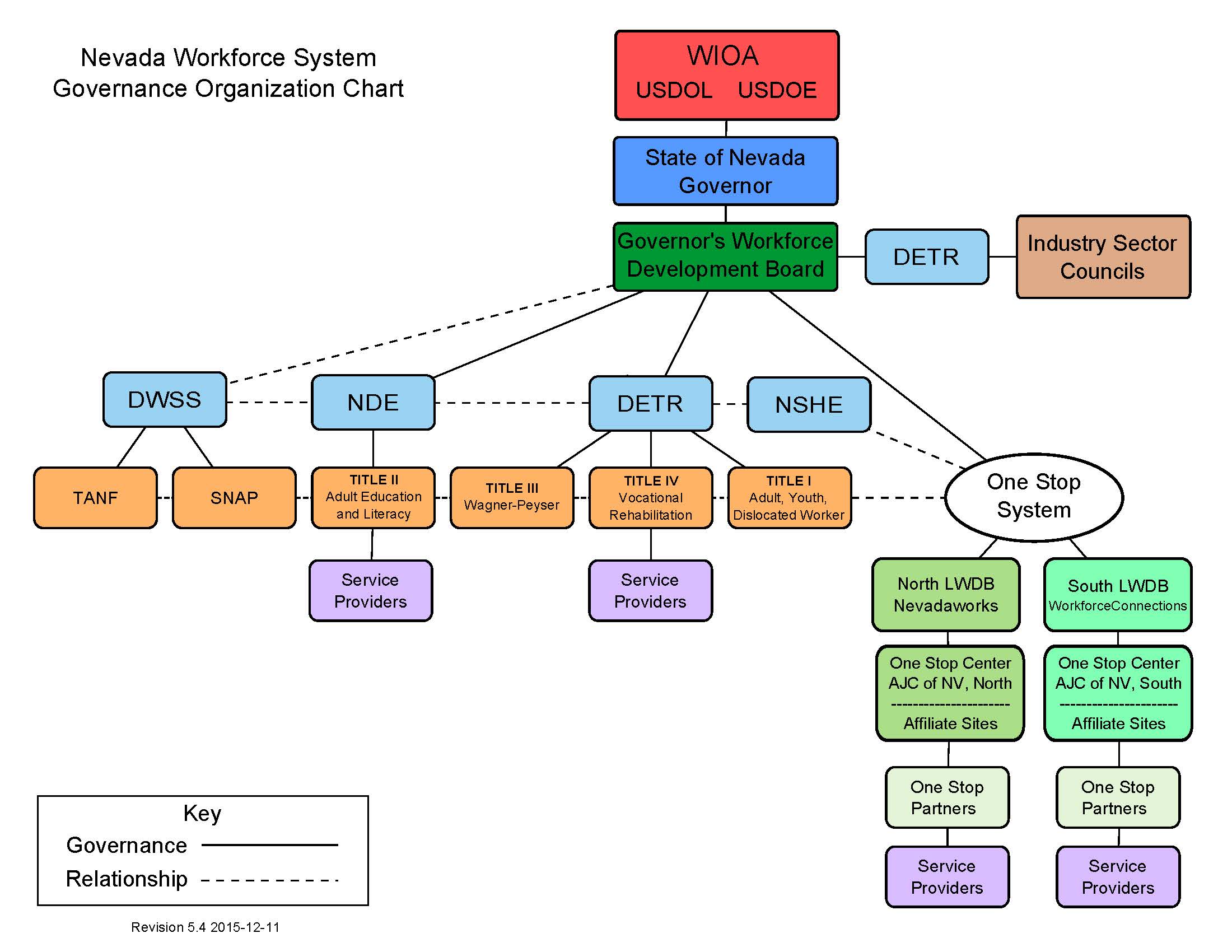 Appendix 3GOVERNOR’S WORKFORCE DEVELOPMENT BOARD (‘state board’)Appendix 4Title IPROGRAM ADMINISTRATION DESIGNEES AND PLAN SIGNATURESName of WIOA Title I Grant Recipient Agency:Nevada Department of Employment, Training and RehabilitationAddress:  500 E. Third Street, Carson City, NV 89713Telephone Number:  (775)684-3911Facsimile Number:  (775)684-3908Email Address:  kknelson@nvdetr.orgName of WIOA Title I Signatory Official:  Don Soderberg, DirectorNevada Department of Employment, Training and RehabilitationAddress:  2800 E. St. Louis Avenue, Las Vegas, NV 89104Telephone Number:  (702)486-0523Facsimile Number:  (702)486-6426Email Address:  dlsoderberg@nvdetr.org Name of WIOA Title I Liaison:  Renee Olson, AdministratorNevada Department of Employment, Training and Rehabilitation’s Employment Security DivisionAddress:  500 E. Third Street, Carson City, NV 89713Telephone Number:  (775)684-3909Facsimile Number:  (775)684-3910Email Address:  rlolson@nvdetr.org Title IIPROGRAM ADMINISTRATION DESIGNEES AND PLAN SIGNATURESName of WIOA Title II Grant Recipient Agency:Nevada Department of EducationAddress:  700 E. Fifth Street, Carson City, NV 89701Telephone Number:  (775)687-9224Facsimile Number:  (775)687-9101Email Address:  mayitasanchez@doe.nv.gov Name of WIOA Title II Signatory Official:  Steve Canavero, Interim Superintendent of Public InstructionNevada Department of EducationAddress:  700 E. Fifth Street, Carson City, NV 89701Telephone Number:  (775)687-9224Facsimile Number:  (775)687-9101Email Address:  scanavero@doe.nv.gov Name of WIOA Title II Liaison:  Michael Raponi, Education Programs DirectorNevada Department of EducationAddress:  700 E. Fifth Street, Carson City, NV 89701Telephone Number:  (775)687-7283Facsimile Number:  (775)687-9101Email Address:  mraponi@doe.nv.gov Title IIIPROGRAM ADMINISTRATION DESIGNEES AND PLAN SIGNATURESName of WIOA Title III Grant Recipient Agency:Nevada Department of Employment, Training and RehabilitationAddress:  500 E. Third Street, Carson City, NV 89713Telephone Number:  (775)684-3911Facsimile Number:  (775)684-3908Email Address:  kknelson@nvdetr.orgName of WIOA Title III Signatory Official:  Don Soderberg, DirectorNevada Department of Employment, Training and RehabilitationAddress:  2800 E. St. Louis Avenue, Las Vegas, NV 89104Telephone Number:  (702)486-0523Facsimile Number:  (702)486-6426Email Address:  dlsoderberg@nvdetr.org Name of WIOA Title III Liaison:  Renee Olson, AdministratorNevada Department of Employment, Training and Rehabilitation’s Employment Security DivisionAddress:  500 E. Third Street, Carson City, NV 89713Telephone Number:  (775)684-3909Facsimile Number:  (775)684-3910Email Address:  rlolson@nvdetr.org Title IVPROGRAM ADMINISTRATION DESIGNEES AND PLAN SIGNATURESName of WIOA Title IV Grant Recipient Agency:Nevada Department of Employment, Training and RehabilitationAddress:  500 E. Third Street, Carson City, NV 89713Telephone Number:  (775)684-3911Facsimile Number:  (775)684-3908Email Address:  kknelson@nvdetr.orgName of WIOA Title IV Signatory Official:  Shelley Hendren, AdministratorNevada Department of Employment, Training and RehabilitationAddress:  751 Basque Way, Carson City, NV 89706Telephone Number:  (775)687-6860Facsimile Number:  (775)684-4184Email Address:  sghendren@nvdetr.org Name of WIOA Title IV Liaison:  Shelley Hendren, AdministratorNevada Department of Employment, Training and RehabilitationAddress:  751 Basque Way, Carson City, NV 89706Telephone Number:  (775)687-6860Facsimile Number:  (775)684-4184Email Address:  sghendren@nvdetr.org Name of State Employment Security Administrator:  Renee Olson, AdministratorNevada Department of Employment, Training and Rehabilitation’s Employment Security DivisionAddress:  500 E. Third Street, Carson City, NV 89713Telephone Number:  (775)684-3909Facsimile Number:  (775)684-3910Email Address:  rlolson@nvdetr.org As the governor, I hereby certify that for the state of Nevada, the agencies and officials designated above have been duly designated to represent the state in the capacities indicated for the Workforce Innovation and Opportunity Act, Titles I, II, III, and IV programs.  Subsequent changes in the designation of officials will be provided to the U.S. Department of Labor as such changes occur.I further certify that we will operator the Workforce Innovation and Opportunity Act, Rehabilitation Act, Wagner-Peyser Act, the Adult Education and Family Literacy Act programs in accordance with this plan and the assurances herein.Typed Name of Governor:  	Brian SandovalSignature of Governor:		___________________________________________________Date:				___________________________________________________FiguresGlossaryABAWD:		Able-bodied adults without dependentsAOP:			Agricultural outreach planAOSOS:		America’s one-stop operating systemADSD:			Nevada’s Aging and Disability Division (under DHHS)AEFLA:		Adult Education and Family Literacy ActAT:			Assistive technologyAWARE:		Accessible web-based activity and reportingBSBVI:			Bureau of Services to the Blind and Visually Impaired BVR:			Bureau of Vocational Rehabilitation CCR-SIA:		College and career readiness standards-in-action initiative CCRS:			College and career awareness standards (for adult education)CCSD:			Clark County School DistrictCEP:			Nevada’s Career Enhancement ProgramCLEO:			Chief elected local officialCORE:			Council on Rehabilitation EducationCRAVE:		Careers, Recreation and Vocational EducationCSAVR:		Council of State Administrators of Vocational RehabilitationCTE:			Career and technical educationDETR:			Nevada Department of Employment, Training and RehabilitationDHHS:			Nevada Department of Health and Human ServicesDOLETA:		U.S. Department of Labor’s Employment and Training AdministrationDSA:			Designated state agencyDSU: 			Designated state unitDWSS:			Nevada Division of Welfare and Support Services (under DHHS)EAP:			Energy Assistance ProgramEDAWN:		Economic Development Authority of Western Nevada EMSI:			Economic Modeling Specialists InternationalEO:			Equal opportunityESD:			Employment Security Division (under DETR)ETA:			U.S. Department of Labor – Employment and Training AdministrationETP:			Eligible training providerETPL:			Eligible training provider listFFY:			Federal fiscal yearFLC:			Foreign Labor CertificationFSS:			Family service specialistGOED:			Governor’s Office of Economic DevelopmentHSE:			High school equivalencyHUD:			Housing and urban developmentICE:			Interactive career explorationIEP:			Individualized education planIPE:			Individualized plan for employmentIT:			Information technologyJDT:			Jobs and day training/waiverJEEP:			Job Exploration and Expectation ProgramLA:			Legislative Affairs Subcommittee (of the state board)LACES:	Literacy, Adult and Community Education System (Title II program reporting software)LEA:			Lead educational agencyLINCS:			Literacy Information and Communication SystemLMI:			Labor market informationLocal boards:		Local workforce development boardsLVGEA:		Las Vegas Global Economic Alliance LX:			Labor ExchangeME:			Management evaluationMOU:			Memorandum of understandingMSA:			Metropolitan statistical areasMSFW:			Migrant and seasonal farmworkerNDE:			Nevada Department of EducationNDOC:			Nevada Department of CorrectionsNDPHBS:		Nevada Division of Public Health and Behavioral Services (DHHS)NFJP:			National Farmworker Jobs Program	NJC:			Nevada Job Connect centersNJCOS:		Nevada’s JobConnect operating systemNOMADS:		Nevada Operations of Multi-Automated Data SystemsNRD:			Nevada’s Rehabilitation division (DETR)NRLI:			National Rehabilitation Leadership InstituteNRS:			Nevada Revised StatutesNSHE:			Nevada System of Higher EducationNSRC:			Nevada State Rehabilitation Council NTACT:		National Technical Assistance Center on TransitionOASIS: 		Online Automated Self-Sufficiency Information SystemOCTAE:		U.S. Department of Education’s Office of Career, Technical, and Adult 				EducationOIB:			Older Individuals Who Are Blind programOSDS:			One-stop delivery systemOSOS:			One-stop operating systemPASS: 			Plan for Achieving Self-Support PETS:			Pre-employment transitions services QA:			Quality assuranceQCEW:			Quarterly census of employment and wagesR&A Bureau:		DETR’s Research and Analysis BureauRA:			Registered apprenticeship RAISON:		Rehabilitation Automated Information System of NevadaRES:	Reemployment services RESEA:		Reemployment Services and Eligibility Assessment program.RFP:			Request for proposalRRC:			Rural Regional CenterRSA:			Rehabilitation Services AdministrationSAWS:			State’s automated workforce systemSDSU: 			San Diego State University SE:			Supported employmentSector councils:		Industry sector councilsSFY:			State fiscal yearSLDS:			State longitudinal data systemSMA:			State’s monitor advocateSNAP:			Supplemental Nutrition Assistance ProgramSNAPET:		Supplemental Nutrition Assistance Program – Education and TrainingSPS:			Strategic Planning Subcommittee (of the state board)SSS:			Silver State Solutions STAR:			Students Talking about the Real World programState board:		Governor’s Workforce Development BoardState plan:		Nevada’s State Unified Plan	STEM:			Science, technology, engineering, and mathTAA:			Trade Adjustment ActTAG:			Technical Assistance GuideTANF:			Temporary Assistance for Needy Families ProgramTANF NEON:	Temporary Assistance to Needy Family’s New Employees of Nevada programTPCA:			Third party cooperative arrangementTMCC:			Truckee Meadow Community CollegeUI:			Unemployment insuranceUNR: 			University of Nevada, Reno VOICE:		Vocational Opportunities for Inclusive Career Education VR:			Nevada’s Bureau of Vocational Rehabilitation (DETR)WARN:		Worker Adjustment and Retraining Notification Act WCSC:			Washoe County School DistrictWIA:			Workforce Investment Act of 1998WIOA:			Workforce Innovation and Opportunity Act of 2014WISS:			Workforce Investment Support Services (DETR)WIN:			Working in Nevada (DWSS program)WNC:			Western Nevada CollegeWOTC:			Work Opportunity Tax CreditWPRS:			Worker Profiling and Reemployment ServicesWSR:			Workforce service representativesYES:			Youth Educational Success programTitleCore ProgramsWIOA ServicesIAdult ProgramDislocated Worker ProgramYouth ProgramWorkforce training, professional degree and certification programs, secondary and postsecondary education programs, employment services, career counseling and planning, veteran programs, and Job Corps services.IIAdult Education and Family Literacy Act ProgramPrograms, activities and services that include adult education literacy, workplace adult education and literacy activities, family literacy activities, English language acquisition activities, integrated English and civics education, workforce preparation activities, and integrated education and training.IIIWagner-Peyser Act of 1933 ProgramEmployment / unemployment services integrated with the delivery of other services (i.e., cannot be a stand-alone facility) into the one-stop framework.  Provides unemployment insurance claimants with referrals and application assistance for training and educational resources and programs.  Provides staff with professional development and career advancement opportunities.IVRehabilitation Act of 1973 ProgramJob exploration counseling, work-based learning experiences, counseling on opportunities for enrollment in comprehensive transition or postsecondary education programs, workplace readiness training to develop social skills and independent living, and instructions in self-advocacy for persons with physical or mental disabilities.  Provides emphasis on service to employers.      Provides for revisions to supported employment, and emphasizes customized employment.  Limits conditions for subminimum wage. IndustryEmploymentPercentAverage Weekly WagesEstablishmentsTotal, All Industries1,243,873100%$85478,387Natural Resources and Mining16,9491.4%   $1,526639Construction68,6195.5%$9836,089Manufacturing41,9423.4%   $1,1711,969Trade, Transportation and Utilities241,94519.5%$76916,285Information14,9561.2%   $1,1041,638Financial Activities57,7564.6%   $1,0948,877Professional and Business Services166,06713.4%$99419,999Education and Health Services198,48416.0%$9538,697Leisure and Hospitality345,98927.8%$6038,018Other Services30,6652.5%$6624,899Public Administration59,9704.8%   $1,182816Unclassified5310.0%   $1,140461Civilian Labor Force Age 25 to 64EstimatePercent  Less than high school graduate:151,83913.2%        Employed129,55211.3%        Unemployed22,2871.9%  High school graduate (data point includes  equivalency):319,71027.8%        Employed279,96724.3%        Unemployed39,7433.5%  Some college or associate's degree (data point does not include high school graduate):399,76734.8%        Employed359,42931.3%        Unemployed40,3383.5%  Bachelor's degree or higher (data point does not include high school graduate):278,59924.2%        Employed262,71522.8%        Unemployed15,8841.4%Total- By Level of Education 1,149,915 100.0%Requested Degrees for Current OccupationsRequested Degrees for Current OccupationsExcess/DeficiencyLess than High School11.9%1.4%High School Diploma or Equivalent41.1%-13.3%Associate's Degree or Some College13.3%21.4%Bachelor's Degree33.7%-9.5%Labor Forceemployed with a disability   +   employed with no disability   +   unemployed with a disability   +   unemployed with no disabilityTarget GroupOne percent employed with a disability   +   100 percent unemployed with a disabilityVR EligibleRAISON case status = eligible; eligibility date appropriate to each SFY*Labor Force ProjectionBased on One percent average labor force change, year-to-year, based on average from 2009 to 2014**Target Group ProjectionBased on 1.25 percent of labor force***VR Eligible ProjectionBased on 16.15 percent of target groupX or N/ASTATEMENT OF ASSURANCEDOCUMENTATION or COMMENT1.XThe state has established a policy identifying circumstances that may present a conflict of interest for a state board or local board member, or the entity or class of officials that the member rep- resents, and procedures to resolve such conflicts.State Board – N.R.S. 232ALocal Board –State Compliance Policy 1.0State compliance policy updates are ongoing.2.XThe state has established a policy to provide to the public (including individuals with disabilities) access to meetings of state boards and local boards, and information regarding activities of state boards and local boards, such as data on board membership and minutes.N.R.S. 241.020 – Nevada’s Open Meeting Law.State compliance policy updates are ongoing.3.XThe lead state agencies with optimal policy-making authority and responsibility for the administration of core programs reviewed and commented on the appropriate operational planning elements of the unified or combined state plan, and approved the elements as serving the needs of the populations served by such programs.This was reviewed.  4.In progress(a)  The state obtained input into the development of the unified or combined state plan and provided an opportunity for comment on the plan by representatives of local boards and chief elected officials, businesses, labor organizations, institutions of higher education, the entities responsible for planning or administrating the core programs, required one-stop partners and the other combined plan programs (if included in the state plan), other primary stakeholders,  including other organizations that provide services to individuals with barriers to employment, and the general public, and that the unified or combined state Plan is available and accessible to the general public;(b) The state provided an opportunity for review and comment on the plan by the state board, including state agency official(s) for the unemployment insurance agency if such official(s) is a member of the state board.As outlined in the overview section of this state plan, the state’s WIOA state plan team and workgroups held public meetings regularly on both a weekly and biweekly basis throughout 2015 to encourage and promote public participation in this state plan development process. Said planning team, workgroups and state board contain representation from the local board and chief elected officials, businesses, labor organizations, institutions of higher education, the entities responsible for planning or administrating the core programs and the other combined plan programs, other  primary  stakeholders.On January 21, 2016, the state board held a public workshop on the state plan draft to provide additional opportunities for comment, and state plan draft was made available and accessible to the general from January 2016 through to submission.5.XThe state has established, in accordance with WIOA sec. 116(i), fiscal control and fund accounting procedures that may be necessary to ensure the proper disbursement of, and accounting for, funds paid to the state through allotments made for the core programs to carry out workforce development activities.State compliance policy updates are ongoing.6.XThe state has taken appropriate action to secure compliance with uniform administrative requirements in this Act, including that the State will annually monitor local areas to ensure compliance and otherwise take appropriate action to secure compliance with the uniform administrative requirements under WIOA sec. 184(a)(3). 7.XThe state has taken the appropriate action to be in compliance with WIOA sec. 188, Nondiscrimination, as applicable.8.XThe federal funds received to carry out a core program will not be expended for any purpose other than for activities authorized with respect to such funds under that core program.9.XThe state will pay an appropriate share (as defined by the state board) of the costs of carrying out sec. 116, from funds made available through each of the core programs.Cost-sharing agreements/MOU development is ongoing. 10.XThe state has a one-stop certification policy that ensures the physical and programmatic accessibility of all one-stop centers with the Americans with Disabilities Act of 1990 (ADA).State compliance policy updates are ongoing.11.XService providers have a referral process in place for directing Veterans with Significant Barriers to Employment (SBE) to DVOP services, when appropriate; and,Yes, when appropriate.12.XPriority of service for veterans and eligible spouses is provided in accordance with 38 USC 4215 in all workforce preparation, development or delivery of programs or services funded directly, in whole or in part, by the Department of Labor. Yes, when appropriate.X or N/ASTATEMENT OF ASSURANCEDOCUMENTATION or COMMENT1.XThe state has implemented a policy to ensure Adult program funds provide a priority in the delivery of training services and individualized career services to individuals who are low income, public assistance recipients or basic skills deficient.Updates of state compliance policies are ongoing.2.XThe state has implemented a policy to ensure local areas have a process in place for referring veterans with significant barriers to employment to career services provided by the JVSG program’s Disabled Veterans’ Outreach Program (DVOP) specialist.Updates of state compliance policies are ongoing.3.XThe state has established a written policy and procedure that set forth criteria to be used by chief elected officials for the appointment of local workforce investment board members.Updates of state compliance policies are ongoing.4.XThe state established written policy and procedures to ensure local workforce investment boards are certified by the governor every two years in accordance with WIOA section 107(c)(2).Updates of state compliance policies are ongoing.5.N/AWhere an alternative entity takes the place of a state board, the state has written policy and procedures to ensure the alternative entity meets the definition under WIOA sec. 101(e) and the legal requirements for membership.n/a to Nevada6.XThe state established a written policy and procedure for how the individuals and entities represented on the State Workforce Development Board help to determine the methods and factors of distribution, and how the state consults with chief elected officials in local areas throughout the state in determining the distributions.Updates of state compliance policies are ongoing.  Nevada is revising State Compliance Policy 3.3 (carry forward, reallocation, re-allotment, minimum funding) to incorporate this requirement.7.XThe state will not use funds received under WIOA Title I to assist, promote, or deter union organizing in accordance with WIOA sec. 181(b)(7).Updates of state compliance policies are ongoing.8.XThe state distributes adult and youth funds received under WIOA equitably throughout the State, and no local area suffers significant shifts in funding from year-to-year during the period covered by this plan.Updates of state compliance policies are ongoing.9.XIf a State Workforce Development Board, department, or agency administers state laws for vocational rehabilitation of persons with disabilities, that board, department, or agency cooperates with the agency that administers Wagner- Peyser services, Adult and Dislocated Worker programs and Youth Programs under Title IDETR is the state-level administrator for Wagner-Peyser and vocational rehabilitation services, as well as Adult, Dislocated Worker and Youth programs authorized under Title I of WIOA.10.XThe State agrees to report on the impact and outcomes of its approved waivers in its WIOA Annual Report11.XThe State has taken appropriate action to secure compliance with the Uniform Guidance at 2 CFR 200 and 2 CFR 2900, including that the State will annually monitor local areas to ensure compliance and otherwise take appropriate action to secure compliance with the Uniform Guidance under section WIOA 184(a)(3)X or N/ASTATEMENT OF ASSURANCEDOCUMENTATION or COMMENT1.XThe Wagner-Peyser Employment Service is co-located with one-stop centers or a plan and timeline has been developed to comply with this requirement within a reasonable amount of time. (sec 121(e)(3)).The Wagner-Peyser personnel staff all of the JobConnect offices managed by DETR, are located at the Workforce Connection (southern local board) operated one-stop, and provide outreach services for veteran, ex-offender and other hard to serve groups. Note: The JobConnect offices also include services/personnel from the Bureau of Vocational Rehabilitation and the VETS program.2.XThe state agency is complying with the requirements under 20 CFR 653.111 (state agency staffing requirements) if the state has significant MSFW one-stop centers;Nevada is not a significant MSFW state and has no significant MSFW one-stop centers.3.XIf a State Workforce Development Board, department, or agency administers State laws for vocational rehabilitation of persons with disabilities, that board, department, or agency cooperates with the agency that administers Wagner- Peyser services, Adult and Dislocated Worker programs and Youth Programs under Title I.Nevada is in compliance with this requirement (item 9 of Title 1-B Assurances).4.XState agency merit-based public employees provide Wagner-Peyser Act-funded labor exchange activities in accordance with Department of Labor regulations.Nevada is in compliance.  Staff providing Wagner-Peyser services through the Workforce Connection one-stop and the Nevada JobConnect system are merit based public employees.X or N/ASTATEMENT OF CERTIFICATION/ ASSURANCEDOCUMENTATION or COMMENTThe state must provide written and signed certifications that:The state must provide written and signed certifications that:The state must provide written and signed certifications that:The state must provide written and signed certifications that:1.XThe plan is submitted by the state agency that is eligible to submit the plan.Education Department General Administrative Regulations (34 CFR Part 76.104)2.XThe state agency has authority under state law to perform the functions of the state under the program.Education Department General Administrative Regulations (34 CFR Part 76.104)3.XThe state legally may carry out each provision of the plan.Education Department General Administrative Regulations (34 CFR Part 76.104)4.XAll provisions of the plan are consistent with state law.Education Department General Administrative Regulations (34 CFR Part 76.104)5.XA state officer, specified by title in the certification, has authority under state law to receive, hold, and disburse federal funds made available under the plan.Education Department General Administrative Regulations (34 CFR Part 76.104)6.XThe state officer who is submitting the plan, specified by the title in the certification, has authority to submit the plan.Education Department General Administrative Regulations (34 CFR Part 76.104)7.XThe agency that is submitting the plan has adopted or otherwise formally approved the plan.Education Department General Administrative Regulations (34 CFR Part 76.104)8.XThe plan is the basis for state operation and administration of the program.Education Department General Administrative Regulations (34 CFR Part 76.104)X or N/ASTATEMENT OF CERTIFICATION/ ASSURANCEDOCUMENTATION or COMMENTThe state must provide written and signed certifications that:The state must provide written and signed certifications that:The state must provide written and signed certifications that:The state must provide written and signed certifications that:1.XThe Nevada Department of Education will expend funds appropriated to carry out title II of the Workforce Innovation and Opportunity Act (WIOA) only in a manner consistent with fiscal requirements under sec. 241(a) of WIOA (regarding supplement and not supplant provisions).The NDE will expend funds appropriated to carry out Title II of the Workforce Innovation and Opportunity Act (WIOA) only in a manner consistent with fiscal requirements under sec. 241(a) of WIOA (regarding supplement and not supplant provisions).2.XThe Nevada Department of Education will ensure that there is at least one eligible provider serving each local area, as defined in section 3(32) of WIOA.The NDE will ensure that there is at least one eligible provider serving each local area, as defined in sec. 3(32) of WIOA.3.XThe Nevada Department of Education will not use any funds made available under Title II of WIOA for the purpose of supporting or providing programs, services, or activities for individuals who are not “eligible individuals” within the meaning of sec. 203(4) of WIOA, unless it is providing programs, services or activities related to family literacy activities, as defined in sec. 203(9) of WIOA.The NDE will not use any funds made available under Title II of WIOA for the purpose of supporting or providing programs, services, or activities for individuals who are not “eligible individuals” within the meaning of sec. 203(4) of WIOA, unless it is providing programs, services or activities related to family literacy activities, as defined in sec. 203(9) of WIOA.4.XThe Integrated English Literacy and Civics Education program under section 243(a) of WIOA will be delivered in combination with integrated education and training activities.5.XThe Integrated English Literacy and Civics Education program under section 243(a) of WIOA will be designed to (1) prepare adults who are English language learners for, and place such adults in, unsubsidized employment in in-demand industries and occupations that lead to economic self-sufficiency and (2) integrate with the local workforce development system and its functions to carry out the activities of the program.6.XUsing funds made available under title II of WIOA to carry out a program for criminal offenders within a correctional institution, the eligible agency will give priority to serving           individuals who are likely to leave the correctional institution within five years of participation in the program.The upcoming RFP will specify that for any funds made available under Title II of WIOA to carry out a program for criminal offenders within a correctional institution, the NDE will give priority to serving individuals who are likely to leave the correctional institution within five years of participation in the program.FFYPotentially EligibleCounselor ProjectionTechnician Projection20152,739 (actual)473120162,777473120173,134473120183,162473120193,190473120203,2194731Job TitleTotal PositionsCurrent VacanciesProjected Vacancies Over Five YearsAdministrator and deputy administrator301Rehabilitation and disability employment policy chief200Rehabilitation manager and supervisor1002Rehabilitation counselor and counselor intern49511Rehabilitation instructor, orientation/mobility instructor and vocational evaluator802Program officer and management analyst501Rehabilitation technician32310Business process analyst and quality assurance412Workforce services representative410Accounting and administrative assistants2213Total Positions1391132FFYLabor Force
(1% Increase Per Year)Target Group
(1.25% of Labor Force)Potentially Eligible
(16.15% of Target Group)20151,362,07417,0262,739 (Actual)20161,375,69517,1962,77720171,389,45217,3683,13420181,403,34617,5423,16220191,417,38017,7173,19020201,431,55317,8943,21920211,445,86918,0733,248Labor Forceemployed with a disability   +   employed with no disability   +   unemployed with a disability   +   unemployed with no disabilityTarget GroupOne percent employed with a disability   +   100 percent unemployed with a disabilityVR EligibleRAISON case status = eligible; eligibility date appropriate to each SFY*Labor Force ProjectionBased on One percent average labor force change, year-to-year, based on average from 2009 to 2014**Target Group ProjectionBased on 1.25 percent of labor force***VR Eligible ProjectionBased on 16.15 percent of target groupCategoryTitle I or
Title VIEstimated FundsServed Clients2014:  ActualTitle I$7,784,9372015:  Projected (0.9%)Title I$7,855,0015,5342016:  Projected (0.9%)Title I$7,925,6965,5842017:  Projected (1.0%)Title I$7,997,0285,6402014:  ActualTitle VI$371,4042015:  Projected (0.9%)Title VI$374,7474932016:  Projected (0.9%)Title VI$378,1194972017:  Projected (1.0%)Title VI$381,522502FFYClosed Rehab (All Clients)Closed Rehab With A/TClosed Other (All Clients)Closed Other With A/TTotal Closures2012852772,681733,5332013749622,217782,9662014938692,193773,13120158861502,223893,109Federal
Fiscal Year(A)
Clients Closed After Service
With No Employment(B)
Clients Closed With
An Employment OutcomeA + B = CB ÷ C = %Goal = 5% Increase20128808521,73249%20137787491,52749%51%20147309381,66856%51%20157688861,65454%59%Federal
Fiscal Year(A)
Total Transition
Student ApplicationsGoal = 5% Increase
From Previous Year2012573201347860220145005022015644525Federal
Fiscal Year(A)
Transition Students Closed After
Service With No Employment(B)
Transition Students Closed With
an Employment OutcomeA + B = CB ÷ C = %Goal = 5% Increase201220316436745%201320111531636%47%201416015631649%38%201512414126553%51%Federal
Fiscal Year(A)
Total Transition
Student Applications(B)
Open Transition Students With Postsecondary EducationB ÷ A = %Goal = 3% Increase From Previous Year201257312722%20134789420%23%20145007315%20%201564412820%15%Federal
Fiscal Year(A)
Clients Closed
After Service(B)
Clients Closed After Service With
Mental Health DisabilitiesB ÷ A = %Goal = 3% Increase From Previous Year20121,7321,09563%20131,52796763%65%20141,6681,06464%65%20151,6541,23975%66%Federal
Fiscal Year(A)
Clients Closed After Service(B)
Percent201220122012Hispanic26115%Non-Hispanic1,47185%TOTAL1,732100%Federal
Fiscal Year(A)
Clients Closed After Service(B)
Percent201320132013Hispanic21214%Non-Hispanic1,31586%TOTAL1,527100%Federal
Fiscal Year(A)
Clients Closed After Service(B)
Percent201420142014Hispanic25515%Non-Hispanic1,41385%TOTAL1,668100%Federal
Fiscal Year(A)
Clients Closed After Service(B)
Percent201520152015Hispanic29918%Non-Hispanic1,35582%TOTAL1,654100%Federal
Fiscal Year(A)
Clients Closed After Service(B)
Percent201220122012Asian412%Native Hawaiian or Other Pacific Islander251%Native American or Alaskan Native694%White1,39173%Black or African American37520%TOTAL1,901100%Federal
Fiscal Year(A)
Clients Closed After Service(B)
Percent201320132013Asian634%Native Hawaiian or Other Pacific Islander231%Native American or Alaskan Native684%White1,24174%Black or African American28717%TOTAL1,682100%Federal
Fiscal Year(A)
Clients Closed After Service(B)
Percent201420142014Asian422%Native Hawaiian or Other Pacific Islander221%Native American or Alaskan Native744%White1,40578%Black or African American26815%TOTAL1,811100%Federal
Fiscal Year(A)
Clients Closed After Service(B)
Percent201520152015Asian643%Native Hawaiian or Other Pacific Islander312%Native American or Alaskan Native744%White1,47675%Black or African American32717%TOTAL1,972100%Federal
Fiscal YearFederal Funds ExpendedFederal Funds Re-allottedPercent Re-allotted2012$12,436,585$9,770,00044%2013$14,295,674$6,000,00030%2014$15,900,000$5,200,00025%2015$14,500,000$8,900,00037%Federal
Fiscal YearThird Party
Cooperative AgreementsFederal
Funds Expended20120$020130$020141$829,17920154$905,997Federal
Fiscal Year(A)
Total Open
Supported Employment ClientsGoal = To Meet or Exceed
The Previous Year2012285201333128520143613312015483361Federal
Fiscal Year(A)
Supported Employment Clients
Closed After Services(B)
Supported Employment Clients Closed With an Employment OutcomeA + B = CB ÷ C = %Goal = Meet or Exceed201236478357%2013485510353%57%20147510317858%53%20158811720557%58%Federal
Fiscal YearTotal SE
Clients ClosedTotal SE Clients Closed
With EmploymentPercent of Outcomes200720111959.2%20081358965.9%20091306550.0%20101237056.9%2011824048.8%2012864754.7%20131065551.9%201417810357.9%201520611756.8%X or N/ASTATEMENT OF CERTIFICATION/ ASSURANCEDOCUMENTATION or COMMENT1.XThe Rehabilitation Division is authorized to submit the VR services portion of the unified or combined state plan under title I of the Rehabilitation Act of 1973 (Rehabilitation Act), as amended by WIOA,13 and its supplement under title VI of the Rehabilitation Act;The Rehabilitation Division is authorized to submit the VR services portion of the unified or combined state plan under Title I of the Rehabilitation Act of 1973 (Rehabilitation Act) as amended by WIOA and its supplement under Title VI of the Rehabilitation Act.2.XAs a condition for the receipt of Federal funds under title I of the Rehabilitation Act for the provision of VR services, the Rehabilitation Division agrees to operate and administer the State VR Services Program in accordance with the VR services portion of the Unified or Combined State Plan, the Rehabilitation Act, and all applicable regulations, policies, and procedures established by the Secretary of Education. Funds made available under sec. 111 of the Rehabilitation Act are used solely for the provision of VR services and the administration of the VR services portion of the unified or combined state plan;As a condition for the receipt of federal funds under Title I of the Rehabilitation Act for the provision of VR services, DETR agrees to operate and administer the state VR services program in accordance with the VR services portion of the unified or combined state plan, the Rehabilitation Act, and all applicable regulations, policies, and procedures established by the Secretary of Education.  Funds made available under sec. 111 of the Rehabilitation Act are used solely for the provision of VR services and the administration of the VR services portion of the unified or combined state plan.3.XAs a condition for the receipt of Federal funds under title VI of the Rehabilitation Act for supported employment services, the designated State agency agrees to operate and administer the state supported Employment Services Program in accordance with the supplement to the VR services portion of the unified or combined state plan, the Rehabilitation Act, and all applicable regulations, policies, and procedures established by the Secretary of Education. Funds made available under title VI are used solely for the provision of supported employment services and the administration of the supplement to the VR services portion of the unified or combined state plan;As a condition for the receipt of federal funds under Title VI, of the Rehabilitation Act for supported employment services, the designated State agency agrees to operate and administer the State Supported Employment Services program in accordance with the supplement VR services portion of the unified or combined state plan, the Rehabilitation Act, and all applicable regulations, policies, and procedures established by the Secretary of Education.  Funds made available under Title VI, are used solely for the provision of supported employment services and the administration of the supplement to the VR services portion of the unified or combined state plan.4.XThe designated state agency and/or the designated state unit has the authority under state law to perform the functions of the state regarding the VR services portion of the unified or combined  state plan and its supplement;The designated state agency and/or the designated state unit has the authority under state law to perform the functions of the state regarding the VR services portion of the unified or combined state plan and its supplement.5.XThe state legally may carry out each provision of the VR services portion of the unified or combined state plan and its supplement.The state legally may carry out provisions of the VR services portion of the unified or combined state plan and its supplement.6.XAll provisions of the VR services portion of the unified or combined state plan and its supplement are consistent with state law.All provisions of the VR services portion of the unified or combined state plan and its supplement are consistent with state law.7.XThe administrator of the Rehabilitation Division has the authority under state law to receive, hold, and disburse federal funds made available under the VR services portion of the unified or combined  state plan and its supplement;Per NRS 615.180, the Administrator of the Rehabilitation Division has the authority under state law to receive, hold, and disburse federal funds made available under the VR services portion of the unified or combined state plan and its supplement;8.XThe administrator of the Rehabilitation Division has the authority to submit the VR services portion of the unified or combined  state plan and the supplement for Supported Employment services;Per NRS 615, the Administrator of the Rehabilitation Division has the authority to submit the VR services portion of the unified or combined state plan and the supplement for supported employment services9.XThe agency that submits the VR services portion of the unified or combined state plan and its supplement has adopted or otherwise formally approved the plan and its supplement.DETR has adopted or otherwise formally approved the plan and its supplement.X or N/ASTATEMENT OF ASSURANCEDOCUMENTATION or COMMENT1.XPublic Comment on Policies and Procedures:  DETR’s Rehabilitation Division will comply with all statutory and regulatory requirements for public participation in the VR Services portion of the unified or combined  state plan, as required by section 101(a)(16)(A) of the Rehabilitation Act.2.XSubmission of the VR services portion of the Unified or Combined  State Plan and Its Supplement:  DETR’s Rehabilitation Division assures it will comply with  all requirements pertaining to the submission and revisions of the VR services portion of the unified or combined  state plan and its supplement for the state-supported Employment Services program, as required by sections 101(a)(1), (22), (23), and 606(a) of the Rehabilitation Act; section 102 of WIOA in the case of the submission of a unified plan; section 103 of WIOA in the case of a submission of a combined state plan; 34 CFR 76.140.3.XAdministration of the VR services portion of the Unified or Combined  State Plan: DETR’s Rehabilitation Division assures it will comply with the requirements related to:   the establishment of the designated state agency and designated state unit, as required by section 101(a)(2) of the Rehabilitation Act..  the establishment of either a state independent commission or State Rehabilitation Council, as required by section 101(a)(21) of the Rehabilitation Act.  The designated state agency or designated state unit, as applicable (Option A or B must be selected):                  (A) is an independent state commission.                (B) has established a State Rehabilitation                       Council consultations regarding the administration of the VR services portion of the unified or combined  state plan, in accordance with section 101(a)(16)(B) of the Rehabilitation Act.the financial participation by the state, or if the state so elects, by the state and local agencies, to provide the amount of the non-Federal share of the cost of carrying out the VR program in accordance with sec. 101(a)(3).the local administration of the VR services portion of the unified or combined  state plan, in accordance with section 101(a)(2)(A) of the Rehabilitation Act.  Select yes or no, as  appropriate, to identify if the designated state agency allows for the local administration of VR funds,  (Yes/No)  the shared funding and administration of joint programs, in accordance with section 101(a)(2)(A)(ii) of the Rehabilitation Act .  Select yes or no, as  appropriate, to identify if the designated state agency allows for the shared funding and administration of joint programs,   (Yes/No) statewideness and waivers of statewideness requirements, as set forth in section 101(a)(4) of the Rehabilitation Act.  Is the designated state agency is requesting or maintaining a waiver of statewideness for one or more services provided under the VR services portion of the unified or combined  state plan? (Yes/No)  See section 2 of this VR services portion of the unified or combined state plan.the descriptions for cooperation, collaboration, and coordination, as required by sections 101(a)(11), (24)(B), and 606(b) of the Rehabilitation Act.  all required methods of administration, as required by section 101(a)(6) of the Rehabilitation Act .the requirements for the comprehensive system of personnel development, as set forth in section 101(a)(7) of the Rehabilitation Act.the compilation and submission to the Commissioner of statewide assessments, estimates, state goals and priorities, strategies, and progress reports, as appropriate, and as required by sections 101(a)(15), 105(c)(2), and 606(b)(8) of the Rehabilitation Act. the reservation and use of a portion of the funds allotted to the state under section 110 of the Rehabilitation Act for the development and implementation of innovative approaches to expand and improve the provision of VR services to individuals with disabilities, particularly individuals with the most significant disabilities.   the submission of reports as required by section 101(a)(10) of the Rehabilitation Act.(B)  has established a State Rehabilitation Council(e)  NO(f)  NO(g)  YES4.XAdministration of the Provision of VR Services:  DETR’s Rehabilitation Division, as appropriate, assures that it will:comply with all requirements regarding information and referral services in accordance with sections 101(a)(5)(D) and (20) of the Rehabilitation Act. impose no duration of residence requirement as part of determining an individual's eligibility for VR services or that excludes from services under the plan any individual who is present in the state in accordance with section 101(a)(12) of the Rehabilitation Act .provide the full range of services listed in section 103(a) of the Rehabilitation Act as appropriate, to all eligible individuals with disabilities in the state who apply for services in accordance with section 101(a)(5) of the Rehabilitation Act? (Yes/No)  determine whether comparable services and benefits are available to the individual in accordance with section 101(a)(8) of the Rehabilitation Act.comply with the requirements for the development of an individualized plan for employment in accordance with section 102(b) of the Rehabilitation Act .comply with requirements regarding the provisions of informed choice for all applicants and eligible individuals in accordance with section 102(d) of the Rehabilitation Act. provide vocational rehabilitation services to American Indians who are individuals with disabilities residing in the state, in accordance with section 101(a)(13) of the Rehabilitation Act.comply with the requirements for the conduct of semiannual or annual review, as appropriate, for individuals employed either in an extended employment setting in a community rehabilitation program or any other employment under section 14(c) of the Fair Labor Standards Act,  as required by section 101(a)(14)of the Rehabilitation Act. meet the requirements in sections 101(a)(17) and 103(b)(2) of the  Rehabilitation Act if the state elects to construct, under special circumstances, facilities for community rehabilitation programs.with respect to students with disabilities, the state,has developed and will implement,strategies to address the needs identified in the assessments; and,strategies to achieve the goals and priorities identified by the state, to improve and expand vocational rehabilitation services for students with disabilities on a statewide basis; and,has developed and will implement strategies to provide pre-employment transition services (sections 101(a)(15) and 101(a)(25)).(c)  YES5.XAdministration of the VR services portion of the unified or combined state plan:  DETR’s Rehabilitation Division assures it will comply with the requirements related to:the establishment of the designated state agency and designated state unit, as required by section 101(a)(2) of the Rehabilitation Act.the establishment of either a state independent commission or state Rehabilitation Council, as required by section 101(a)(21) of the Rehabilitation Act.  The designated state agency or designated state unit, as applicable (Option A or B must be selected):is an independent state commission.Has established a state Rehabilitation Council.(c)  consultations regarding the administration of the VR services portion of the unified or combined state plan, in accordance with section 101(a)(16)(B) of the Rehabilitation Act.(d)  the financial participation by the state, or if the state so elects, by the state and local agencies, to provide the amount of the non-Federal share of the cost of carrying out the VR program in accordance with section 101(a)(3).(e)  the local administration of the VR services portion of the unified or combined state plan, in accordance with section 101(a)(2)(A) of the Rehabilitation Act.  (Select Yes or No, as appropriate, to identify if the designated state agency allows for the local administration of VR funds).(f)  the shared funding and administration of joint programs, in accordance with section 101(a)(2)(A)(ii) of the Rehabilitation Act.  (Select Yes or No, as appropriate, to identify if the designated state agency allows for the shared funding and administration of joint programs).(g) statewideness and waivers of statewideness requirements, as set forth in section 101(a)(4) of the Rehabilitation Act.  Is the designated state agency requesting or maintaining a waiver of statewideness for one or more services provided under the VR services portion of the unified or combined state plan?  (Yes/No) (h)  the descriptions for cooperation, collaboration and coordination, as required by sections 101(a)(11), (24)(B), and 606(b) of the Rehabilitation Act.(i)  all required methods of administration, as required by section 101(a)(6) of the Rehabilitation Act.(j)  the requirements for the comprehensive system of personnel development, as set forth in section 101(a)(7) of the Rehabilitation Act.(k)  the compilation and submission to the commissioner of statewide assessments, estimates, state goals and priorities, strategies, and progress reports, as appropriate, and as required by sections 101(a)(15), 105(c)(2), and 606(b)(8) of the Rehabilitation Act.(l)  the reservation and use of a portion of the funds allotted to the state under section 110 of the Rehabilitation Act for the development and implementation of innovative approaches to expand and improve the provision of VR services to individuals with disabilities, particularly individuals with the most significant disabilities.(m)  the submission of reports as required by section 101(a)(10) of the Rehabilitation Act.(b)  Nevada has established a State Rehabilitation Council(e)  NO(f)  NO(g)  YES6.XFinancial Administration of the Supported Employment Program: DETR’s Rehabilitation Division assures that it will expend no more than 2.5 percent of the state's allotment under title VI for administrative costs of carrying out this program; and, the designated state agency or agencies will provide, directly or indirectly through public or private entities, non-Federal contributions in an amount that is not less than 10 percent of the costs of carrying out supported employment services provided to youth with the most significant disabilities with the funds reserved for such purpose under section 603(d) of the Rehabilitation Act, in accordance with section 606(b)(7)(G) and (H) of the Rehabilitation Act.(b)    DETR’s Rehabilitation Division assures that it will use funds made available under title VI of the Rehabilitation Act only to provide supported employment services to individuals with the most significant disabilities, including extended services to youth with the most significant disabilities, who are eligible to receive such services; and, that such funds are used only to supplement and not supplant the funds provided under Title I of the Rehabilitation Act, when providing supported employment services specified in the individualized plan for employment, in accordance with section 606(b)(7)(A) and (D), of the Rehabilitation Act.7.XProvision of Supported Employment Services:  DETR’s Rehabilitation Division assures that it will provide supported employment services as defined in section 7(39) of the Rehabilitation Act.DETR’s Rehabilitation Division assures that:the comprehensive assessment of individuals with significant disabilities conducted under section 102(b)(1) of the Rehabilitation Act and funded under Title I of the Rehabilitation Act includes consideration of supported employment as an appropriate employment outcome, in accordance with the requirements of section 606(b)(7)(B) of the Rehabilitation Act.an individualized plan for employment that meets the requirements of section 102(b) of the Rehabilitation Act , which is developed and updated with Title I funds, in accordance with sections 102(b)(3)(F) and 606(b)(6)(C) and (E) of the Rehabilitation Act.PY 2016 / FY 2017PY 2016 / FY 2017PY 2017 / FY 2018PY 2017 / FY 2018Proposed/Expected LevelNegotiated/Adjusted LevelProposed/ExpectedNegotiated/Adjusted LevelProposed/Expected LevelNegotiated/Adjusted LevelProposed/ExpectedNegotiated/Adjusted LevelEmployment (Second quarter after exit)Adults6060Dislocated Workers6767Youth* (education, training or employment)2020Adult EducationWagner-Peyser / Labor Exchange6060Vocational Rehabilitation2626Employment (Fourth quarter after exit)Adults5555Dislocated Workers6565Youth* (education, training or employment)2020Adult EducationWagner-Peyser / Labor Exchange5555Vocational Rehabilitation2626Median earnings (Second quarter after exit)Adults4,8004,800Dislocated Workers6,3006,300Youth2,6002,600Adult EducationWagner-Peyser / Labor Exchange4,1004,100Vocational Rehabilitation3,0223,022PY 2016 / FY 2017PY 2016 / FY 2017PY 2017 / FY 2018PY 2017 / FY 2018Proposed/Expected LevelNegotiated/Adjusted LevelProposed/ExpectedNegotiated/Adjusted LevelCredential attainment rateAdults5353Dislocated Workers6060Youth2020Adult EducationWagner-Peyser / Labor Exchangen/an/an/an/aVocational Rehabilitation0.810.81Measureable skill gainsAdults2020Dislocated Workers2020Youth2020Adult EducationWagner-Peyser / Labor Exchangen/an/an/an/aRehabilitative Services1010Effectiveness in serving employersAdults**Dislocated Workers**Youth**Wagner-Peyser / Labor Exchange**Adult EducationRehabilitative Services**Additional Indicators of Performance1.2.3.4.5.6.NAMEWIOA 101EO #2015-08Mike WilldenChief of Staff – Office of Governor Brian SandovalWIOA Section 101(b)(1)(A)EO #2015-08 5(a)  Governor/DesigneeStephen SilberkrausNevada State AssemblymanWIOA Section 101(b)(1)(B)EO #2015-08 5(b) Representatives of State Legislature AssemblyMichael RobersonNevada State SenatorWIOA Section 101(b)(1)(B)EO #2015-08 5(b) Representatives of State Legislature SenateOscar DelgadoReno City CouncilmanWIOA Section101(b)(1)(C)(iii)GovernmentRep EO #2015-08 5(c)Chief Elected Local OfficialMarilyn KirkpatrickClark County CommissionerWIOA Section101(b)(1)(C)(iii)GovernmentRep EO #2015-08 5(c)Chief Elected Local OfficialWilliam ‘Bill’ WelchBusiness - StatewideNevada Hospital Association – STATEWIDE WIOA Section101(b)(1)(C)(i)EO #2015-08 5(d)BusinessCory Hunt GOED  - Business – StatewideWIOA Section101(b)(1)(C)(i)EO #2015-08 5(d)BusinessDave Ellis Business – Clark CountyDB Electric, LLC/Communication Electronic Systems, LLCWIOA Section101(b)(1)(C)(i)EO #2015-08 5(d)BusinessDebbie BankoBusiness – Clark CountyLink Technologies – CLARK COUNTYWIOA Section101(b)(1)(C)(i)EO #2015-08 5(d)BusinessPatrick SheetsBusiness – Clark CountyGlobal C2 Integration Tech – CLARK COUNTYWIOA Section101(b)(1)(C)(i)EO #2015-08 5(d)BusinessHoracio LopezBusiness – Clark CountySo. Nevada Courier Services – CLARK COUNTYWIOA Section101(b)(1)(C)(i)EO #2015-08 5(d)BusinessJo CatoBusiness – Clark CountyPeriwinkle Media Group – CLARK COUNTYWIOA Section101(b)(1)(C)(i)EO #2015-08 5(d)BusinessNAMEWIOA 101EO #2015-08Dr. Luther Mack, Jr. - CHAIRBusiness – Washoe CountyWLM, LLC. – WASHOE COUNTYWIOA Section101(b)(1)(C)(i)EO #2015-08 5(d)BusinessKris WellsBusiness – Washoe CountyAT&T – WASHOE COUNTYWIOA Section101(b)(1)(C)(i)EO #2015-08 5(d)BusinessDana BennettBusiness – Washoe CountyNevada Mining Association – WASHOEWIOA Section101(b)(1)(C)(i)EO #2015-08 5(d)BusinessJolene DalluhnBusiness – Washoe CountyQuest Counseling – WASHOE COUNTYWIOA Section101(b)(1)(C)(i)EO #2015-08 5(d)BusinessTodd Koch Workforce - LaborNo. Nevada Buildings & Construction Trades CouncilWIOA Section101(b)(1)(C)(ii)EO #2015-08 5(e)Representative of Workforce – LaborStewart “Mac” BybeeWorkforce - LaborOr Designee - Association of Builders and ContractorsWIOA Section101(b)(1)(C)(ii)EO #2015-08 5(e)Representative of Workforce – LaborJim NewApprenticeships - Truckee Meadows Community College – Apprenticeship Programs - DeanWIOA Section101(b)(1)(C)(ii)EO #2015-08 5(e)Representative of Workforce – ApprenticeshipsWilliam ‘Bill’ StanleySouthern Nevada Building and Construction Trades CouncilWIOA Section101(b)(1)(C)(ii)EO #2015-08 5(e)Representative of Workforce – LaborAlan WalkerSierra Nevada CollegeWIOA Section101(b)(1)(C)(ii)EO #2015-08 5(e)Representative of Workforce – ApprenticeshipsDon SoderbergDirector - DETRWIOA Section101(b)(1)(C)(iii)EO #2015-08 5(f)State Gov. Rep - WIOA Core ProgramSteve FisherAdministrator – DHHS Welfare and Support ServicesWIOA Section101(b)(1)(C)(iii)EO #2015-08 5(f)State Gov. Rep - WIOA Core ProgramMike RaponiDepartment of EducationWIOA Section101(b)(1)(C)(iii)EO #2015-08 5(f)State Gov. Rep - WIOA Core ProgramShelley Hendren (Clark)Administrator - DETR Rehabilitation DivisionAdministratorWIOA Section101(b)(1)(C)(iii)EO #2015-08 5(f)State Gov. Rep - WIOA Core ProgramFigure #Figure TitleSourceFigure 1Map of Nevada - Designated Local Workforce AreasWorkforce ConnectionsFigure 2QCEW Program ResultsDETR’s Research and Analysis Bureau; Quarterly Census of Employment and WagesFigure 3Unemployment Rate:  Nevada vs. U.S.DETR’s Research and Analysis BureauFigure 4Current Employment StatisticsDETR’s Research and Analysis BureauFigure 5In-Demand Occupations in NevadaDETR’s Research and Analysis BureauFigure 6Job Statistics in Nevada:  2014-2015DETR’s Research and Analysis BureauFigure 7Unemployment Rates – Nevada County ComparisonDETR’s Research and Analysis BureauFigure 8Unemployment Rates – National ComparisonDETR’s Research and Analysis BureauFigure 9Education Level – Employed/UnemployedDETR’s Research and Analysis BureauFigure 10Education Level – Current OccupationsDETR’s Research and Analysis BureauFigure 11Labor Force Projections of Individuals with Disabilities – Grant 84.126 DataDETR’s Rehabilitation DivisionFigure 12Individuals with Disabilities – Projected Growth Rate; 2023-2026DETR’s Rehabilitation DivisionFigure 13VR Personnel Needs ProjectionsDETR’s Rehabilitation DivisionSource:  http://factfinder.census.gov American Community survey one-year estimates; civilian non-institutionalized population: 18 - 64 years of ageFigure 14VR Position InventoryDETR’s Rehabilitation DivisionFigure 15VR Labor Force in Proportion to Population GrowthDETR’s Rehabilitation DivisionSource:  http://factfinder.census.gov American Community survey one-year estimates; civilian non-institutionalized population: 18 - 64 years of ageFigure 16VR Titles I and IV Funding/Projected Clients ServedDETR’s Rehabilitation DivisionBased on data obtained from the state’s demographer’s office; Nevada County population projections 2014-2033.Figure 17Rehabilitation ClientsDETR’s Rehabilitation DivisionFigure 18Rehabilitation Goal #1 – Data OutcomesDETR’s Rehabilitation DivisionFigures 19Rehabilitation Goal #2 – Data OutcomesDETR’s Rehabilitation DivisionFigure 20Rehabilitation Goal #3 – Data OutcomesDETR’s Rehabilitation DivisionFigures 21Rehabilitation Goal #4 – Data OutcomesDETR’s Rehabilitation DivisionFigures 22Rehabilitation Goal #5 – Data OutcomesDETR’s Rehabilitation DivisionFigures 23Rehabilitation Goal #6 – Data OutcomesDETR’s Rehabilitation DivisionFigure 24Rehabilitation Supported Employment ParticipantsDETR’s Rehabilitation Division